ПРОСПЕКТ ОБЛІГАЦІЙ СЕРІЇ MТОВАРИСТВА З ОБМЕЖЕНОЮ ВІДПОВІДАЛЬНІСТЮ«ФІНАНСОВА КОМПАНІЯ «ЦЕНТР ФІНАНСОВИХ РІШЕНЬ»ЗмістСтруктурний елемент 1 «Анотація»Частина 1 - Застереження Частина 2 – Інформація про емітента Частина 3 – Інформація про цінні папери та забезпеченняЧастина 4 – Ризики, пов’язані із публічною пропозицією Частина 5 – Інформація про публічну пропозиціюСтруктурний елемент 2 «Реєстраційний документ при здійсненні публічної пропозиції облігацій підприємств»Інформація про відповідальних осіб:1) перелік усіх осіб, відповідальних за інформацію, зазначену в документі про цінні папери, із зазначенням прізвища, ім’я, по батькові та посади такої особи;Генеральний директор Товариства – Моложава Оксана Михайлівна.Головний бухгалтер Товариства – Риженко Лариса Василівна.2) підтвердження осіб, відповідальних за документ про цінні папери, що ними було вжито усіх належних заходів для забезпечення достовірності, повноти, правдивості інформації, яка міститься в документі про цінні папери і не містить ніяких помилок, здатних вплинути на його зміст.Особи, відповідальні за документ про цінні папери підтверджують що ними було вжито усіх належних заходів для забезпечення достовірності, повноти, правдивості інформації, яка міститься в документі про цінні папери і не містить ніяких помилок, здатних вплинути на його зміст.Інформація про незалежних аудиторів:найменування, код за ЄДРПОУ, місцезнаходження усіх незалежних аудиторів, які здійснювали аудит фінансової звітності емітента за попередні звітні періоди, за які подається фінансова звітність, дані свідоцтв про включення незалежних аудиторів до Реєстру аудиторських фірм / аудиторів;Найменування: ПРИВАТНА АУДИТОРСЬКА ФІРМА «АУДИТСЕРВІС»;Код за ЄДРПОУ 21323931;Місцезнаходження: 29000, Хмельницька область, м. Хмельницький, вул. Гагаріна, буд. 26;Свідоцтво про внесення до Реєстру суб'єктів аудиторської діяльності № 0128, від 26 січня 2001р., чинне до 24 вересня 2020 року.Найменування: ТОВАРИСТВО З ОБМЕЖЕНОЮ ВІДПОВІДАЛЬНІСТЮ «ГРАНТ ТОРНТОН ЛЕГІС»;Код за ЄДРПОУ 34764976;Юридична адреса: 01004, м. Київ, вул. Терещенківська, 11-А;Фактична адреса: 04050, м. Київ, вул. Січових Стрільців, 60;Свідоцтво про внесення до Реєстру суб'єктів аудиторської діяльності № 3915 від 21.12.2006 року., чинне до 29.09.2021 року.інформація про зміну незалежних аудиторів емітентом за період, за який подається фінансова звітність, із зазначенням причин такої зміни, якщо вони є суттєвими.ПАФ «АУДИТСЕРВІС» провела аудит фінансової звітності Товариства та надала аудиторський висновок (звіт незалежного аудитора) щодо річної фінансової звітності Товариства, що подається до Національної комісії з цінних паперів та фондового ринку при реєстрації випуску, або випуску та проспекту емісії окремих видів цінних паперів, або звіту про результати розміщення акцій, станом на 31 грудня 2017 року.ТОВ «ГРАНТ ТОРНТОН ЛЕГІС» провела аудит фінансової звітності Товариства та надала звіт незалежного аудитора щодо фінансової звітності Товариства, що подається до Національної комісії з цінних паперів та фондового ринку для реєстрації випуску, або випуску та проспекту емісії окремих видів цінних паперів, або звіту про результати розміщення акцій, станом на 31 грудня 2018 року.У 2018 році Товариством було змінено аудиторську компанію керуючись економічною доцільністю. Інші суттєві причині такої зміни відсутні.Основна фінансова звітність про емітента.Фінансова звітність емітента за два останні звітні роки та остання проміжна фінансова звітність, що передує даті подання проспекту до реєструвального органу.Фінансова звітність за рік, що закінчився 31 грудня 2017 рокуЗвіт про фінансовий станстаном на 31 грудня 2017 року(у тисячах гривень)Звіт про сукупний дохідза рік, що закінчився 31 грудня 2017 року(у тисячах гривень)Звіт про зміни у капіталіза рік, що закінчився 31 грудня 2017 року(у тисячах гривень)Звіт про рух грошових коштівза рік, що закінчився 31 грудня 2017 року (у тисячах гривень)Примітки до  фінансової звітності1. ОРГАНІЗАЦІЯТовариство з обмеженою відповідальністю «Фінансова Компанія «центр Фінансових Рішень» (надалі – «Компанія») було зареєстровано 04 лютого 2008 року. Основна діяльність Компанії полягає у наданні кредитів фізичним особам. Компанія здійснює свою операційну діяльність на підставі ліцензії на надання фінансових послуг, виданої Товариству з обмеженою відповідальністю «Фінансова Компанія «Центр Фінансових Рішень» Державною комісією з регулювання ринків фінансових послуг в Україні (АВ № 580561 від 26 грудня 2011 року). Товариство з обмеженою відповідальністю «Фінансова Компанія «Центр Фінансових Рішень» згідно з рішенням Комітету Національного банку України з питань нагляду та регулювання діяльності банків від 22.03.2017 № 72  входить до складу учасників Банківська Група “ТАС. Відповідальна особа банківської групи-ПАТ «ТАСКОМБАНК»Частки в статутному капіталі Товариства становлять:-	частка Товариства з обмеженою відповідальністю „ЦЕНТР ФІНАНСОВИХ РІШЕНЬ” (місцезнаходження: м. Київ, вул. Комінтерну, 30; ідентифікаційний код за ЄДРПОУ: 32494741); становить 144 999 800 (сто сорок чотири мільйони дев’ятсот дев’яносто дев’ять тисяч вісімсот гривень) 00 копійок, що складає 99,999862 % статутного капіталу Товариства; -	частка Компанії ДЕВІСАЛ ЛІМІТЕД (DEVISAL LIMITED) (компанія, створена та зареєстрована у Республіці Кіпр під реєстраційним номером НЕ 236201, має зареєстрований офіс за адресою: Діагору Стріт, 4, Будівля «Кермія», офіс 104, 1097, Нікосія, Кіпр (Diagoru, 4, KERMIA HOUSE, Flat/Office 104, 1097, Nicosia, Cyprus), в особі представника компанії Попенко С.П. становить 200 (двісті) гривень 00 копійок, що складає 0,000138 % статутного капіталу Товариства.ОСНОВНІ ПРИНЦИПИ ОБЛІКОВОЇ ПОЛІТИКИОсновні принципи бухгалтерського обліку – Дана фінансова звітність була підготовлена відповідно до МСФЗ, випущених Радою з Міжнародних стандартів бухгалтерського обліку («РМСБО»), та пояснень, опублікованих Міжнародним Комітетом з тлумачення фінансової звітності («МКТФЗ»).МСФЗ, які обов’язкові для застосування вперше за рік, що закінчився 31.12.2017 року - Компанія вперше застосувала деякі нові стандарти і поправки до стандартів, що діяли, які набирають чинності відносно фінансової звітності за 2017 рік. Поправки до МСФЗ 12 «Розкриття інформації про частки участі в інших суб'єктах господарювання», які вперше застосовувалися в даному періоді не вплинули на фінансову звітність Товариства за період, що закінчився 31 грудня 2017 року, МСБО 12 «Податки на прибуток», МСБО «Звіт про рух грошових коштів» і набрали чинності з 1 січня 2017 року. Застосування даних поправок не вплинуло на фінансову звітність Компанії.Щорічні вдосконалення 2014-2016 - МСФЗ 1 «Перше застосування МСФЗ», МСБО 28 «Інвестиції в асоційовані та спільні Компанії», МСБО 40 «Інвестиційна нерухомість», МСФЗ 9 Фінансові Інструменти та МСФЗ 4 Страхові Контракти – Поправки до МСФЗ 4, КТМФЗ 22 Операції в іноземній валюті та отримана наперед компенсація – ці поправки застосовуються до звітних періодів, які починаються 1 січня 2018 року. Очікується, що дані удосконалення не вплинуть на фінансову звітність Компанії.МСФЗ, які прийняті, але ще не набули чинності - В складі МСФЗ, офіційно наведених на веб-сайті Міністерства фінансів України, які прийняті, але ще не набули чинності МСФЗ 9 «Фінансові інструменти», МСФЗ 15 «Виручка за договорами з клієнтами», які набирають чинності з 1 січня 2018 року. Поправки 2015 до МСФЗ для підприємств малого та середнього бізнесу, які набирають чинності з 1 січня 2018 року, МСФЗ 16 «Оренда», які набирають чинності з 1 січня 2019 року. За рішенням керівництва Товариства стандарти, які були випущені, але ще не вступили в силу до дати набуття чинності не застосовуються. Дострокове застосування цих стандартів не вплинуло би на фінансову звітність Товариства за період, що закінчується 31 грудня 2017 року.Інші критерії вибору принципів представлення – Дана фінансова звітність була підготовлена на основі припущення, що Компанія є організацією, здатною продовжувати свою діяльність на безперервній основі у найближчому майбутньому.  Власники та керівництво мають намір і в подальшому розвивати господарську діяльність Компанії в Україні.  На думку керівництва, застосування припущення щодо здатності Компанії продовжувати свою діяльність на безперервній основі є адекватним, враховуючи належний рівень достатності його капіталу та зобов’язання власників надавати підтримку Компанії.Керівництво вживає наступних заходів для забезпечення безперервності діяльності Компанії:підтримка з боку власників шляхом збільшення статутного капіталу Компанії;постійне зростання кредитного портфелю та відповідне забезпечення Компанії необхідним розміром кредитних коштів.Функціональна валюта – Позиції, включені в  фінансову звітність Компанії, виражені у валюті, що найкращим чином відповідає економічній сутності подій та умов, що стосуються Компанії («функціональна валюта»).  Функціональною валютою даної  фінансової звітності є українська гривня.Рішення про затвердження фінансової звітності - Дата затвердження фінансової звітності 27 лютого 2018р.Основні положення облікової політики представлені нижче.Визнання доходів та витрат Визнання процентних доходів та витрат – Процентні доходи та витрати визнаються за методом нарахування з використанням методу ефективної ставки процента. Метод ефективної ставки процента – це метод визначення амортизованої вартості фінансового активу або фінансового зобов’язання (або Компанії фінансових активів або фінансових зобов’язань) та розподілення процентних доходів або витрат протягом відповідного періоду.  Ефективна ставка процента – це ставка, яка забезпечує точне приведення вартості очікуваних майбутніх грошових виплат або надходжень протягом очікуваного строку використання фінансового інструмента або, якщо доцільно, протягом коротшого періоду, до чистої балансової вартості фінансового активу або фінансового зобов’язання.Доходи по борговим фінансовим інструментам відображаються з використанням методу ефективної ставки процента, за виключенням фінансових активів, що відображаються по справедливій вартості через прибутки та збитки.При списанні (частковому списанні) фінансового активу або Компанії аналогічних фінансових активів у результаті збитку від знецінення процентні доходи визнаються у подальшому з використанням процентної ставки, яка застосовувалася для дисконтування майбутніх грошових потоків з метою оцінки збитку від знецінення.Проценти отримані від активів, що оцінюються по справедливій вартості, класифікуються як процентні доходи.Інші доходи визнаються у звіті про сукупний дохід, коли завершується відповідна операція.Визнання та оцінка фінансових інструментів – Компанія визнає фінансові активи та зобов’язання у своєму звіті про фінансовий стан тоді, коли вона стає стороною контрактних зобов’язань стосовно даного інструменту.  Операції з придбання та реалізації фінансових активів та зобов’язань визнаються з використанням обліку за датою розрахунку.  Фінансові активи та зобов’язання первісно визнаються за справедливою вартістю.  Витрати на проведення операції, які безпосередньо стосуються придбання або випуску даного фінансового активу або фінансового зобов’язання, додаються до суми справедливої вартості у випадку, якщо фінансовий актив чи фінансове зобов’язання визнаються не за справедливою вартістю через прибуток або збиток. Облікова політика для подальшої переоцінки даних статей розкривається нижче у відповідних розділах облікової політики.Припинення визнання фінансових активів та зобов’язань Фінансові активи – Фінансовий актив (або, якщо доцільно, частина фінансового активу або частина групи аналогічних фінансових активів) перестає визнаватися, коли:Закінчився строк дії прав на отримання грошових коштів від даного активу;Компанія або передала контрактне право на отримання грошових коштів від активу, або зберегла права на отримання грошових коштів від активу, але взяла на себе контрактне зобов’язання виплатити ці грошові потоки у повному обсязі без суттєвих затримок третій стороні за угодою «транзитного перерахування»; таКомпанія або (a) передала усі істотні ризики та винагороди від володіння активом, або (б) не передала і не зберегла усі істотні ризики та винагороди від володіння активом, а передала контроль над даним активом.Фінансовий актив перестає визнаватися, коли він був переданий і така передача відповідає умовам для припинення визнання. Передача вимагає, щоб Компанія або: (a) передала контрактне право на отримання грошових коштів від даного активу; або (б) зберегла право на отримання грошових коштів від активу, але взяла на себе контрактне зобов’язання виплатити ці грошові кошти третій стороні.  Після передачі активу Компанія здійснює повторну оцінку ступеню збереження ризиків та винагород від переданого активу.  У випадку, якщо усі істотні ризики та винагороди були збережені, актив залишається у   звіті про фінансовий стан.  Якщо усі істотні ризики та винагороди були передані, визнання даного активу припиняється.  У випадку, коли усі істотні ризики та винагороди не збереглися і не були передані, Компанія здійснює оцінку того, чи зберегла вона контроль над активом. Якщо Компанія не зберегла контроль над активом, він перестає визнаватися. Коли Компанія зберегла контроль над активом, він продовжує визнаватися пропорційно участі Компанії в активі.Фінансові зобов’язання – Фінансове зобов’язання перестає визнаватися тоді, коли воно виконане, анульоване або закінчився строк його дії.У випадку, коли існуюче фінансове зобов’язання замінюється іншим від того самого кредитора на істотно інших умовах, або в умови існуючого зобов’язання вносяться істотні зміни, така заміна або модифікація трактується як припинення визнання первісного зобов’язання та визнання нового зобов’язання, а різниця відповідної балансової вартості визнається у складі  звіту про сукупний дохід.Грошові кошти та їхні еквіваленти – Грошові кошти та їхні еквіваленти включають кошти на поточних рахунках у банках.Позики, надані клієнтам – Позики, надані клієнтам, являють собою фінансові активи, які не є похідними фінансовими інструментами, з фіксованими або визначеними платежами, що не котируються на активному ринку, за виключенням активів, які класифікуються як інші категорії фінансових активів.Позики, надані  Компанією, первісно визнаються за справедливою вартістю.  У тих випадках, коли вартість наданої позики не дорівнює справедливій вартості позики, наприклад, коли позика надана за ставками, нижчими від ринкових, різниця між справедливою вартістю наданої позики та справедливою вартістю позики визнається як збиток при первісному визнанні позики і включається до  звіту про сукупний дохід відповідно до характеру цих збитків. Після первісного визнання позики відображаються за амортизованою вартістю з використанням методу ефективного процента. Позики, надані клієнтам, відображаються за вирахуванням резервів на покриття збитків від знецінення.Знецінення фінансових активів – Фінансові активи, інші ніж ті, що визнаються за справедливою вартістю через прибутки та збитки, оцінюються на наявність знецінення на кінець кожного звітного періоду. Фінансовий актив або Компанія фінансових активів вважаються знеціненими тоді і тільки тоді, коли існує свідчення знецінення, у результаті однієї або декількох подій («подій збитку»), що відбулись після початкового визнання фінансового активу, і ці події збитку впливають на очікувані майбутні грошові потоки, які пов’язані з фінансовим активом або Компанією фінансових активів, так, що ці збитки можна достовірно оцінити. Резерви на покриття збитків від знецінення визначаються як різниця між балансовою вартістю та теперішньою вартістю очікуваних майбутніх грошових потоків, включаючи суми очікуваного відшкодування від застав та гарантій, які дисконтовані за первісною ефективною ставкою процента, для фінансових активів, які відображаються за амортизованою вартістю. Якщо у наступний період сума збитку від знецінення зменшується, і це зменшення можна об’єктивно віднести до події, яка відбувається після визнання знецінення, то раніше визнаний збиток від знецінення сторнується через звіт про сукупний дохід за умови, що балансова вартість активу на дату сторнування збитку від знецінення не перевищує амортизовану собівартість, за якою актив би обліковувався, якби збиток від знецінення не був визнаний.  Для фінансових активів, які відображаються за собівартістю, збитки від знецінення визначаються як різниця між балансовою вартістю фінансового активу і поточною вартістю очікуваних майбутніх грошових потоків, дисконтованих за поточною ринковою ставкою процента для аналогічного фінансового активу. Такі збитки від знецінення не сторнуються.Визначення суми збитків від знецінення відбувається на основі аналізу ризику фінансових активів та відображає суму, яка, на думку керівництва, достатня для покриття понесених збитків.  Резерви створюються у результаті групової оцінки фінансових активів, суми яких окремо не є суттєвими.Зміна розміру збитків від знецінення відображається у звіті про сукупний дохід через рахунок резервів від знецінення (для фінансових активів, які обліковуються за амортизованою вартістю) або шляхом прямого списання (для фінансових активів, які обліковуються за собівартістю).  Загальна сума резерву на покриття збитків від знецінення вираховується із суми активів, як це наведено у звіті про фінансовий стан. Фактори, які Компанія розглядає при визначенні того, чи є у нього об’єктивні свідчення понесення збитку від знецінення, включають інформацію про ліквідність, платоспроможність, операційний та фінансовий ризик боржників або емітентів, рівні та тенденції непогашення у строк за аналогічними фінансовими активами, загальнодержавні та місцеві економічні тенденції та умови. Ці та інші фактори, окремо або разом, надають об’єктивні свідчення того, що збиток від знецінення фінансового активу або Компанії фінансових активів був понесений. Основні засоби та нематеріальні активи – Основні засоби та нематеріальні активи обліковуються за історичною собівартістю за вирахуванням накопиченої амортизації та визнаного збитку від знецінення, якщо такий існує.  Амортизація основних засобів та нематеріальних активів нараховується на балансову вартість основних засобів і нематеріальних активів з метою списання активу протягом терміну його корисного використання. Вона розраховується з використанням прямолінійного методу за такими встановленими строками експлуатації:Поліпшення орендованого майна амортизується протягом строку, який, за оцінкою керівництва, найкращим чином відображає термін корисного використання відповідних покращень, але не більше ніж строк оренди. Витрати на ремонтні та відновлювальні роботи відображаються у тому періоді, коли вони понесені, та включаються до статті операційних витрат, за винятком випадків коли вони капіталізуються на момент їхнього здійснення.Балансова вартість основних засобів та нематеріальних активів переглядається на кожну звітну дату з метою визначення можливого перевищення балансової вартості над вартістю відшкодування. Якщо балансова вартість активів перевищує очікувану вартість відшкодування, їхня балансова вартість знижується до вартості відшкодування. Збиток від знецінення визнається у відповідному періоді і включається до статті операційних витрат. Після визнання збитку від знецінення амортизація основних засобів коригується в майбутніх періодах з метою розподілення переглянутої балансової вартості активів, за вирахуванням їхньої ліквідаційної вартості (якщо вона існує), на систематичній основі протягом строку корисного використання активів.Операційна оренда – Оренда активів, за якою ризики та винагороди, пов’язані з правом власності на актив, фактично залишаються у орендодавця, класифікується як операційна оренда. Орендні платежі за договорами операційної оренди визнаються як витрати на прямолінійній основі протягом строку відповідної оренди та включаються до складу операційних витрат.Оподаткування – Витрати з податку на прибуток представляють собою суму витрат з поточного та відстроченого податків. Поточний податок – Поточний податок залежить від оподатковуваного прибутку за рік. Оподатковуваний прибуток відрізняється від чистого прибутку, відображеного у звіті про сукупний дохід, оскільки не включає статті доходів або витрат, які оподатковуються або відносяться на валові витрати у інші роки, а також не включає статті, які ніколи не оподатковуються і не відносяться на валові витрати. Зобов’язання Компанії за поточними податками розраховуються з використанням податкових ставок, які діяли протягом звітного періоду.Відстрочений податок – Відстрочений податок визнається на основі тимчасових різниць між балансовою вартістю активів та зобов’язань у фінансовій звітності та відповідними податковими базами, які використовуються для розрахунку оподатковуваного прибутку, і обліковується за методом балансових зобов’язань. Відстрочені податкові зобов’язання, як правило, визнаються у відношенні до всіх оподатковуваних тимчасових різниць, а відстрочені податкові активи визнаються у тій мірі, в якій існує ймовірність отримання в майбутньому оподатковуваного прибутку, за рахунок якого можна буде реалізувати тимчасові різниці, які відносяться на валові витрати. Такі активи і зобов’язання не визнаються у фінансовій звітності, якщо тимчасові різниці виникають у результаті гудвілу або первісного визнання (крім випадків об’єднання компаній) інших активів та зобов’язань у рамках операції, яка не впливає на розмір як податкового, так і бухгалтерського прибутку. Балансова вартість відстрочених податкових активів переглядається на кожну звітну дату та зменшується у тій мірі, в якій більше не існує ймовірності того, що буде отриманий оподатковуваний прибуток, якого буде достатньо для повного або часткового відшкодування такого активу.Відстрочені податкові активи та зобов’язання розраховується за податковими ставками, які, як очікується, будуть застосовуватися в період реалізації відповідних активів або погашення відповідних зобов’язань.  Поточний та відстрочений податок на прибуток за рік – Поточний та відстрочений податок на прибуток відображаються у звіті про сукупний дохід, за виключенням випадків, коли вони пов’язані зі статтями, які безпосередньо відносяться до статей капіталу. У таких випадках поточний чи відстрочений податок на прибуток також визнається у складі капіталу.Операційні податки – інші податки, які стягуються залежно від діяльності Компанії включаються до складу операційних витрат у звіті про сукупний дохід.Статутний капітал – Статутний капітал визнається за історичною вартістю.Банківські кредити та позики отримані, цінні папери власного боргу та інші зобов’язання – Банківські кредити та позики отримані, цінні папери власного боргу та інші зобов’язання первісно визнаються за справедливою вартістю. Після первісного визнання суми зобов’язань відображаються за амортизованою вартістю, а будь-яка різниця між балансовою вартістю та вартістю погашення визнається у звіті про сукупний дохід протягом періоду дії запозичення за методом ефективної ставки процента.Пенсійні та інші зобов’язання – Згідно з вимогами законодавства України, Компанія нараховує суми єдиного соціального внеску із заробітної плати працівників та сплачує їх до бюджету. Така пенсійна система передбачає розрахунок поточних виплат роботодавцем як відповідну частку від поточної загальної суми виплат своїм працівникам. Такі витрати відображаються у періоді, в якому була зароблена відповідна заробітна плата. Після виходу працівників на пенсію усі пенсійні виплати здійснюються із Пенсійного фонду України. Компанія не має жодних пенсійних зобов’язань щодо нарахування пенсій, окрім вищенаведених внесків у державну пенсійну систему України, які вимагають виплати внесків, що утримуються із заробітної плати працівників та розраховуються у вигляді частки від поточної загальної суми виплат своїм працівникам. Окрім того, Компанія не має жодних зобов’язань за виплатами після звільнення працівників або інших істотних виплат, які потребують нарахування.Істотні припущення і джерела невизначеності в оцінках – В застосуванні Компанією облікової політики, які описані в Примітці 2, керівництво повинне робити припущення, оцінки і допущення відносно балансової вартості активів і зобов'язань, які не є очевидними з інших джерел. Оцінки та відповідні припущення базуються на історичному досвіді та інших істотних факторах. Фактичні результати можуть відрізнятись від таких оцінок.Оцінки і пов’язані з ними допущення регулярно переглядаються. Зміни в оцінках відображаються в тому періоді, в якому оцінка була переглянута, якщо зміна впливає лише на цей період, або в тому періоді, до якого відноситься зміна, і в майбутніх періодах, якщо зміна впливає як на поточні, так і на майбутні періоди.Основні припущення, які стосуються майбутнього або інших основних джерел виникнення невизначеності оцінок на звітну дату та які можуть стати причиною внесення суттєвих коригувань до балансової вартості активів та зобов’язань протягом наступного фінансового періоду, стосуються: інших активів та Відстрочених податкових активів.Позики, надані клієнтам – Позики, надані клієнтам, оцінюються за амортизованою вартістю за вирахуванням резерву на покриття збитків від знецінення.  Оцінка резерву на покриття збитків від знецінення розраховується із застосуванням професійного судження. Компанія регулярно переглядає позики з метою оцінки збитків від знецінення. Компанія здійснює оцінку резерву на покриття збитків від знецінення з метою підтримання резерву на рівні, який керівництво Компанії вважає достатнім для покриття збитків, понесених за кредитним портфелем Компанії. Розрахунок резерву на покриття збитків від знецінення за наданими позиками базується на ймовірності списання активу та оцінці збитку від такого списання.Такі оцінки здійснюються з використанням статистичних методів і базуються на історичній інформації. Ці визначення доповнюються професійним судженням керівництва Компанії. Компанія розділяє позики на знецінені, які є простроченими, та не знецінені, які є непростроченими.  Компанія розраховує резерв на покриття збитків від знецінення у розрізі груп прострочених позик з урахуванням історичної інформації неповернення прострочених позик.Компанія вважає, що бухгалтерські оцінки, які стосуються визначення резервів за наданими кредитами, являють собою значне джерело невизначеності у зв’язку з тим, що: (а) вони з високим ступенем ймовірності змінюються з плином часу, оскільки оцінка збитків, пов’язаних із знеціненням позик та наданих коштів, базується на показниках діяльності за останній час, а, також, (б) у випадку значних відхилень між очікуваними  Компанією збитками (як відображено у резервах) та фактичними збитками Компанія змушена буде сформувати резерви, які, у випадку значної різниці, можуть мати істотний вплив на показники його попереднього звіту про сукупний дохід та попереднього звіту про фінансовий стан в майбутніх періодах.Компанія використовує професійні судження керівництва для оцінки суми збитку від знецінення у тих випадках, коли позичальник має фінансові труднощі.Резерв на покриття збитків від знецінення фінансових активів у цій  фінансовій звітності був визначений, виходячи з поточних економічних та політичних умов. Компанія не в змозі прогнозувати, які саме зміни матимуть місце в Україні, та який ефект такі зміни можуть мати на резерв під знецінення фінансових активів в майбутніх періодах.Інші активи – фінансові інструменти, які були надані на безвідсотковій основі, дисконтувались з використанням середньозваженої відсоткової ставки для аналогічних позик. Різниця між їх справедливою вартістю та їх номінальною вартістю при первісному визнанні була відображена у капіталі з урахуванням ефекту відстроченого податку на прибуток.  Подальша оцінка відображається як амортизація дисконту у складі прибутків та збитків.Відстрочені податкові активи – Відстрочені податкові активи визнаються для всіх тимчасових різниць, які відносяться на валові витрати, у тій мірі, в якій існує вірогідність отримання оподатковуваного прибутку, за рахунок якого можна реалізувати ці тимчасові різниці, які відносяться на витрати. Оцінка такої вірогідності базується на прогнозі керівництва щодо майбутнього оподатковуваного прибутку та доповнюється суб’єктивними судженнями керівництва Компанії.3. ПОЗИКИ, НАДАНІ КЛІЄНТАМСтаном на 31 грудня 2017 та 2016 років нараховані процентні доходи за позиками, наданими клієнтам, склали суму 15 288 та 14 457 тисяч гривень, відповідно.Рух резервів на покриття збитків від знецінення позик, наданих клієнтам  за роки, що закінчилися 31 грудня 2017 року, наведено у Примітці 17.4. ОСНОВНІ ЗАСОБИ ТА НЕМАТЕРІАЛЬНІ АКТИВИОсновні засоби та нематеріальні активи включають:У 2016 році компанія розпочала розробку власного ПЗ «Архів» та станом на 31 грудня 2016 року та на 31 грудня 2017 року сума Інше незавершені інвестицій складає 710 тисяч гривень та 1,060 тисяч гривень відповідно.5. ПОТОЧНІ ФІНАНСОВІ ІНВЕСТИЦІЇУ 2016 році Компанією було придбано акції українських компаній з метою отримання інвестиційного доходу: ПАТ «Дніпровагонмаш» 220 000 шт (що складає 1,32% загальної кількості акції) за 22 000 тис грн. та ПАТ"ДЕЗ№20ЦА" 94 092 345 шт (що складає 9,32% загальної кількості акцій) за 13 998,2 тис грн. Станом на 31 грудня 2016 року компанія здійснила дооцінку відповідно до котирувань на біржі Акцій ПАТ "ДЕЗ№20ЦА на суму 115,7 тисяч гривень та ПАТ «Дніпровагонмаш» на суму 440,0 тисяч гривень. Інвестиції класифікуються як утримувані до продажу. Сума придбаних акції емітентів, що перебувають у біржовому списку станом на 31 грудня 2017 року становить 22,4 мільйони гривень, та таких, що не перебувають у біржовому реєстрі відповідно 14,1 мільйонів гривень. У 2017 році цінних паперів та корпоративних прав Компанія не придбавала та не переоцінювала придбані акції у зв’язку із тим, що змін котирувань акцій вказаних компаній не відбулося.6. Грошові кошти та їх еквівалентиКомпанія має поточні рахунки в банках АТ ТАСКомбанк, АТ РайфайзенБанк Аваль, ПАТ Укрсоцбанк та ПАТ VS Bank та станом на 31 грудня 2017 року залишків на депозитних рахунках у банках не має.7. ПОДАТОК НА ПРИБУТОККомпанія здійснює облік податку на прибуток на підставі даних бухгалтерського обліку відповідно до вимог українського податкового законодавства. Ставка податку на прибуток згідно діючого законодавства у 2017 році становить 18%. Станом на 31 грудня 2016 року та 31 грудня 2017 року компанія не має відстрочених податкових активів та відстрочених податкових зобов’язань. 8. ІНШІ АКТИВИІнші активи включають:У складі Іншої поточної дебіторської заборгованості відображено дебіторська заборгованість постачальників та покупців загальною сумою 2 864 тис грн та фінансова допомога строком до 1 року у сумі 7 795 тис грн.9. ВЛАСНИЙ КАПІТАЛСтаном на 31 грудня 2017 та 2016 років зареєстрований та повністю сплачений капітал становить 145 000 тисяч гривень та 145 000 тисяч гривень відповідно. Протягом 2017 року збільшення статутного капіталу не відбувалося.У 2017 році компанія оголосила про виплату дивідендів власникам за підсумками роботи у поточному році та здійснила виплату відповідно 17 862 тис гривень. Також було здійснено відрахування до резервного фонду у розмірі 852 тис гривень.анківські кредити та позики ОТРИМАНІ 10. БАНКІВСЬКІ КРЕДИТИ ТА ПОЗИКИ ОТРИМАНІ  Банківські кредити та позики отримані включають:Станом на 31 грудня 2017 року та 31 грудня 2016 року нараховані процентні витрати по кредитам отриманим складали 3 878 тисяч гривень та 5 532 тисяч гривень відповідно. Примітка 12.Банківські кредити та позики отримані забезпечені часткою корпоративних прав, гарантією іноземного Банку, акціями українських компаній та іпотекою у відповідному розмірі.11. ЦІННІ ПАПЕРИ ВЛАСНОГО БОРГУЦінні папери власного боргу включають:Станом на 31 грудня 2017 року та 31 грудня 2016 року нараховані процентні витрати по цінним паперам власного боргу складали 8 696 тисяч гривень та 8 198 тисяч гривень відповідно. Примітка 12.Відсоткова ставка на перші відсоткові періоди визначена в проспекті емісії. Річна відсоткова ставка на наступні відсоткові періоди встановлюється та публікується Компанією відповідно до умов, що визначені проспектом емісії.12. ІНШІ ЗОБОВ’ЯЗАННЯ Значну суму Інших зобов’язань складають Інші поточні зобов'язання - це аванси отримані від клієнтів на погашення заборгованості за кредитами та позиками. Суми зобов’язань з нарахованих доходів за кредитами та облігаціями розкрито у коментарях до приміток 10 та 11 відповідно. 13. ПРОЦЕНТНИЙ ДОХІД Процентний дохід включає:14. ІНШІ ОПЕРАЦІЙНІ ДОХОДИ Операційні доходиОпераційні доходи включають:15. АДМІНІСТРАТИВНІ ВИТРАТИКомісійні витрати включають:Адміністративні витрати включають:16. ІНШІ ОПЕРАЦІЙНІ ВИТРАТИУ 2017 році компанія здійснила продаж знеціненого (180+) портфелю українській колекторській компанії за 3 205 тисяч гривень (примітка 14).17. ФОРМУВАННЯ РЕЗЕРВУ НА ПОКРИТТЯ ЗБИТКІВ ВІД ЗНЕЦІНЕННЯ АКТИВІВРух по резервах на покриття збитків від знецінення активів представлений таким чином:18. ФІНАНСОВІ ВИТРАТИФінансові витрати включають:19. УМОВНІ ТА КОНТРАКТНІ ЗОБОВ’ЯЗАННЯ Зобов’язання з капітальних витрат – Компанія не мала зобов’язань з капітальних витрат станом на 31 грудня 2017 року.Зобов’язання з операційної оренди – Станом на 31 грудня 2017 року Компанія не мала зобов’язань за невідмовною операційною орендоюі, всі договори передбачають право односторонньої відмови з дотриманням обумовленої процедури.Судові позови – В ході своєї поточної діяльності Компанії час від часу доводиться виступати відповідачем за позовами, що надходять до судових органів у відношенні до Компанії. Керівництво  вважає, що результати таких судових справ не приведуть до суттєвих збитків для Компанії , і відповідно не нарахувало резерв за такими судовими справами.Оподаткування – Внаслідок наявності в українському господарському, зокрема, податковому законодавстві, положень, які дозволяють більш ніж один варіант тлумачення, а також внаслідок практики, яка склалася в загалом нестабільному економічному середовищі через довільне тлумачення податковими органами різних аспектів господарської діяльності, Компанія, можливо, буде змушена визнати додаткові податкові зобов’язання, штрафи та пеню у разі, якщо податкові органи піддадуть сумніву певне тлумачення, засноване на оцінці керівництва Компанії. Така невизначеність може стосуватись оцінки фінансових інструментів, резервів на покриття збитків від знецінення, а також відповідність ціноутворення ринковим умовам. На думку керівництва, Компанія сплатила усі податкові зобов’язання, тому дана фінансова звітність не містить резервів на покриття податкових збитків. Податкова звітність залишається відкритою для перевірок податковими органами протягом трьох років.Операційне середовище – Господарська діяльність Компанії здійснюється на території України.  Ринки, що розвиваються, такі як Україна, продовжують піддаватися ризикам іншим, ніж ті що притаманні розвиненим ринкам, включаючи економічний, політичний, соціальний, юридичний та законодавчий ризики.  Як вже бувало в минулому, справжні або очікувані фінансові проблеми або зростання очікуваних ризиків, пов’язаних з інвестуванням в економіки, що розвиваються, може негативно вплинути на інвестиційний клімат в Україні та економіку України в цілому.Закони та нормативні акти, які впливають на діяльність організацій в Україні, продовжують зазнавати стрімких змін. Податкове, валютне та митне законодавство країни відкрите для неоднозначних тлумачень, а інші юридичні та фінансові перешкоди лише додають свій внесок до переліку проблем, які повинні вирішувати Компанії, які наразі ведуть свою операційну діяльність в Україні. Майбутній економічний напрям розвитку країни великою мірою залежить від економічної, податкової та кредитно-монетарної політики уряду, законів та нормативних актів, які приймаються, а також змін політичної ситуації у країні.20. ОПЕРАЦІЇ З ПОВ’ЯЗАНИМИ СТОРОНАМИ До пов’язаних сторін або операцій з пов’язаними сторонами, як зазначено у МСБО 24  «Розкриття інформації щодо пов’язаних сторін», відносяться:а) 	Фізична особа або близький родич такої особи є зв’язаною стороною із суб’єктом господарювання, що звітує, якщо така особа:i) 	контролює суб’єкт господарювання, що звітує, або здійснює спільний контроль над ним; іі) 	має суттєвий вплив на суб’єкт господарювання, що звітує; ііі) 	є членом провідного управлінського персоналу суб’єкта господарювання, що звітує, або материнського Компанії суб’єкта господарювання, що звітує.б) 	Суб’єкт господарювання є зв’язаним із суб’єктом господарювання, що звітує, якщо виконується будь-яка з таких умов:i) 	суб’єкт господарювання та суб’єкт господарювання, що звітує, є членами однієї Компанії (а це означає, що кожне материнське Компанія, дочірнє Компанія або дочірнє Компанія під спільним контролем є зв’язані одне з одним); іі) 	один суб’єкт господарювання є асоційованим Компаніям або спільним Компаніям іншого суб’єкта господарювання (або асоційованого Компанії чи спільного Компанії члена Компанії, до якої належить інший суб’єкт господарювання); ііі) 	обидва суб’єкти господарювання є спільними Компаніями однієї третьої сторони; iv) 	один суб’єкт господарювання є спільним Компаніям третього суб’єкта господарювання, а інший суб’єкт господарювання є асоційованим Компаніям цього третього суб’єкта господарювання; v) 	суб’єкт господарювання є програмою виплат по закінченні трудової діяльності працівників або суб’єкта господарювання, що звітує, або будь-якого суб’єкта господарювання, який є зв’язаним із суб’єктом господарювання, що звітує. Якщо суб’єкт господарювання, що звітує, сам є такою програмою виплат, то працедавці-спонсори також є зв’язаними із суб’єктом господарювання, що звітує; vi) 	суб’єкт господарювання перебуває під контролем або спільним контролем особи, визначеної в пункті а); vii) 	особа, визначена в пункті а) і), має значний вплив на суб’єкт господарювання або є членом провідного управлінського персоналу суб’єкта господарювання (або материнського Компанії суб’єкта господарювання).Під час розгляду кожного випадку відносин, що можуть являти собою відносини між пов’язаними сторонами, увага приділяється суті цих відносин, а не лише їх юридичній формі. Протягом звітного періоду Компанія  проводила операції з пов’язаними особами. Умови операції з пов’язаними особами не відрізнялись від умов за аналогічними операціями з іншими контрагентами Компанії.Компенсація провідному управлінському персоналу включає заробітну платню, премії та відповідні податки Генеральному директору, Директору в продажів та Головному бухгалтеру компанії. Список пов’язаних компанійПриватне акціонерне товариство «Страхова компанія «Індустріальна»Товариство з обмеженою відповідальністю "Фінансова компанія "Європейська агенція з повернення боргів"Товариство з обмеженою відповідальністю "Центр Фінансових Рішень"Приватне акціонерне товариство "Страхова Компанія "ТАС"Приватне акціонерне товариство "Страхова Група "ТАС"Публічне акціонерне товариство "Універсал Банк"Товариство з обмеженою відповідальністю "Улф-Фінанс "Товариство з обмеженою відповідальністю «Ті-Інвест»Товариство з обмеженою відповідальністю «КУА ТЕМП»Товариство з обмеженою відповідальністю «Тас Ессет Менеджмент»Товариство з обмеженою відповідальністю «Аспект Фінанс»21. СПРАВЕДЛИВА ВАРТІСТЬ ФІНАНСОВИХ ІНСТРУМЕНТІВРозкриття очікуваної справедливої вартості фінансових інструментів здійснюється відповідно до вимог МСФЗ 7 «Фінансові інструменти: розкриття інформації». Справедлива вартість визначається як сума, за яку фінансовий інструмент може бути обміняний під час здійснення операції між добре поінформованими, незалежними сторонами, які мають намір провести таку операцію, крім випадків примусового або ліквідаційного продажу. Оцінки, представлені у цій фінансовій звітності, можуть не відображати суми, які Компанія могла б отримати при фактичній реалізації наявного в неї пакета тих чи інших фінансових інструментів.Оціночна справедлива вартість фінансових інструментів визначалася Компанією з використанням наявної ринкової інформації, якщо така існує, та відповідних методик оцінки. Однак, для інтерпретації ринкової інформації з метою визначення оціночної справедливої вартості необхідні певні судження. Україна досі демонструє ознаки ринку, що розвивається, а економічні умови і далі обмежують активність фінансових ринків. Ринкові ціни можуть бути застарілими або відображати вартість продажу за низькими  цінами, тому вони можуть не відображати справедливу вартість фінансових інструментів. Для визначення справедливої вартості фінансових інструментів керівництво застосувало всю наявну ринкову інформацію.Грошові кошти та їх еквіваленти – Відображені за амортизованою вартістю, яка наближається до їхньої поточної справедливої вартості.Кредити, позики та дебіторська заборгованість, відображені за амортизованою вартістю – Розрахункова справедлива вартість інструментів, які розміщуються за фіксованою процентною ставкою, базується на розрахункових майбутніх очікуваних грошових потоках, дисконтованих із застосуванням поточних процентних ставок для нових інструментів, що мають подібний кредитний ризик та строк до погашення, який залишився. Ставки дисконтування, що використовуються, залежать від валюти, строку погашення інструмента та кредитного ризику контрагента.Зобов’язання, що відображені за амортизованою вартістю – Розрахункова справедлива вартість інструментів із фіксованою процентною ставкою та визначеним строком погашення, які не мають визначеної ринкової ціни, базується на очікуваних грошових потоках, дисконтованих із застосуванням поточних процентних ставок для нових інструментів, що мають подібний кредитний ризик та строк до погашення, який залишився.  Справедлива вартість зобов’язань, що погашаються за вимогою або після завчасного повідомлення, розраховується як сума кредиторської заборгованості, що погашається за вимогою, дисконтована з першої дати подання вимоги про погашення зобов’язання. Застосовані ставки дисконтування відповідають кредитному ризику Компанії, а також залежать від валюти та строку погашення інструмента.Справедлива вартість фінансових інструментів у порівнянні із їх балансовою вартістю22. УПРАВЛІННЯ КАПІТАЛОМКомпанія здійснює управління своїм капіталом з метою забезпечення здатності Компанії продовжувати свою діяльність на безперервній основі, одночасно забезпечуючи максимальний прибуток зацікавлених сторін, шляхом оптимізації співвідношення боргових зобов’язань та капіталу. Структура капіталу Компанії представлена капіталом, що належить учасникам Компанії, який включає випущений капітал та нерозподілений прибуток, інформація про які розкривається у звіті про зміни у капіталі. Керівництво Компанії регулярно переглядає структуру капіталу. У процесі такого перегляду керівництво Компанії аналізує вартість капіталу та ризики, пов’язані з кожним класом капіталу. На основі рекомендацій керівництво Компанії проводить коригування структури капіталу шляхом внесків додаткового капіталу від своїх власників. Компанія являється фінансовою установою та дотримується вимог щодо встановлених законодавством нормативів адекватності капіталу. Відповідно до Положення про показники і вимоги, що обмежують ризики за операціями з фінансовими активами під час надання фінансових послуг фінансовими компаніями, коефіцієнт адекватності власного капіталу повинен бути не меншим за 10 відсотків. Компанія дотримується вказаних вимога та підтримує адекватність капіталу на відповідному рівні, що станом на 31 грудня 2016 року становить 19 відсотків та станом на 31 грудня 2017 року становить 21 відсоток.23. ПОЛІТИКА УПРАВЛІННЯ РИЗИКАМИ Управління ризиками відіграє важливу роль у діяльності та операціях Компанії. Основні ризики, властиві операціям Компанії, включають кредитний ризик, ризик ліквідності, ризик зміни процентних ставок і курсів валют.  Опис політики управління зазначеними ризиками Компанії наведено нижче.Основи управління ризиками – Політики по управлінню ризиками націлені на виявлення, аналіз та управління ризиками, з якими стикається Компанія, встановлення відповідних лімітів та контролів, в подальшому моніторинг рівнів ризику та дотримання лімітів.Функції управління ризиками розподілені між Кредитним комітетом, керівництвом Компанії,  Департаментом управління ризиками відповідно до їх функціональних обов’язків та затверджених лімітів і повноважень.  Компанія здійснює управління наступними ризиками:Кредитний ризик – Компанія піддається впливу кредитного ризику, тобто ризику невиконання однією стороною своїх зобов’язань по фінансовому інструменту і, внаслідок цього, виникнення у іншої сторони фінансового збитку.Управління та моніторинг кредитних ризиків здійснюються Кредитним комітетом та керівництвом Компанії в межах їхніх повноважень. Щоденне управління ризиками здійснюється Департаментом управління ризиками. Перед поданням заявки на розгляд Кредитного комітету усі рекомендації стосовно кредитних процесів (визначення кредитних лімітів, ставок та строків кредитування) розглядаються та затверджуються Департаментом управління ризиками. Ризик на одного позичальника обмежується лімітами, які встановлюються Кредитним комітетом. Відповідність фактичного ризику лімітам перевіряється щоденно. Всі позики, надані Компанією, є позики фізичним особам, які не вимагають забезпечення або поруки.Кредитна якість позик, наданих клієнтам станом на 31 грудня 2017 та 2016 років, представлена таким чиномПозики, надані Групою 31 грудня 2017 р. та 2016 р., є позики фізичним особам, які не вимагають забезпечення або поруки, за винятком позик балансовою вартістю 103,055 тисяч гривень та 114,630 тисяч гривень відповідно до резервування, які забезпечені нерухомістю та рухомим майном.Резерв на покриття збитків від знецінення позик, наданих клієнтам, оцінюється у сукупності та визначається на основі відповідних емпіричних даних. Компанія використовує статистичний аналіз історичних тенденцій дефолту і сум відповідних збитків, виходячи з даних про прострочені позики у портфелі однорідних позик. При розрахунку необхідного рівня резерву на покриття збитків від знецінення, необхідного для покриття збитків, враховуються також інші історичні дані та поточні економічні умови. Оцінки вірогідності непогашення позик та понесення збитків регулярно порівнюються з фактичними результатами для забезпечення їх обґрунтованості за відповідних обставин.При визначенні резерву на покриття збитків від знецінення позик, наданих клієнтам і інших активів керівництво базується на припущенні, що показники міграції збитків є постійними і можуть бути оцінені на основі характеристик міграції збитків за 12 місяців звітного року.Ризик на одного позичальника обмежується лімітами, які встановлюються Кредитним комітетом. Відповідність фактичного ризику лімітам перевіряється щоденно. Всі позики надані, є позики фізичним особам, які не вимагають забезпечення або поруки, за винятком позик, балансова вартість яких складає 114,630 тисяч гривень до резервування, які забезпечені нерухомістю та рухомим майном.Зміни в оцінках ймовірності погашення кредитів можуть впливати на суму визнаних збитків від знецінення. Якщо чиста приведена вартість оцінених грошових потоків відрізнятиметься на плюс/мінус один відсоток, знецінення кредиту на 31 грудня 2017 р. буде меншим/більшим приблизно на 5,982 тисяч гривень (31 грудня 2016 р.: на 5,831 тисяч гривень)Максимальний розмір кредитного ризику – Максимальний розмір кредитного ризику Компанії може суттєво коливатися і залежати як від індивідуальних ризиків, притаманних конкретним активам, так і від загальних ринкових ризиків.Станом на 31 грудня 2017 року максимальний розмір кредитного ризику по фінансовим балансовим активам дорівнює балансовій вартості цих активів без врахування заліку активів і зобов’язань. Фінансові активи класифікуються з врахуванням поточних кредитних рейтингів, присвоєних міжнародними рейтинговими агентствами.  Інвестиційний рівень фінансових активів відповідає рейтингам від ААА до ВВВ.  Найвищий можливий рейтинг – ААА.  Фінансові активи з рейтингом нижче ВВВ відносяться до спекулятивного рівня.Географічна концентрація – Компанія здійснює всі операції в Україні. Департамент управління ризиками здійснює контроль за ризиком зміни законодавства та оцінює його вплив на діяльність. Такий підхід дозволяє Компанії зменшити потенційні збитки від коливань інвестиційного клімату в Україні. Валютний ризик – Валютний ризик визначається як ризик того, що вартість фінансового інструменту коливатиметься внаслідок зміни курсів обміну валют. Фінансовий стан Компанії та рух грошових коштів не зазнають впливу коливань курсів обміну іноземних валют оскільки всі операції Компанія здійснювала в гривнях.Ринковий ризик – Ринковий ризик включає ризик зміни відсоткової ставки і інші цінові ризики, до яких схильна Компанія.Ризик зміни відсоткових ставок – Даний ризик виникає у результаті негативного впливу на фінансовий стан Компанії коливань відсоткових ставок, який виражається у підвищенні відсоткових ставок по залученим грошовим коштам.  Компанія приймає на себе ризик, пов’язаний з коливаннями ринкових відсоткових ставок, які впливають на її фінансовий стан та грошові потоки. Ризик зміни відсоткової ставки управляється  Компанією шляхом встановлення та перегляду відсоткових ставок за активними та пасивними операціями.Зміна відсоткових ставок за залученими ресурсами (зобов’язаннями) компанії на 1 відсоток у сторону збільшення/зменшення буде відображено у звіті про фінансові результати відповідно за 2016 рік -5 999 / 5 999 тисяч гривень та за 2017 рік -5 356 / 5 356 тисяч гривень. Ризик ліквідності – Ризик ліквідності стосується наявності достатніх коштів для погашення зобов’язань за кредитними договорами та пов’язаних з фінансовими інструментами, при настанні фактичного строку їх сплати.З метою управління ризиком ліквідності Компанія здійснює щоденний моніторинг очікуваних майбутніх потоків грошових коштів від операцій із клієнтами, що є частиною процесу управління активами/зобов’язаннями.Станом на 31 грудня 2017 р.:Станом на 31 грудня 2016 р.:Для управління ризиком ліквідності Компанія застосовує економічні та адміністративні інструменти. До економічних інструментів належать граничні процентні ставки за активними операціями та операціями залучення фондів для забезпечення діяльності з видачі кредитів. До адміністративних інструментів належать внутрішні ліміти щодо обмеження окремих видів операцій. Прийняття рішення щодо застосування економічних або адміністративних інструментів для цілей управління ризиком ліквідності є виключною прерогативою Кредитного комітету.Завданням Кредитного комітету є організація комплексної системи управління активами та пасивами шляхом здійснення нагляду та управління різними видами ризику, визначення політики щодо лімітів і нормативів, планування і контролю за використанням коштів Компанії. Кредитний комітет виконує функції аналізу діяльності та визначає політику процесу управління активами та пасивами згідно зі стратегічними цілями і пріоритетами розвитку Компанії. Також компетенцією Кредитного комітету, як колегіального органу, є оцінка ризиків зміни у законодавстві, прогноз та розробка сценаріїв щодо коригування стратегії розвитку Компанії зважаючи на такі ризики.24. Події після ЗВІТНОЇ дати Керівництво Компанії вважає, що воно приймає усі необхідні заходи для підтримки стабільності бізнесу в поточних умовах. Дана фінансова звітність відображає поточну оцінку Керівництва  впливу економічної ситуації в Україні на результати діяльності та фінансовий стан. Після дати балансу жодних значних подій, які могли б вплинути на здатність Компанії продовжувати свою безперервну діяльність, або таких, що вимагали б коригування оцінки балансової вартості показників звітності, не сталося.Компанія планує почати застосування МСФЗ (IFRS) 9 «Фінансові інструменти»  з дати вступу його в силу. У 2017 році Компанія здійснила загальну оцінку впливу всіх трьох частин МСФЗ (IFRS) 9. Ця попередня оцінка ґрунтується на інформації, доступній в даний час, і може бути змінена внаслідок більш детального аналізу або отримання додаткової обґрунтованої і підтвердженої інформації, яка стане доступною для Компанії в майбутньому. В цілому, Компанія не очікує значного впливу нових вимог на звіт про фінансові результати і власний капітал, включаючи застосування вимог до знецінення в МСФЗ (IFRS) 9. Компанія очікує визнання суми оціненого резерву під збитки у розмірі, який не матиме значного негативного впливу на власний капітал у наступному звітному періоді.Фінансова звітність за рік, що закінчився 31 грудня 2018 рокуБаланс (Звіт про фінансовий стан)
на 31 грудня 2018 р. (у тисячах гривень)Звіт про фінансові результати (Звіт про сукупний дохід)
за Рік 2018(у тисячах гривень)I. ФІНАНСОВІ РЕЗУЛЬТАТИ
II. СУКУПНИЙ ДОХІДIII. ЕЛЕМЕНТИ ОПЕРАЦІЙНИХ ВИТРАТ
IV. РОЗРАХУНОК ПОКАЗНИКІВ ПРИБУТКОВОСТІ АКЦІЙЗвіт про рух грошових коштів (за прямим методом) 
за Рік 2018Звіт про власний капітал
за Рік 2018(у тисячах гривень)ТОВ «Фінансова компанія «Центр Фінансових Рішень»Примітки до річної фінансової звітностіЗа рік, що закінчився 31 грудня 2018 року (представлені в тисячах українських гривень, якщо не вказано інше)Інформація про КомпаніюТовариство з обмеженою відповідальністю «Центр Фінансових Рішень» було зареєстровано у травні 2003 року у місті Києві. У 2008 році також було засновано її дочірнє підприємство Товариство з обмеженою відповідальністю «Фінансова Компанія «Центр Фінансових Рішень» (надалі – «Компанія»). ТОВ «Центр Фінансових Рішень» та її дочірнє підприємство ТОВ «Фінансова Компанія «Центр Фінансових Рішень» розпочали активну діяльність у 2008 році.Основна діяльність Компанії полягає у наданні кредитів фізичним особам. Компанія надає кредити через роздрібну фінансову мережу під торговою маркою «КредитМаркет»™. Також, Компанія співпрацює з банками-партнерами, реалізуючи власні кредитні продукти через мережі банків-партнерів. Компанія здійснює свою операційну діяльність на підставі ліцензії на надання фінансових послуг, виданої Товариству з обмеженою відповідальністю «Фінансова Компанія «Центр Фінансових Рішень» Державною комісією з регулювання ринків фінансових послуг в Україні (АВ № 580561 від 26 грудня 2011 року, що діє з 24 квітня 2012 року).Товариство з обмеженою відповідальністю «Фінансова Компанія «Центр Фінансових Рішень» згідно з рішенням Комітету Національного банку України з питань нагляду та регулювання діяльності банків від 22.березня 2017 року № 72 входить до складу учасників Банківська Група ТАС. Відповідальна особа банківської групи – ПАТ «ТАСКОМБАНК»Фактична адреса Компанії: Україна, Київ, вул. Велика Васильківська, 72, 9 поверх, офіс 4.Станом на 31 грудня 2018 року 99,999862 % статутного капіталу Компанії належали ТОВ «Центр Фінансових Рішень» і 0,000138 % Компанії ДЕВІСАЛ ЛІМІТЕД (далі - «Учасники»). Кінцевим бенефіціаром, що непрямим методом володіє 99,99% статутного капіталу Компанії є фізична особа – Тігіпко Сергій Леонідович.Операційне середовище КомпаніїУ 2018 році українська економіка продовжила відновлення після економічної та політичної кризи попередніх років і продемонструвала зростання реального ВВП на рівні 3,4% (2017: 2,5%), помірну річну інфляцію на рівні 9,8% (2017: 13,7%), незначну девальвацію національної валюти приблизно на 2,4% - до долара США та 8,2% - до євро, порівняно з середнім показником попереднього року. Крім того, Україна продовжила обмежувати свої політичні та економічні зв'язки з Росією, що спричинено анексією Криму, автономної республіки України, та замороженими збройними конфліктами з сепаратистами в окремих районах Луганської та Донецької областей. На тлі таких подій українська економіка продемонструвала подальшу переорієнтацію на ринок Європейського Союзу (далі - ЄС), реалізуючи всі потенціали встановленої глибокої та всеохоплюючої зони вільної торгівлі з ЄС, таким чином ефективно реагуючи на обмеження взаємних торгів між Україною та Росією. Як наслідок, вага російського експорту та імпорту істотно скоротився з 18,2% та 23,3% у 2014 році відповідно до приблизно 7,7% та 14,2% у 2018 році відповідно. З точки зору валютного регулювання, новий валютний закон був прийнятий у 2018 році і набув чинності 7 лютого 2019 року. Він має на меті надати НБУ можливість оприлюднити більш ліберальне валютне регулювання та пом'якшити ряд валютних обмежень, таких як: вимога про реєстрацію кредитів в НБУ, отриманих від нерезидентів; 180-денний термін здійснення платежів у зовнішньоекономічних операціях; вимога 50% частки обов'язкового продажу валютних надходжень тощо.Подальший економічний розвиток значною мірою залежить від успіху українського уряду в реалізації запланованих реформ, співпраці з Міжнародним валютним фондом (далі - МВФ) та плавному переході через президентські та парламентські вибори, які відбудуться у березні та жовтні 2019 року, відповідно.Керівництво вважає, що Компанія вживає всіх необхідних заходів для підтримки стійкості і зростання бізнесу Компанії в нинішніх умовах, але нестабільність економічної та політичної ситуації може негативно вплинути на результати діяльності та фінансовий стан Компанії, та яким саме може бути цей вплив, наразі визначити неможливо.Основа підготовкиДана фінансова звітність була складена відповідно до Міжнародних стандартів фінансової звітності (далі - МСФЗ), що були схвалені Україною та обов’язкові до застосування станом на 31 грудня 2018 року. Міжнародні стандарти включають МСФЗ («Міжнародні стандарти фінансової звітності»), прийняті Радою з Міжнародних стандартів бухгалтерського обліку («РМСБО») починаючи з 2001 року, Міжнародні стандарти бухгалтерського обліку (МСБО) та тлумачення, випущені Постійним комітетом з інтерпретацій (ПКІ) та Комітетом з тлумачень Міжнародної фінансової звітності («КТМФЗ») до 2000 року включно.Фінансова звітність складена на основі історичної собівартості, якщо інше не вказано в основних положеннях облікової політики нижче.Фінансова звітність представлена в тисячах гривень (далі - «тис. грн.»), якщо не вказано інше. Українська гривня є функціональною валютою Компанії.Безперервність діяльностіФінансова звітність Компанії підготовлена, виходячи з припущення про безперервність її діяльності.Істотні облікові оцінки та судженняПід час складання фінансової звітності керівництво Компанії може використовувати оцінки та базові припущення для визначення вартості деяких активів, зобов'язань, витрат та доходів, а також розкривати інформацію в примітках до фінансової звітності. Хоча ці оцінки ґрунтуються на найкращих знаннях керівництва про поточні події та дії, фактичні результати можуть зрештою відрізнятися від цих оцінок.Оцінки та припущення переглядаються на постійній основі та ґрунтуються на історичному досвіді та інших факторах, включаючи очікування майбутніх подій, які вважаються обґрунтованими за даних обставин.Припущення стосуються, зокрема, тестування на знецінення активів, зобов'язань перед співробітниками, відстрочених податків та резервів.Основні положення облікової політикиФінансові інструменти – первісне визнання та подальша оцінкаФінансові активиВідповідно до положень МСФЗ (IFRS) 9 «Фінансові інструменти»  Компанія здійснює класифікацію  фінансових активів при первісному визнанні, як таких, що оцінюються у подальшому або за амортизованою собівартістю, або за справедливою вартістю на основі обох таких чинників: а) моделі бізнесу суб’єкта господарювання для управління фінансовими активами; та б) характеристик контрактних грошових потоків фінансового активу. Фінансові активи оцінюються за амортизованою вартістю, якщо активи відповідають наступним умовам: а) вони утримуються в рамках бізнес-моделі, метою якої є утримання фінансових активів для одержання договірних грошових потоків; б) договірні умови фінансових активів генерують у певні дати грошові потоки, які є виключно виплатами основної суми боргу та відсотків на непогашену частку основної суми.Фінансові інструменти, які утримуються для одержання договірних грошових потоків класифікуються як оцінювані за справедливою вартістю через інший сукупний дохід.Фінансові інструменти, які утримуються для інших цілей класифікується як оцінювані  за  справедливою вартістю через прибуток/збиток.Компанія проводить рекласифікацію фінансових активів в разі зміни моделі бізнесу або характеристик контрактних грошових потоків.Всі стандартні операції з купівлі та продажу фінансових активів визнаються на дату здійснення угоди, тобто на дату, коли Компанія бере на себе зобов'язання по покупці активу. До стандартних операцій з купівлі або продажу відносяться операції з купівлі або продажу фінансових активів, в рамках яких здійснюється постачання активів у строки, встановлені законодавством або прийняті на ринку.Фінансові активи Компанії включають грошові кошти та їх еквіваленти, дебіторську заборгованість, яка відображає позики надані клієнтам, а також інвестиції, що утримуються до погашення.Первісне визнанняКомпанія визнає фінансові активи тоді, коли вона стає стороною контрактних зобов’язань стосовно даного інструменту. Операції з придбання та реалізації фінансових активів визнаються з використанням обліку за датою розрахунку.  Фінансові активи первісно визнаються за справедливою вартістю. Витрати на проведення операції, які безпосередньо стосуються придбання або випуску даного фінансового активу, додаються до суми справедливої вартості у випадку, якщо фінансовий актив визнається не за справедливою вартістю, зі зміною вартості у прибутку або збитку.Подальша оцінкаПісля початкового визнання фінансові активи, включаючи похідні інструменти, які є активами, оцінюються за справедливою вартістю без будь-якого вирахування затрат на операції, які можуть бути понесені при продажу чи іншому вибутті фінансового активу, за винятком:• кредитів та дебіторської заборгованості, що оцінюються за амортизованою вартістю із застосуванням методу ефективного відсотка• інвестицій, що утримуються до погашення, які оцінюються за амортизованою вартістю із застосуванням методу ефективного відсотка.Дебіторська заборгованість – це категорія фінансових активів з фіксованими платежами або з платежами, які можуть бути визначені, що не мають котирування на активному ринку. Початкове визнання таких активів здійснюється за справедливою вартістю плюс будь-які витрати, що прямо відносяться до операцій. Після початкового визнання кредити і дебіторська заборгованість оцінюються за амортизованою вартістю із застосуванням методу ефективного відсотка за вирахуванням збитків від зменшення корисності.Амортизована вартість фінансового активу – це сума, за якою фінансовий актив оцінюється при початковому визнанні, мінус виплати основної суми, плюс або мінус кумулятивна амортизація будь-якої визнаної різниці між визнаною початковою сумою та сумою при погашенні із застосуванням методу ефективного відсотка, та мінус будь-яке зменшення вартості внаслідок зменшення корисності. Премії та дисконти, у тому числі початкові витрати на операції, включаються до балансової вартості відповідного інструмента та амортизуються за ефективною процентною ставкою по цьому інструменту.Позики, надані клієнтам, являють собою фінансові активи, які не є похідними фінансовими інструментами, з фіксованими або визначеними платежами, що не котируються на активному ринку, за виключенням активів, які класифікуються як інші категорії фінансових активів.Позики, надані Компанією первісно визнаються за справедливою вартістю. У тих випадках, коли вартість наданої позики не дорівнює справедливій вартості позики, наприклад, коли позика надана за ставками, нижчими від ринкових, різниця між справедливою вартістю наданої позики та справедливою вартістю позики визнається як збиток при первісному визнанні позики і включається до звіту про сукупний дохід відповідно до характеру цих збитків.  Після первісного визнання позики відображаються за амортизованою вартістю з використанням методу ефективного процента. Позики, надані клієнтам, відображаються за вирахуванням резервів на очікувані кредитні збитки.Припинення визнанняВизнання фінансового активу (або, де це можливо - частини фінансового активу або частини групи аналогічних фінансових активів) припиняється, якщо:Термін дії прав на отримання грошових потоків від активу минув;Компанія передала свої права на отримання грошових потоків від активу або взяла на себе зобов'язання по виплаті третій стороні одержуваних грошових потоків у повному обсязі і без істотної затримки за «транзитною» угодою; і або (a) Компанія передала практично всі ризики і вигоди від активу, або (б) Компанія не передала, але й не зберігає за собою, практично всі ризики і вигоди від активу, але передала контроль над цим активом;Компанія передала всі свої права на отримання грошових потоків від активу або уклала транзитну угоду, і при цьому не передала, але й не зберігає за собою, практично всі ризики і вигоди від активу, а також не передала контроль над активом, новий актив визнається в тій ступеня, в якій Компанія продовжує свою участь в переданому активі. В цьому випадку Компанія також визнає відповідне зобов'язання. Переданий актив і відповідне зобов'язання оцінюються на основі, яка відображає права та зобов'язання, що збережені Компанією.Знецінення фінансових активівНа кожну звітну дату Компанія відповідно до вимог МСФЗ (IFRS) 9 визнає резерв під очікувані кредитні збитки по фінансовим активам.Фінансові активи, що обліковуються за амортизованою вартістюВідносно фінансових активів, які обліковуються за амортизованою вартістю, Компанія визнає резерв під очікувані кредитні збитки індивідуально для окремо значимих фінансових активів, або в сукупності для фінансових активів, які не є окремо значимими. Активи, які оцінюються на предмет знецінення на індивідуальній основі, щодо яких визнаються збитки від знецінення, не повинні оцінюватися на предмет знецінення на сукупній основі.Індивідуальна оцінка на предмет зменшення корисності відображає прогнозну оцінку очікуваних кредитних збитків на весь строк дії інструментів. Під час індивідуальної оцінки сума резерву визначається із використанням аналізу сценаріїв та методу дисконтованих потоків грошових коштів. Підхід на основі аналізу сценаріїв передбачає, що сума відшкодування конкретного фінансового активу має визначатись як сума результатів:дисконтованих очікуваних сум відшкодування для кожного сценарію, таймовірності настання цих сценаріїв.Згідно з підходом на основі дисконтованих потоків грошових коштів сума відшкодування для кожного сценарію має визначатись на підставі прогнозу стосовно суми та строків очікуваних майбутніх потоків грошових коштів (плану відшкодування).  За умови що сума відшкодування виявиться меншою за балансову вартість конкретного активу, необхідно визначити відповідну суму збитків від зменшення корисності. Фінансові активи, резерв під очікувані збитки по яким оцінюється в сукупності, Компанія розділяє на три Етапи.Етап 1 – включає фінансові активи з низьким кредитним ризиком або кредитний ризик за якими несуттєво збільшився з моменту первісного визнання. По цим фінансовим активам Компанія визнає резерв під очікувані 12 місячні кредитні збитки за таким принципом: для заборгованості від 0-10 днів відсоток резервування складає 0,93%, а від 11-30 – 26,87%.Етап 2 – включає фінансові активи кредитний ризик за якими суттєво збільшився з моменту первісного визнання. По цим фінансовим активам Компанія визнає резерв під очікувані кредитні збитки на весь строк дії фінансових інструментів за таким принципом: для заборгованості від 31-59 днів відсоток резервування складає 36,25%, а від 60-89 – 49,45%.Перехід фінансового інструмента із Етап 2 в Етап 1 можливий в разі, якщо буде доведено, що очікуваний кредитний ризик не є значно більшим, ніж при первісному визнанні. Етап 3 – включає фінансові активи є знеціненими  (мають ознаки дефолта). До інструментів, що мають ознаки дефолта, Компанія відносить активи прострочка по яким перевищує 90 днів. По цим фінансовим активам Компанія визнає резерв під очікувані кредитні збитки за таким принципом: для заборгованості від     90-350 днів відсоток резервування складає 36,25%, а від більше 351 дня – 100%.Перехід фінансового інструмента із Етап 3 в Етап 2 можливий в разі, якщо борг буде обслуговуватись згідно умов договору.Фінансові зобов'язанняПервісне визнання і оцінкаВідповідно до положень МСФЗ (IFRS) 9 «Фінансові інструменти», фінансові зобов'язання класифікуються як фінансові зобов'язання, що переоцінюються за справедливою вартістю через прибуток або збиток, або кредити і кредиторська заборгованість. Компанія класифікує свої фінансові зобов'язання при їх первісному визнанні. Всі фінансові зобов'язання спочатку визнаються за справедливою вартістю, зменшеною, в разі кредитів і позик, на безпосередньо пов'язані з ними витрати по угоді.Фінансові зобов'язання Компанії включають банківські кредити та позики отримані, цінні папери власного боргу та інші зобов’язання.Подальша оцінкаПодальша оцінка фінансових зобов'язань залежить від їх класифікації, як зазначено нижче:Кредити та позикиУсі фінансові зобов’язання, крім тих, що були визначені як фінансові зобов’язання за справедливою вартістю, з відображенням переоцінки як прибутку або збитку, та крім фінансових зобов’язань, що виникають у випадку, коли передача фінансового активу, відображеного в обліку за справедливою вартістю, не відповідає критеріям припинення визнання, оцінюються за амортизованою вартістю.Амортизована вартість розраховується з урахуванням дисконтів або премій при придбанні, а також комісійних або витрат, які є невід'ємною частиною ефективної процентної ставки. Амортизація ефективної процентної ставки включається до складу фінансових витрат звіту про сукупний дохід.Припинення визнанняВизнання фінансового зобов'язання припиняється, якщо зобов'язання погашено, анульовано, або термін його дії закінчився. Якщо наявне фінансове зобов'язання замінюється іншим зобов'язанням перед тим самим кредитором на суттєво відмінних умовах, або якщо умови наявного зобов'язання значно змінені, така заміна або зміна враховуються як припинення визнання первісного зобов'язання та початок визнання нового зобов'язання, а різниця в їх балансової вартості визнається в звіті про сукупний доход.Справедлива вартість фінансових інструментівСправедлива вартість є ціною, яка була б отримана за продаж активу або виплачена за передачу зобов'язання в рамках угоди, що укладається в звичайному порядку між учасниками ринку на дату оцінки. Оцінка справедливої вартості передбачає, що операція з продажу активу або передачі зобов'язання відбувається:або на основному ринку для даного активу або зобов'язання;або, в умовах відсутності основного ринку, на найбільш сприятливому ринку для даного активу або зобов'язання.Компанія повинна мати доступ до основного або найбільш сприятливого ринку. Справедлива вартість активу або зобов'язання оцінюється з використанням припущень, які використовувалися б учасниками ринку при визначенні ціни активу або зобов'язання, при цьому передбачається, що учасники ринку діють в своїх кращих інтересах. Оцінка справедливої вартості нефінансового активу враховує можливість учасника ринку генерувати економічні вигоди від використання активу найкращим і найбільш ефективним чином або продати його іншому учаснику ринку, який буде використовувати даний актив найкращим і найбільш ефективним чином.Компанія використовує такі методики оцінки, які є прийнятними в обставинах, що склалися і для яких доступні дані, достатні для оцінки справедливої вартості, при цьому максимально використовуючи відповідні вихідні дані активного ринку і мінімально використовуючи вихідні дані інших ринків.Всі активи і зобов'язання, справедлива вартість яких оцінюється або розкривається у фінансовій звітності, класифікуються в рамках описаної нижче ієрархії джерел справедливої вартості на підставі вихідних даних самого нижнього рівня, які є значущими для оцінки справедливої вартості в цілому:Рівень 1 - ринкові котирування цін на активному ринку по ідентичних активах або зобов’язаннях (без будь-яких коригувань);Рівень 2 - моделі оцінки, в яких істотні для оцінки справедливої вартості вихідні дані, що відносяться до самого нижнього рівня ієрархії є прямо або побічно спостережуваними на ринку;Рівень 3 - моделі оцінки, в яких істотні для оцінки справедливої вартості вихідні дані, що відносяться до самого нижнього рівня ієрархії не є спостережуваними на ринку.У разі активів і зобов'язань, які визнаються у фінансовій звітності на періодичній основі, Компанія визначає факт переведення між рівнями ієрархії джерел, повторно аналізуючи класифікацію (на підставі вихідних даних самого нижнього рівня, які є значущими для оцінки справедливої вартості в цілому) на кінець кожного звітного періоду.Грошові кошти та їх еквівалентиГрошові кошти та їх еквіваленти являють собою активи, які можна конвертувати у відому суму готівки за першою вимогою і яким притаманний незначний ризик зміни вартості. Грошові кошти та їхні еквіваленти включають кошти на поточних рахунках у банках, залишки коштів у касі, депозити до запитання і строкові депозити із строками виплат до трьох місяців.ПодаткиПоточний податок на прибутокПоточні витрати з податку на прибуток розраховуються відповідно до податкового законодавства України.Поточні податкові активи та зобов'язання за поточний період оцінюються в сумі, що передбачена до відшкодування податковими органами або до сплати податковим органам. Ставки податків і податкове законодавство, що застосовуються для розрахунку цієї суми - це ставки і закони, прийняті в Україні.Керівництво періодично оцінює позицію, відображену в податкових деклараціях, щодо ситуацій, коли застосовуване податкове законодавство підлягає подвійному тлумаченню, і при необхідності створює резерви.Відстрочений податокВідстрочені податкові активи та зобов'язання розраховуються та визнаються у зв'язку з тимчасовими різницями між балансовою вартістю активів та зобов'язань для цілей фінансової звітності та сумами, використаними для цілей оподаткування. Відстрочене податкове зобов'язання визнається для всіх оподатковуваних тимчасових різниць, за винятком відстроченого податкового зобов'язання, що виникає за первісного визнання гудвілу або початкового визнання активу або зобов'язання у операції, яка не є об'єднанням бізнесу та на момент здійснення операції не впливає на оподатковуваний прибуток (податкові збитки).Відстрочений податковий актив слід визнавати для всіх тимчасових різниць, що підлягають вирахуванню, у тій мірі, в якій існує певна вірогідність отримання оподатковуваного прибутку, у взаємозалік якого можна використати тимчасову різницю, що підлягає оподаткуванню. Відстрочені податкові активи та зобов'язання розраховуються з використанням податкових ставок, які, як очікується, матимуть вплив на дату реалізації активу або погашення зобов'язань відповідно до вимог законодавства, чинних або фактично прийнятих на звітну дату.На кожну дату звіту про фінансовий стан Компанія переглядає балансову вартість відстрочених податкових активів та зменшує балансову вартість відстрочених податкових активів, коли перестає існувати вірогідність отримання достатнього оподатковуваного прибутку, що дозволило б реалізувати частину або всю суму таких відстрочених податкових активів.Оцінка відстрочених податкових зобов'язань та відстрочених податкових активів відображає податкові наслідки того способу, яким Компанія очікує, станом на звітну дату, відшкодувати або погасити балансову вартість своїх активів та зобов'язань. Відстрочені податкові активи та зобов'язання визначаються за ставками податку, застосування яких очікується при реалізації активу або погашенні зобов'язання, виходячи зі ставок податку (та податкових законів), що набули чинності або по суті були затверджені на звітну дату.Основні засобиОсновні засоби відображаються за первісною вартістю, без урахування витрат на поточне обслуговування, за вирахуванням накопиченої амортизації та накопичених збитків від знецінення. Така вартість включає в себе витрати, пов'язані із заміною частини обладнання, які визнаються за фактом понесення, якщо вони відповідають критеріям визнання. Балансова вартість основних засобів оцінюється на предмет знецінення в разі виникнення подій або змін в обставинах, що вказують на те, що балансову вартість цього активу, ймовірно, не вдасться відшкодувати.Амортизація основних засобів розраховується лінійним методом протягом строку корисного використання таких об’єктів основних засобів:Залишкова вартість, строки корисного використання та методи нарахування амортизації активів аналізуються наприкінці кожного звітного періоду і коригуються в міру необхідності. Витрати на ремонт і реконструкцію відносяться на витрати по мірі їх здійснення і включаються до складу інших операційних витрат, за винятком випадків, коли вони підлягають капіталізації.Нематеріальні активиНематеріальні активи представлені програмним забезпеченням, патентами та ліцензіями.Нематеріальні активи відображається в балансі за вартістю придбання і амортизується протягом строку його корисного використання. Строк корисного використання нематеріальних активів становить 10 років.РезервиРезерв визнається за наявності у Компанії юридичного або конструктивного зобов'язання перед третьою стороною, коли воно піддається достовірній оцінці і, швидше за все, призведе до відтоку ресурсів, не очікуючи щонайменше еквівалентного компенсуючого зобов'язання від тієї ж третьої сторони. Якщо сума або дата врегулювання не може бути достовірно визначена, то зобов'язання вважається умовним і розкривається у складі позабалансових зобов'язань.Резерв під реструктуризацію визнається тільки після формалізації детального плану реструктуризації, або коли розпочата реструктуризація підприємства призвела до виникнення конструктивних зобов'язань.Умовні зобов'язання та умовні активиУмовні активи не визнаються у фінансовій звітності, при цьому інформація про них розкривається в тих випадках, коли отримання пов'язаних з ними економічних вигод є ймовірним.Умовні зобов'язання не визнаються у фінансовій звітності за винятком випадків, коли існує ймовірність того, що погашення зобов'язання призведе до вибуття ресурсів, що втілюють в собі економічні вигоди, і при цьому сума таких зобов'язань може бути достовірно оцінена. Інформація про такі зобов'язання підлягає відображенню, за винятком випадків, коли можливість відтоку ресурсів, які являють собою економічні вигоди, є малоймовірною.Доходи і витратиПроцентні доходи та витрати визнаються за методом нарахування з використанням методу ефективної ставки процента.  Метод ефективної ставки процента – це метод визначення амортизованої вартості фінансового активу або фінансового зобов’язання (або групи фінансових активів або фінансових зобов’язань) та розподілення процентних доходів або витрат протягом відповідного періоду.  Ефективна ставка процента – це ставка, яка забезпечує точне приведення вартості очікуваних майбутніх грошових виплат або надходжень протягом очікуваного строку використання фінансового інструмента або, якщо доцільно, протягом коротшого періоду, до чистої балансової вартості фінансового активу або фінансового зобов’язання.Доходи по борговим фінансовим інструментам відображаються з використанням методу ефективної ставки процента, за виключенням фінансових активів, що відображаються по справедливій вартості через прибутки та збитки.При списанні (частковому списанні) фінансового активу або групи аналогічних фінансових активів у результаті збитку від знецінення процентні доходи визнаються у подальшому з використанням процентної ставки, яка застосовувалася для дисконтування майбутніх грошових потоків з метою оцінки збитку від знецінення.Проценти отримані від активів, що оцінюються по справедливій вартості, класифікуються як процентні доходи.Комісії за надання кредитів, разом із відповідними прямими витратами, переносяться на майбутні періоди та визнаються як коригування ефективної ставки процента за кредитом. Коли існує вірогідність, що зобов’язання з кредитування призведе до укладання конкретного кредитного договору або надання траншу кредиту, плата за зобов’язання з кредитування включається до доходів майбутніх періодів разом з відповідними прямими витратами та визнається як коригування ефективної ставки процента за наданим кредитом. Коли малоймовірно, що зобов’язання з кредитування призведе до укладання конкретного кредитного договору або надання траншу кредиту, плата за зобов’язання визнається у звіті про сукупний дохід протягом періоду, який залишився до кінця виконання даного зобов’язання. Коли спливає строк зобов’язання з кредитування, а кредитний договір так і не укладається або транш кредиту не був наданий, комісійні доходи за зобов’язаннями з кредитування визнаються у звіті про сукупний дохід після завершення цього строку. Комісія за обслуговування кредиту визнається як дохід під час надання послуги. Усі інші комісії визнаються під час надання відповідних послуг.Відсотки за позикамиВідсотки за позиками визнаються витратами в періоді їх нарахування. Відсотки за позиками складаються з процентних платежів та інших витрат, які несе Компанія при отриманні позик.Перерахунок іноземної валютиФункціональною валютою Компанії та валютою представлення фінансової звітності Компанії є українська гривня (далі - «грн.»). Операції в інших, відмінних від функціональної, валютах вважаються операціями в іноземній валюті. Операції в іноземній валюті первісно відображаються у функціональній валюті за курсом Національного Банку України (далі - «НБУ»), що діяв на дату здійснення операції. Монетарні активи і зобов’язання, деноміновані в іноземній валюті, перераховуються у функціональну валюту за курсами НБУ, що діяли на дату балансу. Всі курсові різниці, що виникають від такого перерахунку, відображаються у витратах/доходах періоду. Немонетарні статті, які оцінюються за історичною вартістю в іноземній валюті, відображаються за курсами НБУ, що діяли на дату первісної операції. Немонетарні статті, які оцінюються за справедливою вартістю в іноземній валюті, відображаються за курсами НБУ, що діяли на дату визначення справедливої вартості.Прийняття нових і переглянутих МСФЗЗастосування нових або переглянутих стандартів та тлумачень МСФЗНові стандарти застосовані з 1 січня 2018 рокуМСФЗ 15 «Доходи від реалізації за договорами з клієнтами» МСФЗ 15 «Доходи від реалізації за договорами з клієнтами» та відповідні роз'яснення до МСФЗ 15 «Доходи від реалізації за договорами з клієнтами» (далі - МСФЗ 15) замінюють МСБО 18 «Доходи від реалізації», МСБО 11 «Облік будівельних контрактів» та офіційні тлумачення з обліку доходів від реалізації. Новий стандарт був застосований ретроспективно без перерахування залишків попереднього звітного періоду з визнанням сукупного ефекту від першого застосування коригуванням вхідного залишку нерозподіленого прибутку на 1 січня 2018 року. Відповідно до перехідних положень, МСФЗ 15 був застосований лише до тих контрактів з клієнтами, які є не завершеними станом на 1 січня 2018 року.На дату першого застосування МСФЗ 15 «Доходи від реалізації за договорами з клієнтами» на 1 січня 2018 року не було впливу на нерозподілений прибуток Компанії.МСФЗ 9 «Фінансові інструменти»МСФЗ 9 «Фінансові інструменти» замінює МСБО 39 «Фінансові інструменти: визнання та оцінка». Новий стандарт вносить істотні зміни щодо класифікації та оцінки фінансових активів і вводить модель очікуваних кредитних збитків з метою оцінки фінансових активів на знецінення.При прийнятті МСФЗ 9 «Фінансові інструменти» Компанія застосувала перехідне спрощення і вирішила не коригувати попередні періоди. Немає жодних розбіжностей, які б вимагали вносити коригування нерозподіленого прибутку внаслідок застосування МСФЗ 9 «Фінансові інструменти» стосовно класифікації, оцінки та знецінення фінансових активів.Застосування МСФЗ 9 вплинуло на оцінку знецінення фінансових активів із застосуванням моделі очікуваних кредитних збитків. Застосування цієї моделі обліку має вплив на торгову дебіторську заборгованість Компанії, оцінену за амортизованою вартістю. До статей активів, що виникають від застосування МСФЗ 15 та до торгової дебіторської заборгованості Компанія застосовує спрощену модель визнання очікуваних кредитних збитків з огляду на відсутність суттєвого елементу фінансування у складі зазначених статей.Порівняльну інформацію за 2017 рік не було перераховано для фінансових інструментів, які належать до сфери застосування МСФЗ 9. Відповідно, порівняльну інформацію за 2017 рік подано згідно з МСБО 39 і вона не є зіставною з інформацією, поданою за 2018 рік. Різниці, що виникають у зв'язку з прийняттям МСФЗ 9, було визнано безпосередньо у складі капіталу станом на 1 січня 2018 року.В наступній таблиці відображено вплив на фінансову звітність після перерахунку резерву на очікувані кредитні збитки згідно застосування МСФЗ 9 «Фінансові інструменти» на 01 січня 2018 року:З 1 січня 2018 року Компанія прийняла всі зміни до Міжнародних стандартів фінансової звітності (МСФЗ), які мають відношення до її діяльності. Застосування змін до МСФЗ не мало суттєвого впливу на фінансову звітність Компанії.Керівництво Компанії переконане, що всі зміни до стандартів будуть включені до облікової політики Компанії відразу після того, як нові зміни вступлять в дію. Інформація щодо нових стандартів та їх змін чи тлумачень, що, як очікується, матимуть вплив на фінансову звітність Компанії, наведена нижче. Також були видані деякі інші нові стандарти та тлумачення, але вони, як очікується, не матимуть суттєвого впливу на фінансову звітність Компанії.Стандарти, поправки та роз'яснення до існуючих стандартів, що були прийняті, але не вступили в дію, та застосування яких не було достроковим	МСФЗ 16 «Оренда»МСФЗ 16 «Оренда» замінює МСБО 17 «Оренда» та три пов’язаних з ним Тлумачення. Прийняття нового стандарту з оренди завершує довготривалий проект РМСБО з вдосконалення обліку операцій з оренди. При обліку операцій з оренди у звіті про фінансовий стан відображатиметься актив, що є правом користування, та зобов'язання з оренди. МСФЗ 16 «Оренда» передбачає два важливих спрощення, для активів з низькою вартістю та короткострокових договорів оренди  з терміном дії до 12 місяців. МСФЗ 16 «Оренда» вступає в дію для звітних періодів, що починаються з 1 січня 2019 року або після цієї дати. Дозволяється дострокове застосування; однак, Компанія вирішила не використовувати дострокове застосування МСФЗ 16 «Оренда».Керівництво знаходиться в процесі оцінки впливу Стандарту. До поточного часу Компанія:· вирішила скористатися практичним спрощенням та не проводити повний перегляд існуючих договорів оренди та застосовувати МСФЗ 16 «Оренда» лише до нових договорів або договорів, в які були внесені зміни. Оскільки деякі договори оренди будуть змінені або поновлені на 2019 рік, Компанія проаналізувала такі договори та зробила висновок, що за такими договорами в звіті про фінансовий стан буде визнаний актив з права користування;·  приходить до висновку, що не буде суттєвого впливу на показники фінансової оренди, які наразі вже відображені у звіті про фінансовий стан.Компанія планує застосовувати МСФЗ 16 «Оренда» починаючи з 1 січня 2019 року, з використанням модифікованого ретроспективного підходу. Згідно з цим підходом, кумулятивний ефект від переходу на застосування МСФЗ 16 «Оренда» визнається як коригування власного капіталу на дату першого застосування. Порівняльні дані при цьому не коригуються.Застосування зазначеного підходу до переходу на МСФЗ 16 «Оренда» призводить до необхідності прийняття подальших рішень стосовно вибору облікової політики, які Компанія має зробити, оскільки існує ряд інших перехідних спрощень, які можуть бути використані, та які відносяться до тих договорів оренди, які раніше обліковувались як операційна оренда, що може бути застосовано на індивідуальній основі. В поточний момент Компанія оцінює вплив застосування цих перехідних спрощень.Наступні стандарти, поправки до стандартів та інтерпретації були випущені на дату затвердження цієї фінансової звітності, але не набрали чинності станом на 31 грудня 2018 року:Баланс (Звіт про фінансовий стан)Нематеріальні активи (код рядка 1000)Станом на 31 грудня 2018 року та на 31 грудня 2017 року нематеріальні активи та рух за відповідні періоди представлені наступним чином:Капітальні інвестиції (код рядка 1005)Станом на 31 грудня 2018 року та на 31 грудня 2017 року капітальні інвестиції представлені наступним чином:Основні засоби (код рядка 1010)Станом на 31 грудня 2018 року та на 31 грудня 2017 року основні засоби та рух за відповідні періоди представлені наступним чином:Позики надані клієнтам (код рядка 1040 та 1125)Позики надані клієнтам станом на 31 грудня 2018 року та 31 грудня 2017 року представлені наступним чином:Всі позики надані фізичним особам та включають такі продукти:Якість позик, наданих клієнтамУ наступній таблиці представлена інформація про якість позик, наданих клієнтам, станом на 31 грудня 2018 року:У наступній таблиці представлена інформація про якість позик, наданих клієнтам, станом на 31 грудня 2017 року:Позики, надані Компанією станом на 31 грудня 2018 року та на 31 грудня 2017 року, є позиками фізичним особам, які не вимагають забезпечення або поруки.У наступній таблиці представлений рух резервів на очікувані кредитні збитки, наданих клієнтам, за рік що закінчився 31 грудня 2018 року та 31 грудня 2017 року:У наступній таблиці представлений рух заборгованості по позиках, наданих клієнтам, за рік що закінчився 31 грудня 2018 року та 31 грудня 2017 року:Для цілей складання Звіту про рух грошових коштів надходження коштів від позик наданих клієнтам відображено у статті 3000 «Надходження від реалізації продукції (товарів, робіт, послуг)» та у статті 3055 «Надходження фінансових установ від повернення позик», а видача позик наданих клієнтам відображено у статті 3155 «Витрачання фінансових установ на надання позик».Дебіторська заборгованість за розрахунками з нарахованих доходів (код рядка 1140)Станом на 31 грудня 2018 року та на 31 грудня 2017 року дебіторська заборгованість за розрахунками з нарахованих доходів складається з нарахованих процентних доходів за позиками, наданими клієнтам і представлена наступним чином:Інша поточна дебіторська заборгованість (код рядка 1155)Станом на 31 грудня 2018 року та на 31 грудня 2017 поточна дебіторська заборгованість представлена наступним чином:Протягом 2018 року було надано фінансову допомогу компанії  ТОВ «Центр фінансових рішень» на суму 7 795 тис. грн. та погашено на 7 795 тис. грн. Також було надано фінансову допомогу іншим компаніям на суму 15 081 тис. грн. та погашено у розмірі 15 081 тис. грн. Поточні фінансові інвестиції (код рядка 1160)Станом на 31 грудня 2018 року та на 31 грудня 2017 року поточні фінансові інвестиції представлені наступним чином:У 2018 та 2017 році цінних паперів та корпоративних прав Компанія не придбавала та не переоцінювала придбані акції у зв’язку із тим, що змін котирувань акцій вказаних компаній не відбулося. Компанія володіє 9,33% акцій ПАТ «ДЕЗ№20ЦА» та 1,32% акцій ПАТ «Дніпровагонмаш» та не має змоги здійснювати фактичний контроль.Інвестиції відображаються у звіті про фінансовий стан за справедливою вартістю через прибутки та збитки. У зв’язку з відсутністю активних ринків для даного виду фінансових активів Керівництво вважає що станом на 31 грудня 2018 року та 31 грудня 2017 року прийнятною оцінкою справедливої вартості інвестицій є їх собівартість.Грошові кошти та їх еквіваленти (код рядка 1165)Станом на 31 грудня 2018 року та на 31 грудня 2017 року грошові кошти та їх еквіваленти представлені наступним чином:Компанія має поточні рахунки в банках АТ ТАСКомбанк, АТ РайфайзенБанк Аваль, ПАТ Укрсоцбанк та станом на 31 грудня 2018 та 2017 року залишків на депозитних рахунках у банках не має.Статутний капітал (код рядка 1400)Компанія зареєстрована та діє у формі товариства з обмеженою відповідальністю відповідно до законодавства України. До складу капіталу Компанії входять статутний капітал, резервний капітал та нерозподілений прибуток. Компанія підтримує розмір свого капіталу згідно вимог законодавства України. Статутний капітал Компанії становить 145 000 тисяч гривень. Станом на 31 грудня 2018 року та на 31 грудня 2017 року  основними учасниками Компанії є ТОВ «Центр Фінансових Рішень», якому належить 144 999 тис. грн. або 99,99% статутного капіталу, а також ДЕВІСАЛ ЛІМІТЕД, якому належить 1 тис. грн. або 0,01% статутного капіталу.Кредити та позики отримані (код рядка 1510 та 1600)Станом на 31 грудня 2018 року та на 31 грудня 2017 року кредити та позики отримані представлені наступним чином:Станом на 31 грудня 2018 та 2017 років Компанія мала відновлювальні кредитні лінії з номінальним лімітом в розмірі 195 000 тис. грн. Балансова вартість позик, отриманих в рамках відновлюваних кредитних ліній, становила 187 000 тис. грн. та 117 500 тис. грн., відповідно.Станом на 31 грудня 2018 року банківські кредити та позики отримані були забезпечені 99,99% часткою корпоративних прав підприємства групи ТАС, акціями на суму 145 314 тис. грн. та нерухомістю у розмірі 636 667 тис. грн, що надали пов’язані сторони.У наступній таблиці представлений рух кредитів та позик отриманих, за рік що закінчився 31 грудня 2018 року та 31 грудня 2017 року:У наступній таблиці представлений строк погашення кредитів та позик отриманих, за рік що закінчився 31 грудня 2018 року та 31 грудня 2017 року:В таблиці нижче представлено розшифрування наступних статей Звіту про рух грошових коштів за рік, що закінчився 31 грудня 2018 року та 31 грудня 2017 року:Цінні папери власного боргу (код рядка 1515 та 1610)Станом на 31 грудня 2018 року та на 31 грудня 2017 року цінні папери власного боргу, які знаходяться в обігу, представлені наступним чином:Відсоткова ставка на перші відсоткові періоди визначена в проспекті емісії. Річна відсоткова ставка на наступні відсоткові періоди встановлюється та публікується Компанією відповідно до умов, що визначені проспектом емісії.Заборгованість по заробітній платі (код рядка 1625, 1630, 1660)Станом на 31 грудня 2018 року та на 31 грудня 2017 року заборгованість по заробітній платі представлені наступним чином:Інші поточні зобов'язання (код рядка 1690)Станом на 31 грудня 2018 року та на 31 грудня 2017 року інші поточні зобов’язання представлені наступним чином:У наступній таблиці представлений рух по нарахуванню та сплаті відсотків, за роки, що закінчилися 31 грудня 2018 року та 31 грудня 2017 року:Звіт про фінансові результати (Звіт про сукупний дохід)Дохід від реалізації послуг (код рядка 2000)Дохід від реалізації послуг за рік, що закінчився 31 грудня 2018 року та 31 грудня 2017 року представлений наступним чином:Собівартість реалізованої продукції (код рядка 2050)Собівартість реалізованої продукції за рік, що закінчився 31 грудня 2018 року та 31 грудня 2017 року представлений наступним чином:Адміністративні витрати (код рядка 2130)Адміністративні витрати за рік, що закінчився 31 грудня 2018 року та 31 грудня 2017 року представлені наступним чином:Інші операційні доходи (код рядка 2120) Інші операційні доходи за рік, що закінчився 31 грудня 2018 року та 31 грудня 2017 року представлені наступним чином:Інші операційні витрати (код рядка 2180)Інші операційні витрати за рік, що закінчився 31 грудня 2018 року та 31 грудня 2017 року представлені наступним чином:Витрати з податку на прибуток (код рядка 2300)Витрати з податку на прибуток за рік, що закінчився 31 грудня 2018 року та 31 грудня 2017 року представлені наступним чином:Ставка податку на прибуток згідно діючого законодавства у 2018 та 2017 році становить 18%. Станом на 31 грудня 2018 року та 31 грудня 2017 року компанія не має відстрочених податкових активів та відстрочених податкових зобов’язань.Оперії з пов’язаними сторонамиВідповідно до МСФЗ (IAS) 24 «Розкриття інформації щодо пов’язаних сторін», пов'язаними вважаються сторони, одна з яких має можливість контролювати або у значній мірі впливати на операційні та фінансові рішення іншої сторони. При вирішенні питання про те, чи є сторони пов'язаними, береться до уваги зміст взаємовідносин сторін, а не тільки їх юридична форма.Пов'язані сторони можуть вступати в угоди, які не проводилися б між непов'язаними сторонами. Ціни і умови таких угод можуть відрізнятися від цін і умов угод між непов'язаними сторонами.Категорії відносин Компанії з пов’язаними сторонами мали наступний характер:а) Материнська компанія (ТОВ «Центр Фінансових рішень»)б) Інші пов'язані сторони (компанії Групи ТАС)Балансові залишки по операціях з пов'язаними сторонами на звітну дату 31 грудня 2018 року та 31 грудня 2017 року були представлені наступним чином:Протягом 2018 та 2017 року Компанія здійснювала наступні операції з пов’язаними сторонами:Станом на 31 грудня 2018 року до провідного управлінського персоналу віднесено керівника Компанії, головного бухгалтера та директора з продажів. У 2018 році загальна сума винагороди ключовому управлінському персоналу складалася з короткострокових виплат і включена до складу адміністративних витрат у складі елементів операційних витрат на заробітну плату Форми 2 «Звіт про фінансові результати (Звіт про сукупний дохід)».Управління ризикамиОсновні фінансові зобов'язання Компанії включають кошти кредитних установ, залучені з метою фінансування операційної діяльності Компанії. Основні фінансові активи Компанії включають грошові кошти та їх еквіваленти, дебіторську заборгованість, яка відображає позики надані клієнтам, а також інвестиції, що утримуються до погашення.Компанії властивий кредитний ризик, ризик ліквідності, ринковий ризик, валютний ризик та операційний ризик, а також ризик управління капіталом та іншими джерелами фінансування.Кожен з вищевказаних ризиків регулярно контролюється фінансовим відділом Компанії і інформація про них доводиться до відома директора Компанії. Якщо відображена сума перевищує ліміти ризику, директор повинен проінформувати представників Учасників про такі перевищення.Процес контролю ризиків не включає такі бізнес-ризики як зміни в навколишньому середовищі, технологіях та галузі. Вони контролюються в процесі стратегічного планування Компанії.Кредитний ризикКредитний ризик - це ризик фінансового збитку в разі невиконання контрагентом своїх договірних зобов'язань. Компанії властивий кредитний ризик, що виникає переважно у зв'язку з операціями з надання позик фізичним особам.Компанії властивий кредитний ризик, який представляє собою ризик того, що контрагент не зможе повністю погасити заборгованість у встановлений термін. Управління кредитним ризиком також включає в себе регулярний моніторинг здатності контрагентів погасити заборгованість в повному обсязі у встановлений термін, аналіз фінансового стану фізичної особи та її платоспроможність.Максимальна сума кредитного ризику дорівнює балансовій вартості фінансових активів, відображених у звіті про фінансовий стан.Управління та моніторинг кредитних ризиків здійснюються Кредитним комітетом та керівництвом Компанії в межах їхніх повноважень. Щоденне управління ризиками здійснюється Департаментом управління ризиками.  Перед поданням заявки на розгляд Кредитного комітету усі рекомендації стосовно кредитних процесів (визначення кредитних лімітів, ставок та строків кредитування) розглядаються та затверджуються Департаментом  управління ризиками. Кредитна якість позик, наданих клієнтам станом на 31 грудня 2018 та 2017 років, представлена таким чином:Ризик на одного позичальника обмежується лімітами, які встановлюються Кредитним комітетом.  Відповідність фактичного ризику лімітам перевіряється щоденно. Всі позики, надані Компанією, є позики фізичним особам, які не вимагають забезпечення або поруки.Компанія у відповідності до МСФЗ 9 для визнання очікуваних кредитних збитків за весь строк дії оцінила всю довгострокову дебіторську заборгованість, дебіторську заборгованість за продукцію, товари, роботи, послуги та дебіторська заборгованість за розрахунками з нарахованих доходів на колективній основі, оскільки контрагенти мають спільні характеристики кредитного ризику, які були згруповані на основі дат, що минули.Дебіторська заборгованість списується (тобто припиняється визнаватись), коли немає обґрунтованих очікувань щодо стягнення. Відсутність платежів протягом 180 днів з дати виставлення рахунку та нездатність до взаємодії з Компанією щодо альтернативного порядку оплати, крім іншого, вважається індикаторами відсутності обґрунтованого очікування відшкодування.На зазначеній вище основі очікувані кредитні збитки для дебіторської заборгованості станом на 31 грудня 2018 року були визначені наступним чином:Очікувані кредитні збитки для дебіторської заборгованості станом на 1 січня 2018 року були визначені наступним чином:Максимальний розмір кредитного ризику Компанії може суттєво коливатися і залежати як від індивідуальних ризиків, притаманних конкретним активам, так і від загальних ринкових ризиків. Станом на 31 грудня 2018 року та на 31 грудня 2017 року максимальний розмір кредитного ризику по фінансовим балансовим активам дорівнює балансовій вартості цих активів без врахування заліку активів і зобов’язань.Географічна концентрація – Компанія здійснює всі операції в Україні. Департамент управління ризиками здійснює контроль за ризиком зміни законодавства та оцінює його вплив на діяльність. Такий підхід дозволяє Компанії зменшити потенційні збитки від коливань інвестиційного клімату в Україні.Ринковий ризикРинковий ризик - це ризик того, що справедлива вартість майбутніх грошових потоків за фінансовими інструментами буде коливатися внаслідок змін в ринкових параметрах, таких, як процентні ставки та інші цінові ризики. Ризик ліквідностіРизик ліквідності стосується наявності достатніх коштів для погашення зобов’язань за кредитними договорами та пов’язаних з фінансовими інструментами, при настанні фактичного строку їх сплати.Компанія управляє своєю ліквідністю таким чином, щоб в кожному проміжку часу розрив ліквідності з урахуванням запланованих операцій не перевищував певний внутрішній ліміт.Схильність Компанії до ризику ліквідності станом  на 31 грудня 2018 року представлена наступним чином:Схильність Компанії до ризику ліквідності станом на 31 грудня 2017 року представлена наступним чином:З метою управління ризиком ліквідності Компанія здійснює щоденний моніторинг очікуваних майбутніх потоків грошових коштів від операцій із клієнтами, що є частиною процесу управління активами/зобов’язаннями.Станом на 31 грудня 2018 року:Станом на 31 грудня 2017 року:Для управління ризиком ліквідності Компанія застосовує економічні та адміністративні інструменти. До економічних інструментів належать граничні процентні ставки за активними операціями та операціями залучення фондів для забезпечення діяльності з видачі кредитів. До адміністративних інструментів належать внутрішні ліміти щодо обмеження окремих видів операцій. Прийняття рішення щодо застосування економічних або адміністративних інструментів для цілей управління ризиком ліквідності є виключною прерогативою Кредитного комітету.Завданням Кредитного комітету є організація комплексної системи управління активами та пасивами шляхом здійснення нагляду та управління різними видами ризику, визначення політики щодо лімітів і нормативів, планування і контролю за використанням коштів Компанії. Кредитний комітет виконує функції аналізу діяльності та визначає політику процесу управління активами та пасивами згідно зі стратегічними цілями і пріоритетами розвитку Компанії. Також компетенцією Кредитного комітету, як колегіального органу, є оцінка ризиків зміни у законодавстві, прогноз та розробка сценаріїв щодо коригування стратегії розвитку Компанії зважаючи на такі ризики.Валютний ризикВалютний ризик визначається як ризик того, що вартість фінансового інструменту коливатиметься внаслідок зміни курсів обміну валют.  Фінансовий стан Компанії та рух грошових коштів не зазнають впливу коливань курсів обміну іноземних валют оскільки всі операції протягом 2018 та 2017 років Компанія здійснювала в гривнях.Процентний ризикРизик зміни процентної ставки виникає внаслідок можливої зміни процентних ставок, що впливає на фінансову звітність. Компанія залучає позикові кошти на основі процентних ставок, що встановлюються окремо для кожної кредитної угоди з кожною з фінансових установ.Процентний ризик виникає у випадках, коли фактичні або прогнозовані активи з визначеним строком погашення є більшими або меншими, ніж фактичні або прогнозовані зобов’язання з аналогічним строком погашення.Процентний ризик оцінюється тим, наскільки зміни ринкових процентних ставок впливають на процентну маржу і на чистий процентний дохід. Якщо строки активів, що приносять процентний дохід, відрізнятимуться від строків зобов’язань, по яких нараховуються проценти, чисті процентні доходи будуть збільшуватися чи зменшуватися в результаті змін процентних ставок. З метою управління процентним ризиком, керівництво постійно проводить оцінку ринкових процентних ставок за різними видами активів, що приносять процентні доходи, і зобов’язань, по яких нараховуються процентні витрати.Процентна маржа за активами та зобов’язаннями, що мають різні строки виплат, може збільшуватися в результаті змін ринкових процентних ставок. На практиці керівництво змінює процентні ставки по певних фінансових активах та зобов’язаннях, виходячи з поточних ринкових умов та взаємних домовленостей, які оформляються додатком до основної угоди, де зазначається нова процентна ставка.У таблицях нижче показано середньозважені ефективні процентні ставки по активах, що приносять процентні доходи, та зобов’язаннях, по яких нараховуються процентні витрати.Компанія не має фінансових інструментів з плаваючими процентними ставками. Отже, зміна процентних ставок на звітну дату не вплинула б на прибуток або збиток.Операційний ризикОпераційний ризик - це ризик, що виникає внаслідок системного збою, помилок персоналу, шахрайства чи зовнішніх подій. Коли перестає функціонувати система контролю, операційні ризики можуть завдати шкоди репутації, мати правові наслідки або призвести до фінансових збитків. Компанія не може усунути всі операційні ризики, але за допомогою системи контролю і шляхом відстеження та відповідної реакції на потенційні ризики Компанія може керувати такими ризиками. Система контролю передбачає ефективний розподіл обов'язків, права доступу, процедури затвердження і звірки, навчання персоналу, а також процедури оцінки, включаючи внутрішній аудит.Справедлива вартість фінансових інструментівНижче наведено порівняння балансової вартості та справедливої вартості в розрізі класів фінансових інструментів Компанії, які не відображаються за справедливою вартістю у звіті про фінансовий стан. У таблиці не вказано значення справедливої вартості нефінансових активів та нефінансових зобов'язань.Станом на 31 грудня 2018 року та на 31 грудня 2017 року балансова вартість фінансових інструментів і їх відповідна справедлива вартість становили:Методи оцінки та припущенняНижче наведені методи та припущення, що використовувались при визначенні справедливої вартості тих фінансових інструментів, які не відображаються в даній фінансовій звітності за справедливою вартістю.Активи, справедлива вартість яких приблизно дорівнює їх балансовій вартостіУ випадку фінансових активів та фінансових зобов’язань зі строком погашення за вимогою або тих, що мають короткий строк погашення (менше трьох місяців), допускається, що їх справедлива вартість приблизно дорівнює їх балансовій вартості.Фінансові активи та фінансові зобов’язання, що обліковуються за амортизованою вартістюСправедлива вартість фінансових зобов’язань з фіксованою процентною ставкою, що відображаються за амортизованою вартістю, визначається шляхом порівняння ринкових процентних ставок на дату їх початкового визнання з поточними ринковими ставками, встановленими для аналогічних фінансових інструментів.  Справедлива вартість котированих боргових інструментів оцінюються на базі ринкових цін котирування. Для боргових фінансових інструментів, для яких ціни котирування недоступні, використовується метод дисконтування грошових потоків на основі кривої прибутковості по поточній процентній ставці з урахуванням часу, який залишився до погашення.Вартість позик, наданих Компанією третім сторонам, вважалася справедливою вартістю на дату надання. Оскільки для цих активів не існує активного ринку, вони були оцінені з використанням моделі оцінки вартості. Ця модель оцінки вартості передбачає розрахунок майбутніх грошових потоків по кожній наданій позиці. Після цього майбутні грошові потоки по кожній позиці використовуються для розрахунку ефективного процента за відповідною позикою.За оцінками керівництва, справедлива вартість станом на 31 грудня 2018 р. розраховувалась шляхом дисконтування грошових потоків від наданих позик з використанням ефективного процента, розрахованого як середній ефективний процент для позик із аналогічними характеристиками ризику, деномінованих у тій же валюті та з подібними строками погашення, наданих Компанією у період близький до 31 грудня 2018 р. та 2017 р. відповідно.Компанія відносить зазначені фінансові активи та фінансові зобов'язання до Рівня 3 ієрархії справедливої вартості. Протягом 2018 та 2017 року Компанія не переносила фінансові активи або зобов'язання між рівнями ієрархії справедливої вартості.У результаті змін ймовірності погашення та очікуваних вхідних грошових потоків (дані 3-го рівня ієрархії) визнано знецінення позик, наданих клієнтам на 145 702 тис. грн. (примітки 6.4) що зменшило прибуток Компанії за звітний 2018 рік на аналогічну суму.Управління капіталомКомпанія зареєстрована і діє у формі товариства з обмеженою відповідальністю згідно із законодавством України. Капітал Компанії включає статутний капітал і нерозподілений прибуток. Компанія підтримує розмір свого капіталу з метою виконання законодавчих вимог. Позики надані клієнтам повністю профінансовані джерелами кредитних установ та внесками Учасників.Керівництво Компанії регулярно переглядає структуру капіталу. У процесі такого перегляду керівництво Компанії аналізує вартість капіталу та ризики, пов’язані з кожним класом капіталу. На основі рекомендацій керівництво Компанії проводить коригування структури капіталу шляхом внесків додаткового капіталу від своїх власників.Умовні та контрактні зобов’язанняОпераційна орендаКомпанія уклала ряд договорів оренди офісного та інших приміщень. Термін оренди за укладеними договорами становить від 1 до 5 років, а деякі договори передбачають можливість продовження термінів оренди. Компанія не має можливості придбати орендовані об’єкти після закінчення строків оренди. Укладання таких договорів оренди жодним чином не обмежує діяльність Компанії.Компанія не виступала стороною в договорах суборенди протягом 2018 року та протягом 2017 року.Інформація щодо витрат з орендних платежів розкрита в примітці 7.3. Компанія не мала витрат з непередбачених орендних платежів протягом 2018 року та протягом 2017 рокуСтаном на 31 грудня 2018 року та на 31 грудня 2017 року зобов’язання Компанії щодо майбутніх орендних платежів по не анульованим договорам операційної оренди були представлені наступним чином:Податкові ризикиСистема оподаткування в Україні все ще перебуває на відносно ранній стадії розвитку і характеризується великою кількістю податків, частими змінами, які можуть проводитися ретроспективно, неоднозначними тлумаченнями та непослідовним застосуванням на державному, регіональному та місцевому рівнях.З точки зору податкового законодавства України, контролюючі органи мають період до трьох років, щоб знову звернутись до податкових декларацій для подальшого огляду, але в деяких випадках даний термін може бути подовжено. Зміни в податковій системі України можуть мати зворотну силу та впливати на раніше подані Компанією документи і перевірені податкові декларації.Хоча керівництво Компанії вважає, що Компанія має достатньо засобів для покриття податкових зобов’язань, заснованих на своєму розумінні чинного податкового законодавства, існує ризик того, що податкові органи України можуть зайняти іншу позицію відносно спірних питань. Ця невизначеність обумовлює існування у Компанії ризику того, що можуть бути донараховані податки, пені та штрафи, які можуть бути суттєвими.Юридичні питанняУ ході звичайної діяльності Компанія виступає стороною судових позовів і претензій. На думку керівництва ймовірні зобов'язання (при їх наявності), що виникають в результаті таких позовів або претензій не матимуть істотного негативного впливу на фінансовий стан або результати діяльності Компанії в майбутньому.Події після звітного періодуПісля дати балансу відбулися наступні події: - Компанія 17 січня 2019 року отримала від АТ «Таскомбанк» відновлювальну кредитну лінію на суму 50 000 тис.грн. з відсотковою ставкою 24% річних; - 22 лютого 2019 року Компанія продала акції ПАТ «Дніпровагонмаш» за 23 000 тис. грн;- 19 березня 2019 року Національна Комісія з Цінних Паперів та Фондового Ринку згідно розпорядження №16 – ДР –С-О прийняла рішення про скасування реєстрації випуску облігацій серії С;-  22 березня 2019 року Національна Комісія з Цінних Паперів та Фондового Ринку згідно розпорядження №17 – ДР –С-О прийняла рішення про скасування реєстрації випуску облігацій серії В;- 26 березня 2019 року, Загальними зборами учасників №243 ТОВ «Фінансова Компанія «Центр Фінансових Рішень», прийнято рішення про здійснення розміщення відсоткових незабезпечених облігацій серії L загальною номінальною вартістю 25 000 000,00 (двадцять п’ять мільйонів) грн. 00 коп. в кількості 25 000 (двадцять п’ять тисяч) штук номінальною вартістю 1 000,00 грн. за одну облігацію, а також облігацій серії М загальною номінальною вартістю 50 000 000,00 (п’ятдесят мільйонів) грн. 00 коп. в кількості 50 000 (п’ятдесят тисяч) штук номінальною вартістю 1 000,00 грн. за одну облігацію.Жодних подій, які б вимагали розкриття у цій фінансовій звітності, протягом періоду між звітною датою та датою затвердження цієї фінансової звітності до випуску не відбулося.Затвердження звітності	Фінансову звітність станом на 31 грудня 2018 року та за рік, що закінчився на зазначену дату затверджено до випуску Керівництвом ТОВ «Фінансова Компанія «Центр Фінансових Рішень» 28 березня 2019 року.Фінансова звітність за звітний період, що закінчився 31 березня 2019 рокуЗвіт про фінансовий стан станом на 31 березня 2019 року(у тисячах гривень) Звіт про сукупний дохід за 1 квартал 2019 року(у тисячах гривень) Звіт про зміни у капіталіза 1 квартал 2019 р. (у тисячах гривень) Звіт про рух грошових коштів за 1 квартал 2019 р.Примітки до фінансової звітності 1. Інформація про КомпаніюТовариство з обмеженою відповідальністю «Центр Фінансових Рішень» було зареєстровано у травні 2003 року у місті Києві. У 2008 році також було засновано її дочірнє підприємство Товариство з обмеженою відповідальністю «Фінансова Компанія «Центр Фінансових Рішень» (надалі – «Компанія»). ТОВ «Центр Фінансових Рішень» та її дочірнє підприємство ТОВ «Фінансова Компанія «Центр Фінансових Рішень» розпочали активну діяльність у 2008 році.Основна діяльність Компанії полягає у наданні кредитів фізичним особам. Компанія надає кредити через роздрібну фінансову мережу під торговою маркою «КредитМаркет»™. Також, Компанія співпрацює з банками-партнерами, реалізуючи власні кредитні продукти через мережі банків-партнерів. Компанія здійснює свою операційну діяльність на підставі ліцензії на надання фінансових послуг, виданої Товариству з обмеженою відповідальністю «Фінансова Компанія «Центр Фінансових Рішень» Державною комісією з регулювання ринків фінансових послуг в Україні (АВ № 580561 від 26 грудня 2011 року, що діє з 24 квітня 2012 року).Товариство з обмеженою відповідальністю «Фінансова Компанія «Центр Фінансових Рішень» згідно з рішенням Комітету Національного банку України з питань нагляду та регулювання діяльності банків від 22 березня 2017 року № 72 входить до складу учасників Банківська Група ТАС. Відповідальна особа банківської групи – ПАТ «ТАСКОМБАНК».Фактична адреса Компанії: Україна, Київ, вул. Велика Васильківська, 72, 9 поверх, офіс 4.Станом на 31 грудня 2018 року 99,999862 % статутного капіталу Компанії належали ТОВ «Центр Фінансових Рішень» і 0,000138 % Компанії ДЕВІСАЛ ЛІМІТЕД (далі - «Учасники»). Кінцевим бенефіціаром, що непрямим методом володіє 99,99% статутного капіталу Компанії є фізична особа – Тігіпко Сергій Леонідович.Операційне середовище КомпаніїУ 2018 році українська економіка продовжила відновлення після економічної та політичної кризи попередніх років і продемонструвала зростання реального ВВП на рівні 3,4% (2017: 2,5%), помірну річну інфляцію на рівні 9,8% (2017: 13,7%), незначну девальвацію національної валюти приблизно на 2,4% - до долара США та 8,2% - до євро, порівняно з середнім показником попереднього року. Крім того, Україна продовжила обмежувати свої політичні та економічні зв'язки з Росією, що спричинено анексією Криму, автономної республіки України, та замороженими збройними конфліктами з сепаратистами в окремих районах Луганської та Донецької областей. На тлі таких подій українська економіка продемонструвала подальшу переорієнтацію на ринок Європейського Союзу (далі - ЄС), реалізуючи всі потенціали встановленої глибокої та всеохоплюючої зони вільної торгівлі з ЄС, таким чином ефективно реагуючи на обмеження взаємних торгів між Україною та Росією. Як наслідок, вага російського експорту та імпорту істотно скоротився з 18,2% та 23,3% у 2014 році відповідно до приблизно 7,7% та 14,2% у 2018 році відповідно. З точки зору валютного регулювання, новий валютний закон був прийнятий у 2018 році і набув чинності 7 лютого 2019 року. Він має на меті надати НБУ можливість оприлюднити більш ліберальне валютне регулювання та пом'якшити ряд валютних обмежень, таких як: вимога про реєстрацію кредитів в НБУ, отриманих від нерезидентів; 180-денний термін здійснення платежів у зовнішньоекономічних операціях; вимога 50% частки обов'язкового продажу валютних надходжень тощо.Подальший економічний розвиток значною мірою залежить від успіху українського уряду в реалізації запланованих реформ, співпраці з Міжнародним валютним фондом (далі - МВФ) та плавному переході через президентські вибори що відбулися у березні та парламентські вибори, які відбудуться у жовтні 2019 року, відповідно.Керівництво вважає, що Компанія вживає всіх необхідних заходів для підтримки стійкості і зростання бізнесу Компанії в нинішніх умовах, але нестабільність економічної та політичної ситуації може негативно вплинути на результати діяльності та фінансовий стан Компанії, та яким саме може бути цей вплив, наразі визначити неможливо.Основа підготовкиДана фінансова звітність була складена відповідно до Міжнародних стандартів фінансової звітності (далі - МСФЗ), що були схвалені Україною та обов’язкові до застосування станом на 31 грудня 2018 року. Міжнародні стандарти включають МСФЗ («Міжнародні стандарти фінансової звітності»), прийняті Радою з Міжнародних стандартів бухгалтерського обліку («РМСБО») починаючи з 2001 року, Міжнародні стандарти бухгалтерського обліку (МСБО) та тлумачення, випущені Постійним комітетом з інтерпретацій (ПКІ) та Комітетом з тлумачень Міжнародної фінансової звітності («КТМФЗ») до 2000 року включно.Фінансова звітність складена на основі історичної собівартості, якщо інше не вказано в основних положеннях облікової політики нижче.Фінансова звітність представлена в тисячах гривень (далі - «тис. грн.»), якщо не вказано інше. Українська гривня є функціональною валютою Компанії.Безперервність діяльностіФінансова звітність Компанії підготовлена, виходячи з припущення про безперервність її діяльності.Істотні облікові оцінки та судженняПід час складання фінансової звітності керівництво Компанії може використовувати оцінки та базові припущення для визначення вартості деяких активів, зобов'язань, витрат та доходів, а також розкривати інформацію в примітках до фінансової звітності. Хоча ці оцінки ґрунтуються на найкращих знаннях керівництва про поточні події та дії, фактичні результати можуть зрештою відрізнятися від цих оцінок.Оцінки та припущення переглядаються на постійній основі та ґрунтуються на історичному досвіді та інших факторах, включаючи очікування майбутніх подій, які вважаються обґрунтованими за даних обставин.Припущення стосуються, зокрема, тестування на знецінення активів, зобов'язань перед співробітниками, відстрочених податків та резервів.Основні положення облікової політикиФінансові інструменти – первісне визнання та подальша оцінка4.1.1.	Фінансові активиВідповідно до положень МСФЗ (IFRS) 9 «Фінансові інструменти»  Компанія здійснює класифікацію  фінансових активів при первісному визнанні, як таких, що оцінюються у подальшому або за амортизованою собівартістю, або за справедливою вартістю на основі обох таких чинників: а) моделі бізнесу суб’єкта господарювання для управління фінансовими активами; та б) характеристик контрактних грошових потоків фінансового активу. Фінансові активи оцінюються за амортизованою вартістю, якщо активи відповідають наступним умовам: а) вони утримуються в рамках бізнес-моделі, метою якої є утримання фінансових активів для одержання договірних грошових потоків; б) договірні умови фінансових активів генерують у певні дати грошові потоки, які є виключно виплатами основної суми боргу та відсотків на непогашену частку основної суми.Фінансові інструменти, які утримуються для одержання договірних грошових потоків класифікуються як оцінювані за справедливою вартістю через інший сукупний дохід.Фінансові інструменти, які утримуються для інших цілей класифікується як оцінювані  за  справедливою вартістю через прибуток/збиток.Компанія проводить рекласифікацію фінансових активів в разі зміни моделі бізнесу або характеристик контрактних грошових потоків.Всі стандартні операції з купівлі та продажу фінансових активів визнаються на дату здійснення угоди, тобто на дату, коли Компанія бере на себе зобов'язання по покупці активу. До стандартних операцій з купівлі або продажу відносяться операції з купівлі або продажу фінансових активів, в рамках яких здійснюється постачання активів у строки, встановлені законодавством або прийняті на ринку.Фінансові активи Компанії включають грошові кошти та їх еквіваленти, дебіторську заборгованість, яка відображає позики надані клієнтам, а також інвестиції, що утримуються до погашення.Первісне визнанняКомпанія визнає фінансові активи тоді, коли вона стає стороною контрактних зобов’язань стосовно даного інструменту. Операції з придбання та реалізації фінансових активів визнаються з використанням обліку за датою розрахунку.  Фінансові активи первісно визнаються за справедливою вартістю. Витрати на проведення операції, які безпосередньо стосуються придбання або випуску даного фінансового активу, додаються до суми справедливої вартості у випадку, якщо фінансовий актив визнається не за справедливою вартістю, зі зміною вартості у прибутку або збитку.Подальша оцінкаПісля початкового визнання фінансові активи, включаючи похідні інструменти, які є активами, оцінюються за справедливою вартістю без будь-якого вирахування затрат на операції, які можуть бути понесені при продажу чи іншому вибутті фінансового активу, за винятком:• кредитів та дебіторської заборгованості, що оцінюються за амортизованою вартістю із застосуванням методу ефективного відсотка• інвестицій, що утримуються до погашення, які оцінюються за амортизованою вартістю із застосуванням методу ефективного відсотка.Дебіторська заборгованість – це категорія фінансових активів з фіксованими платежами або з платежами, які можуть бути визначені, що не мають котирування на активному ринку. Початкове визнання таких активів здійснюється за справедливою вартістю плюс будь-які витрати, що прямо відносяться до операцій. Після початкового визнання кредити і дебіторська заборгованість оцінюються за амортизованою вартістю із застосуванням методу ефективного відсотка за вирахуванням збитків від зменшення корисності.Амортизована вартість фінансового активу – це сума, за якою фінансовий актив оцінюється при початковому визнанні, мінус виплати основної суми, плюс або мінус кумулятивна амортизація будь-якої визнаної різниці між визнаною початковою сумою та сумою при погашенні із застосуванням методу ефективного відсотка, та мінус будь-яке зменшення вартості внаслідок зменшення корисності. Премії та дисконти, у тому числі початкові витрати на операції, включаються до балансової вартості відповідного інструмента та амортизуються за ефективною процентною ставкою по цьому інструменту.Позики, надані клієнтам, являють собою фінансові активи, які не є похідними фінансовими інструментами, з фіксованими або визначеними платежами, що не котируються на активному ринку, за виключенням активів, які класифікуються як інші категорії фінансових активів.Позики, надані Компанією первісно визнаються за справедливою вартістю. У тих випадках, коли вартість наданої позики не дорівнює справедливій вартості позики, наприклад, коли позика надана за ставками, нижчими від ринкових, різниця між справедливою вартістю наданої позики та справедливою вартістю позики визнається як збиток при первісному визнанні позики і включається до звіту про сукупний дохід відповідно до характеру цих збитків.  Після первісного визнання позики відображаються за амортизованою вартістю з використанням методу ефективного процента. Позики, надані клієнтам, відображаються за вирахуванням резервів на очікувані кредитні збитки.Припинення визнанняВизнання фінансового активу (або, де це можливо - частини фінансового активу або частини групи аналогічних фінансових активів) припиняється, якщо:Термін дії прав на отримання грошових потоків від активу минув;Компанія передала свої права на отримання грошових потоків від активу або взяла на себе зобов'язання по виплаті третій стороні одержуваних грошових потоків у повному обсязі і без істотної затримки за «транзитною» угодою; і або (a) Компанія передала практично всі ризики і вигоди від активу, або (б) Компанія не передала, але й не зберігає за собою, практично всі ризики і вигоди від активу, але передала контроль над цим активом;Компанія передала всі свої права на отримання грошових потоків від активу або уклала транзитну угоду, і при цьому не передала, але й не зберігає за собою, практично всі ризики і вигоди від активу, а також не передала контроль над активом, новий актив визнається в тій ступеня, в якій Компанія продовжує свою участь в переданому активі. В цьому випадку Компанія також визнає відповідне зобов'язання. Переданий актив і відповідне зобов'язання оцінюються на основі, яка відображає права та зобов'язання, що збережені Компанією.Знецінення фінансових активівНа кожну звітну дату Компанія відповідно до вимог МСФЗ (IFRS) 9 визнає резерв під очікувані кредитні збитки по фінансовим активам.Фінансові активи, що обліковуються за амортизованою вартістюВідносно фінансових активів, які обліковуються за амортизованою вартістю, Компанія визнає резерв під очікувані кредитні збитки індивідуально для окремо значимих фінансових активів, або в сукупності для фінансових активів, які не є окремо значимими. Активи, які оцінюються на предмет знецінення на індивідуальній основі, щодо яких визнаються збитки від знецінення, не повинні оцінюватися на предмет знецінення на сукупній основі.Індивідуальна оцінка на предмет зменшення корисності відображає прогнозну оцінку очікуваних кредитних збитків на весь строк дії інструментів. Під час індивідуальної оцінки сума резерву визначається із використанням аналізу сценаріїв та методу дисконтованих потоків грошових коштів. Підхід на основі аналізу сценаріїв передбачає, що сума відшкодування конкретного фінансового активу має визначатись як сума результатів:дисконтованих очікуваних сум відшкодування для кожного сценарію, таймовірності настання цих сценаріїв.Згідно з підходом на основі дисконтованих потоків грошових коштів сума відшкодування для кожного сценарію має визначатись на підставі прогнозу стосовно суми та строків очікуваних майбутніх потоків грошових коштів (плану відшкодування).  За умови що сума відшкодування виявиться меншою за балансову вартість конкретного активу, необхідно визначити відповідну суму збитків від зменшення корисності. Фінансові активи, резерв під очікувані збитки по яким оцінюється в сукупності, Компанія розділяє на три Етапи.Етап 1 – включає фінансові активи з низьким кредитним ризиком або кредитний ризик за якими несуттєво збільшився з моменту первісного визнання. По цим фінансовим активам Компанія визнає резерв під очікувані 12 місячні кредитні збитки за таким принципом: для заборгованості від 0-10 днів відсоток резервування складає 0,93%, а від 11-30 – 26,87%.Етап 2 – включає фінансові активи кредитний ризик за якими суттєво збільшився з моменту первісного визнання. По цим фінансовим активам Компанія визнає резерв під очікувані кредитні збитки на весь строк дії фінансових інструментів за таким принципом: для заборгованості від 31-59 днів відсоток резервування складає 36,25%, а від 60-89 – 49,45%.Перехід фінансового інструмента із Етап 2 в Етап 1 можливий в разі, якщо буде доведено, що очікуваний кредитний ризик не є значно більшим, ніж при первісному визнанні. Етап 3 – включає фінансові активи є знеціненими  (мають ознаки дефолта). До інструментів, що мають ознаки дефолта, Компанія відносить активи прострочка по яким перевищує 90 днів. По цим фінансовим активам Компанія визнає резерв під очікувані кредитні збитки за таким принципом: для заборгованості від     90-350 днів відсоток резервування складає 36,25%, а від більше 351 дня – 100%.Перехід фінансового інструмента із Етап 3 в Етап 2 можливий в разі, якщо борг буде обслуговуватись згідно умов договору.4.1.2.	Фінансові зобов'язанняПервісне визнання і оцінкаВідповідно до положень МСФЗ (IFRS) 9 «Фінансові інструменти», фінансові зобов'язання класифікуються як фінансові зобов'язання, що переоцінюються за справедливою вартістю через прибуток або збиток, або кредити і кредиторська заборгованість. Компанія класифікує свої фінансові зобов'язання при їх первісному визнанні. Всі фінансові зобов'язання спочатку визнаються за справедливою вартістю, зменшеною, в разі кредитів і позик, на безпосередньо пов'язані з ними витрати по угоді.Фінансові зобов'язання Компанії включають банківські кредити та позики отримані, цінні папери власного боргу та інші зобов’язання.Подальша оцінкаПодальша оцінка фінансових зобов'язань залежить від їх класифікації, як зазначено нижче:Кредити та позикиУсі фінансові зобов’язання, крім тих, що були визначені як фінансові зобов’язання за справедливою вартістю, з відображенням переоцінки як прибутку або збитку, та крім фінансових зобов’язань, що виникають у випадку, коли передача фінансового активу, відображеного в обліку за справедливою вартістю, не відповідає критеріям припинення визнання, оцінюються за амортизованою вартістю.Амортизована вартість розраховується з урахуванням дисконтів або премій при придбанні, а також комісійних або витрат, які є невід'ємною частиною ефективної процентної ставки. Амортизація ефективної процентної ставки включається до складу фінансових витрат звіту про сукупний дохід.Припинення визнанняВизнання фінансового зобов'язання припиняється, якщо зобов'язання погашено, анульовано, або термін його дії закінчився. Якщо наявне фінансове зобов'язання замінюється іншим зобов'язанням перед тим самим кредитором на суттєво відмінних умовах, або якщо умови наявного зобов'язання значно змінені, така заміна або зміна враховуються як припинення визнання первісного зобов'язання та початок визнання нового зобов'язання, а різниця в їх балансової вартості визнається в звіті про сукупний доход.Справедлива вартість фінансових інструментівСправедлива вартість є ціною, яка була б отримана за продаж активу або виплачена за передачу зобов'язання в рамках угоди, що укладається в звичайному порядку між учасниками ринку на дату оцінки. Оцінка справедливої вартості передбачає, що операція з продажу активу або передачі зобов'язання відбувається:або на основному ринку для даного активу або зобов'язання;або, в умовах відсутності основного ринку, на найбільш сприятливому ринку для даного активу або зобов'язання.Компанія повинна мати доступ до основного або найбільш сприятливого ринку. Справедлива вартість активу або зобов'язання оцінюється з використанням припущень, які використовувалися б учасниками ринку при визначенні ціни активу або зобов'язання, при цьому передбачається, що учасники ринку діють в своїх кращих інтересах. Оцінка справедливої вартості нефінансового активу враховує можливість учасника ринку генерувати економічні вигоди від використання активу найкращим і найбільш ефективним чином або продати його іншому учаснику ринку, який буде використовувати даний актив найкращим і найбільш ефективним чином.Компанія використовує такі методики оцінки, які є прийнятними в обставинах, що склалися і для яких доступні дані, достатні для оцінки справедливої вартості, при цьому максимально використовуючи відповідні вихідні дані активного ринку і мінімально використовуючи вихідні дані інших ринків.Всі активи і зобов'язання, справедлива вартість яких оцінюється або розкривається у фінансовій звітності, класифікуються в рамках описаної нижче ієрархії джерел справедливої вартості на підставі вихідних даних самого нижнього рівня, які є значущими для оцінки справедливої вартості в цілому:Рівень 1 - ринкові котирування цін на активному ринку по ідентичних активах або зобов’язаннях (без будь-яких коригувань);Рівень 2 - моделі оцінки, в яких істотні для оцінки справедливої вартості вихідні дані, що відносяться до самого нижнього рівня ієрархії є прямо або побічно спостережуваними на ринку;Рівень 3 - моделі оцінки, в яких істотні для оцінки справедливої вартості вихідні дані, що відносяться до самого нижнього рівня ієрархії не є спостережуваними на ринку.У разі активів і зобов'язань, які визнаються у фінансовій звітності на періодичній основі, Компанія визначає факт переведення між рівнями ієрархії джерел, повторно аналізуючи класифікацію (на підставі вихідних даних самого нижнього рівня, які є значущими для оцінки справедливої вартості в цілому) на кінець кожного звітного періоду.4.2.	Грошові кошти та їх еквівалентиГрошові кошти та їх еквіваленти являють собою активи, які можна конвертувати у відому суму готівки за першою вимогою і яким притаманний незначний ризик зміни вартості. Грошові кошти та їхні еквіваленти включають кошти на поточних рахунках у банках, залишки коштів у касі, депозити до запитання і строкові депозити із строками виплат до трьох місяців.4.3.	ПодаткиПоточний податок на прибутокПоточні витрати з податку на прибуток розраховуються відповідно до податкового законодавства України.Поточні податкові активи та зобов'язання за поточний період оцінюються в сумі, що передбачена до відшкодування податковими органами або до сплати податковим органам. Ставки податків і податкове законодавство, що застосовуються для розрахунку цієї суми - це ставки і закони, прийняті в Україні.Керівництво періодично оцінює позицію, відображену в податкових деклараціях, щодо ситуацій, коли застосовуване податкове законодавство підлягає подвійному тлумаченню, і при необхідності створює резерви.Відстрочений податокВідстрочені податкові активи та зобов'язання розраховуються та визнаються у зв'язку з тимчасовими різницями між балансовою вартістю активів та зобов'язань для цілей фінансової звітності та сумами, використаними для цілей оподаткування. Відстрочене податкове зобов'язання визнається для всіх оподатковуваних тимчасових різниць, за винятком відстроченого податкового зобов'язання, що виникає за первісного визнання гудвілу або початкового визнання активу або зобов'язання у операції, яка не є об'єднанням бізнесу та на момент здійснення операції не впливає на оподатковуваний прибуток (податкові збитки).Відстрочений податковий актив слід визнавати для всіх тимчасових різниць, що підлягають вирахуванню, у тій мірі, в якій існує певна вірогідність отримання оподатковуваного прибутку, у взаємозалік якого можна використати тимчасову різницю, що підлягає оподаткуванню. Відстрочені податкові активи та зобов'язання розраховуються з використанням податкових ставок, які, як очікується, матимуть вплив на дату реалізації активу або погашення зобов'язань відповідно до вимог законодавства, чинних або фактично прийнятих на звітну дату.На кожну дату звіту про фінансовий стан Компанія переглядає балансову вартість відстрочених податкових активів та зменшує балансову вартість відстрочених податкових активів, коли перестає існувати вірогідність отримання достатнього оподатковуваного прибутку, що дозволило б реалізувати частину або всю суму таких відстрочених податкових активів.Оцінка відстрочених податкових зобов'язань та відстрочених податкових активів відображає податкові наслідки того способу, яким Компанія очікує, станом на звітну дату, відшкодувати або погасити балансову вартість своїх активів та зобов'язань. Відстрочені податкові активи та зобов'язання визначаються за ставками податку, застосування яких очікується при реалізації активу або погашенні зобов'язання, виходячи зі ставок податку (та податкових законів), що набули чинності або по суті були затверджені на звітну дату.Основні засобиОсновні засоби відображаються за первісною вартістю, без урахування витрат на поточне обслуговування, за вирахуванням накопиченої амортизації та накопичених збитків від знецінення. Така вартість включає в себе витрати, пов'язані із заміною частини обладнання, які визнаються за фактом понесення, якщо вони відповідають критеріям визнання. Балансова вартість основних засобів оцінюється на предмет знецінення в разі виникнення подій або змін в обставинах, що вказують на те, що балансову вартість цього активу, ймовірно, не вдасться відшкодувати.Амортизація основних засобів розраховується лінійним методом протягом строку корисного використання таких об’єктів основних засобів:Залишкова вартість, строки корисного використання та методи нарахування амортизації активів аналізуються наприкінці кожного звітного періоду і коригуються в міру необхідності. Витрати на ремонт і реконструкцію відносяться на витрати по мірі їх здійснення і включаються до складу інших операційних витрат, за винятком випадків, коли вони підлягають капіталізації.4.5.	Нематеріальні активиНематеріальні активи представлені програмним забезпеченням, патентами та ліцензіями.Нематеріальні активи відображається в балансі за вартістю придбання і амортизується протягом строку його корисного використання. Строк корисного використання нематеріальних активів становить 10 років.РезервиРезерв визнається за наявності у Компанії юридичного або конструктивного зобов'язання перед третьою стороною, коли воно піддається достовірній оцінці і, швидше за все, призведе до відтоку ресурсів, не очікуючи щонайменше еквівалентного компенсуючого зобов'язання від тієї ж третьої сторони. Якщо сума або дата врегулювання не може бути достовірно визначена, то зобов'язання вважається умовним і розкривається у складі позабалансових зобов'язань.Резерв під реструктуризацію визнається тільки після формалізації детального плану реструктуризації, або коли розпочата реструктуризація підприємства призвела до виникнення конструктивних зобов'язань.Умовні зобов'язання та умовні активиУмовні активи не визнаються у фінансовій звітності, при цьому інформація про них розкривається в тих випадках, коли отримання пов'язаних з ними економічних вигод є ймовірним.Умовні зобов'язання не визнаються у фінансовій звітності за винятком випадків, коли існує ймовірність того, що погашення зобов'язання призведе до вибуття ресурсів, що втілюють в собі економічні вигоди, і при цьому сума таких зобов'язань може бути достовірно оцінена. Інформація про такі зобов'язання підлягає відображенню, за винятком випадків, коли можливість відтоку ресурсів, які являють собою економічні вигоди, є малоймовірною.Доходи і витратиПроцентні доходи та витрати визнаються за методом нарахування з використанням методу ефективної ставки процента.  Метод ефективної ставки процента – це метод визначення амортизованої вартості фінансового активу або фінансового зобов’язання (або групи фінансових активів або фінансових зобов’язань) та розподілення процентних доходів або витрат протягом відповідного періоду.  Ефективна ставка процента – це ставка, яка забезпечує точне приведення вартості очікуваних майбутніх грошових виплат або надходжень протягом очікуваного строку використання фінансового інструмента або, якщо доцільно, протягом коротшого періоду, до чистої балансової вартості фінансового активу або фінансового зобов’язання.Доходи по борговим фінансовим інструментам відображаються з використанням методу ефективної ставки процента, за виключенням фінансових активів, що відображаються по справедливій вартості через прибутки та збитки.При списанні (частковому списанні) фінансового активу або групи аналогічних фінансових активів у результаті збитку від знецінення процентні доходи визнаються у подальшому з використанням процентної ставки, яка застосовувалася для дисконтування майбутніх грошових потоків з метою оцінки збитку від знецінення.Проценти отримані від активів, що оцінюються по справедливій вартості, класифікуються як процентні доходи.Комісії за надання кредитів, разом із відповідними прямими витратами, переносяться на майбутні періоди та визнаються як коригування ефективної ставки процента за кредитом. Коли існує вірогідність, що зобов’язання з кредитування призведе до укладання конкретного кредитного договору або надання траншу кредиту, плата за зобов’язання з кредитування включається до доходів майбутніх періодів разом з відповідними прямими витратами та визнається як коригування ефективної ставки процента за наданим кредитом. Коли малоймовірно, що зобов’язання з кредитування призведе до укладання конкретного кредитного договору або надання траншу кредиту, плата за зобов’язання визнається у звіті про сукупний дохід протягом періоду, який залишився до кінця виконання даного зобов’язання. Коли спливає строк зобов’язання з кредитування, а кредитний договір так і не укладається або транш кредиту не був наданий, комісійні доходи за зобов’язаннями з кредитування визнаються у звіті про сукупний дохід після завершення цього строку. Комісія за обслуговування кредиту визнається як дохід під час надання послуги. Усі інші комісії визнаються під час надання відповідних послуг.Відсотки за позикамиВідсотки за позиками визнаються витратами в періоді їх нарахування. Відсотки за позиками складаються з процентних платежів та інших витрат, які несе Компанія при отриманні позик.Перерахунок іноземної валютиФункціональною валютою Компанії та валютою представлення фінансової звітності Компанії є українська гривня (далі - «грн.»). Операції в інших, відмінних від функціональної, валютах вважаються операціями в іноземній валюті. Операції в іноземній валюті первісно відображаються у функціональній валюті за курсом Національного Банку України (далі - «НБУ»), що діяв на дату здійснення операції. Монетарні активи і зобов’язання, деноміновані в іноземній валюті, перераховуються у функціональну валюту за курсами НБУ, що діяли на дату балансу. Всі курсові різниці, що виникають від такого перерахунку, відображаються у витратах/доходах періоду. Немонетарні статті, які оцінюються за історичною вартістю в іноземній валюті, відображаються за курсами НБУ, що діяли на дату первісної операції. Немонетарні статті, які оцінюються за справедливою вартістю в іноземній валюті, відображаються за курсами НБУ, що діяли на дату визначення справедливої вартості.5.	Прийняття нових і переглянутих МСФЗЗастосування нових або переглянутих стандартів та тлумачень МСФЗМСФЗ 16 «Оренда»МСФЗ 16 «Оренда» замінює МСБО 17 «Оренда» та три пов’язаних з ним Тлумачення. Прийняття нового стандарту з оренди завершує довготривалий проект РМСБО з вдосконалення обліку операцій з оренди. При обліку операцій з оренди у звіті про фінансовий стан відображатиметься актив, що є правом користування, та зобов'язання з оренди. МСФЗ 16 «Оренда» передбачає два важливих спрощення, для активів з низькою вартістю та короткострокових договорів оренди  з терміном дії до 12 місяців. МСФЗ 16 «Оренда» вступає в дію для звітних періодів, що починаються з 1 січня 2019 року або після цієї датиКомпанія застосовує МСФЗ 16 «Оренда» ретроспективно з відображенням накопиченного ефекту в складі нерозподіленого прибутку. Порівняльна інформація не коригується. Різниця між визнаними активами та зобов’язаннями на 1 січня 2019 року відображається в складі вхідного нерозподіленого прибутку. Зобов’язання розраховуються по договорам оренди, які діяли на 1 січня 2019 року, з використанням ставки дисконтування на цю дату. Актив оцінюється як рівний зобов’язанню (скоригованому на передоплати та коригування).Наступні стандарти, поправки до стандартів та інтерпретації були випущені на дату затвердження цієї фінансової звітності, але не набрали чинності станом на 31 березня 2019 року:6.	ПОЗИКИ, НАДАНІ КЛІЄНТАМРух резервів на покриття збитків від знецінення позик, наданих клієнтам  за роки, що закінчилися 31 березня 2019 року, наведено у Примітці 17.7.	 ОСНОВНІ ЗАСОБИ ТА НЕМАТЕРІАЛЬНІ АКТИВИОсновні засоби та нематеріальні активи включають:8. ПОТОЧНІ ФІНАНСОВІ ІНВЕСТИЦІЇУ 2016 році Компанією було придбано акції українських компаній з метою отримання інвестиційного доходу: ПАТ «Дніпровагонмаш» 220 000 шт (що складає 1,32% загальної кількості акції) за 22 000 тис грн. та ПАТ"ДЕЗ№20ЦА" 94 092 345 шт (що складає 9,32% загальної кількості акцій) за 13 998,2 тис грн. Станом на 31 грудня 2016 року компанія здійснила дооцінку відповідно до котирувань на біржі Акцій ПАТ "ДЕЗ№20ЦА на суму 115,7 тисяч гривень та ПАТ «Дніпровагонмаш» на суму 440,0 тисяч гривень. У 1 кварталі 2019 року Компанія здійснила продаж 200 тисяч штук акцій ПАТ «Дніпровагонмаш» з прибутком. Інвестиції класифікуються як утримувані до продажу. Сума придбаних акції емітентів, що перебувають у біржовому списку станом на 31 березня 2019 року становить 2,04 мільйони гривень, та таких, що не перебувають у біржовому реєстрі відповідно 14,1 мільйонів гривень. 9. Грошові кошти та їх еквівалентиКомпанія має поточні рахунки в банках АТ ТАСКомбанк, АТ РайфайзенБанк Аваль, ПАТ Укрсоцбанк та ПАТ VS Bank та станом на 31 березня 2019 року залишків на депозитних рахунках у банках не має.10. ПОДАТОК НА ПРИБУТОККомпанія здійснює облік  податку на прибуток на підставі даних бухгалтерського обліку відповідно до вимог українського податкового законодавства. Ставка податку на прибуток згідно діючого законодавства у 2019 році становить 18%. Станом на 31 березня 2018 року та 31 березня 2019 року компанія не має відстрочених податкових активів та відстрочених податкових зобов’язань. 11. ІНШІ АКТИВИІнші активи включають:У складі Іншої поточної дебіторської заборгованості відображено дебіторська заборгованість постачальників та покупців та фінансова допомога строком до 1 року у сумі 7 795 тис грн. та заборгованисть за розрихунками за договором продажу акцій ПАТ «Дніпровагонмаш».12. ВЛАСНИЙ КАПІТАЛСтаном на 31 березня 2019 року та 31 грудня 2018 року зареєстрований та повністю сплачений капітал становить 145 000 тисяч гривень та 145 000 тисяч гривень відповідно. Протягом 1 кварталу 2019 року збільшення статутного капіталу не відбувалося.анківські кредити та позики ОТРИМАНІ 13. БАНКІВСЬКІ КРЕДИТИ ТА ПОЗИКИ ОТРИМАНІ  Банківські кредити та позики отримані включають:Станом на 31 березня 2019 року та 31 грудня 2018 року нараховані процентні витрати по кредитам отриманим складали 5 579 тисяч гривень та 5 602 тисяч гривень відповідно. Примітка 15.Банківські кредити та позики отримані забезпечені часткою корпоративних прав, гарантією іноземного Банку, акціями українських компаній та іпотекою у відповідному розмірі.14. ЦІННІ ПАПЕРИ ВЛАСНОГО БОРГУЦінні папери власного боргу включають:Станом на 31 березня 2019 року та 31 грудня 2018 року нараховані процентні витрати по цінним паперам власного боргу складали 10 427 тисяч гривень та 10 439 тисяч гривень відповідно. Примітка 15.Відсоткова ставка на перші відсоткові періоди визначена в проспекті емісії. Річна відсоткова ставка на наступні відсоткові періоди встановлюється та публікується Компанією відповідно до умов, що визначені проспектом емісії.15. ІНШІ ЗОБОВ’ЯЗАННЯ Значну суму Інших зобов’язань складають Інші поточні зобов'язання - це аванси отримані від клієнтів на погашення заборгованості за кредитами та позиками. Суми зобов’язань з нарахованих доходів за кредитами та облігаціями розкрито у коментарях до приміток 13 та14 відповідно. 16. ПРОЦЕНТНИЙ ДОХІД Процентний дохід включає:17. ІНШІ ОПЕРАЦІЙНІ ДОХОДИОпераційні доходиОпераційні доходи включають:18. АДМІНІСТРАТИВНІ ВИТРАТИКомісійні витрати включають:Адміністративні витрати включають:19. ІНШІ ОПЕРАЦІЙНІ ВИТРАТИ20. ФОРМУВАННЯ РЕЗЕРВУ НА ПОКРИТТЯ ЗБИТКІВ ВІД ЗНЕЦІНЕННЯ АКТИВІВРух по резервах на покриття збитків від знецінення активів представлений таким чином:21. ФІНАНСОВІ ВИТРАТИФінансові витрати включають:22.	Операції з пов’язаними сторонамиВідповідно до МСФЗ (IAS) 24 «Розкриття інформації щодо пов’язаних сторін», пов'язаними вважаються сторони, одна з яких має можливість контролювати або у значній мірі впливати на операційні та фінансові рішення іншої сторони. При вирішенні питання про те, чи є сторони пов'язаними, береться до уваги зміст взаємовідносин сторін, а не тільки їх юридична форма.Пов'язані сторони можуть вступати в угоди, які не проводилися б між непов'язаними сторонами. Ціни і умови таких угод можуть відрізнятися від цін і умов угод між непов'язаними сторонами.Категорії відносин Компанії з пов’язаними сторонами мали наступний характер:а) Материнська компанія (ТОВ «Центр Фінансових рішень»)б) Інші пов'язані сторони (компанії Групи ТАС)Балансові залишки по операціях з пов'язаними сторонами на звітну дату 31 березня 2019 року та 31 грудня 2018 року були представлені наступним чином:Протягом 1 кварталу 2019 року та 1 кварталу 2018 року Компанія здійснювала наступні операції з пов’язаними сторонами:Станом на 31 грудня 2018 року до провідного управлінського персоналу віднесено керівника Компанії, головного бухгалтера та директора з продажів. У 1 кварталі 2019 року загальна сума винагороди ключовому управлінському персоналу складалася з короткострокових виплат і включена до складу адміністративних витрат у складі елементів операційних витрат на заробітну плату Форми 2 «Звіт про фінансові результати (Звіт про сукупний дохід)».23.	Управління ризикамиОсновні фінансові зобов'язання Компанії включають кошти кредитних установ, залучені з метою фінансування операційної діяльності Компанії. Основні фінансові активи Компанії включають грошові кошти та їх еквіваленти, дебіторську заборгованість, яка відображає позики надані клієнтам, а також інвестиції, що утримуються до погашення.Компанії властивий кредитний ризик, ризик ліквідності, ринковий ризик, валютний ризик та операційний ризик, а також ризик управління капіталом та іншими джерелами фінансування.Кожен з вищевказаних ризиків регулярно контролюється фінансовим відділом Компанії і інформація про них доводиться до відома директора Компанії. Якщо відображена сума перевищує ліміти ризику, директор повинен проінформувати представників Учасників про такі перевищення.Процес контролю ризиків не включає такі бізнес-ризики як зміни в навколишньому середовищі, технологіях та галузі. Вони контролюються в процесі стратегічного планування Компанії.Кредитний ризикКредитний ризик - це ризик фінансового збитку в разі невиконання контрагентом своїх договірних зобов'язань. Компанії властивий кредитний ризик, що виникає переважно у зв'язку з операціями з надання позик фізичним особам.Компанії властивий кредитний ризик, який представляє собою ризик того, що контрагент не зможе повністю погасити заборгованість у встановлений термін. Управління кредитним ризиком також включає в себе регулярний моніторинг здатності контрагентів погасити заборгованість в повному обсязі у встановлений термін, аналіз фінансового стану фізичної особи та її платоспроможність.Максимальна сума кредитного ризику дорівнює балансовій вартості фінансових активів, відображених у звіті про фінансовий стан.Управління та моніторинг кредитних ризиків здійснюються Кредитним комітетом та керівництвом Компанії в межах їхніх повноважень. Щоденне управління ризиками здійснюється Департаментом управління ризиками.  Перед поданням заявки на розгляд Кредитного комітету усі рекомендації стосовно кредитних процесів (визначення кредитних лімітів, ставок та строків кредитування) розглядаються та затверджуються Департаментом  управління ризиками. Кредитна якість позик, наданих клієнтам станом на 31 березня 2019 року та 31 грудня 2018 року, представлена таким чином:Ризик на одного позичальника обмежується лімітами, які встановлюються Кредитним комітетом.  Відповідність фактичного ризику лімітам перевіряється щоденно. Всі позики, надані Компанією, є позики фізичним особам, які не вимагають забезпечення або поруки.Компанія у відповідності до МСФЗ 9 для визнання очікуваних кредитних збитків за весь строк дії оцінила всю довгострокову дебіторську заборгованість, дебіторську заборгованість за продукцію, товари, роботи, послуги та дебіторська заборгованість за розрахунками з нарахованих доходів на колективній основі, оскільки контрагенти мають спільні характеристики кредитного ризику, які були згруповані на основі дат, що минули.Дебіторська заборгованість списується (тобто припиняється визнаватись), коли немає обґрунтованих очікувань щодо стягнення. Відсутність платежів протягом 180 днів з дати виставлення рахунку та нездатність до взаємодії з Компанією щодо альтернативного порядку оплати, крім іншого, вважається індикаторами відсутності обґрунтованого очікування відшкодування.На зазначеній вище основі очікувані кредитні збитки для дебіторської заборгованості станом на 31 грудня 2018 року були визначені наступним чином:Очікувані кредитні збитки для дебіторської заборгованості станом на 31 березня 2019 року були визначені наступним чином:Максимальний розмір кредитного ризику Компанії може суттєво коливатися і залежати як від індивідуальних ризиків, притаманних конкретним активам, так і від загальних ринкових ризиків. Станом на 31 березня 2019 та 31 грудня 2018 року максимальний розмір кредитного ризику по фінансовим балансовим активам дорівнює балансовій вартості цих активів без врахування заліку активів і зобов’язань.Географічна концентрація – Компанія здійснює всі операції в Україні. Департамент управління ризиками здійснює контроль за ризиком зміни законодавства та оцінює його вплив на діяльність. Такий підхід дозволяє Компанії зменшити потенційні збитки від коливань інвестиційного клімату в Україні.Ринковий ризикРинковий ризик - це ризик того, що справедлива вартість майбутніх грошових потоків за фінансовими інструментами буде коливатися внаслідок змін в ринкових параметрах, таких, як процентні ставки та інші цінові ризики. Ризик ліквідностіРизик ліквідності стосується наявності достатніх коштів для погашення зобов’язань за кредитними договорами та пов’язаних з фінансовими інструментами, при настанні фактичного строку їх сплати.Компанія управляє своєю ліквідністю таким чином, щоб в кожному проміжку часу розрив ліквідності з урахуванням запланованих операцій не перевищував певний внутрішній ліміт.З метою управління ризиком ліквідності Компанія здійснює щоденний моніторинг очікуваних майбутніх потоків грошових коштів від операцій із клієнтами, що є частиною процесу управління активами/зобов’язаннями.Станом на 31 березня 2019 року:Станом на 31 грудня 2018 року:Для управління ризиком ліквідності Компанія застосовує економічні та адміністративні інструменти. До економічних інструментів належать граничні процентні ставки за активними операціями та операціями залучення фондів для забезпечення діяльності з видачі кредитів. До адміністративних інструментів належать внутрішні ліміти щодо обмеження окремих видів операцій. Прийняття рішення щодо застосування економічних або адміністративних інструментів для цілей управління ризиком ліквідності є виключною прерогативою Кредитного комітету.Завданням Кредитного комітету є організація комплексної системи управління активами та пасивами шляхом здійснення нагляду та управління різними видами ризику, визначення політики щодо лімітів і нормативів, планування і контролю за використанням коштів Компанії. Кредитний комітет виконує функції аналізу діяльності та визначає політику процесу управління активами та пасивами згідно зі стратегічними цілями і пріоритетами розвитку Компанії. Також компетенцією Кредитного комітету, як колегіального органу, є оцінка ризиків зміни у законодавстві, прогноз та розробка сценаріїв щодо коригування стратегії розвитку Компанії зважаючи на такі ризики.Валютний ризикВалютний ризик визначається як ризик того, що вартість фінансового інструменту коливатиметься внаслідок зміни курсів обміну валют.  Фінансовий стан Компанії та рух грошових коштів не зазнають впливу коливань курсів обміну іноземних валют оскільки всі операції протягом 2018 та 2017 років Компанія здійснювала в гривнях.Процентний ризикРизик зміни процентної ставки виникає внаслідок можливої зміни процентних ставок, що впливає на фінансову звітність. Компанія залучає позикові кошти на основі процентних ставок, що встановлюються окремо для кожної кредитної угоди з кожною з фінансових установ.Процентний ризик виникає у випадках, коли фактичні або прогнозовані активи з визначеним строком погашення є більшими або меншими, ніж фактичні або прогнозовані зобов’язання з аналогічним строком погашення.Процентний ризик оцінюється тим, наскільки зміни ринкових процентних ставок впливають на процентну маржу і на чистий процентний дохід. Якщо строки активів, що приносять процентний дохід, відрізнятимуться від строків зобов’язань, по яких нараховуються проценти, чисті процентні доходи будуть збільшуватися чи зменшуватися в результаті змін процентних ставок. З метою управління процентним ризиком, керівництво постійно проводить оцінку ринкових процентних ставок за різними видами активів, що приносять процентні доходи, і зобов’язань, по яких нараховуються процентні витрати.Процентна маржа за активами та зобов’язаннями, що мають різні строки виплат, може збільшуватися в результаті змін ринкових процентних ставок. На практиці керівництво змінює процентні ставки по певних фінансових активах та зобов’язаннях, виходячи з поточних ринкових умов та взаємних домовленостей, які оформляються додатком до основної угоди, де зазначається нова процентна ставка.У таблицях нижче показано середньозважені ефективні процентні ставки по активах, що приносять процентні доходи, та зобов’язаннях, по яких нараховуються процентні витрати.Компанія не має фінансових інструментів з плаваючими процентними ставками. Отже, зміна процентних ставок на звітну дату не вплинула б на прибуток або збиток.Операційний ризикОпераційний ризик - це ризик, що виникає внаслідок системного збою, помилок персоналу, шахрайства чи зовнішніх подій. Коли перестає функціонувати система контролю, операційні ризики можуть завдати шкоди репутації, мати правові наслідки або призвести до фінансових збитків. Компанія не може усунути всі операційні ризики, але за допомогою системи контролю і шляхом відстеження та відповідної реакції на потенційні ризики Компанія може керувати такими ризиками. Система контролю передбачає ефективний розподіл обов'язків, права доступу, процедури затвердження і звірки, навчання персоналу, а також процедури оцінки, включаючи внутрішній аудит.Справедлива вартість фінансових інструментівНижче наведено порівняння балансової вартості та справедливої вартості в розрізі класів фінансових інструментів Компанії, які не відображаються за справедливою вартістю у звіті про фінансовий стан. У таблиці не вказано значення справедливої вартості нефінансових активів та нефінансових зобов'язань.Станом на 31 березня 2019 року та 31 грудня 2018 року балансова вартість фінансових інструментів і їх відповідна справедлива вартість становили:Методи оцінки та припущенняНижче наведені методи та припущення, що використовувались при визначенні справедливої вартості тих фінансових інструментів, які не відображаються в даній фінансовій звітності за справедливою вартістю.Активи, справедлива вартість яких приблизно дорівнює їх балансовій вартостіУ випадку фінансових активів та фінансових зобов’язань зі строком погашення за вимогою або тих, що мають короткий строк погашення (менше трьох місяців), допускається, що їх справедлива вартість приблизно дорівнює їх балансовій вартості.Фінансові активи та фінансові зобов’язання, що обліковуються за амортизованою вартістюСправедлива вартість фінансових зобов’язань з фіксованою процентною ставкою, що відображаються за амортизованою вартістю, визначається шляхом порівняння ринкових процентних ставок на дату їх початкового визнання з поточними ринковими ставками, встановленими для аналогічних фінансових інструментів.  Справедлива вартість котированих боргових інструментів оцінюються на базі ринкових цін котирування. Для боргових фінансових інструментів, для яких ціни котирування недоступні, використовується метод дисконтування грошових потоків на основі кривої прибутковості по поточній процентній ставці з урахуванням часу, який залишився до погашення.Вартість позик, наданих Компанією третім сторонам, вважалася справедливою вартістю на дату надання. Оскільки для цих активів не існує активного ринку, вони були оцінені з використанням моделі оцінки вартості. Ця модель оцінки вартості передбачає розрахунок майбутніх грошових потоків по кожній наданій позиці. Після цього майбутні грошові потоки по кожній позиці використовуються для розрахунку ефективного процента за відповідною позикою.За оцінками керівництва, справедлива вартість станом на 31 грудня 2018 р. розраховувалась шляхом дисконтування грошових потоків від наданих позик з використанням ефективного процента, розрахованого як середній ефективний процент для позик із аналогічними характеристиками ризику, деномінованих у тій же валюті та з подібними строками погашення, наданих Компанією у період близький до 31 грудня 2018 р. та 2017 р. відповідно.Компанія відносить зазначені фінансові активи та фінансові зобов'язання до Рівня 3 ієрархії справедливої вартості. Протягом 1 кварталу 2019 року та 2018 року Компанія не переносила фінансові активи або зобов'язання між рівнями ієрархії справедливої вартості.25.	Управління капіталомКомпанія зареєстрована і діє у формі товариства з обмеженою відповідальністю згідно із законодавством України. Капітал Компанії включає статутний капітал і нерозподілений прибуток. Компанія підтримує розмір свого капіталу з метою виконання законодавчих вимог. Позики надані клієнтам повністю профінансовані джерелами кредитних установ та внесками Учасників.Керівництво Компанії регулярно переглядає структуру капіталу. У процесі такого перегляду керівництво Компанії аналізує вартість капіталу та ризики, пов’язані з кожним класом капіталу. На основі рекомендацій керівництво Компанії проводить коригування структури капіталу шляхом внесків додаткового капіталу від своїх власників.25. Умовні та контрактні зобов’язанняОпераційна орендаКомпанія уклала ряд договорів оренди офісного та інших приміщень. Термін оренди за укладеними договорами становить від 1 до 5 років, а деякі договори передбачають можливість продовження термінів оренди. Компанія не має можливості придбати орендовані об’єкти після закінчення строків оренди. Укладання таких договорів оренди жодним чином не обмежує діяльність Компанії.Компанія не виступала стороною в договорах суборенди протягом 1 кваталу 2019 року та протягом 2018 року.26. Податкові ризикиСистема оподаткування в Україні все ще перебуває на відносно ранній стадії розвитку і характеризується великою кількістю податків, частими змінами, які можуть проводитися ретроспективно, неоднозначними тлумаченнями та непослідовним застосуванням на державному, регіональному та місцевому рівнях.З точки зору податкового законодавства України, контролюючі органи мають період до трьох років, щоб знову звернутись до податкових декларацій для подальшого огляду, але в деяких випадках даний термін може бути подовжено. Зміни в податковій системі України можуть мати зворотну силу та впливати на раніше подані Компанією документи і перевірені податкові декларації.Хоча керівництво Компанії вважає, що Компанія має достатньо засобів для покриття податкових зобов’язань, заснованих на своєму розумінні чинного податкового законодавства, існує ризик того, що податкові органи України можуть зайняти іншу позицію відносно спірних питань. Ця невизначеність обумовлює існування у Компанії ризику того, що можуть бути донараховані податки, пені та штрафи, які можуть бути суттєвими.Юридичні питанняУ ході звичайної діяльності Компанія виступає стороною судових позовів і претензій. На думку керівництва ймовірні зобов'язання (при їх наявності), що виникають в результаті таких позовів або претензій не матимуть істотного негативного впливу на фінансовий стан або результати діяльності Компанії в майбутньому.Події після звітного періодуЖодних подій, які б вимагали розкриття у цій фінансовій звітності, протягом періоду між звітною датою та датою затвердження цієї фінансової звітності до випуску не відбулося.Затвердження звітності	Фінансову звітність станом на 31 березня 2019 року та за рік, що закінчився на зазначену дату затверджено до випуску Керівництвом ТОВ «Фінансова Компанія «Центр Фінансових Рішень» 17 квітня 2019 року.4.  Фактори ризику.Опис суттєвих ризиків, характерних для господарської діяльності емітента.Товариство здійснює діяльність на українському ринку кредитування населення. Основним ризиком фінансових компаній в даному сегменті фінансового ринку України є кредитний ризик. Кредитний ризик - це ризик фінансового збитку в разі невиконання контрагентом своїх договірних зобов'язань. Товариству властивий кредитний ризик, що виникає переважно у зв'язку з операціями кредитування. Товариству властивий кредитний ризик, який представляє собою ризик того, що контрагент не зможе повністю погасити заборгованість у встановлений термін. Управління кредитним ризиком включає в себе регулярний моніторинг здатності контрагентів погасити заборгованість в повному обсязі в становлений термін, аналіз фінансового стану контрагентів та їх платоспроможність. Кредитний ризик є основним ризиком для діяльності Товариства, тому політика управління ризиками Товариства зосереджена на зменшенні його впливу на діяльність Товариства. Управління та моніторинг кредитних ризиків здійснюються кредитним комітетом та керівництвом Товариства в межах їхніх повноважень.  Щоденне управління ризиками здійснюється Департаментом управління ризиками.Ризик на одного позичальника обмежується лімітами, які встановлюються кредитним комітетом. Відповідність фактичного ризику лімітам перевіряється щоденно. Всі позики, надані  Товариством, є позики фізичним особам, які не вимагають забезпечення або поруки.Для мінімізації кредитного ризику кредитний процес базується на наступних принципах.Видача кредитів проходить виключно в рамках погоджених продуктів.Кредитний процес є централізованим, а саме:Кредитні рішення приймаються в головному офісі;Перевірка та зберігання паперової документації централізоване;Повна автоматизація кредитного процесу (всі служби працюють в єдиному програмному комплексі з чітким розподілом ролей);Максимальна автоматизація перевірок позичальників (відмови за негативними факторами проходить без людської участі).Для мінімізації кредитного ризику Товариство використовує наступні інструменти:Кредитні історії, що зберігаються в Українському бюро кредитних історій, Першому всеукраїнському бюро кредитних історій, Міжнародному бюро кредитних історій;Блоки протидії шахрайству «AFS» «УБКІ» «Сокіл» ПВБКІ (верифікація наданих позичальником анкетних даних);В розробці спільна скорингова модель з мобільним оператором;Побудована на власних статистичних даних скорингова модель, що визначає вірогідність дефолту позичальника;Дотримання рекомендованих регулятором норм платоспроможності позичальника.Для підтримання якості кредитного портфелю Товариство використовує наступні інструменти:Щомісячне нагадування про сплату платежів;Передача всіх кредитних історій до всіх бюро кредитних історій;У випадку наявності простроченої заборгованості, поверненням займаються спеціалізовані колекторські компанії.Для розрахунку кредитного ризику використовується МСФЗ 9, що свідчить про реальний рівень ризику та відображається у звітності Товариства.За результатами діяльності ризик-менеджменту Товариства, вірогідність дефолту складає від 4% до 9%, що нижче відповідного коридора НБУ, який становить 0,5%-15%.Окрім кредитного, Товариство піддається впливу інших ризиків, які є характерними для всього фінансового сектору і для ринку кредитування, а саме: Ризик ліквідності. Ризик ліквідності стосується наявності достатніх коштів для погашення зобов’язань за кредитними договорами  та пов’язаних з фінансовими інструментами, при настанні фактичного строку їх сплати.З метою управління ризиком ліквідності, Товариство здійснює щоденний моніторинг очікуваних майбутніх потоків грошових коштів від операцій із клієнтами, що є частиною процесу управління активами та зобов’язаннями.Для управління ризиком ліквідності Товариство застосовує економічні та адміністративні інструменти. До економічних інструментів належать граничні процентні ставки за активними операціями та операціями залучення фондів для забезпечення діяльності з видачі кредитів. До адміністративних інструментів належать внутрішні ліміти щодо обмеження окремих видів операцій.  Прийняття рішення щодо застосування економічних або адміністративних інструментів для цілей управління ризиком ліквідності є виключною прерогативою кредитного комітету.Ринковий ризик - це ризик того, що справедлива вартість майбутніх грошових потоків за фінансовими інструментами буде коливатися внаслідок змін в ринкових параметрах, таких, як процентні ставки та валютні курси. За винятком валютних позицій, Товариство не має значних концентрацій ринкового ризику.Валютний ризик - це ризик того, що вартість фінансового інструменту коливатиметься внаслідок змін валютних курсів. Товариство не є схильним до впливу коливань валютних курсів на його фінансовий стан та грошові потоки, оскільки всі операції Товариство здійснює в гривнях.Процентний ризик. Ризик зміни процентної ставки виникає внаслідок можливої зміни процентних ставок, що впливає на фінансову звітність. Товариство залучає позикові кошти на основі процентних ставок, що встановлюються окремо для кожної кредитної угоди з кожною з фінансових установ. Процентний ризик виникає у випадках, коли фактичні або прогнозовані активи з визначеним строком погашення є більшими або меншими, ніж фактичні або прогнозовані зобов’язання з аналогічним строком погашення. Керівництво постійно проводить оцінку ринкових процентних ставок за різними видами активів, що приносять процентні доходи, і зобов’язань, по яких нараховуються процентні витрати.  Керівництво змінює процентні ставки по певних фінансових активах та зобов’язаннях, виходячи з поточних ринкових умов. Товариство не має фінансових інструментів з плаваючими процентними ставками, отже, зміна процентних ставок не вплинула б на прибуток або збиток.Операційний ризик - це ризик, що виникає внаслідок системного збою, помилок персоналу, шахрайства чи зовнішніх подій. Коли перестає функціонувати система контролю, операційні ризики можуть завдати шкоди репутації, мати правові наслідки або призвести до фінансових збитків.Товариство не може повністю усунути всі операційні ризики, але за допомогою системи контролю і шляхом відстеження та відповідної реакції на потенційні ризики Товариство може управляти такими ризиками. Система контролю передбачає ефективний розподіл обов'язків, права доступу, процедури затвердження і звірки, навчання персоналу, а також процедури оцінки, включаючи внутрішній аудит.Географічна концентрація – Товариство здійснює всі операції в Україні. Департамент управління ризиками здійснює контроль за ризиком зміни законодавства та оцінює його вплив на діяльність. Такий підхід дозволяє Товариству зменшити потенційні збитки від коливань інвестиційного клімату в Україні.Вплив ризику зміни політичної ситуації внаслідок демократичних процедур (зміна президента, уряду, парламенту, проведення економічних реформ тощо) вже врахований у вимогах щодо достатності капіталу Товариства, ліквідності та нормативах діяльності. Ризики настання швидкої зміни політичного устрою держави (переворот, революція тощо) не є політичними ризиками, а мають ознаки форс-мажору і належать до категорії непередбачуваних подій з непередбачуваними наслідками.Інформація про емітента:реєстраційні дані про емітента: повне найменування: ТОВАРИСТВО З ОБМЕЖЕНОЮ ВІДПОВІДАЛЬНІСТЮ «ФІНАНСОВА КОМПАНІЯ «ЦЕНТР ФІНАНСОВИХ РІШЕНЬ»;скорочене найменування: ТОВ «ФК «ЦФР»;код за ЄДРПОУ: 35725063;місцезнаходження емітента: Україна, 03150, м. Київ, вул. Велика Васильківська (Червоноармійська), 72;фактичне місце здійснення діяльності емітентом: Україна, 03150, м. Київ, вул. Велика Васильківська (Червоноармійська), 72;дата державної реєстрації емітента: «04» лютого 2008 року; орган, що здійснив державну реєстрацію емітента: Голосіївська районна в м. Києві державна адміністрація;дата реєстрації та строк, на який засновано емітента, за винятком випадків, коли емітент заснований на невизначений строк: Товариство створено на невизначений строк;законодавство, відповідно до якого емітент здійснює свою діяльність: законодавство України;стислий опис господарської діяльності емітента, який має містити основні види діяльності, предмет і мету діяльності емітента: Товариство надає фінансові кредити за рахунок власних та залучених коштів в межах отриманої ліцензії кредитної установи. Основним напрямком діяльності Товариства є надання послуг в сфері споживчого кредитування фізичних осіб за допомогою роздрібної мережі точок реалізації послуг під торговою маркою «КредитМаркет»™, а також великої мережі банків-партнерів.Відповідно до Статуту Товариства виключним предметом діяльності Товариства є надання фінансових послуг: надання фінансових кредитів за рахунок власних та/або залучених коштів.Вид діяльності за КВЕД: 64.92 Інші види кредитування.Товариство має ліцензію, видану на підставі рішення Держфінпослуг України від 26 грудня 2011 №3952-КУ і переоформлену на підставі розпорядження Нацкомфінпослуг України від 26 січня 2017 №163, в якості безстрокової ліцензії на надання коштів у позику, в тому числі і на умовах фінансового кредиту.Товариство здійснює комерційну діяльність під торговою маркою «КредитМаркет». На сьогоднішній день мережа «КредитМаркет» складається з понад 441 власних відділень і точок продажів. контактні дані емітента (телефон, факс, електронна адреса):  тел./факс (044) 593 73 09; електронна пошта: info@fincom-fsc.com.ua основні етапи розвитку господарської діяльності емітента;З 2008 року розпочато активну фінансову діяльність мережі «КредитМаркет». Протягом року відкрито 40 відділень і точок продажів в найбільш привабливих регіонах України. Розпочато співпрацю в сфері дистрибуції фінансових продуктів з провідними банками і страховими компаніями. Вдало обрана бізнес-модель діяльності та зважена кредитна політика забезпечили стабільність роботи мережі в період ринкового спаду 2008 року. Незважаючи на фінансову кризу, згуртована команда Товариства забезпечила ведення ефективного бізнесу протягом 2008 року і гідні показники сформованого кредитного портфеля.У 2009 році Товариство стає одним з небагатьох активних учасників ринку беззаставного кредитування приватних осіб. Компанія продовжує збільшувати темпи надання кредитів за рахунок власних і залучених коштів, дистрибуцію продуктів банків-партнерів (депозити, кредити) і страхових компаній (поліси ОСАГО, КАСКО, страхування від нещасного випадку). Розширюється мережа, забезпечуються планові показники по розвитку як власних, так і альтернативних каналів продажів. Активно нарощується обсяг продажів через веб-сайт компанії і телемаркетинг.З початком «пожвавлення» ринку Товариство активно нарощує обсяги продажів кредитів приватним особам. Йдучи в «ногу з часом» - покращує умови, розширює лінійку кредитних продуктів. Впроваджені «Споживчий Експрес-Кредит», кредит «Лояльний» (для постійних Клієнтів), а також спеціальні пропозиції для працівників корпоративних партнерів.Для реалізації стратегічного плану розвитку Товариства в травні 2010 року здійснено випуск і розміщення облігацій Товариства на суму 37,5 млн. грн. З метою активного регіонального розвитку, заплановано збільшення кількість точок продажів «КредитМаркет» до 120. Стратегічне партнерство з ПАТ «ФОЛЬКСБАНК» в напрямку дистрибуції кредитних продуктів забезпечило покриття Західного регіону в системі продажів «КредитМаркет». Розширюючи коло компаній-партнерів, Товариство розпочало широкомасштабну співпрацю з національними роздрібними мережами: «Мобілочка», «Евросеть», «Алло» і «Нова Лінія», а також великою кількістю регіональних торгових мереж і магазинів.З початку 2011 року кількість точок продажів «КредитМаркет» збільшилась на 30%. За шість місяців відкриті власні локації в містах: Івано-Франківську, Кіровограді, Севастополі та багатьох інших містах України.З метою поліпшення умов обслуговування клієнтів, Товариство налагодило партнерство з провідними банками, серед яких: ПАТ «Укрсоцбанк», АТ «Райффазен Банк Аваль», АТ «Ерсте банк», Банк «Фінанси та Кредит» і Банк «Хрещатик». Стратегічне партнерство створило можливість для клієнтів погашати кредити без сплати додаткових комісій.У червні 2011 року Товариство і ПАТ «КРЕДОБАНК» запустили партнерську програму на основі концепції «Open Finance», що передбачає поділ функцій по «виробництву» і видачу кредитів. Це розширило можливість видавати кредити без застави через 120 відділень ПАТ «КРЕДОБАНК».Встановлено партнерські відносини між Товариством і ПВБКІ (Першим всеукраїнським бюро кредитних історій), що забезпечило переваги в сфері управління кредитними ризиками.З липня 2011 стартував проект Український індекс кредитних ставок для фізичних осіб «Індекс КредитМаркет». Даний індекс - індикатор, що відображає середню ефективну ставку по п'яти видах кредитів для фізичних осіб: «Індекс КредитМаркет іпотечний», «Індекс КредитМаркет автомобільний», «Індекс КредитМаркет готівковий», «Індекс КредитМаркет споживчий» і «Індекс КредитМаркет картковий». З метою доступності інформації про динаміку індексів і аналітики розроблений спеціальний сайт Index.KreditMarket.ua.На початку 2012 року, Державною комісією з регулювання ринків фінансових послуг України була продовжена ліцензія на здійснення діяльності кредитної установи ТОВ «ФК «ЦФР» до 2017 року.У лютому Товариство спільно з компанією «МайСейфеті» запровадили нову послугу - «Охоронець КредитМаркет». За допомогою нового продукту клієнти отримують можливість повернути свої цінні речі в разі їх втрати. Всі витрати по виплаті винагороди тому, хто знайде, а також кур'єрську доставку втраченої цінності здійснює «МайСейфеті».У 2012 році Товариство продовжило активний розвиток мережі продажів. За рік кількість власних точок продажів роздрібної фінансової мережі збільшилася більш ніж на 30%. Нові точки продажів відкриті в Чернівецькій, Черкаській, Луганській, Волинській, Львівській, Полтавській, Київській областях, а також в АР Крим. «КредитМаркет» почав успішну співпрацю з новими банками-партнерами: ПАТ «ЕНЕРГОБАНК», ПАТ «МІСЬКИЙ КОМЕРЦІЙНИЙ БАНК», ПАТ «КОМЕРЦІЙНИЙ БАНК «СТАНДАРТ».Разом з тим,  2013 рік став проривом Товариства в кредитуванні клієнтів, що віддають перевагу робити покупки через мережу Інтернет. В рамках стратегії розвитку каналів продажів була вдосконалена технологія online-кредитування. Зручність і впроваджені інновації дозволили компанії почати співпрацю з 16 найбільшими інтернет-магазинами України. «КредитМаркет» продовжує розширювати мережу. За 2013 рік було відкриті відділення і точки продажів в: Луганську, Слов'янську, Брянці, Токмаку, Києві та Краснограді та інших містах України. Приріст мережі відділень в 2013 році склав більше 20%. До системи продажів «КредитМаркет» підключені нові відділення банків-партнерів, розпочато стратегічне співробітництво з ПАТ «ОТП Банк» та Банком Кіпру.Зареєстровано нову емісію облігацій Товариства серій В, С, D на 100 млн грн. Незалежне рейтингове агентство «Кредит-Рейтинг» оголосило про визначення довгострокового кредитного рейтингу на рівні uaА випуску іменних відсоткових іменних незабезпечених облігацій (серія A) ТОВ «ФК «ЦФР »на суму 37,5 млн. грн. терміном обігу по 04.05.2015р. Прогноз рейтингу - стабільний.На початку 2014 року було розширено і модифіковано продуктовий портфель Товариства з урахуванням поточних ринкових трендів в сфері роздрібного кредитування. Впроваджені заставні кредитні продукти, кредити на покупку авто. Співпраця з трьома найбільшими в Україні Бюро кредитних історій дозволяє оцінювати всі фактори при прийнятті рішень та оцінки ризиків потенційних позичальників.Власна мережа, альтернативні on-line канали продажів і концепція Open Finance дає можливість розвивати інноваційні підходи до ведення бізнесу, особливо з огляду на загальну ситуацію на ринку банківських і фінансових послуг для приватних клієнтів.У квітні 2014 року, незалежне рейтингове агентство «Кредит-Рейтинг» підтвердило оновлений довгостроковий кредитний рейтинг на рівні uaA, прогноз стабільний. Загальний обсяг облігацій в обігу становив - 137,5 млн грн.В рамках довгострокової стратегії розвитку основними завданнями Товариства у 2015 році стало посилення позицій на ринку, збереження високих темпів розвитку і збільшення портфеля роздрібних кредитів. Для реалізації цих завдань засновниками Товариства року статутний капітал був збільшений на 27%, а в червні 2015 року прийнято рішення про збільшення капіталу Товариства ще на 68%.За підсумками 2015 року «КредитМаркет» збільшив мережу продажів майже на 30%, відкрито 44 нових клієнтських офісу. Динамічно розвивався і напрямок онлайн-кредитування. З моменту старту онлайн-напрямку «КредитМаркет» підключив до сервісу і співпрацює з більш ніж 100 інтернет-магазинами. Зростання обсягу онлайн-продажів у порівнянні з 2014 роком перевищив 35%. Успішна партнерська програма з інтернет-магазином ROZETKA по кредитуванню клієнтів на придбання електроніки і побутової техніки в онлайн режимі дає можливість клієнтам швидко і якісно за рахунок кредитних коштів здійснити покупку товару.Стартувала програма споживчого кредитування «КредитМаркет» та інтернет - магазину allo.ua. Відтепер усі клієнти allo.ua в будь-якому куточку України зможуть вибрати і купити в кредит смартфони та планшети найпопулярніших брендів, придбати за розумні гроші сучасні моделі фототехніки і ноутбуків, а також іншу цифрову техніку і побутову електроніку.У 2015 році зареєстровано емісію облігацій Товариства серій Е, F, G, Н на загальну суму 100 млн грн. Незалежне рейтингове агентство «Кредит-Рейтинг» оголосило про визначення випуску іменних відсоткових незабезпечених облігацій (серії E, F, G, H) ТОВ «Фінансова компанія «Центр Фінансових Рішень» на загальну суму 100 млн грн. довгострокового кредитного рейтингу на рівні uaА. Прогноз рейтингу – стабільний. Незалежне рейтингове агентство «Кредит-Рейтинг» підтвердило довгостроковий кредитний рейтинг по облігаціях (серії В, С, D) на рівні uaА, прогноз стабільний. У 2016 році «КредитМаркет» не тільки зумів адаптуватися до нових реалій і утримати свої позиції, але і використовував цю ситуацію як унікальну можливість для збільшення ринкової частки. Ми стали серйозним конкурентом для найбільших банків України в сфері роздрібного кредитування, посилили позиції «КредитМаркет» за рахунок зміцнення співпраці з діючими партнерами і залучення нових.За даними регулярних досліджень ММI, що проводяться компанією «Тейлор Нельсон Софрез Україна» (TNS), знання ТМ «КредитМаркет» серед населення за останні роки зросла в 2 рази. Бренд «КредитМаркет» стає тотожним поняттю фінансової підтримки, реалізації і розвитку в житті для все більшої кількості людей.За рік співпраці «КредитМаркет» з компанією «Фінансовий Брокер» організована ефективна система споживчого кредитування без присутності фахівців фінансової організації в понад 500 магазинах України, серед яких лідери торгівлі - торговельна мережа «Фокстрот» і не пов'язані з роботою продавці України.Зареєстровано емісію облігацій Товариства серій І, J на загальну суму 100 млн грн. Незалежним рейтинговим агентством «Кредит-Рейтинг» присвоєно рейтинг випуску облігацій серії "I", "J" на рівні uaA. Рейтинги облігацій серій B, С, D та серій E, F, G, H підтверджені на рівні uaA зі стабільним прогнозом.У 2017 році Товариство продовжувало нарощувати обсяги продажів та досягло майже 2 млн грн продажів кредитів, що на 22 відсотки більше ніж у 2016 році.У 2018 році зареєстровано емісію облігацій Товариства серії К на 100 млн грн. Незалежне рейтингове агентство «Кредит-Рейтинг» оголосило про визначення довгострокового кредитного рейтингу випуску іменних відсоткових незабезпечених облігацій серії К на суму 100,0 млн. грн. на рівні uaА+. Прогноз кредитних рейтингів - стабільний.2) опис прямих інвестицій емітента:опис (включаючи суму) основних інвестицій емітента за кожний фінансовий рік, за який подається фінансова звітність до дати складення реєстраційного документа;Станом на 31 грудня 2017 року, на балансі Товариства не обліковуються довгострокові фінансові інвестиції (корпоративні права). Поточні фінансові інвестиції Товариства станом на 31 грудня 2017 року складаються з акцій ПАТ "Дніпровагонмаш", ідентифікаційний код юридичної особи 05669819, в сумі 22 400 тис грн. та акції ПАТ "ДЕЗ №20 ЦА", ідентифікаційний код юридичної особи 01128498, в сумі 14 114 тис. грн. Станом на 31 грудня 2018 року поточні фінансові інвестиції складаються з акцій ПАТ "Дніпровагонмаш", ідентифікаційний код юридичної особи 05669819, в сумі 22 400 тис грн. та акції ПАТ "ДЕЗ №20 ЦА", ідентифікаційний код юридичної особи  01128498, в сумі 14 114 тис. грн.Протягом 2017-2018 років Товариство не придбавало цінних паперів або корпоративних прав інших юридичних осіб.інформація про майбутні основні інвестиції емітента, здійснення яких затверджене уповноваженим органом емітента із зазначенням суми таких інвестицій; Товариством не затверджувались рішення щодо здійснення майбутніх основних інвестицій.інформація про джерела находження коштів для здійснення майбутніх основних інвестицій емітента.Джерелом находження коштів для здійснення майбутніх основних інвестицій може бути дохід, отриманий Товариством від провадження господарської діяльності. Опис господарської діяльності емітента:1) опис основних видів діяльності емітента:опис основних видів діяльності емітента із зазначенням основних категорій товарів, робіт, послуг, що реалізуються, здійснюються або надаються за кожний фінансовий рік протягом періоду, який охоплюється фінансовою інформацією;З моменту заснування у 2008 році та до теперішнього часу, основним видом діяльності Товариства є діяльність з надання фінансових кредитів за рахунок власних та залучених коштів. Товариство надає кредити фізичним особам за допомогою роздрібної мережі точок реалізації послуг, а також великої мережі партнерів. Товариство надає заставні і незаставні фінансові кредити. Перелік послуг Товариства та умови їх надання розміщені на офіційному веб-сайті Товариства за посиланням https://kreditmarket.ua.У 2017 та 2018 роках та на теперішній час основними фінансовими послугами Товариства є: Беззаставні кредити: кредити готівкою; споживчі кредити;Заставні кредити: кредит під заставу авто.Повний перелік послуг Товариства та умови їх надання розміщені на офіційному веб-сайті Товариства www.kreditmarket.ua.Обсяги кредитування Товариства станом на 31 грудня 2017 року становили 889 942 тыс. грн. та станом на 31 грудня 2018 року становили 899 185 тыс. грн. опис усіх значних нових продуктів та/або послуг, які було представлено та/або запроваджено із зазначенням поточного етапу їх розробки;Товариство працює на ринку роздрібних фінансових послуг України і пропонує клієнтам прості та зручні кредитні рішення. Товариство розвивається в тренді з динамікою ринку та пропонує своїм клієнтам доступні кредити в Україні. Наразі, Товариство надає можливість клієнту отримати кредит на будь-які цілі: будівництво або ремонтні роботи, придбання нової побутової техніки, відпустку, весілля, навчання та інші актуальні для громадян потреби. Товариство надає широкий спектр кредитних продуктів. Кредит готівкою можна отримати без застави і поручительства в сумі до 500 000 гривень на строк до 48 місяців. Кредит надається в розмірі від 1 000 до 500 000 грн. Мінімальний і максимальний період погашення кредиту - від 6 до 48 місяців. Товариство безперервно здійснює заходи щодо розробки, впровадження та вдосконалення кредитних продуктів. Найпоширенішими пропозиціями на сьогоднішній день є: «Готівковий», «Сімейний», «Для підприємців», «Під заставу авто», «Легко!», «На онлайн покупки», «На Б/У авто». Мережа «КредитМаркет» представлена в усіх великих містах України. Клієнт має можливість звернутися безпосередньо у відділення або залишити заявку на сайті Товариства. Однією з особливостей Товариства є технологічність та інноваційний характер побудови бізнес процесів.  Для автоматизації взаємодії з кредитними посередниками (брокерами, банками-партнерами та торговцями), а також зменшення операційних ризиків та термінів обробки оригіналів юридичних кредитних справ, Товариством вже два роки розроблюється та впроваджується нова система електронного архіву, що дозволяє взаємодіяти з цими партнерами, а також перейти від паперових юридичних кредитних справ на електронні, для підтримки технології Товариства онлайн-кредит.Розробником системи виступили партнери з розробки систем Товариства команія Unity Bars.Вартість працюючого прототипу програмного забезпечення системи склала 1,4 млн.грн., а сама система впроваджується в декілька етапів.Система складається з фронт-системи, бек-системи та бази даних, яка взаємодіє з основною кредитною системою ТОВ «ФК «ЦФР».2) опис основних ринків, на яких емітент здійснює діяльність;Товариство здійснює діяльність на внутрішньому фінансовому ринку України (ринок небанківських фінансових послуг). Основними споживачами послуг Товариства є громадяни України. Український ринок має певні особливості, пов’язані з високими макроекономічними ризиками. В умовах вітчизняного ринку фінансових послуг, його учасники зобов’язані будувати свої бізнес процеси з урахуванням існуючих і можливих ризиків. В умовах скорочення обсягів банківського кредитування та недоступності кредитних ресурсів для населення, ринок небанківського кредитування має тенденцію до збільшення. Небанківські фінансові установи мають важливе значення для глибини та різноманітності фінансової системи. Небанківські джерела фінансування можуть задовольнити потреби в кредитуванні, які банки не задовольняють. Вони приносять конкуренцію до сфери фінансових послуг та можуть запропонувати індивідуальні продукти, які розроблені для фізичних осіб. За умови стабільності курсу національної валюти та макроекономічної ситуації в Україні, ринок небанківського кредитування залишатиметься ліквідним та високоприбутковим.Згідно аналітичних даних про стан і розвиток фінансових компаній, оприлюдненим Національною комісією, що здійснює державне регулювання у сфері ринків фінансових послуг, станом на 31 грудня 2017 року у Державному реєстрі фінансових установ налічувалось 818 фінансових компаній. Динаміка основних показників діяльності фінансових компаній:* - без врахування інші кредитні установи (ІКУ) та фінансові установи - юридичні особи публічного права (ЮОПП).Інформація про обсяги та види фінансових послуг, наданих фінансовими компаніями, крім послуг з управління ФФБ та ФОН, млн.грн.:** - разом з показниками ІКУ та фінансових установ ЮОППЗа 2017 рік відбулося збільшення активів фінансових компаній на 10,5% (10 201,9 млн. грн.), в той же час власний капітал також збільшився на 15,4% (3 505,6 млн. грн.).Найбільше збільшення обсягів надання фінансових послуг відбулося по таким видам:операції з обміну валют в 72 разу (29 762,1 млн.грн.);надання коштів у позику, в т. ч. на умовах фінансового кредиту – на 365,8% (21 157,5 млн. грн.);надання гарантій та поручительства – на 178,1% (3 493,5 млн. грн.).Найбільше скорочення обсягів фінансових послуг помітне у залученні фінансових активів із зобов'язанням щодо наступного їх повернення – на 72,3% (1 846,2 млн. грн.).За даними, оприлюдненими Національною комісією, що здійснює державне регулювання у сфері ринків фінансових послуг, станом на 31 грудня 2018 року у Державному реєстрі фінансових установ налічувалось 940 фінансових компаній.Динаміка основних показників діяльності фінансових компаній:Інформація про обсяги та види фінансових послуг, наданих фінансовими компаніями за звітний період, млн.грн.:	Протягом 2018 року відбулося збільшення активів фінансових компаній на 16,5% (17 788,4 млн. грн.), власний капітал зменшився на 9,1% (2 396,5 млн. грн.). Обсяг наданих фінансових послуг протягом 2018 року збільшився порівняно з відповідним періодом минулого року на 31,4 % (28 435,4 млн. грн.).	2018 рік в черговий раз продемонстрував активне зростання показників на небанківському фінансовому ринку, в тому числі, показників об’ємів виданих кредитів. Зростання кредитування саме з боку представників небанківського фінансового ринку, в першу чергу, пояснюється тим, що послуга отримання кредиту більш ніж затребувана у населення України.Станом на 31 березня 2019 року у Державному реєстрі фінансових установ налічувалось 960 фінансових компаній.Динаміка основних показників діяльності фінансових компаній:Інформація про обсяги та види фінансових послуг, наданих фінансовими компаніями за звітний період, млн.грн.:	За І квартал 2019 року відбулося збільшення активів фінансових компаній на 38,3% (39 216,7 млн. грн.), власний капітал збільштвся на 3,7% (903,9 млн. грн.).	Обсяг наданих фінансових послуг за І квартал 2019 року збільшився порівняно з відповідним періодом минулого року на 22,3 % (5 304,0 млн. грн.).3) опис конкурентоспроможності емітента, його часток на відповідних товарних ринках.За прогнозами керівництва Товариства, головною тенденцією розвитку фінансового сектору на коротку та середню перспективу буде перерозподіл існуючих клієнтів та боротьба за довіру до фінансового сектору з боку населення.Розуміючи значимість існуючих на ринку тенденцій та власних конкурентних переваг, керівництво Товариства прагне створити довгострокові взаємовідносини з клієнтами, які засновані на надійності і чесності. Маркетингова стратегія Товариства базується на наданні простих і зручних рішень для потреб громадян. Перевагами для клієнтів Товариства є вигідні та прозорі умови кредитування, зручність у виборі дати платежів, відсутність черг, отримання попереднього рішення по кредиту.Товариство є лідером на ринку небанківського кредитування населення, яке входить до банківської групи ТАС, що динамічно розвивається та є однією з найбільших інвестиційно-фінансових груп України. Станом на 31 грудня 2018 року, за оцінками Товариства, його частка на всьому ринку кредитування фізичних осіб в Україні, включаючи кредитування банками, становить від 3% до 5%. Принципи роботи Товариства на українському ринку ґрунтуються на трьох китах: клієнт, сервіс, розвиток. Цільові сегменти клієнтської бази:Клієнти з доходом нижче середнього рівня;Клієнти з доходом середнього рівня;Мікробізнес. Динаміка клієнтської бази Товариства (рік, кількість клієнтів).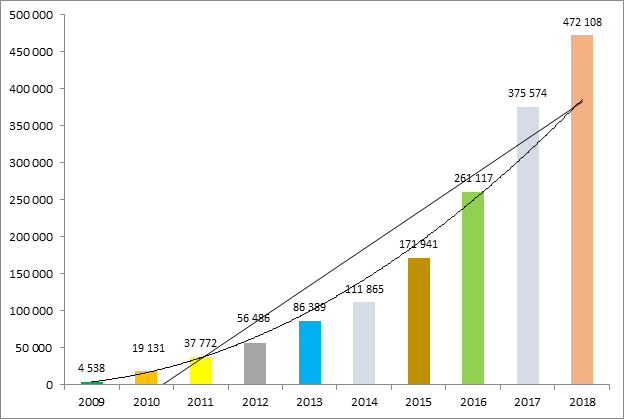 Прогнозні фінансові показники згідно стратегії розвитку Товариства на 2019 - 2021 рр.     тис. грн.Опис організаційної структури групи компаній, до якої входить емітент.Опис групи компаній, до якої входить емітент (за наявності) та роль емітента в групі компаній. Товариство входить до складу учасників БАНКІВСЬКОЇ ГРУПИ «ТАС» (рішення Комітету Національного банку України з питань нагляду та регулювання діяльності банків від 22 березня 2017 № 72).Однією з основних сфер діяльності групи є фінансовий сектор економіки, який становить для групи довгостроковий стратегічний інтерес. Увага до фінансового сектору обумовлена, перш за все, потенціалом росту і високою динамікою розвитку. Тому активи фінансового сектору є одними з ключових в діяльності групи.Компанії групи присутні практично у всіх сегментах фінансового сектору України. При цьому інтереси групи поширюються на всі перспективні напрямки ведення бізнесу в даному секторі економіки до яких входять – банківська діяльність, страхування ризиків та життя, фінансове посередництво, надання колекторських послуг (послуг з повернення боргів), лізинг, проведення операцій на фондовому ринку, управління активами та інші перспективні напрямки.Товариство здійснює свою діяльність на умовах самоокупності та не є дотаційним або  фінансово залежним від інших учасників групи.До складу групи входять:АКЦІОНЕРНЕ ТОВАРИСТВО «ТАСКОМБАНК» (відповідальна особа).АКЦІОНЕРНЕ ТОВАРИСТВО «УНІВЕРСАЛ БАНК».ПРИВАТНЕ АКЦІОНЕРНЕ ТОВАРИСТВО «СТРАХОВА КОМПАНІЯ «ІНДУСТРІАЛЬНА».ПРИВАТНЕ АКЦІОНЕРНЕ ТОВАРИСТВО «СТРАХОВА КОМПАНІЯ «ТАС».ПРИВАТНЕ АКЦІОНЕРНЕ ТОВАРИСТВО «СТРАХОВА ГРУПА «ТАС».ТОВАРИСТВО З ОБМЕЖЕНОЮ ВІДПОВІДАЛЬНІСТЮ «ТАС-ФІНАНС КОНСАЛТІНГ».ТОВАРИСТВО З ОБМЕЖЕНОЮ ВІДПОВІДАЛЬНІСТЮ «АССІСТАС КОНСАЛТИНГ».ТОВАРИСТВО З ОБМЕЖЕНОЮ ВІДПОВІДАЛЬНІСТЮ «ТАС ЕССЕТ МЕНЕДЖМЕНТ».ТОВАРИСТВО З ОБМЕЖЕНОЮ ВІДПОВІДАЛЬНІСТЮ «ТАС ЛІНК».ТОВАРИСТВО З ОБМЕЖЕНОЮ ВІДПОВІДАЛЬНІСТЮ «ФІНАНСОВА КОМПАНІЯ «ЦЕНТР ФІНАНСОВИХ РІШЕНЬ».ТОВАРИСТВО З ОБМЕЖЕНОЮ ВІДПОВІДАЛЬНІСТЮ «ФІНАНСОВА КОМПАНІЯ «ЄВРОПЕЙСЬКА АГЕНЦІЯ З ПОВЕРНЕННЯ БОРГІВ».ТОВАРИСТВО З ОБМЕЖЕНОЮ ВІДПОВІДАЛЬНІСТЮ «УЛФ-ФІНАНС».ТОВАРИСТВО З ОБМЕЖЕНОЮ ВІДПОВІДАЛЬНІСТЮ «ЦЕНТР ФІНАНСОВИХ РІШЕНЬ».ТОВАРИСТВО З ОБМЕЖЕНОЮ ВІДПОВІДАЛЬНІСТЮ «ТІ-ІНВЕСТ».Структура власності групи опублікована на офіційному веб-сайті НАЦІОНАЛЬНОГО БАНКУ УКРАЇНИ за посиланням: https://bank.gov.ua/files/BANK_GROUP/339500/339500_20190610.pdfКонтролером Банківської групи «ТАС» є Тигіпко Сергій Леонідович.Відповідальною особою Банківської групи виступає АКЦІОНЕРНЕ ТОВАРИСТВО «ТАСКОМБАНК». Банк є акціонерним банком, зареєстрованим в Україні, створеним у відповідності до чинного законодавства України та вимог Національного банку України. Основна діяльність Банк включає здійснення комерційних та роздрібних банківських операцій на території України. Банк здійснює діяльність на підставі банківської ліцензії НБУ № 84 від 25 жовтня 2011 року, Генеральної ліцензії на здійснення валютних операцій № 84-3 від 11 серпня 2014 року та Додатку до Генеральної ліцензії на здійснення валютних операцій № 84-3 від 11 серпня 2014 року. Банк бере участь у державній програмі страхування вкладів фізичних осіб (реєстраційний № 031, свідоцтво Фонду гарантування вкладів фізичних осіб № 028 від 18 жовтня 2012 року), яка реалізується згідно із Законом України № 4452-VІ «Про систему гарантування вкладів фізичних осіб» від 23 лютого 2012 року.Банк є членом Незалежної асоціації банків України, Асоціації «Дніпровський банківський союз», Внутрішньодержавної небанківської платіжної системи «ІнтерПейСервіс», Національної платіжної системи «Український платіжний простір», принциповим членом у міжнародних платіжних системах Visa International і MASTERCARD Worldwide.АКЦІОНЕРНЕ ТОВАРИСТВО «УНІВЕРСАЛ БАНК» є універсальним банком, який виконує всі види банківських операцій і надає своїм клієнтам - юридичним та фізичним особам - широкий спектр різноманітних послуг, згідно ліцензії Національного банку України № 92 від 10 жовтня 2011 року. АТ «УНІВЕРСАЛ БАНК» знаходиться під спільним контролем з Товариством. Зареєстрований та розташований в Україні за адресою: вул. Автозаводська 54/19, 04114 Київ, Україна.ПРИВАТНЕ АКЦІОНЕРНЕ ТОВАРИСТВО «СТРАХОВА КОМПАНІЯ «ІНДУСТРІАЛЬНА» знаходиться під спільним контролем з Товариством. Компанія є зареєстрованим приватним акціонерним товариством, що провадить свою діяльність в Україні. Основна діяльність компанії – недержавне страхування – інші види страхування, ніж страхування життя. Адреса реєстрації Компанії: 03062, м. Київ, проспект Перемоги, буд. 65. Компанія має ліцензії з наступних видів страхової діяльності:Страхування вантажів та багажу (вантажобагажу);Страхування від вогневих ризиків та ризиків стихійних явищ;Страхування фінансових ризиків;Страхування майна (крім залізничного, наземного, повітряного, водного транспорту (морського внутрішнього та інших видів водного транспорту), вантажів та багажу (вантажобагажу);Страхування відповідальності перед третіми особами (крім цивільної відповідальності власників наземного транспорту, відповідальності власників повітряного транспорту, відповідальності власників водного транспорту (включаючи відповідальність перевізника);Страхування кредитів (у тому числі відповідальності позичальника за непогашення кредиту).ПРИВАТНЕ АКЦІОНЕРНЕ ТОВАРИСТВО «СТРАХОВА КОМПАНІЯ «ТАС» знаходиться під спільним контролем з Товариством. Основною діяльністю Страхової компанії є страхування життя. Страхова компанія була заснована у формі акціонерного товариства у 2001 роцi. Страхова компанія здійснює свою діяльність відповідно до ліцензії на Добровільне страхування життя № АВ 499974 вiд 11 січня 2010 р. Компанія здійснює страхування життя за наступними категоріями: Страхування на випадок смерті або дожиття до встановленого полісом віку; Страхування на випадок непрацездатності; Страхування на випадок смерті внаслідок нещасного випадку; Страхування від нещасних випадків.ПРИВАТНЕ АКЦІОНЕРНЕ ТОВАРИСТВО «СТРАХОВА ГРУПА «ТАС» знаходиться під спільним контролем з Товариством. Компанія є зареєстрованим приватним акціонерним товариством, що провадить свою діяльність в Україні. Основна діяльність компанії – недержавне страхування – інші види страхування, ніж страхування життя. Адреса реєстрації Компанії: 03062, м. Київ, проспект Перемоги, буд. 65. ПРАТ «СТРАХОВА ГРУПА «ТАС» є одним із засновників і членом Української федерації страхування, членом Моторного (транспортного) страхового бюро України, Національного Клубу страхових виплат України, Асоціації суднобудівників України, Європейської бізнес асоціації, Української будівельної асоціації, Міжнародної торгової палати, Українського союзу промисловців і підприємців, Бюро кредитних історій.ПРАТ «СТРАХОВА ГРУПА «ТАС» має розгалужену регіональну мережу: 28 регіональних дирекцій і філій, 450 центрів продажів, де працюють близько 1300 штатних фахівців і більше 2000 страхових агентів, які діють по всій території України.ТОВАРИСТВО З ОБМЕЖЕНОЮ ВІДПОВІДАЛЬНІСТЮ «ТАС-ФІНАНС КОНСАЛТИНГ» знаходиться під спільним контролем з Товариством. Адреса реєстрації Компанії: 03062, м. Київ, проспект Перемоги, буд. 65. Компанія є організатором продажу фінансових продуктів та спеціалізується на консультуванні в області накопичувального страхування життя, фінансової захист дітей та пенсійне забезпечення. Компанія розробила власну інноваційну методику роботи, яка дозволила вивести консалтингові послуги на новий рівень якості.ТОВАРИСТВО З ОБМЕЖЕНОЮ ВІДПОВІДАЛЬНІСТЮ «АССІСТАС КОНСАЛТІНГ» знаходиться під спільним контролем з Товариством. Адреса реєстрації Компанії: 03062, м. Київ, Ш. Руставелі, буд. 16. Основним напрямком діяльності є надання посередницьких послуг у сфері страхування життя з використанням передових технологій. Компанія уклала генеральний договір про надання страхових послуг зі Страховою компанією "ТАС" і на сьогоднішній день працює, в основному, за договорами страхування життя, накопичувального страхування та медичного страхування. Представництва компанії «АССІСТАС КОНСАЛТІНГ» розташовані в обласних центрах, районах, містах України, а саме: Вінниця, Дніпро, Запоріжжя, Івано-Франківськ, Луцьк, Львів, Одеса, Рівне, Суми, Тернопіль, Ужгород, Харків, Хмельницький.ТОВАРИСТВО З ОБМЕЖЕНОЮ ВІДПОВІДАЛЬНІСТЮ «ТАС ЕССЕТ МЕНЕДЖМЕНТ» знаходиться під спільним контролем з Товариством. Адреса реєстрації Компанії: 01032, м. Київ, вул. С. Петлюри, 30. Компанія з управління активами ТОВ «ТАС ЕССЕТ МЕНЕДЖМЕНТ» є професійним учасником фондового ринку України. Ліцензія на здійснення професійної діяльності на фондовому ринку - діяльності з управління активами інституційних інвесторів (діяльність з управління активами) видана Національною комісією з цінних паперів і фондовому ринку згідно Рішення № 641 від 07 червня 2016 м початком дії з 08 вересня 2016 р, термін дії ліцензії необмежений. Головною метою компанії є залучення інвесторів, створення ефективної політики в сфері інвестицій, здійснення продуктивної стратегії ведення бізнесу. Компанія здійснює управління інвестиційними фондами та недержавним пенсійним фондом. ТОВАРИСТВО З ОБМЕЖЕНОЮ ВІДПОВІДАЛЬНІСТЮ «ТАС ЛІНК» знаходиться під спільним контролем з Товариством. Адреса реєстрації Компанії: 03062, м. Київ, проспект Перемоги, буд. 65. ТОВ «ТАС ЛІНК» – сервіс-провайдер в області платіжних технологій. Компанія надає пресингові послуги для організації емісії та еквайрингу платіжних карт Visa і MasterCard, а також національної платіжної системи «Простір». Компанія пропонує своїм клієнтам можливість побудувати високоефективний бізнес в сфері розрахунків і платежів, знизити операційні ризики і витрати, підвищити конкурентоспроможність. Компанія забезпечує надійність, відмовостійкість і безперервність технологічних процесів, застосовуючи найкращі практики і стандарти галузі. ТАС «ЛІНК» зареєстрований Національним банком України як оператор послуг платіжної інфраструктури з правом надання послуг процесингу, операційних, інформаційних та інших технологічних послуг.ТОВ «ТАС ЛІНК» відповідає стандартам безпеки, встановленим індустрією обігу спеціальних платіжних засобів (PCI DSS), що підтверджено відповідними сертифікатами. Іншими, але не менш важливими напрямками діяльності компанії є надання послуг технічного хостингу та послуг контактного центру. З метою надання послуг найвищої якості та забезпечення безперебійності в роботі, компанією збудовано центр обробки даних, для чого використано технічні та програмні рішення провідних виробників світу.ТОВАРИСТВО З ОБМЕЖЕНОЮ ВІДПОВІДАЛЬНІСТЮ «ФІНАНСОВА КОМПАНІЯ «ЦЕНТР ФІНАНСОВИХ РІШЕНЬ» Компанія надає фінансові кредити за рахунок власних та залучених коштів в межах ліцензії кредитної установи. Основним напрямком діяльності компанії є надання послуг в сфері кредитування фізичних осіб за допомогою роздрібної мережі реалізації послуг під торговою маркою «КредитМаркет»™, а також великої мережі банків-партнерів. Перелік послуг компанії та умови їх надання розміщені на офіційному веб-сайті https://kreditmarket.ua. ТОВАРИСТВО З ОБМЕЖЕНОЮ ВІДПОВІДАЛЬНІСТЮ «ЦЕНТР ФІНАНСОВИХ РІШЕНЬ» працює на ринку роздрібних фінансових послуг. ТОВ «ЦЕНТР ФІНАНСОВИХ РІШЕНЬ» має багаторічний досвід управління і впровадження ініціатив на фінансовому ринку. З 2003 року були успішно реалізовані проекти по створенню і запуску роздрібних банківських мереж в Україні і Росії, реінжинірингу банків, страхових та інвестиційних компаній. Адреса реєстрації Компанії: 01032, м. Київ, вул. Симона Петлюри, 30. ТОВ «ЦФП» володіє 99,999862% статутного капіталу Товариства. ТОВАРИСТВО З ОБМЕЖЕНОЮ ВІДПОВІДАЛЬНІСТЮ «ФІНАНСОВА КОМПАНІЯ «ЕВРОПЕЙСЬКА АГЕНЦІЯ З ПОВЕРНЕННЯ БОРГІВ» знаходиться під спільним контролем з Товариством. Адреса реєстрації Компанії: 01032, м. Київ, вул. С. Петлюри, 30. Основним напрямком діяльності компанії є комісійні послуги, викуп боргів проблемних банків. Працівники компанії успішно допомагають у вирішенні боргових проблем. Основною задачею діяльності компанії є забезпечення високого рівня повернення проблемних активів. Завдяки професійній діяльності працівників компанії суттєві верстви населення України можуть почуватися впевнено, маючи депозитні заощадження чи звертаючись в фінансову установу для отримання кредиту з метою задоволення власних потреб із подальшим забезпеченням коректного виконання взятих на себе зобов’язань. Компанія прикладає зусилля для підвищення фінансової грамотності та свідомості населення, щодо процесу кредитування в цілому. Саме завдяки регулярній роботі з недобросовісними платниками відповідальні та свідомі громадяни можуть розраховувати на банківську фінансову підтримку у вигляді позик, в тому числі на розвиток бізнесу, придбання нерухомості тощо.ТОВАРИСТВО З ОБМЕЖЕНОЮ ВІДПОВІДАЛЬНІСТЮ «УЛФ-ФІНАНС» знаходиться під спільним контролем з Товариством. Юридична адреса Компанії: Оболонський пр-т., 35-А, офіс 300, Київ, Україна, 04205. Бренд ULF Finance працює на фінансовому ринку України з 2011 року. З початку березня 2017 року бренд ULF Finance працює від імені юридичної особи – ТОВ «УЛФ-ФІНАНС». При цьому діючі партнерські програми, штат співробітників, місцезнаходження компанії і бренд ULF Finance залишились незмінними. Основним видом діяльності компанії є надання послуг фінансового лізингу компаніям в Україні. Активи, що здаються в лізинг, включають різні види транспортних засобів, а також спеціальне промислове обладнання. За період діяльності компанія профінансувала понад 4000 клієнтів, 45% з яких стали постійними партнерами. Відкрито 17 представництв у великих містах України, щоб надавати якісну послугу з фінансування не залежно від місцезнаходження клієнта. Укладено близько 10 офіційних програм з дистриб’юторами/імпортерами автомобілів, щоб пропонувати клієнтам найвигідніші умови фінансування. ТОВАРИСТВО З ОБМЕЖЕНОЮ ВІДПОВІДАЛЬНІСТЮ «ТІ-ІНВЕСТ» знаходиться під спільним контролем з Товариством.  Адреса реєстрації Компанії: 01032, м. Київ, вул. С. Петлюри, 30. ТОВ «ТІ-ІНВЕСТ» є професійним учасником фондового ринку України, здійснює свою діяльність надаючи повний спектр послуг депозитарної діяльності, як приватним так і корпоративним клієнтам на фондовому ринку. В команду депозитарної установи входять професіонали і фахівці з великим досвідом роботи на фондовому ринку України. Головною метою якої є залучення інвесторів, створення ефективної політики компанії в сфері інвестицій, здійснення продуктивної стратегії ведення бізнесу. Компанія пропонує гнучку сітку тарифів по здійсненню депозитарних операцій на ринку цінних паперів.Учасники Банківської групи «ТАС» будують свою діяльність на ринкових засадах, в тому числі у відносинах між собою. Такий підхід є спільним для всіх учасників групи та свідомо впроваджений на рівні базових цінностей з метою підвищення ефективності стратегічного планування діяльності як окремих учасників так і банківської групи в цілому.Опис тенденції розвитку емітента.Застереження про відсутність істотних змін, які негативно впливають або можуть вплинути на фінансовий стан емітента з дати останньої опублікованої аудиторської фінансової звітності, або опис таких істотних змін у разі їх наявності. З дати останньої опублікованої аудиторської фінансової звітності Товариства, істотні зміни, які негативно впливають або можуть негативно вплинути на фінансовий стан Товариства відсутні.Опис будь-яких відомих подій, зобов’язань поза межами звичайної господарської діяльності, проектів законів та/або підзаконних нормативно-правових документів, які мають та/або, скоріш за все, матимуть істотний вплив на фінансовий стан емітента щонайменше у фінансовому році, у якому здійснюється публічна пропозиція.Товариству не відомі будь-які події, зобов’язання поза межами звичайної господарської діяльності, проекти законів та/або підзаконні нормативно-правові документи, які скоріш за все можуть мати істотний вплив на фінансовий стан Товариства у 2019-2020 роках. Інформація про прогнозований або запланований прибуток емітента.Емітент може на власний розсуд включити в реєстраційний документ інформацію про прогнозований або запланований прибуток. У такому випадку реєстраційний документ повинен містити відомості, зазначені в підпунктах 1, 2 цього пункту.1) перелік основних припущень, на підставі яких емітент сформував свої прогнози або плани із чіткою вказівкою на фактори, на які можуть впливати особи, що здійснюють управлінські функції, та фактори, які перебувають поза межами впливу зазначених осіб. Зазначені припущення повинні бути зрозумілими інвесторам, бути конкретними та точними та не пов'язуватися із загальною точністю оцінок, що лежать в основі прогнозу;2) звіт, підготовлений незалежними аудиторами, в якому має зазначатися, що, на думку незалежних аудиторів, прогноз або план були належним чином складені на підставі зазначених даних та що основа бухгалтерського обліку, яка була використана для формування прогнозів або планів, відповідає обліковій політиці емітента;3) інформація про прогнозований або запланований прибуток повинна бути підготовлена ​​на підставі порівняння з фінансовою інформацією емітента за попередні періоди;4) якщо інформація про прогнозований або запланований прибуток вже була опублікована в проспекті, який не має місце, необхідно надати інформацію про те, чи такий прогноз є правильним на дату підготовки реєстраційного документа, а також пояснення того, чому такий прогноз не має місце.Емітент прийняв рішення не включати в даний розділ реєстраційного документу інформацію про прогнозований або запланований прибуток.Інформація про посадових осіб емітента та осіб, що здійснюють управлінські функції:1) інформація про наступних осіб із зазначенням прізвища, імені та по батькові, повної назви посади, року народження, освіти, кваліфікації, трудового стажу, стажу роботи на цій посаді, основного місця роботи і посади на основному місці роботи та за сумісництвом:осіб, що здійснюють управлінські функції;ревізора або голови та членів ревізійної комісії;корпоративного секретаря;головного бухгалтера;Генеральний директор Моложава Оксана Михайлівна;Рік народження: 1972р.;Освіта: вища;Кваліфікація: магістр;Трудовий стаж: 26 років;Стаж роботи на посаді: з 11 жовтня 2016 року;Основне місце роботи: ТОВ «ФК «ЦФР» Генеральний директор.Член дирекції Раковський Денис Вiкторович;Рік народження: 1983р.;Освіта: вища;Кваліфікація: магістр;Трудовий стаж: 13 років;Стаж роботи на цій посаді: з 09 червня 2011 року;Основне місце роботи: ТОВ «ФК «ЦФР» Директор з продажів.Головний бухгалтер Риженко Лариса Василiвна;Рік народження: 1966р.;Освіта: вища;Кваліфікація: магістр;Трудовий стаж: 27 років;Стаж роботи на цій посаді: з 09 листопада 2009 року;Основне місце роботи: ТОВ «ФК «ЦФР» Головний бухгалтер.Ревізор або голова та членів ревізійної комісії не обирались. Статут Товариства буде приведений у відповідність до Закону України «Про товариства з обмеженою та додатковою відповідальністю» та зі Статуту буде виключена норма щодо наявності в Товаристві ревізійної комісії. Посада корпоративного секретаря не передбачена штатним розписом.2) інформація щодо конфлікту інтересів. Опис наявного та потенційного конфлікту інтересів між особами, зазначеними в підпункті 1 цього пункту, та емітентом або підтвердження, що конфлікт інтересів відсутній.Товариство підтверджує про відсутність наявного або потенційного конфлікту інтересів між особами, зазначеними в підпункті 1 цього пункту, та самим Товариством.Комітети Наглядової ради:1) інформація про комітети наглядової ради емітента з питань аудиту та визначення винагороди посадовим особам емітента, їх особовий склад та інформацію про акти, на підставі яких діють зазначені комітети;В Товаристві не створений орган Наглядова рада.2) інформація про дотримання емітентом затверджених реєструвальним органом принципів корпоративного управління. У разі недотримання зазначених принципів пояснення причин такого недотримання.Товариство дотримується основних принципів корпоративного управління, затверджених Національною комісією з цінних паперів та фондового ринку з урахуванням особливостей, характерних для організаційно-правової форми товариства з обмеженою відповідальністю та оптимальної побудови бізнес процесів. В своїй діяльності Товариство також орієнтується на кращі світові зразки принципів корпоративного управління, таких як «Principles of Corporate Governance» Організації економічного співробітництва та розвитку (OECD) та рекомендацій ЄБРР. Мажоритарні акціонери (учасники) емітента: перелік власників акцій (учасників) емітента, яким належить як прямо, так і опосередковано 5 % і більше простих акцій (часток) емітента із зазначенням кількості акцій (часток), що належать таким особам, та їх загальна номінальна вартість або підтвердження, що такі особи відсутні;ТОВАРИСТВО З ОБМЕЖЕНОЮ ВІДПОВІДАЛЬНІСТЮ «ЦЕНТР ФІНАНСОВИХ РІШЕНЬ» (ідентифікаційний код: 32494741) володіє 99,999862% статутного капіталу Товариства.Компанія БАЙЛІКАН ЛІМІТЕД (BAILICAN LIMITED) (юридична особа, заснована та зареєстрована за законодавством Республіки Кіпр під реєстраційним номером НЕ 313974) володіє 90% статутного капіталу ТОВАРИСТВА З ОБМЕЖЕНОЮ ВІДПОВІДАЛЬНІСТЮ «ЦЕНТР ФІНАНСОВИХ РІШЕНЬ». ТОВАРИСТВО З ОБМЕЖЕНОЮ ВІДПОВІДАЛЬНІСТЮ «ТАС ЕССЕТ МЕНЕДЖМЕНТ», яке діє від власного імені, за рахунок та в інтересах  ПВНЗІФ «НОВИЙ» (реєстраційний код за ЄДРІСІ 2331710) ТОВАРИСТВО З ОБМЕЖЕНОЮ ВІДПОВІДАЛЬНІСТЮ «ТАС ЕССЕТ МЕНЕДЖМЕНТ» володіє 10% статутного капіталу ТОВАРИСТВА З ОБМЕЖЕНОЮ ВІДПОВІДАЛЬНІСТЮ «ЦЕНТР ФІНАНСОВИХ РІШЕНЬ».БАЙЛІКАН ЛІМІТЕД (BAILICAN LIMITED) володіє 99,99% статутного капіталу ТОВАРИСТВА З ОБМЕЖЕНОЮ ВІДПОВІДАЛЬНІСТЮ «ТАС ЕССЕТ МЕНЕДЖМЕНТ».Громадянин України Тігіпко Сергій Леонідович володіє 99,99% статутного капіталу Компанії БАЙЛІКАН ЛІМІТЕД (BAILICAN LIMITED).2) інформація про кінцевого бенефіціарного власника (контролера) емітента (термін «кінцевий бенефіціарний власник (контролер)» вживається у значенні, наведеному в Законі України «Про запобігання та протидію легалізації (відмиванню) доходів, одержаних злочинним шляхом, фінансуванню тероризму та фінансуванню розповсюдження зброї масового знищення»);Кінцевим бенефіціарним власником Товариства є громадянин України − Тігіпко Сергій Леонідович, який володіє 99,99% статутного капіталу Компанії БАЙЛІКАН ЛІМІТЕД (BAILICAN LIMITED), яка володіє 90% статутного капіталу ТОВАРИСТВА З ОБМЕЖЕНОЮ ВІДПОВІДАЛЬНІСТЮ «ЦЕНТР ФІНАНСОВИХ РІШЕНЬ», та 99,99% статутного капіталу ТОВАРИСТВА З ОБМЕЖЕНОЮ ВІДПОВІДАЛЬНІСТЮ «ТАС ЕССЕТ МЕНЕДЖМЕНТ», яке діє від власного імені, за рахунок та в інтересах ПВНЗІФ «НОВИЙ» і володіє 10% статутного капіталу ТОВАРИСТВА З ОБМЕЖЕНОЮ ВІДПОВІДАЛЬНІСТЮ «ЦЕНТР ФІНАНСОВИХ РІШЕНЬ», що володіє 99,999862% статутного капіталу Товариства.3) інформація щодо будь-яких домовленостей, які будуть мати наслідком зміну контролю щодо емітента або твердження, що така інформація у емітента відсутня.Інформація відсутня.13. Фінансова звітність, підтверджена незалежним аудитором: 1) твердження про те, що фінансова звітність була підтверджена незалежним аудитором. Реєстраційний документ має містити усі застереження та коментарі (пояснення) незалежного аудитора щодо фінансової звітності, зазначені в аудиторському звіті до фінансової звітності емітента;		Фінансова звітність Товариства була підтверджена незалежним аудитором. 		Аудиторський висновок (ЗВІТ НЕЗАЛЕЖНОГО АУДИТОРА) щодо річної фінансової звітності Товариства з обмеженою відповідальністю «ФІНАНСОВА КОМПАНІЯ «ЦЕНТР ФІНАНСОВИХ РІШЕНЬ», що подається до Національної комісії з цінних паперів та фондового ринку при реєстрації випуску, або випуску та проспекту емісії окремих видів цінних паперів, або звіту про результати розміщення акцій, станом на 31 грудня 2017 року.ЗВІТ ЩОДО ФІНАНСОВОЇ ЗВІТНОСТІДумкаМи провели аудит фінансової звітності Товариства з обмеженою відповідальністю «ФІНАНСОВА КОМПАНІЯ «ЦЕНТР ФІНАНСОВИХ РІШЕНЬ», код за Єдиним державним реєстром підприємств та організацій України 35725063, місцезнаходження 03150, м. Київ, Велика Васильківська, будинок 72,  (надалі – Товариство), що складається зі Звіту про фінансовий стан на 31.12.2017 року, Звіту про сукупний дохід, Звіту про зміни у власному капіталі та Звіту про рух грошових коштів за рік, що закінчився зазначеною датою, і приміток до фінансової звітності, включаючи стислий виклад значущих облікових політик.На нашу думку, фінансова звітність, що додається, відображає достовірно, в усіх суттєвих аспектах фінансовий стан Товариства на 31 грудня 2017 року, її фінансові результати і грошові потоки за рік, що закінчився зазначеною датою, відповідно до Міжнародних стандартів фінансової звітності (надалі - МСФЗ).Аудит фінансової звітності ТОВАРИСТВА З ОБМЕЖЕНОЮ ВІДПОВІДАЛЬНІСТЮ «ФІНАНСОВА КОМПАНІЯ «ЦЕНТР ФІНАНСОВИХ РІШЕНЬ» за 2017 рік проведено Приватною аудиторською фірмою «АУДИТСЕРВІС».	Звіт незалежного аудитора щодо фінансової звітності Товариства з обмеженою відповідальністю «Фінансова компанія «Центр фінансових Рішень», що подається до Національної комісії з цінних паперів та фондового ринку при реєстрації випуску, або випуску та проспекту емісії окремих видів цінних паперів, або звіту про результати розміщення акцій, станом на 31 грудня 2018 року. Думка із застереженнямМи провели аудит фінансової звітності Товариства з обмеженою відповідальністю «ТОВ «Фінансова компанія «Центр фінансових Рішень» станом на 31 грудня 2018 року та за рік, що закінчився зазначеною датою, що складається з:Форми 1 «Баланс (Звіт про фінансовий стан)» станом на 31 грудня 2018 рокуФорми 2 «Звіт про фінансові результати (Звіт про сукупний дохід)» за 2018 рікФорми 3 «Звіт про рух грошових коштів» за 2018 рікФорми 4 «Звіт про власний капітал» за 2018 рік«Приміток до фінансової звітності за 2018 рік та станом на 31 грудня 2018 року», що містять стислий виклад суттєвих принципів облікової політики та інших приміток (надалі разом – «фінансова звітність»).На нашу думку, за винятком впливу питань, про які йдеться у розділі нашого звіту «Основа для висловлення думки із застереженням», фінансова звітність, що додається, відображає достовірно, в усіх суттєвих аспектах, фінансовий стан ТОВ «Фінансова компанія «Центр фінансових Рішень» на 31 грудня 2018 року та його фінансові результати і грошові потоки за рік, що закінчився зазначеною датою, відповідно до Міжнародних стандартів фінансової звітності (МСФЗ) та відповідає вимогам законодавства України що регулює питання бухгалтерського обліку та фінансової звітності.Основа для висловлення думки із застереженнямЗгідно тверджень управлінського персоналу Компанія в порядку першого застосування Міжнародного стандарту фінансової звітності  № 9 “Фінансові інструменти” для Фінансової звітності за 2018 рік змінила підхід до оцінки очікуваних кредитних збитків та фінансових активів, які оцінюються за амортизованою собівартістю методом ефективного відсотка в порівнянні з підходами минулих періодів. Проте, всупереч вимогам Міжнародних стандартів фінансової звітності, Компанія не відобразила коректно ефект змін щодо оцінки очікуваних кредитних збитків та фінансових активів по операціям поточного і минулих періодів, тим самим завищила дебіторську заборгованість за розрахунками з нарахованих доходів на 15 020 тис. грн. та занизила довгострокову дебіторську заборгованість на 119 127 тис. грн. та власний капітал минулих періодів на 104 107 тис. грн.Ми провели аудит відповідно до Міжнародних стандартів аудиту (видання 2016 року), прийнятих рішенням Аудиторської Палати України № 361 від 08 червня 2018 року в якості Національних стандартів аудиту. Нашу відповідальність згідно з цими стандартами викладено в розділі «Відповідальність аудитора за аудит фінансової звітності» нашого звіту. Ми є незалежними по відношенню до Компанії згідно з Кодексом етики професійних бухгалтерів Ради з Міжнародних стандартів етики для бухгалтерів (Кодекс РМСЕБ) разом з етичними вимогами в Україні, застосовними до нашого аудиту фінансової звітності, а також виконали інші обов’язки з етики відповідно до цих вимог та Кодексу РМСЕБ. Ми вважаємо, що отримані нами аудиторські докази є достатніми і прийнятними для використання їх як основи для нашої думки із застереженням.	Аудиторську перевірку здійснено незалежною аудиторською компанією Товариством з обмеженою відповідальністю «ГРАНТ ТОРНТОН ЛЕГІС».2) опис іншої інформації, зазначеної в реєстраційному документі, окрім фінансової звітності, яка була підтверджена незалежним аудитором;Окрім фінансової звітності яка міститься в цьому реєстраційному документі, та яка є додатками до відповідних аудиторських звітів, аудитором підтверджена інформація про сплату статутного капіталу Товариства та розмір власного капіталу Товариства на дату прийняття уповноваженим органом Товариства рішення про емісію облігацій. 3) застереження про те, що джерелом фінансової інформації, наведеної в реєстраційному документі, є фінансова звітність, не підтверджена незалежним аудитором, зазначення джерела такої інформації та застереження про те, що така інформація не підтверджена незалежним аудитором;Фінансова звітність, а саме річна фінансова звітність за 2017 рік та 2018 рік, посилання на яку міститься в цьому реєстраційному документі, була підтверджена незалежним аудитором. Застереження: джерелом фінансової інформації наведеної в реєстраційному документі, є проміжна фінансова звітність за 1 квартал 2019 року, яка не підтверджена незалежним аудитором.4) остання фінансова звітність, підтверджена незалежним аудитором, має бути не пізніше ніж на 18 місяців від дати реєстраційного документа.Остання підтверджена аудитором фінансова звітність Товариства складена станом на 31 грудня 2018 року. 14. Судові провадження за участю емітента.Інформація про усі адміністративні, судові та арбітражні провадження, в яких емітент є стороною, або згідно з наявною інформацією буде стороною за період щонайменше за останній рік, що мають або можуть мати значний негативний вплив на емітента, його фінансові показники або інформацію про відсутність таких проваджень.	Судові та/або арбітражні провадження в яких Товариство є або було стороною, пов’язані з питаннями невиконання позичальниками умов надання кредитів. Подібні спори супроводжують діяльність будь-якої кредитної організації, яка надає послуги широкому колу осіб. Розмір позовних вимог за такими провадженнями є незначним для Товариства. Ризик неповернення або невчасного повернення позичальником коштів є контрольованим і враховується при прогнозуванні і бюджетуванні діяльності Товариства. Подібні судові спори не мають і не можуть мати значного негативного впливу на Товариство та його фінансові показники. Інформація про те, що Товариство стане стороною судових та/або арбітражні проваджень, які можуть мати значний негативний вплив на Товариство та його фінансові показники відсутня.15. Істотні зміни в фінансовому стані емітента та позиції на ринку, на якому емітент здійснює діяльність.Опис будь-якої суттєвої зміни у фінансовому стані емітента або позиції на ринку, на якому емітент здійснює діяльність, яка мала місце після закінчення останнього фінансового періоду, щодо якого було опубліковано фінансову інформацію або проміжну фінансову інформацію, підтверджену незалежним аудитором, або інформацію про відсутність таких змін.Товариству не відомо будь-якої суттєвої зміни у фінансовому стані Товариства або позиції на ринку, на якому Товариство здійснює діяльність, яка б мала місце після закінчення останнього фінансового періоду, щодо якого було опубліковано фінансову інформацію, підтверджену незалежним аудитором.16. Додаткова інформація: розмір статутного капіталу: кількість розміщених акцій, їх номінальна вартість для АТ; розмір статутного капіталу та інформація про його сплату; Статутний капітал Товариства становить 145 000 000,00 грн. (сто сорок п’ять мільйонів гривень 00 копійок). Статутний капітал сплачений грошовими коштами в повному обсязі. Величина статутного капіталу, в сумі 145 000 000 (сто сорок п’ять мільйонів) грн. 00 коп., відповідає розміру зазначеному в статті 8 Статуту (нова редакція) Товариства з обмеженою відповідальністю «ФІНАНСОВА КОМПАНІЯ «ЦЕНТР ФІНАНСОВИХ РІШЕНЬ», затвердженого загальними зборами учасників (протокол №202 від 12 жовтня 2016 року). Державна реєстрація змін до установчих документів юридичної особи проведена в Єдиному державному реєстрі підприємств та організацій України 31 жовтня 2016 року. На 26 березня 2019 року – дату прийняття рішення про емісію облігацій серії M із здійсненням публічної пропозиції, учасниками Товариства є:- Товариство з обмеженою відповідальністю «ЦЕНТР ФІНАНСОВИХ РІШЕНЬ» (ідентифікаційний код за ЄДРПОУ: 32494741; місцезнаходження: м. Київ, вул. Симона Петлюри, 30); розмір внеску до статутного капіталу: становить 144 999 800 (сто сорок чотири мільйони дев’ятсот дев’яносто дев’ять тисяч вісімсот) гривень 00 копійок, що складає частку у розмірі 99,999862% статутного капіталу Товариства; - КОМПАНІЯ «ДЕВІСАЛ ЛІМІТЕД» (DEVISAL LIMITED), яка створена та зареєстрована у Республіці Кіпр під реєстраційним номером HE 236201, має зареєстрований офіс за адресою: ДІАГОРУ 4, КЕРМІЯ ХАУС, квартира/офіс 104, НІКОСІЯ, КІПР, індекс 1097, розмір внеску до статутного капіталу: 200 (двісті) грн. 00 коп., що складає 0,000138% розміру статутного капіталу Товариства.2) розмір власного капіталу емітента на дату прийняття рішення про розміщення облігації;Станом на 26 березня 2019 року розмір власного капіталу Товариства становить 152 938 126,00 грн.3) статут емітента.Опис предмета і цілей діяльності емітента із посиланнями на відповідні положення статуту емітента.У відповідності до положень Статуту Товариства:Метою діяльності Товариства є:одержання прибутку та використання його в інтересах учасників Товариства;ефективне управління майном та коштами, як власними, так і залученими та запозиченими;Виключним предметом діяльності Товариства є надання фінансових кредитів за рахунок власних та/або залучених коштів.У випадках, передбачених чинним законодавством, Товариство одержує ліцензії, дозволи на право здійснення окремих видів діяльності. Види діяльності, які потребують спеціальних дозволів (ліцензій), здійснюються Товариством тільки після отримання відповідних дозволів (ліцензій) у порядку, передбаченому чинним законодавством України.Товариство має право здійснювати зовнішньоекономічну діяльність відповідно до Статуту з моменту набуття ним статусу юридичної особи. Валютні надходження Товариства зараховуються на валютний банківський рахунок та використовуються ним самостійно у відповідності з чинним законодавством. Товариство може здійснювати спонсорську, доброчинну та благодійну діяльність. Значні правочини.Короткий опис укладених емітентом значних правочинів, окрім тих, що укладені в межах звичайної господарської діяльності емітента, протягом двох останніх років до дати реєстраційного документа із зазначенням наступної інформації: сторони правочину, строк дії договору, загальна сума значного правочину, орган емітента, який погодив укладення правочину, співвідношення ринкової вартості майна або послуг чи сума коштів, що є предметом такого правочину та вартості активів емітента, за даними останньої річної фінансової звітності, що передувала укладенню такого правочину. Правочини укладені Товариством протягом 2017 року:Вид правочину: КредитСторона правочину: ПАТ «ВІЕС БАНК»Дата договору: 27 червня 2013 р., додаткова угода 17 жовтня 2017 р.Строк закінчення дії договору: 27 серпня 2019 р.Загальна сума договору: 62 338 100,00 грн.Орган емітента: Загальні збори учасників, протокол №214-1 від 05 вересня 2017р.Співвідношення: 40%Вид правочину: КредитСторона правочину: ПАТ «ВІЕС БАНК»Дата договору: 02 жовтня 2015 р., додаткова угода 17 жовтня 2017 р.Строк закінчення дії договору: 02 жовтня 2019 р.Загальна сума договору: 32 000 000,00 грн.Орган емітента: Загальні збори учасників, протокол №214-1 від 05 вересня 2017р.Співвідношення: 21%Вид правочину: Продаж облігаційСторона правочину: ПрАТ «СК «Ейгон лайф Україна»Дата договору: 12 квітня 2017 р.Строк закінчення дії договору: 12 квітня 2017 р.Загальна сума договору: 15 597 331,84 грн.Орган емітента: Загальні збори учасників, протокол №210-1 від 12 квітня 2017 р.Співвідношення: 10%Правочини укладені Товариством протягом 2018 року:Вид правочину: КредитСторона правочину: ПАТ «ВІЕС БАНК»Дата договору: 27 червня 2013 р., додаткова угода 15 лютого 2018 р.Строк закінчення дії договору: 31 січня 2021 р.Загальна сума договору: 82 338 100,00 грн.Орган емітента: Загальні збори учасників, протокол №220 від 16 січня 2018 р.Співвідношення: 52%Вид правочину: КредитСторона правочину: ПАТ «ВІЕС БАНК»Дата договору: 02 жовтня 2015, додаткова угода 09 лютого 2018 р.Строк закінчення дії договору: 31 січня 2021 р.Загальна сума договору: 42 000 000,00 грн.Орган емітента: Загальні збори учасників, протокол №220 від 16 січня 2018 р.Співвідношення: 27%Правонаступником всього майна, всіх прав та обов’язків Публічного акціонерного товариства «ВіЕс Банк» стало АКЦІОНЕРНЕ ТОВАРИСТВО «ТАСКОМБАНК» внаслідок реорганізації шляхом приєднання ПАТ «ВіЕс Банк» до АТ «ТАСКОМБАНК».Правочини укладені Товариством у 2019 році:Вид правочину: Відновлювана кредитна лініяСторона правочину: АТ «ТАСКОМБАНК»Дата договору: 17 січня 2019 р.Строк закінчення дії договору: 16 грудня 2022 р.Загальна сума договору: 50 000 000,00 грн.Орган емітента: Загальні збори учасників, протокол №239 від 25 грудня 2018 р. Співвідношення: 32%Правочин: Продаж акцій ПАТ «Дніпровагонмаш»Сторона правочину: ПП «АГРІ-СЕРВІС»Дата договору: 22 лютого 2019 р.Строк дії договору: 29 листопада 2019 р.Загальна сума договору: 23 000 000,00 грн.Орган емітента: Загальні збори учасників, протокол №240-1 від 22 лютого 2019 р.Співвідношення: 14%.18. Інформація третіх осіб, твердження експерта: 1) у разі включення до реєстраційного документа інформації, тверджень, звітів третьої особи в реєстраційному документі зазначається інформація:прізвище, ім’я, по батькові особи; кваліфікація особи; характер відносин зазначеної особи з емітентом.Якщо відповідна інформація, твердження або звіт підготовлені третьою особою на замовлення емітента, реєстраційний документ має містити застереження про те, що такі інформація, твердження або звіт включаються до реєстраційного документа у тій формі та відповідно до змісту, який був наданий третьою особою з її дозволу;Реєстраційний документ містить посилання на аудиторські звіти річної фінансової звітності Товариства, які складені третіми особами на замовлення Товариства, а саме аудиторськими компаніями ПРИВАТНА АУДИТОРСЬКА ФІРМА «АУДИТСЕРВІС» та ТОВАРИСТВО З ОБМЕЖЕНОЮ ВІДПОВІДАЛЬНІСТЮ «ГРАНТ ТОРНТОН ЛЕГІС». Відносини Товариства та зазначених аудиторських компаній мають договірний характер. Аудиторські звіти, посилання на які містить реєстраційний документ наведені у тій формі та відповідно до змісту, які були надані незалежними аудиторами. 2) підтвердження, що інформація, твердження або звіт, включені до реєстраційного документа без будь-яких упущень, виключень та коригувань, є достовірними та повними і не є такими, що вводять в оману.Товариство підтверджує, що аудиторські висновки щодо річної фінансової звітності, які складені незалежними аудиторами, включені до реєстраційного документа без будь-яких упущень, виключень та коригувань, є достовірними та повними і не є такими, що вводять в оману. 19. Інформація щодо зобов’язань осіб, що знаходяться під контролем емітента. Інформація щодо зобов’язань осіб, в яких емітент володіє більше 50 відсотками голосів у вищому органі управління, які можуть мати істотний вплив на оцінку активів, зобов’язань, фінансового стану та прибутків та збитків емітента. Товариство не володіє більше 50 відсотками голосів у вищому органі управління будь-яких товариств, не здійснює контроль над іншими особами.Структурний елемент 3 «Документ про цінні папери»1. 	Інформація про відповідальних осіб:1) перелік усіх осіб, відповідальних за інформацію, зазначену в документі про цінні папери, із зазначенням прізвища, ім’я, по батькові та посади такої особи;Генеральний директор Товариства – Моложава Оксана Михайлівна.Головний бухгалтер Товариства – Риженко Лариса Василівна. 2) підтвердження осіб, відповідальних за документ про цінні папери, що ними було вжито усіх належних заходів для забезпечення достовірності, повноти, правдивості інформації, яка міститься в документі про цінні папери і не містить ніяких помилок, здатних вплинути на його зміст.Відповідальні особи підтверджують, що ними було вжито усіх належних заходів для забезпечення достовірності, повноти, правдивості інформації, яка міститься в документі про цінні папери і не містить ніяких помилок, здатних вплинути на його зміст.          2. Фактори ризику. Детальний та повний опис ризиків, які є істотними для облігацій підприємств, щодо яких здійснюється публічна пропозиція, для оцінки ризику, пов'язаного з цими цінними паперами, у розділі, який містить назву «Фактори ризику».Основними типовими та узагальненими ризиками, пов’язаними з інвестуванням в незабезпечені корпоративні облігації є нижченаведені.Ризик процентної ставки.Процентні ставки і ціни облігацій знаходяться в зворотній залежності; коли процентні ставки падають, ціна облігацій, що обертаються на ринку, зростає. Навпаки, коли процентні ставки підвищуються, ціна облігацій зазвичай знижується. Так відбувається тому, що коли процентні ставки знижуються, інвестори намагаються придбати або утримувати облігації з найвищими ставками. З цією метою, вони скуповують існуючі облігації, за які платять більш високу процентну ставку, ніж переважна ринкова. Це збільшення попиту переводить до зростання цін облігацій. І навпаки, якби ринкові процентні ставки підвищувалися, інвестори природно будуть продавати облігації з більш низькими процентними ставками, що призведе до зниження цін облігацій.Інфляційний ризик.Купуючи облігації, інвестор отримує певну норму прибутку, фіксовану або змінну протягом усього терміну обігу облігації, або протягом терміну, який він має намір утримувати відповідні облігації.На українському фінансовому ринку, існує ризик різкого підвищення інфляції, в тому числі на рівень, що перевищує доходність облігацій. В такому разі норма прибутковості облігацій може стати негативною (з урахуванням фактору інфляції та зменшення купівельної спроможності національної валюти).Кредитний (дефолтний) ризик.Облігації Товариства не мають жодних державних гарантій. Облігації Товариства не забезпечені гарантією, порукою або страховкою. Виконання умов проспекту гарантується самим Емітентом, його діловою репутацією, авторитетом, комерційними успіхами та фінансовими результатами. Власниками Товариства є приватні особи. Згідно чинного законодавства,  Учасники Товариства несуть ризик збитків в межах своїх вкладів до статутного капіталу Товариства. Учасники не відповідають за зобов’язаннями Товариства перед третіми особами. Як і будь-яка організація, що здійснює комерційну діяльність, Товариство піддається ризику банкрутства. Інвестори повинні брати до уваги можливість дефолту і враховувати цей ризик при прийнятті інвестиційного рішення. Як один з інструментів аналізу можливості дефолту, є розрахунок коефіцієнту покриття компанії. При інвестуванні в облігації Товариства, потрібно дослідити динаміку росту Товариства, рівень чистих активів, фінансову звітність у ретроспективі, висновки незалежного аудитора тощо. У інвестора є достатньо великий масив інформації для аналізу діяльності Товариства. Для забезпечення потенційним інвесторам такої можливості, Товариство постійно оновлює інформацію про свій фінансовий стан на сайті Товариства https://kreditmarket.ua Товариство є публічною компанією, тому інвестор може отримати інформацію про його діяльність, менеджмент, власників, з великої кількості джерел у відкритому доступі в мережі Інтернет. Ризик зниження кредитного рейтингу.За найкращою практикою фінансових ринків США та Європейського Союзу, здатність емітентом обслуговувати і погасити свої зобов'язання за облігаціями оцінюється рейтинговими агентствами. Оцінки коливаються від «AAA» для інвестицій з найвищою кредитоспроможністю, до «D» для облігацій в стані дефолту. Прийняті рішення і рейтинги, присвоєні такими агентствами, мають істотну вагу на фінансовому ринку. Якщо кредитний рейтинг компанії є низьким, або її здатність обслуговувати і погасити борг піддана сумніву, то банки і кредитні установи врахують це і можуть встановити для такої компанії більш високу процентну ставку для майбутніх кредитів. Це може мати несприятливий вплив на здатність компанії виплатити її борги перед поточними власниками облігацій, а також завдати шкоди тим з них, хто захоче продати свої облігації (оскільки їх вартість може суттєво знизитися).Цінні папери Товариства регулярно рейтингуються. Останні рейтинги випущених Товариством облігацій, що знаходяться в обігу, мають стабільний рейтинг. Зокрема, 9 квітня 2019 року незалежне рейтингове агентство «Кредит-Рейтинг» оголосило про підтвердження довгострокових кредитних рейтингів випусків іменних відсоткових незабезпечених облігацій серій  D, E, F, G, H, I, J та серії К ТОВ «Фінансова компанія «Центр Фінансових Рішень» на рівні uaА+. Прогноз кредитних рейтингів - стабільний.Ризик ліквідностіЗавжди існує ризик того, що інвестор не зможе швидко продати свої корпоративні облігації. Так, на ринках країн, що розвиваються, або в періоди зниження ділової активності з малою кількістю покупців і продавців, іноді складно реалізувати облігації в короткі терміни та за прийнятною ціною.Низька зацікавленість в певній емісії облігацій може привести до істотної волатильності цін і мати несприятливий вплив на сукупний дохід власника облігацій в момент продажу. Наведений перелік ризиків не є притаманний виключно облігаціям Товариства, а відображає загальні особливості інвестування в такий вид боргових цінних паперів, як облігації підприємств в Україні. Перелік ризиків, що притаманні господарській діяльності Товариства, наведений в реєстраційному документів цього Проспекту емісії.            3. Інформація про осіб, що є зацікавленими в публічній пропозиції: 1) опис будь-яких суттєвих фактів зацікавленості, конфлікту інтересів фізичних та юридичних осіб, що беруть участь у публічній пропозиції. Інформація про осіб, що є зацікавленими та/або мають конфлікт інтересів щодо публічної пропозиції: для фізичних осіб - прізвище, ім’я, по батькові та посада такої особи, для юридичних осіб: найменування, місцезнаходження із детальним описом критерія зацікавленості та/або наявного конфлікту інтересів;Суттєві факти зацікавленості або конфліктів інтересів фізичних та юридичних осіб, що беруть участь у розміщенні облігацій шляхом публічної пропозиції відсутні.2) інформація про причини здійснення публічної пропозиції, за виключенням випадків здійснення публічної пропозиції для цілей отримання прибутку. Якщо це можливо, зазначення прогнозованої суми надходжень, розподілених за кожним основним призначенням їх використання і зазначених у порядку пріоритету таких видів використання. Якщо на думку емітента очікувані надходження не будуть достатніми для фінансування всіх запропонованих способів їх використання, зазначається сума та джерела залучення необхідних коштів. Інформація про способи використання залучених коштів, зокрема, якщо вони будуть використовуватися для придбання активів, відмінних від звичайної господарської діяльності емітента, для фінансування придбання інших підприємств, а також для погашення, зменшення або звільнення від заборгованості;Причинами здійснення публічної пропозиціє є спільне бажання власників та менеджменту Товариства здійснити залучення додаткового фінансування для збільшення кредитного портфелю Товариства та залучити необмежене коло інвесторів в процесі емісії облігацій серії M.  Від здійснення розміщення облігацій шляхом публічної пропозиції Товариство планує залучити 50 000 000,00 гривень.Кошти, залучені в результаті розміщення облігацій серії M шляхом публічної пропозиції в повному обсязі (100%) планується спрямувати на забезпечення здійснення основної діяльності Товариства, а саме на надання кредитів фізичним особам в межах ліцензії кредитної установи.Товариство не планує використовувати залучені кошти для придбання активів, відмінних від звичайної фінансово-господарської діяльності Товариства та/або для фінансування придбання інших підприємств, погашення, зменшення або звільнення від заборгованості.3) інформація про раніше розміщені облігації емітента:інформація про облігації емітента (щодо кожного випуску) із зазначенням реквізитів свідоцтв про реєстрацію випусків облігацій, органів, що видали відповідні свідоцтва, виду облігацій, кількості облігацій, номінальної вартості облігації, загальної суми випуску, форми випуску; Свідоцтво про реєстрацію випуску облігацій підприємств серії А, видане Національною комісією з цінних паперів та фондового ринку. Реєстраційний номер 25/2/10, дата реєстрації 23 квітня 2010р., дата видачі: 09 червня 2010р. Облігації відсоткові іменні звичайні (незабезпечені) в кількості 37 500 штук, номінальною вартістю 1 000,00 грн. кожна, загальна сума випуску 37 500 000,00 грн. Форма існування: бездокументарна. Облігації погашено. Випуск облігацій серії А скасовано згідно розпорядження НКЦПФР №34-КФ-С-О від 12 березня 2015р.Свідоцтво про реєстрацію випуску облігацій підприємств серії В, видане Національною комісією з цінних паперів та фондового ринку. Реєстраційний номер 185/2/2013, дата реєстрації 11 жовтня 2013р., дата видачі: 18 грудня 2013р. Облігації відсоткові іменні звичайні (незабезпечені) в кількості 50 000 штук, номінальною вартістю 1 000,00 грн. кожна, загальна сума випуску 50 000 000,00 грн. Форма існування: бездокументарна. Облігації погашено. Випуск облігацій серії В скасовано згідно розпорядження НКЦПФР №17–ДР-С-О від 22 березня 2019р.Свідоцтво про реєстрацію випуску облігацій підприємств серії С, видане Національною комісією з цінних паперів та фондового ринку. Реєстраційний номер 186/2/2013, дата реєстрації 11 жовтня 2013р., дата видачі: 05 лютого 2014р. Облігації відсоткові іменні звичайні (незабезпечені) в кількості 25 000 штук, номінальною вартістю 1 000,00 грн. кожна, загальна сума випуску 25 000 000,00 грн. Форма існування: бездокументарна. Облігації погашено. Випуск облігацій серії С скасовано згідно розпорядження НКЦПФР №16–ДР-С-О від 19 березня 2019р.Свідоцтво про реєстрацію випуску облігацій підприємств серії D, видане Національною комісією з цінних паперів та фондового ринку. Реєстраційний номер 187/2/2013, дата реєстрації 11 жовтня 2013р., дата видачі: 25 квітня 2014р. Облігації відсоткові іменні звичайні (незабезпечені) в кількості 25 000 штук, номінальною вартістю 1 000,00 грн. кожна, загальна сума випуску 25 000 000,00 грн. Форма існування: бездокументарна. Облігації погашено.Свідоцтво про реєстрацію випуску облігацій підприємств серії Е, видане Національною комісією з цінних паперів та фондового ринку. Реєстраційний номер 99/2/2015, дата реєстрації 15 вересня 2015р., дата видачі: 13 жовтня 2015р. Облігації відсоткові іменні звичайні (незабезпечені) в кількості 25 000 штук, номінальною вартістю 1 000,00 грн. кожна, загальна сума випуску 25 000 000,00 грн. Форма існування: бездокументарна. Облігації в обігу.Свідоцтво про реєстрацію випуску облігацій підприємств серії F, видане Національною комісією з цінних паперів та фондового ринку. Реєстраційний номер 100/2/2015, дата реєстрації 15 вересня 2015р., дата видачі: 13 жовтня 2015р. Облігації відсоткові іменні звичайні (незабезпечені) в кількості 25 000 штук, номінальною вартістю 1 000,00 грн. кожна, загальна сума випуску 25 000 000,00 грн. Форма існування: бездокументарна. Облігації в обігу.Свідоцтво про реєстрацію випуску облігацій підприємств серії G, видане Національною комісією з цінних паперів та фондового ринку. Реєстраційний номер 101/2/2015, дата реєстрації 15 вересня 2015р., дата видачі: 05 листопада 2015р. Облігації відсоткові іменні звичайні (незабезпечені) в кількості 25 000 штук, номінальною вартістю 1 000,00 грн. кожна, загальна сума випуску 25 000 000,00 грн. Форма існування: бездокументарна. Облігації в обігу.Свідоцтво про реєстрацію випуску облігацій підприємств серії H, видане Національною комісією з цінних паперів та фондового ринку. Реєстраційний номер 102/2/2015, дата реєстрації 15 вересня 2015р., дата видачі: 05 листопада 2015р. Облігації відсоткові іменні звичайні (незабезпечені) в кількості 25 000 штук, номінальною вартістю 1 000,00 грн. кожна, загальна сума випуску 25 000 000,00 грн. Форма існування: бездокументарна. Облігації в обігу.Свідоцтво про реєстрацію випуску облігацій підприємств серії I, видане Національною комісією з цінних паперів та фондового ринку. Реєстраційний номер 106/2/2016, дата реєстрації 27 вересня 2016р., дата видачі: 11листопада 2016р. Облігації відсоткові іменні звичайні (незабезпечені) в кількості 50 000 штук, номінальною вартістю 1 000,00 грн. кожна, загальна сума випуску 50 000 000,00 грн. Форма існування: бездокументарна. Облігації в обігу.Свідоцтво про реєстрацію випуску облігацій підприємств серії J, видане Національною комісією з цінних паперів та фондового ринку. Реєстраційний номер 107/2/2016, дата реєстрації 27 вересня 2016р., дата видачі: 11 листопада 2016р. Облігації відсоткові іменні звичайні (незабезпечені) в кількості 50 000 штук, номінальною вартістю 1 000,00 грн. кожна, загальна сума випуску 50 000 000,00 грн. Форма існування: бездокументарна. Облігації в обігу.Свідоцтво про реєстрацію випуску облігацій підприємств серії К, видане Національною комісією з цінних паперів та фондового ринку. Реєстраційний номер 85/2/2018, дата реєстрації 02 жовтня 2018р., дата видачі: 06 листопада 2018р. Облігації відсоткові іменні звичайні (незабезпечені) в кількості 100 000 штук, номінальною вартістю 1 000,00 грн. кожна, загальна сума випуску 100 000 000,00 грн. Форма існування: бездокументарна. Облігації в обігу.відомості про фондові біржі, до лістингу яких включені облігації емітента.Облігації Товариства не включені до лістингу жодної фондової біржі.4. Інформація про облігації підприємств, щодо яких здійснюється публічна пропозиція:1) дата і номер рішення (протоколу) про здійснення публічної пропозиції облігацій підприємств; найменування уповноваженого органу особи, яка здійснює публічну пропозицію, який прийняв рішення про здійснення публічної пропозиції підприємств; порядок проведення та кількість учасників голосування; кількість та відсоток голосів, якими приймалось рішення про здійснення публічної пропозиції; 	Рішення про емісію облігацій із здійсненням публічної пропозиції прийнято Загальними зборами учасників Товариства (Протокол №243 від 26 березня 2019 року). В загальних зборах приймали участь учасники, яким належить 145 000 000 голосів, що складає 100% голосів учасників Товариства. За прийняття рішення про емісію облігацій віддано 145 000 000 голосів, що складає 100% голосів учасників. Учасники мають кількість голосів, пропорційну розміру їх часток у статутному капіталі.2) мета використання фінансових ресурсів, залучених від розміщення облігацій підприємств (конкретні обсяги та напрями використання, зокрема інформація про об'єкт житлового будівництва, яким забезпечується виконання зобов'язань за цільовими облігаціями у разі прийняття рішення про емісію цільових облігацій, виконання зобов'язань за якими передбачається об'єктами житлового будівництва, для фінансування будівництва яких залучаються кошти від фізичних та юридичних осіб через розміщення облігацій); Фінансові ресурси, залучені в результаті розміщення облігацій серії M шляхом публічної пропозиції в повному обсязі (100%) планується спрямувати на забезпечення здійснення основної діяльності Товариства, а саме на надання кредитів фізичним особам в межах ліцензії кредитної установи.3) джерела погашення та виплати доходу за облігаціями підприємств; Виплата доходу за облігаціями та погашення облігацій відбуватиметься за рахунок коштів Товариства, отриманих від фінансово-господарської діяльності, що залишаються після розрахунків з бюджетом та сплати інших обов’язкових платежів.4) зобов’язання емітента щодо невикористання коштів, отриманих при розміщенні облігацій підприємств у рахунок їх оплати, для формування і поповнення статутного капіталу емітента, а також покриття збитків від господарської діяльності шляхом зарахування доходу від продажу облігацій як результату поточної господарської діяльності; Товариство зобов'язується не використовувати кошти, отримані при розміщенні облігацій у рахунок їх оплати, для формування і поповнення статутного капіталу Товариства, а також покриття збитків від господарської діяльності шляхом зарахування доходу від продажу облігацій як результату поточної господарської діяльності.5) зобов’язання емітента щодо прийняття рішення про емісію акцій шляхом проведення конвертації облігацій підприємств (у разі прийняття рішення про емісію конвертованих облігацій);Можливість конвертації облігацій не передбачена.6) інформація про облігації підприємств, щодо яких здійснюється публічна пропозиція:параметри випуску:характеристика облігацій підприємств (іменні; відсоткові/цільові/дисконтні; конвертовані; звичайні (незабезпечені)/забезпечені);Облігації іменні, відсоткові, звичайні (незабезпечені)кількість облігацій підприємств;50 000 (п’ятдесят тисяч) штук номінальна вартість облігації підприємств;1 000,00 (одна тисяча) гривеньзагальна номінальна вартість випуску облігацій підприємств;50 000 000,00 (п’ятдесят  мільйонів) гривень серія облігацій підприємств (за наявності);Серія Mінформація щодо забезпечення облігацій підприємств (у разі прийняття рішення про публічну пропозицію забезпечених облігацій підприємств):Не застосовується. Товариство здійснює емісію незабезпечених облігацій.вид забезпечення (порука щодо забезпечення виконання зобов'язання стосовно погашення основної суми боргу/погашення основної суми боргу та виплати доходу за облігаціями підприємств або гарантія щодо погашення основної суми боргу/погашення основної суми боргу та виплати доходу за облігаціями або застава щодо забезпечення виконання зобов'язання стосовно погашення основної суми боргу/погашення основної суми боргу та виплати доходу за облігаціями підприємств);Не застосовується. Товариство здійснює емісію незабезпечених облігацій.розмір забезпечення; Не застосовується. Товариство здійснює емісію незабезпечених облігацій.інформація про права, які надаються власникам облігацій підприємств, щодо яких здійснюється публічна пропозиція;Власникам облігацій серії M надаються наступні права:купувати та продавати облігації на вторинному ринку цінних паперів;отримати номінальну вартості облігацій при настанні строку їх погашення;отримувати відсотковий дохід у вигляді нарахованих відсотків на номінальну вартість облігацій у визначені терміни відповідно до умов емісії облігацій;пред’являти облігації для викупу Товариством відповідно до умов емісії облігацій;здійснювати інші операцій, що не суперечать чинному законодавству.Власники облігацій не мають права брати участь в управлінні Товариством.		інформація про права власників акцій, в які мають бути конвертовані облігації підприємств (у разі емісії конвертованих облігацій підприємств).Можливість конвертації облігацій не передбачена.           5. Порядок публічної пропозиції облігацій підприємств та їх оплати:дати початку та закінчення публічної пропозиції облігацій підприємств; адреса, де відбуватиметься укладення договорів з (першими) власниками у процесі публічної пропозиції облігацій підприємств;Дата початку розміщення облігацій шляхом публічної пропозиції:17 липня 2019 року.Дата закінчення розміщення облігацій шляхом публічної пропозиції: 01 червня 2020 року. Укладання договорів з першими власниками облігацій проводиться Емітентом самостійно на біржі АТ «ФОНДОВА БІРЖА ПФТС», відповідно до правил зазначеної біржі, за адресою: Україна, 01004, м. Київ, вул. Шовковична, буд. 42-44 (6 поверх); тел.: +38 (044) 277-50-00.можливість дострокового закінчення публічної пропозиції облігацій підприємств (у разі якщо на запланований обсяг облігацій підприємств укладено договори з (першими) власниками та облігації підприємств повністю оплачено);У разі, якщо на запланований обсяг облігацій будуть достроково укладені договори з першими власниками та за умови повної оплати облігацій, Дирекція Товариства має право прийняти рішення про дострокове закінчення розміщення облігацій. дії, що проводяться в разі дострокового закінчення публічної пропозиції облігацій підприємств (якщо на запланований обсяг облігацій підприємств укладено договори з (першими) власниками та облігації підприємств повністю оплачено);У разі прийняття Дирекцією Товариства рішення про дострокове закінчення розміщення облігацій, Дирекція одночасно приймає рішення про затвердження результатів емісії облігацій та затвердження звіту про результати емісії облігацій.порядок подання заяв на придбання облігацій підприємств;Подання інвесторами заяв на придбання облігацій може здійснюватися межах строків розміщення облігацій шляхом публічної пропозиції, згідно правил фондової біржі АТ «ФОНДОВА БІРЖА ПФТС», через яку відбувається розміщення облігацій.порядок укладання договорів купівлі-продажу облігацій підприємств;	Укладання договорів купівлі-продажу облігацій буде проводитись на фондовій біржі АТ «ФОНДОВА БІРЖА ПФТС» за місцезнаходженням біржі: Україна, 01004, м. Київ, вул. Шовковична, буд. 42-44 (6 поверх).	Договори купівлі-продажу облігацій укладаються в межах строків розміщення облігацій шляхом публічної пропозиції, у порядку встановленому правилами фондової біржі АТ «ФОНДОВА БІРЖА ПФТС».	Розрахунки за облігаціями на виконання договорів купівлі-продажу з першими власниками будуть здійснюватися без дотримання принципу «поставка цінних паперів проти оплати».строк та порядок оплати облігацій підприємств, зокрема:запланована ціна продажу облігацій підприємств під час публічної пропозиції (за номінальною вартістю/з дисконтом (нижче номінальної вартості)/вище номінальної вартості) або критерії та/або умови, відповідно до яких визначається така ціна, порядок оприлюднення інформації про остаточну ціну, за якою здійснюється публічна пропозиція облігацій;Запланована ціна продажу облігацій складає 100% від номінальної вартості облігацій. Ціна продажу облігацій під час розміщення визначається з урахуванням попиту та ринкових умов, але не може бути меншою номінальної вартості облігацій.валюта, у якій здійснюється оплата облігацій підприємств (національна або іноземна валюта);Національна валюта – гривня.найменування і реквізити банку та номер поточного рахунку, на який вноситиметься оплата за облігації підприємств (якщо оплата облігацій здійснюється у національній валюті та іноземній валюті, окремо вказуються номери рахунків у національній та іноземній валютах);Оплата облігацій здійснюється шляхом перерахування 100% вартості облігацій на рахунок Товариства 26509000203001 в АТ «ТАСКОМБАНК», код банку 339500.Розрахунки за облігації будуть здійснюватися без дотримання принципу «поставка цінних паперів проти оплати».строк оплати облігацій підприємств;Строк оплати облігацій встановлюється умовами договорів купівлі-продажу облігацій. Кожен інвестор має оплатити вартість облігацій у повному обсязі до дати закінчення розміщення облігацій шляхом публічної пропозиції.7) відомості про андеррайтера (якщо особа, що здійснює публічну пропозицію, користується його послугами щодо розміщення облігацій цього випуску):повне найменування;код за ЄДРПОУ;місцезнаходження;номери телефонів та факсів;номер і дата видачі ліцензії на провадження професійної діяльності на фондовому ринку - діяльності з торгівлі цінними паперами, а саме, андеррайтингу;Не застосовується. Розміщення облігацій здійснюється Товариством самостійно без залучення андеррайтера.8) відомості про фондову біржу, через яку прийнято рішення здійснювати публічну пропозицію облігацій:повне найменування АКЦІОНЕРНЕ ТОВАРИСТВО «ФОНДОВА БІРЖА ПФТС»;код за ЄДРПОУ 21672206;місцезнаходження Україна, 01004, м. Київ, вул. Шовковична, буд. 42-44 (6 поверх);номери телефонів та факсівтел.: +38 (044) 277-50-00; факс: +38 (044) 277-50-01;номер і дата видачі ліцензії на провадження професійної діяльності на фондовому ринку - діяльності з організації торгівлі на фондовому ринку: Рішення Національної комісії з цінних паперів та фондового ринку від 05.03.2019 №138 про видачу ліцензії на провадження професійної діяльності на фондовому ринку – діяльності з організації торгівлі на фондовому ринку АТ «Фондова біржа ПФТС».9) реквізити договору із Центральним депозитарієм цінних паперів про обслуговування випусків цінних паперів (номер, дата укладення);Заява про приєднання до умов Договору про обслуговування випусків цінних паперів № ОВ - 758 від 24 жовтня 2013 року.10) відомості про особу, визначену на надання особі, яка здійснює публічну пропозицію, реєстру власників іменних цінних паперів (депозитарну установу/Центральний депозитарій цінних паперів):повне найменування ПУБЛІЧНЕ АКЦІОНЕРНЕ ТОВАРИСТВО «НАЦІОНАЛЬНИЙ ДЕПОЗИТАРІЙ УКРАЇНИ»;місцезнаходження вул. Тропініна, 7-г, м. Київ, 04107;код за ЄДРПОУ 30370711;реквізити договору про надання реєстру власників іменних цінних паперів (номер, дата укладення) (зазначаються у разі складання такого договору) Не застосовується;номер, серія та дата видачі ліцензії на здійснення професійної діяльності на фондовому ринку - депозитарної діяльності депозитарної установи (зазначаються у разі, якщо особою, визначеною на надання емітенту реєстру власників іменних цінних паперів, є депозитарна установа) Не застосовується.11) строк та порядок повернення внесків, внесених в оплату за облігації підприємств, у разі визнання емісії облігацій недійсною;Дирекція Товариства протягом 5 робочих днів з дня прийняття реєструвальним органом рішення про визнання емісії недійсною персонально повідомляє перших власників облігацій про визнання емісії облігацій недійсною. Дирекція Товариства приймає рішення та забезпечує повернення Товариством першим власникам внесків, внесених ними як плата за облігації, протягом п’яти місяців з дати прийняття рішення про визнання емісії облігацій недійсною. Повернення внесків відбувається шляхом перерахування коштів в безготівковій формі на поточний рахунок першого власника, що зазначений в договорі купівлі-продажу, укладеному першим власником з емітентом під час розміщення облігацій шляхом публічної пропозиції.12) строк та порядок повернення внесків, внесених в оплату за облігації підприємств, у разі незатвердження у встановлені строки результатів емісії облігацій підприємств;У разі незатвердження Дирекцією Товариства у встановлені строки результатів емісії облігацій, Дирекція Товариства персонально повідомляє перших власників протягом 5 робочих днів та забезпечує повернення Товариством першим власникам внесків, внесених ними як плата за облігації, протягом п’яти місяців з дати закінчення розміщення облігацій. Повернення внесків відбувається шляхом перерахування коштів в безготівковій формі на поточний рахунок першого власника, що зазначений в договорі купівлі-продажу, укладеному першим власником з емітентом під час розміщення облігацій шляхом публічної пропозиції.13) строк та порядок повернення внесків, внесених в оплату за облігації підприємств, у разі відмови від публічної пропозиції облігацій підприємств;У разі прийняття рішення про відмову від емісії облігацій після початку розміщення облігацій Дирекція Товариства:протягом 5 робочих днів після прийняття рішення про відмову від емісії оприлюднює інформацію про відмову від емісії облігацій в загальнодоступній інформаційній базі даних реєструвального органу про ринок цінних паперів та на власному веб-сайті;зупиняє розміщення облігацій (якщо відповідне рішення прийнято до дати закінчення розміщення облігацій);повертає першим власникам внески, внесені ними як плата за облігації, не пізніше 30 календарних днів з дати прийняття рішення про відмову від емісії облігацій.Повернення внесків відбувається шляхом перерахування коштів в безготівковій формі на поточний рахунок першого власника, що зазначений в договорі купівлі-продажу, укладеному першим власником з емітентом під час розміщення облігацій шляхом публічної пропозиції.14) порядок ознайомлення із затвердженим проспектом облігацій підприємств та змінами до проспекту облігацій підприємств (у разі внесення таких змін);Товариство розміщує в електронній формі на власному веб-сайті затверджений проспект облігацій та зміни та/або доповнення до проспекту облігацій (у разі внесення таких змін та/або доповнень до проспекту облігацій) протягом двох робочих днів після дати затвердження проспекту або змін та/або доповнень до проспекту облігацій Національною комісією з цінних паперів та фондового ринку. Копія паперової форми проспекту надається Товариством потенційному інвестору безоплатно на його вимогу.15) умови та дата закінчення обігу облігацій підприємств;Облігації обертаються вільно на території України. Власниками облігацій  можуть бути юридичні та фізичні особи, резиденти та нерезиденти України. Обіг облігацій здійснюється на рахунках у цінних паперах. Право власності на придбані облігації виникає з моменту їх зарахування на рахунок у цінних паперах власника в депозитарній установі та підтверджується випискою з цього рахунку, яку надає депозитарна установа.Обіг облігацій починається з наступного дня після реєстрації НКЦПФР звіту про результати емісії облігацій та видачі свідоцтва про реєстрацію випуску облігацій і закінчується: 09 липня 2024 року.Випуск облігацій вважається таким, що відбувся, за умови продажу хоча б однієї облігації. Для здійснення операцій з облігаціями власник облігацій має відкрити рахунок у цінних паперах у обраної ним депозитарної установи. На вторинному ринку облігації продаються за договірною ціною.Товариство має право придбавати облігації на вторинному ринку за договірною ціною, здійснювати подальшу реалізацію придбаних облігацій, укладати цивільно-правові угоди відносно викуплених облігацій, зберігати облігації на рахунку у цінних паперах до погашення випуску та здійснювати по відношенню до облігацій цього випуску будь-які інші дії, що не суперечать чинному законодавству України.16) інформація щодо викупу емітентом облігацій підприємств:випадки, у яких емітент здійснює обов'язковий викуп облігацій;Товариство зобов'язується викупити облігації, якщо власником облігацій буде надано відповідне повідомлення про здійснення продажу облігацій в строки подання повідомлень, визначених в таблиці 1.Для здійснення Товариством викупу у дати викупу, вказані в таблиці 1, власник облігацій або належним чином уповноважена ним особа (далі – продавець) надає до Товариства повідомлення про намір здійснити продаж облігацій у строки, вказані в таблиці 1. Подання завірених належних чином повідомлень здійснюється власниками облігацій (або уповноваженими ними особами) за адресою Товариства: Україна, 03150, м. Київ, вул. Велика Васильківська (Червоноармійська), 72, або засобами електронного зв’язку з наступним наданням оригіналів не пізніше строків, вказаних в таблиці 1.Обов’язковий викуп Товариством в дати викупу, вказані в таблиці 1, проходить без застосування принципу «поставка цінних паперів проти оплати».Повідомлення, подані до або після періоду, вказаного в таблиці 1, вважаються недійсними. Повідомлення має містити: назву продавця; П.І.Б. уповноваженої особи та вказівку на документ, що підтверджує повноваження особи укладати такі угоди (статут, довіреність тощо); кількість облігацій, запропонована до викупу; платіжні реквізити; поштову та юридичну адресу; контактні телефони, факси, адреси електронної пошти (за наявністю); номер рахунку продавця в цінних паперах, номер рахунку в депозитарії та назву депозитарної установи, що обслуговує рахунок продавця в цінних паперах; згоду продавця з умовами продажу облігацій. Протягом 5 (п’яти) робочих днів, що передують даті початку викупу, відповідно до таблиці 1, Товариство укладає угоди купівлі-продажу облігацій із продавцями, що належним чином подали повідомлення про намір здійснити продаж облігацій. Якщо дата викупу облігацій припадає на святковий (вихідний) день згідно чинному законодавству України, викуп здійснюється у відповідний термін, починаючи з наступного за святковим (вихідним) робочим днем.На дату початку здійснення викупу облігацій продавець перераховує облігації в обумовленій кількості, на рахунок Товариства в депозитарії, після чого Товариство у дати викупу, вказані в таблиці 1, виплачує продавцю грошові кошти. Якщо власник облігацій не перерахував протягом терміну викупу належні йому облігації зі свого рахунку у цінних паперах на рахунок Товариства в депозитарії, або, якщо наданий депозитарієм зведений обліковий реєстр не містить рахунку власника облігацій, на який повинна бути проведена оплата, кошти, що підлягають виплаті депонуються до особистого письмового звернення власника облігацій. На депоновані кошти відсотки не нараховуються.Разом з тим, за взаємною згодою власника облігацій і Товариства, Товариство має право викупити у власника належні йому облігації в будь-який час протягом строку обігу облігацій за обумовленою сторонами ціною.порядок повідомлення власників облігацій про здійснення викупу облігацій;Товариство повідомляє власників облігацій про строки та порядок здійснення викупу облігацій шляхом оприлюднення проспекту облігацій на власному веб-сайті: https://kreditmarket.uaпорядок встановлення ціни викупу облігацій;Ціна викупу облігацій дорівнює номінальній вартості облігацій 1000 (одна тисяча) гривень. Власникам облігацій, які надають облігації для викупу, також виплачується нарахований дохід за відповідний відсотковий період.строк, у який облігації можуть бути пред'явлені їх власниками для викупу;Таблиця 117) порядок виплати відсоткового доходу за облігаціями підприємств (у разі прийняття рішення про емісію відсоткових облігацій підприємств):дати початку і закінчення виплати доходу за облігаціями підприємств;Відсотковий дохід за облігаціями нараховується щоквартально відповідно до відсоткових періодів. Виплата відсоткового доходу здійснюється у строки, вказані в таблиці 2.Таблиця 2заплановані відсотки (або межі, у яких емітент може визначити розмір відсоткового доходу за відсотковими облігаціями підприємств), метод розрахунку та порядок виплати відсоткового доходу, порядок оприлюднення інформації про розмір відсоткового доходу за облігаціями підприємств;	Виплата відсоткового доходу за облігаціями здійснюється щоквартально на підставі даних реєстру власників облігацій, складеного Центральним депозитарієм станом на 24 годину операційного дня, що передує даті початку виплати відсоткового доходу за облігаціями (далі - Реєстр).	У разі відсутності у Реєстрі даних щодо реквізитів, по яким повинна бути проведена виплата відсоткового доходу, належна сума депонується до особистого звернення власника. На депоновані кошти відсотки не нараховуються та не виплачуються. 	Якщо дати виплати відсоткового доходу за облігаціями припадають на святковий (вихідний) день згідно чинного законодавству України, виплата відсоткового доходу здійснюється у відповідний термін, починаючи з наступного за святковим (вихідним) робочим днем. Відсотки за облігаціями за вказані святкові (вихідні) дні не нараховуються та не виплачуються.	Сума відсоткового доходу, що підлягає виплаті за облігаціями розраховується за формулою:                 UAH%i            tСі = N * -------------   *  ---------                    100%             365де:Сі - сума відсоткового доходу; N - номінальна вартість однієї облігації в гривнях; UAH%i - відсоткова ставка за відповідний відсотковий період; t – кількість днів у відповідному відсотковому періоді;365 – кількість днів у році.	Сума відсоткового доходу по кожній облігації має бути округлена до однієї копійки за методом арифметичного округлення. Сума виплат відсоткового доходу встановлюється з розрахунку на одну облігацію. Відсоткова ставка на перший – четвертий відсоткові періоди встановлюється в розмірі 22% (двадцять два) відсотків річних. 	Відсоткова ставка на кожний з п’ятого по двадцятий відсоткові періоди встановлюється за рішенням Дирекції Товариства, виходячи з ринкової кон’юнктури, але не може бути меншою ніж 1/2 облікової ставки Національного банку України та більшою трикратної облікової ставки Національного банку України.	Товариство зобов’язується надати інформацію про нову відсоткову ставку або підтвердити незмінність попередньої ставки шляхом розміщення такої інформації на власному веб-сайті та в загальнодоступній інформаційній базі даних НКЦПФР www.stockmarket.gov.ua, по відповідним відсотковим періодам у строки, вказані в таблиці 3:Таблиця 3валюта, у якій здійснюється виплата відсоткового доходу (національна або іноземна валюта);Національна валюта – гривня.порядок переказу коштів власникам облігацій підприємств з метою забезпечення виплати відсоткового доходу за облігаціями підприємств;	Переказ коштів власникам облігацій Товариства з метою забезпечення виплати відсоткового доходу за облігаціями протягом всього строку обігу облігацій здійснюється у спосіб, визначений законодавством про депозитарну систему України. 	Відповідно до чинного законодавства, здійснення Товариством виплати відсоткового доходу за облігаціями забезпечується Центральним депозитарієм відповідно до правил Центрального депозитарію. Виплата відсоткового доходу за облігаціями здійснюється на підставі даних Реєстру, складеного Центральним депозитарієм станом на 24 годину операційного дня, що передує дню початку виплати доходу. Реєстр складається Центральним депозитарієм на підставі відповідного розпорядження Товариства у строки визначені законодавством про депозитарну діяльність.	Виплата відсоткового доходу за облігаціями здійснюється шляхом переказу Товариством на рахунок Центрального депозитарію, відкритий у ПАТ «Розрахунковий центр з обслуговування договорів на фінансових ринках» (далі - Розрахунковий центр), грошових коштів для здійснення виплати та надання документів визначених правилами Центрального депозитарію. Центральний депозитарій надає до Розрахункового центру розпорядження про переказ коштів для здійснення виплати з рахунку Центрального депозитарію на відповідні рахунки депозитарних установ та/або депозитаріїв-кореспондентів для виплати власникам/отримувачам облігацій.	У разі, якщо наданий Центральним депозитарієм Реєстр не містить рахунку власника облігацій, на який повинна бути проведена виплата відсоткового доходу за облігаціями та/або містить помилкові реквізити, кошти, що підлягають виплаті депонуються на рахунку Депозитарної установи такого власника до особистого звернення власника облігацій до Депозитарної установи. На депоновані кошти відсотки не нараховуються. 	Подальші розрахунки за облігаціями Депозитарна установа здійснює за особовим зверненням власника облігацій до Депозитарної установи. Після особистого звернення власника облігацій до Депозитарної установи та надання даних про реквізити, за якими повинні бути проведені виплати відсоткового доходу за облігаціями, Депозитарна установа перераховує грошові кошти на вказані реквізити власника облігацій.		18) порядок погашення облігацій підприємств:дати початку і закінчення погашення облігацій підприємств;Дата початку погашення облігацій: 10 липня 2024 року Дата закінчення погашення облігацій: 10 серпня 2024 року умови та порядок надання товарів (послуг) (у разі прийняття рішення про емісію цільових облігацій підприємств);Не застосовується. Рішення про емісію цільових облігацій не приймалось. Товариство здійснює емісію звичайних відсоткових облігацій.порядок виплати номінальної вартості облігації підприємств із зазначенням валюти, у якій здійснюється погашення (національна або іноземна валюта) (у разі прийняття рішення про емісію відсоткових/дисконтних облігацій підприємств), у тому числі порядок та умови конвертації конвертованих облігацій підприємств у власні акції емітента (для емітентів – акціонерних товариств) із зазначенням  типу, номінальної вартості та кількості акцій цього емітента, в які конвертується  кожна  облігація  із зазначенням коефіцієнта конвертації,  та можливості  та умови  вибору  власником такої облігації форми їх погашення;	Погашення облігацій Товариства здійснюватиметься в порядку, визначеному законодавством про депозитарну систему України. Відповідно до чинного законодавства, здійснення Товариством погашення облігацій забезпечується Центральний депозитарієм відповідно до правил Центрального депозитарію. Погашення здійснюється на підставі даних Реєстру, складеного Центральним депозитарієм станом на 24 годину операційного дня, що передує дню початку погашення облігацій. Реєстр складається Центральним депозитарієм на підставі відповідного розпорядження Товариства у строки визначені законодавством про депозитарну систему.	Погашення облігацій здійснюється шляхом переказу Товариством на рахунок Центрального депозитарію, відкритий у Розрахунковому центрі, грошових коштів для здійснення погашення та надання документів визначених Правилами Центрального депозитарію.	Центральний депозитарій надає розпорядження Розрахунковому центру здійснити переказ коштів з рахунку Центрального депозитарію на відповідні грошові рахунки депозитарних установ та/або депозитаріїв-кореспондентів у яких відкрито рахунки власників/отримувачів облігацій. Депозитарні установи та/або депозитарії-кореспонденти перераховують грошові кошти власникам/отримувачам облігацій відповідно до договорів про обслуговування рахунку в цінних паперах, укладених з власниками/отримувачами облігацій.	Погашення облігацій здійснюється по номінальній вартості в національній валюті України – гривні.У разі, якщо законодавством України передбачено відповідні утримання на користь бюджету з сум, що належать до виплати власникам облігацій, Товариство здійснює таке утримання.порядок погашення конвертованих облігацій підприємств у випадку неможливості проведення конвертації конвертованих облігацій підприємств в акції;Не застосовується. Можливість конвертації облігацій не передбачена.можливість дострокового погашення емітентом усього випуску облігацій підприємств за власною ініціативою (порядок повідомлення власників облігацій підприємств про прийняття емітентом рішення про дострокове погашення випуску облігацій; порядок встановлення ціни дострокового погашення облігацій підприємств; строк, у який облігації підприємств мають бути пред’явлені для дострокового погашення);Дострокове погашення Товариством всього випуску облігацій за власною ініціативою не передбачено.можливість дострокового погашення облігацій підприємств за вимогою їх власників (порядок повідомлення власників облігацій підприємств про прийняття емітентом рішення про дострокове погашення випуску облігацій підприємств; порядок встановлення ціни дострокового погашення облігацій підприємств; строк, у який облігації підприємств можуть бути пред’явлені для дострокового погашення);	Можливість дострокового погашення Товариством випуску облігацій за вимогою власників облігацій не передбачена.	дії, які проводяться у разі несвоєчасного подання облігацій підприємств для погашення (дострокового погашення) випуску облігацій підприємств;	У разі, якщо облігації, що підлягають погашенню не зараховані протягом строку погашення облігацій на рахунок Товариства в Центральному депозитарії або якщо наданий Центральним депозитарієм Реєстр не містить рахунку власника облігацій, на який повинна бути проведена виплата номінальної вартості облігацій при їх погашенні та/або містить помилкові реквізити, кошти, що підлягають виплаті депонуються на рахунку Депозитарної установи такого власника до особистого звернення власника облігацій до Депозитарної установи. На депоновані кошти відсотки не нараховуються. 	Відсотки по облігаціям за час, що минув з дати закінчення погашення облігацій, не нараховуються та не виплачуються. Подальші розрахунки за облігаціями Депозитарна установа здійснює за особовим зверненням власника облігацій до Депозитарної установи. Після особистого звернення власника облігацій до Депозитарної установи та надання даних про реквізити, за якими повинні бути проведені виплати номінальної вартості облігацій при їх погашенні, Депозитарна установа перераховує грошові кошти на вказані реквізити власника облігацій.	порядок та умови конвертації конвертованих облігацій в акції у разі прийняття рішення емітентом облігацій про припинення або виділ або можливість дострокового погашення таких облігацій;Можливість конвертації облігацій не передбачена. Товариство здійснює емісію звичайних відсоткових облігацій.порядок оголошення емітентом дефолту та порядок дій емітента в разі оголошення ним дефолту;	У разі неспроможності Емітента виплатити власникам облігацій у строк, встановлений проспектом облігацій та рішенням про емісію облігацій, відсотковий дохід за облігаціями та/або погасити частину чи повну вартість облігацій, Емітент оголошує дефолт.	Оголошення дефолту здійснюється Емітентом шляхом опублікування відповідного повідомлення в одному з офіційних друкованих видань в яких публікуються акти Верховної ради України, Президента України, Кабінету Міністрів України, а також шляхом розміщення повідомлення на власному веб-сайті.  	Оголошення здійснюється не пізніше 10 (десяти) робочих днів із дати, встановленої для виконання відповідного зобов’язання (виплати доходу за облігаціями та/або погашення частини чи повної вартості облігацій).	Відновлення платоспроможності товариства або визнання його банкрутом і застосування ліквідаційної процедури, а також задоволення вимог кредиторів, здійснюється відповідно до чинного законодавства України.19) інформація про об'єкт житлового будівництва, яким передбачається виконання зобов'язань за цільовими облігаціями (у разі розміщення цільових облігацій):інформація про власника земельної ділянки або землекористувача, замовника, забудовника та підрядника;реквізити правовстановлюючих документів на земельну ділянку, на якій розташовано об'єкт будівництва, яким забезпечується виконання зобов'язань за цільовими облігаціями; реквізити дозволу на будівництво (рішення виконавчого органу відповідної ради або місцевої державної адміністрації про дозвіл на будівництво об'єкта); реквізити дозволу на виконання будівельних робіт; договору підряду, укладеного між замовником і підрядником;реквізити інших документів (проектна, кошторисна, тендерна документація, тендерні пропозиції, акцепт тендерної пропозиції, повідомлення, запити, претензії тощо), які встановлюють, конкретизують, уточнюють або змінюють умови договору підряду (договірна документація) (у разі якщо для будівництва об'єкта емітент залучає підрядника);реквізити рішення про затвердження проектної документації; реквізити ліцензії на будівельну діяльність (вишукувальні та проектні роботи для будівництва, зведення несучих та огороджувальних конструкцій, будівництво та монтаж інженерних і транспортних мереж); реквізити договору про пайову участь у проектуванні та будівництві об'єкта житлового будівництва, інвестиційного договору, договору про співробітництво, договору поруки тощо (у разі укладання такого договору) (у разі прийняття рішення про публічну пропозицію цільових облігацій, виконання зобов'язань за якими передбачається об'єктами житлового будівництва, для фінансування будівництва яких залучаються кошти від фізичних та юридичних осіб через розміщення облігацій);Не застосовується. Товариство здійснює емісію звичайних відсоткових облігацій. 20) додаткова інформація щодо облігацій підприємств.Будь-яка додаткова інформація щодо облігацій підприємств, щодо яких здійснюється публічна пропозиція.Додаткова інформація відсутня.ПІДПИСИ:Від емітента:Генеральний директор ТОВ «ФК «ЦФР»				_______________		Моложава О.М.Головний бухгалтерТОВ «ФК «ЦФР»				_______________		Риженко Л.В.Від аудиторів:Директор ТОВ «ГРАНТ ТОРНТОН ЛЕГІС»	_______________		Чосова К.П.Директор ПАФ «АУДИТСЕРВІС»		_______________		Мярковський А.Й.Структурний елемент 1. АнотаціяЧастина 1. Застереження3Частина 2. Інформація про емітента3Частина 3. Інформація про цінні папери та забезпечення11Частина 4. Ризики, пов’язані із публічною пропозицією 13Частина 5. Інформація про публічну пропозицію16Структурний елемент 2. Реєстраційний документІнформація про відповідальних осіб19Інформація про незалежних аудиторів19Основна фінансова звітність про емітентаЗвіт про фінансовий стан станом на 31 грудня 2017 року21Звіт про сукупний дохід за рік, що закінчився 31 грудня 2017 року24Звіт про зміни у капіталі за рік, що закінчився 31 грудня 2017 року 27Звіт про рух грошових коштів за рік, що закінчився 31 грудня 2017 року29Примітки до фінансової звітності31Баланс (Звіт про фінансовий стан) на 31 грудня 2018 року 60Звіт про фінансові результати (Звіт про сукупний дохід) за Рік 201864Звіт про рух грошових коштів (за прямим методом) за Рік 2018 66Звіт про власний капітал за Рік 2018 69Примітки до річної фінансової звітності71Звіт про фінансовий стан станом на 31 березня 2019 року106Звіт про сукупний дохід за 1 квартал 2019 року108Звіт про зміни у капіталі за 1 квартал 2019 року 110Звіт про рух грошових коштів за 1 квартал 2019 року112Примітки до фінансової звітності113Фактори ризику143Інформація про емітента145Опис господарської діяльності емітента150Опис організаційної структури групи компаній158Опис тенденції розвитку емітента164Інформація про прогнозований або запланований прибуток емітента164Інформація про посадових осіб емітента та осіб, що здійснюють управлінські функції165Комітети Наглядової ради166Мажоритарні акціонери (учасники) емітента166Фінансова звітність, підтверджена незалежним аудитором167Судові провадження за участю емітента170Істотні зміни в фінансовому стані емітента та позиції на ринку, на якому емітент здійснює діяльність170Додаткова інформація171Значні правочини172Інформація третіх осіб, твердження експерта174Інформація щодо зобов’язань осіб, що знаходяться під контролем емітента174Структурний елемент 3. Документ про цінні папериІнформація про відповідальних осіб175Фактори ризику175Інформація про осіб, що є зацікавленими в публічній пропозиції177Інформація про облігації підприємств, щодо яких здійснюється публічна пропозиція180Порядок публічної пропозиції облігацій підприємств та їх оплати1821Цю анотацію слід розглядати як вступ до проспекту облігацій.Будь-яке рішення інвестора щодо інвестування в цінні папери має ґрунтуватися на результатах аналізу проспекту в цілому, а не окремих його частин. Особи, які підписали анотацію, несуть відповідальність лише у випадку, якщо анотація містить неправильну, неточну або суперечливу інформацію порівняно з іншими частинами проспекту. Інвестори можуть втратити всі або частину своїх інвестицій у цінні папери.2ТОВАРИСТВО З ОБМЕЖЕНОЮ ВІДПОВІДАЛЬНІСТЮ «ФІНАНСОВА КОМПАНІЯ «ЦЕНТР ФІНАНСОВИХ РІШЕНЬ» надає згоду на використання цього проспекту торговцями цінними паперами для подальшого перепродажу облігацій або фінального розміщення цінних паперів. Фінальне розміщення облігацій, щодо чого надано згоду на використання проспекту облігацій, може здійснюватися в межах строку початку і закінчення розміщення облігацій шляхом публічної пропозиції, що визначені в документі про цінні папери цього Проспекту облігацій. Будь-які інші умови, на яких надано згоду на використання проспекту відсутні. Проспект підлягає оприлюдненню і є доступним для використання широкому колу осіб. Наступний перепродаж цінних паперів торговцями цінними паперами щодо чого надано згоду на використання проспекту, може здійснюватися в межах строку обігу облігацій, визначених в документі про цінні папери цього Проспекту облігацій.Застереження інвесторів: Інформація про умови пропозиції, що здійснюється інвесторам торговцями цінними паперами, визначається на момент отримання такої пропозиції від торговців цінними паперами. Розміщення облігацій здійснюється Емітентом самостійно без залучення андеррайтера.1Загальна інформація про емітента:1)повне найменуванняТОВАРИСТВО З ОБМЕЖЕНОЮ ВІДПОВІДАЛЬНІСТЮ «ФІНАНСОВА КОМПАНІЯ «ЦЕНТР ФІНАНСОВИХ РІШЕНЬ»(надалі – «Товариство» або «Емітент»)2)скорочене найменування (за наявності)ТОВ «ФК «ЦФР»3)код за ЄДРПОУ 357250634)МісцезнаходженняУкраїна, 03150, м. Київ, вул. Велика Васильківська (Червоноармійська), 725)засоби зв’язку (телефон, факс, електронна пошта)тел./факс (044) 593 73 09; електронна пошта: info@fincom-fsc.com.ua6)дата державної реєстрації емітента; орган, що здійснив державну реєстрацію емітента04 лютого 2008 року Голосіївська районна в м. Києві державна адміністрація2Статутний капітал емітента145 000 000,00 грн. (сто сорок п’ять мільйонів гривень 00 копійок)Відомості про оплату статутного капіталу емітента (крім АТ)Статутний капітал Товариства сплачений грошовими коштами в повному обсязі.3Стислий опис господарської діяльності емітента, який має містити основні види діяльності емітента, основні види товарів, робіт, послуг, основні товарні та географічні ринки та суттєві ризики, пов’язані із господарською діяльністю емітентаТОВАРИСТВО З ОБМЕЖЕНОЮ ВІДПОВІДАЛЬНІСТЮ «ФІНАНСОВА КОМПАНІЯ «ЦЕНТР ФІНАНСОВИХ РІШЕНЬ» - це фінансова установа, яка має ліцензію, видану на підставі рішення Держфінпослуг України від 26 грудня 2011 №3952-КУ і переоформлену на підставі розпорядження Нацкомфінпослуг України від 26 січня 2017 №163 в якості безстрокової ліцензії на надання грошових коштів у позику, в тому числі і на умовах фінансового кредиту. Товариство надає фінансові кредити за рахунок власних та залучених коштів в межах ліцензії кредитної установи. Основним напрямком діяльності Товариства є надання послуг в сфері кредитування фізичних осіб за допомогою роздрібної мережі реалізації послуг під торговою маркою «КредитМаркет»™, а також великої мережі банків-партнерів. Товариство працює на ринку роздрібних фінансових послуг України і пропонує клієнтам прості та зручні кредитні рішення. Клієнтами Товариства є фізичні особи – громадяни України. Основними фінансовими послугами Товариства є: Беззаставні кредити: кредити готівкою; споживчі кредити;Заставні кредити: кредит під заставу авто.Повний перелік послуг Товариства та умови їх надання розміщені на офіційному веб-сайті Товариства www.kreditmarket.ua.Обсяги кредитування Товариства станом на 31 грудня 2017 року становили 889 942 тис. грн. та станом на 31 грудня 2018 року становили 899 185 тис. грн., відповідно на 31 березня 2019 року 904 711 тис. грн.Суттєвими ризиками діяльності Товариства є: кредитний ризик, ризик ліквідності, ринковий ризик, валютний ризик, операційний ризик, географічна концентрація. Детальний опис суттєвих ризиків діяльності Товариства наведено в пункті 4 «Фактори ризику» Реєстраційного документу цього Проспекту облігацій.4Опис основних тенденцій розвитку емітента, галузі економіки та ринків, на яких емітент здійснює свою діяльністьВ умовах скорочення обсягів банківського кредитування та недоступності кредитних ресурсів для населення, ринок небанківського кредитування має тенденцію до збільшення. Небанківські фінансові установи мають важливе значення для глибини та різноманітності фінансової системи. Небанківські джерела фінансування можуть задовольнити потреби в кредитуванні, які банки не задовольняють. Вони приносять конкуренцію до сфери фінансових послуг та можуть запропонувати індивідуальні продукти, які розроблені для фізичних осіб. За умови стабільності курсу національної валюти та макроекономічної ситуації в Україні, ринок небанківського кредитування залишатиметься ліквідним та високоприбутковим. Функціонування небанківських фінансових установ є важливим джерелом розвитку реального сектора економіки, забезпечуючи тісний зв'язок між суб’єктами господарювання, населенням і небанківськими фінансовими установами.За прогнозами керівництва Товариства, головною тенденцією розвитку фінансового сектору на коротку та середню перспективу буде перерозподіл існуючих клієнтів та боротьба за довіру до фінансового сектору з боку населення.Розуміючи значимість існуючих на ринку тенденцій та власних конкурентних переваг, керівництво Товариства прагне створити довгострокові взаємовідносини з клієнтами, які засновані на надійності і чесності. Маркетингова стратегія Товариства базується на наданні простих і зручних рішень для потреб громадян.Тенденції розвитку Товариства на найближчі два роки: підвищення ефективності діяльності і рентабельності активів за рахунок впровадження новітніх інформаційних технологій, розвитку альтернативних і електронних (дистанційних) каналів продажів;збільшення конкурентних переваг за рахунок гнучкого і привабливого продуктового ряду;нарощування обсягів продаж темпами, вищими за середньо ринкові;розробка та впровадження спільної стратегії розвитку компаній групи ТАС;підписання угод про співпрацю з новими партнерами.Основні етапи розвитку Товариства наведені в пункті 5 «Інформація про емітента» Реєстраційного документу цього Проспекту облігацій. 5Якщо емітент є частиною групи суб’єктів господарювання, опис групи та опис відносин контролю емітента з іншими суб’єктами господарювання в групі та його функції та роль серед зазначених суб’єктів господарювання (термін «контроль» вживається у значенні, наведеному в Законі України «Про захист економічної конкуренції»);якщо емітент фінансово або іншим чином залежить від інших суб’єктів господарювання в групі, це має бути чітко зазначеноТовариство входить до складу учасників БАНКІВСЬКОЇ ГРУПИ «ТАС».Однією з основних сфер діяльності групи є фінансовий сектор економіки, який становить для групи довгостроковий стратегічний інтерес. Увага до фінансового сектору обумовлена, перш за все, потенціалом росту і високою динамікою розвитку. Тому активи фінансового сектору є одними з ключових в діяльності групи. Компанії групи присутні практично у всіх сегментах фінансового сектору України. При цьому інтереси групи поширюються на всі перспективні напрямки ведення бізнесу в даному секторі економіки до яких входять – банківська діяльність, страхування ризиків та життя, фінансове посередництво, надання колекторських послуг (послуг з повернення боргів), лізинг, проведення операцій на фондовому ринку, управління активами та інші перспективні напрямки.Товариство здійснює свою діяльність на умовах самоокупності та не є дотаційним або фінансово залежним від інших учасників групи.До складу групи входять:АКЦІОНЕРНЕ ТОВАРИСТВО «ТАСКОМБАНК» (відповідальна особа); АКЦІОНЕРНЕ ТОВАРИСТВО «УНІВЕРСАЛ БАНК»; ПРИВАТНЕ АКЦІОНЕРНЕ ТОВАРИСТВО «СТРАХОВА КОМПАНІЯ «ІНДУСТРІАЛЬНА»; ПРИВАТНЕ АКЦІОНЕРНЕ ТОВАРИСТВО «СТРАХОВА КОМПАНІЯ «ТАС»; ПРИВАТНЕ АКЦІОНЕРНЕ ТОВАРИСТВО «СТРАХОВА ГРУПА «ТАС»; ТОВАРИСТВО З ОБМЕЖЕНОЮ ВІДПОВІДАЛЬНІСТЮ «ТАС-ФІНАНС КОНСАЛТІНГ»; ТОВАРИСТВО З ОБМЕЖЕНОЮ ВІДПОВІДАЛЬНІСТЮ «АССІСТАС КОНСАЛТИНГ»; ТОВАРИСТВО З ОБМЕЖЕНОЮ ВІДПОВІДАЛЬНІСТЮ «ТАС ЕССЕТ МЕНЕДЖМЕНТ»; ТОВАРИСТВО З ОБМЕЖЕНОЮ ВІДПОВІДАЛЬНІСТЮ «ТАС ЛІНК»; ТОВАРИСТВО З ОБМЕЖЕНОЮ ВІДПОВІДАЛЬНІСТЮ «ФІНАНСОВА КОМПАНІЯ «ЦЕНТР ФІНАНСОВИХ РІШЕНЬ»; ТОВАРИСТВО З ОБМЕЖЕНОЮ ВІДПОВІДАЛЬНІСТЮ «ФІНАНСОВА КОМПАНІЯ «ЄВРОПЕЙСЬКА АГЕНЦІЯ З ПОВЕРНЕННЯ БОРГІВ»; ТОВАРИСТВО З ОБМЕЖЕНОЮ ВІДПОВІДАЛЬНІСТЮ «УЛФ-ФІНАНС»; ТОВАРИСТВО З ОБМЕЖЕНОЮ ВІДПОВІДАЛЬНІСТЮ «ЦЕНТР ФІНАНСОВИХ РІШЕНЬ»; ТОВАРИСТВО З ОБМЕЖЕНОЮ ВІДПОВІДАЛЬНІСТЮ «ТІ-ІНВЕСТ».Відповідальною особою банківської групи виступає АКЦІОНЕРНЕ ТОВАРИСТВО «ТАСКОМБАНК».Опис відносин контролю Емітента з іншими учасниками групи зазначений в пункті 7 «Опис організаційної структури групи компаній, до яких входить емітент» Реєстраційного документу цього Проспекту облігацій.6Інформація про прямих та (наскільки це відомо емітенту) опосередкованих власників акцій емітента, яким належить 5 % і більше простих акцій емітента, та осіб, які мають право голосу на загальних зборах акціонерів емітента*ТОВАРИСТВО З ОБМЕЖЕНОЮ ВІДПОВІДАЛЬНІСТЮ «ЦЕНТР ФІНАНСОВИХ РІШЕНЬ» (ідентифікаційний код: 32494741) володіє 99,999862% статутного капіталу Товариства.Компанія БАЙЛІКАН ЛІМІТЕД (BAILICAN LIMITED) (юридична особа, заснована та зареєстрована за законодавством Республіки Кіпр під реєстраційним номером НЕ 313974) володіє 90% статутного капіталу ТОВАРИСТВА З ОБМЕЖЕНОЮ ВІДПОВІДАЛЬНІСТЮ «ЦЕНТР ФІНАНСОВИХ РІШЕНЬ». ТОВАРИСТВО З ОБМЕЖЕНОЮ ВІДПОВІДАЛЬНІСТЮ «ТАС ЕССЕТ МЕНЕДЖМЕНТ», яке діє від власного імені, за рахунок та в інтересах  ПВНЗІФ «НОВИЙ» (реєстраційний код за ЄДРІСІ 2331710) ТОВАРИСТВО З ОБМЕЖЕНОЮ ВІДПОВІДАЛЬНІСТЮ «ТАС ЕССЕТ МЕНЕДЖМЕНТ» володіє 10% статутного капіталу ТОВАРИСТВА З ОБМЕЖЕНОЮ ВІДПОВІДАЛЬНІСТЮ «ЦЕНТР ФІНАНСОВИХ РІШЕНЬ».БАЙЛІКАН ЛІМІТЕД (BAILICAN LIMITED) володіє 99,99% статутного капіталу ТОВАРИСТВА З ОБМЕЖЕНОЮ ВІДПОВІДАЛЬНІСТЮ «ТАС ЕССЕТ МЕНЕДЖМЕНТ».Громадянин України Тігіпко Сергій Леонідович володіє 99,99% статутного капіталу Компанії БАЙЛІКАН ЛІМІТЕД (BAILICAN LIMITED).7Інформація про кінцевого бенефіціарного власника (контролера) емітента (термін «кінцевий бенефіціарний власник (контролер)» вживається у значенні, наведеному в Законі України «Про запобігання та протидію легалізації (відмиванню) доходів, одержаних злочинним шляхом, фінансуванню тероризму та фінансуванню розповсюдження зброї масового знищення»)*Кінцевим бенефіціарним власником Товариства є громадянин України − Тігіпко Сергій Леонідович, який володіє 99,99% статутного капіталу Компанії БАЙЛІКАН ЛІМІТЕД (BAILICAN LIMITED), яка володіє 90% статутного капіталу ТОВАРИСТВА З ОБМЕЖЕНОЮ ВІДПОВІДАЛЬНІСТЮ «ЦЕНТР ФІНАНСОВИХ РІШЕНЬ», та 99,99% статутного капіталу ТОВАРИСТВА З ОБМЕЖЕНОЮ ВІДПОВІДАЛЬНІСТЮ «ТАС ЕССЕТ МЕНЕДЖМЕНТ», яке діє від власного імені, за рахунок та в інтересах ПВНЗІФ «НОВИЙ» і володіє 10% статутного капіталу ТОВАРИСТВА З ОБМЕЖЕНОЮ ВІДПОВІДАЛЬНІСТЮ «ЦЕНТР ФІНАНСОВИХ РІШЕНЬ», що володіє 99,999862% статутного капіталу Товариства. 8Фінансова звітність емітента за два останні роки та остання проміжна фінансова звітність, що передує даті подання проспекту до реєструвального органу, пояснення основних змін фінансового стану та фінансових результатів господарської діяльності емітентаРічна фінансова звітність Товариства за 2017 – 2018 рр., та проміжна фінансова звітність за І квартал 2019 року, наведена в пункті 3 «Основна фінансова звітність про емітента» Реєстраційного документу цього Проспекту облігацій.У період 2017 - 2018 роки, активи Товариства зросли на 13 відсотків і станом на 31.12.2018 року склали 843,97 мільйони гривень завдяки нарощуванню дебіторської заборгованості. Станом на 31 березня 2019 року активи Товариства становлять 845,3 мільйони гривень. Дебіторська заборгованість Товариства фактично є кредитним портфелем Товариства – зобов’язаннями клієнтів щодо повернення отриманих кредитів та процентів за ними. Таке збільшення відбулося завдяки стратегії Товариства щодо нарощування обсягів продажів кредитів населенню завдяки розширенню каналів продажів а також мережі партнерів, якими являються фінансові установи (банки, страхові компанії), фінансові посередники та безпосередньо мережеві продавці. Обсяги продажів Товариства у динаміці відповідно склали у 2017 році 1 586 мільйонів гривень та у 2018 році 1 906 мільйонів гривень. Таким чином, зростання обсягів продажів за останні три роки складає близько 20 відсотків. У першому кварталі 2019 року обсяги продажів склали 485,3 мільйони гривень.Чисті активи Товариства станом на 31 грудня 2018 року склали 151 мільйони гривень завдяки нарощуванню прибутковості Товариства та станом на 31 березня 2019 року 152,9 мільйони гривень. Станом на початок 2016 року Товариством було задекларовано збитків на суму 41,2 мільйонів гривень. Збитки були отримані за підсумками 2014 року, коли Товариство втратило частину своїх активів внаслідок терористичної операції Російської Федерації на території Донецької, Луганської областей та автономної Республіки Крим. Слід також відзначити, що Товариство не проводило заходів щодо реструктуризації заборгованості проблемних клієнтів та сформувало резерви для покриття збитків від неповернення кредитів згідно до затвердженої методики у відповідності до рекомендації Національної комісія що здійснює регулювання фінансових ринків та не змінювала норми резервування для коригування фінансового результату. Для виправлення ситуації щодо фінансового стану, Товариство провело коригування планів розвитку виходячи з ситуації на сході країни та провело заміщення обсягів продажів східних областей іншими областями України (захід, центр, південь); провело зміну продуктової лінійки шляхом запуску нових високодохідних продуктів з високою маржинальністю; впровадило постійний моніторинг та перегляд правил та політики управління кредитними ризиками; здійснювало пошук нових та розширення альтернативних каналів продажів, в тому числі on-line каналів; здійснювало розширення каналів погашень через впровадження on-line погашення, підключення нових банків-партнерів; впровадило схеми погашення в російських рублях по клієнтам АР Крим (за посередництвом колекторських компаній) та провело оптимізацію/автоматизацію процесів супроводження основної діяльності Товариства з метою підвищення лояльності клієнтів та скорочення витрат на супроводження. В результаті проведених Товариством заходів у 2016 році Товариство покрило збитки попередніх періодів та отримало прибуток у розмірі 2,4 мільйони гривень. Протягом наступних 2017 та 2018 років Товариство здійснює прибуткову діяльність. У 2017 році Товариство отримало 21,5 мільйонів гривень та у 2018 році 20,07 мільйонів гривень чистого прибутку, який направила на виплату дивідендів та формування резервного фонду. За підсумками 2017 та 2018 року сума виплачених дивідендів становить 17,7 мільйонів гривень та 27,2 мільйонів гривень відповідно. За перший квартал 2019 року Товариство отримало прибуток у сумі 1,929 мільйонів гривень.9Прогнозовані фінансові показники емітента на наступний звітний період після здійснення публічної пропозиціїУ 2019 році Товариство планує нарощувати обсяги продажів та експансію на ринку роздрібного кредитування шляхом розширення мережі партнерів. Нарощування обсягів продажів призведе до збільшення дебіторської заборгованості – кредитного портфелю Товариства у середньому на 3 відсотки, а на кінець 2019 року складе близько 900 мільйонів гривень. Щодо показнику приросту чистих активів, Товариство планує підтримувати значення оптимального коефіцієнту адекватності власного капіталу на рівні більше 10 відсотків.Прогнозні фінансові показники згідно стратегії розвитку Товариства на 2019 - 2021 роки наведено в пункті 6 «Опис господарської діяльності емітента» Реєстраційного документу цього Проспекту облігацій.10Опис застережень (модифікованої аудиторської думки), що містяться в аудиторських звітах щодо емітента за три останні роки Висновки аудиторів за 2016 рік та 2017 рік не містять модифікованої аудиторської думки. У Звіті незалежного аудитора щодо фінансової звітності Товариства з обмеженою відповідальністю «Фінансова компанія «Центр фінансових Рішень», що подається до Національної комісії з цінних паперів та фондового ринку при реєстрації випуску, або випуску та проспекту емісії окремих видів цінних паперів, або звіту про результати розміщення акцій, станом на 31 грудня 2018 року, містяться Думка із застереженням. Думка із застереженнямМи провели аудит фінансової звітності Товариства з обмеженою відповідальністю «ТОВ «Фінансова компанія «Центр фінансових Рішень» станом на 31 грудня 2018 року та за рік, що закінчився зазначеною датою, що складається з:Форми 1 «Баланс (Звіт про фінансовий стан)» станом на 31 грудня 2018 рокуФорми 2 «Звіт про фінансові результати (Звіт про сукупний дохід)» за 2018 рікФорми 3 «Звіт про рух грошових коштів» за 2018 рікФорми 4 «Звіт про власний капітал» за 2018 рік«Приміток до фінансової звітності за 2018 рік та станом на 31 грудня 2018 року», що містять стислий виклад суттєвих принципів облікової політики та інших приміток (надалі разом – «фінансова звітність»).На нашу думку, за винятком впливу питань, про які йдеться у розділі нашого звіту «Основа для висловлення думки із застереженням», фінансова звітність, що додається, відображає достовірно, в усіх суттєвих аспектах, фінансовий стан ТОВ «Фінансова компанія «Центр фінансових Рішень» на 31 грудня 2018 року та його фінансові результати і грошові потоки за рік, що закінчився зазначеною датою, відповідно до Міжнародних стандартів фінансової звітності (МСФЗ) та відповідає вимогам законодавства України що регулює питання бухгалтерського обліку та фінансової звітності.Основа для висловлення думки із застереженнямЗгідно тверджень управлінського персоналу Компанія в порядку першого застосування Міжнародного стандарту фінансової звітності № 9 “Фінансові інструменти” для Фінансової звітності за 2018 рік змінила підхід до оцінки очікуваних кредитних збитків та фінансових активів, які оцінюються за амортизованою собівартістю методом ефективного відсотка в порівнянні з підходами минулих періодів. Проте, всупереч вимогам Міжнародних стандартів фінансової звітності, Компанія не відобразила коректно ефект змін щодо оцінки очікуваних кредитних збитків та фінансових активів по операціям поточного і минулих періодів, тим самим завищила дебіторську заборгованість за розрахунками з нарахованих доходів на 15 020 тис. грн. та занизила довгострокову дебіторську заборгованість на 119 127 тис. грн. та власний капітал минулих періодів на 104 107 тис. грн.Ми провели аудит відповідно до Міжнародних стандартів аудиту (видання 2016 року), прийнятих рішенням Аудиторської Палати України № 361 від 08 червня 2018 року в якості Національних стандартів аудиту. Нашу відповідальність згідно з цими стандартами викладено в розділі «Відповідальність аудитора за аудит фінансової звітності» нашого звіту. Ми є незалежними по відношенню до Компанії згідно з Кодексом етики професійних бухгалтерів Ради з Міжнародних стандартів етики для бухгалтерів (Кодекс РМСЕБ) разом з етичними вимогами в Україні, застосовними до нашого аудиту фінансової звітності, а також виконали інші обов’язки з етики відповідно до цих вимог та Кодексу РМСЕБ. Ми вважаємо, що отримані нами аудиторські докази є достатніми і прийнятними для використання їх як основи для нашої думки із застереженням.Аудиторську перевірку здійснено незалежною аудиторською компанією Товариством з обмеженою відповідальністю «ГРАНТ ТОРНТОН ЛЕГІС».11Якщо власного оборотного капіталу або робочого капіталу емітента недостатньо для поточних та потреб емітента, пояснення такої ситуації (якщо застосовується) Не застосовується. Розмір власного оборотного та робочого капіталу Товариства є достатнім для поточних потреб Товариства.12Підтвердження відсутності суттєвих негативних змін у фінансовому та економічному стані емітента з дати останнього аудиторського висновку щодо фінансової звітності або опис будь-яких суттєвих негативних змін у фінансовому та економічному стані емітентаЗ дати останнього аудиторського висновку щодо фінансової звітності Товариства суттєві негативні зміни у фінансовому та економічному стані Товариства відсутні.13Опис будь-яких подій, які мали місце протягом двох років до дати подання проспекту реєструвальному органу та які можуть суттєво вплинути на фінансовий стан емітентаУ 2018 році Товариство здійснило випуск відсоткових незабезпечених облігацій серії К на загальну суму 100 000 000,00 (сто мільйонів) гривень.14Інформація про таких осіб із зазначенням прізвища, імені, по батькові, повної назви посади, року народження, освіти, кваліфікації, трудового стажу, стажу роботи на цій посаді, основного місця роботи і посади на основному місці роботи:осіб, що здійснюють управлінські функції; ревізора або голови та членів ревізійної комісії;корпоративного секретаря;головного бухгалтераГенеральний директор – Моложава Оксана Михайлівна. Рік народження: 1972р.; освіта: вища; кваліфікація: магістр; трудовий стаж: 26 років; стаж роботи на цій посаді: з 11 жовтня 2016 року; основне місце роботи: ТОВ «ФК «ЦФР» Генеральний директор.Член дирекції – Раковський Денис Вікторович. Рік народження: 1983р.; освіта: вища; кваліфікація: магістр; трудовий стаж: 13 років; стаж роботи на цій посаді: з 09 червня 2011 року; основне місце роботи: ТОВ «ФК «ЦФР» Директор з продажів.Головний бухгалтер – Риженко Лариса Василівна. Рік народження: 1966р.; освіта: вища; кваліфікація: магістр; трудовий стаж: 27 років; стаж роботи на цій посаді: з 09 листопада 2009 року; основне місце роботи: ТОВ «ФК «ЦФР» Головний бухгалтер.Ревізор або голова та члени ревізійної комісії не обирались. Статут Товариства буде приведений у відповідність до Закону України «Про товариства з обмеженою та додатковою відповідальністю» та зі Статуту буде виключена норма щодо наявності в Товаристві ревізійної комісії.Посада корпоративного секретаря не передбачена штатним розписом.15Перелік осіб, відповідальних за оформлення проспекту Генеральний директор Товариства – Моложава Оксана Михайлівна.16Особа (перелік осіб), відповідальна(их) за підписання проспектуГенеральний директор Товариства – Моложава Оксана Михайлівна.Головний бухгалтер Товариства – Риженко Лариса Василівна. 1Загальна кількість, тип, клас цінних паперів емітента, їх номінальна вартість та міжнародний ідентифікаційний номер (код) цінних паперів (ISIN) (за наявності), що пропонуютьсяОблігації Серії M, іменні, відсоткові, звичайні (незабезпечені);Кількість облігацій: 50 000 (п’ятдесят тисяч) штук;Номінальна вартість облігації: 1 000,00 (одна тисяча) гривень;Загальна номінальна вартість випуску облігацій: 50 000 000,00 (п’ятдесят  мільйонів) гривень.2Кількість цінних паперів емітента, що розміщеніТовариством розміщено іменних, відсоткових, звичайні (незабезпечених) облігацій: Серія А – 37 500 штук, номінальною вартістю 1 000,00 грн. кожна, загальна сума випуску 37 500 000,00 грн. Облігації погашено. Випуск скасовано.Серія B – 50 000 штук, номінальною вартістю 1 000,00 грн. кожна, загальна сума випуску 50 000 000,00 грн. Облігації погашено. Випуск скасовано.Серія С – 25 000 штук, номінальною вартістю 1 000,00 грн. кожна, загальна сума випуску 25 000 000,00 грн. Облігації погашено. Випуск скасовано.Серія D – 25 000 штук, номінальною вартістю 1 000,00 грн. кожна, загальна сума випуску 25 000 000,00 грн. Облігації погашено.Серія E – 25 000 штук, номінальною вартістю 1 000,00 грн. кожна, загальна сума випуску 25 000 000,00 грн. Облігації в обігу.Серія F – 25 000 штук, номінальною вартістю 1 000,00 грн. кожна, загальна сума випуску 25 000 000,00 грн. Облігації в обігу.Серія G – 25 000 штук, номінальною вартістю 1 000,00 грн. кожна, загальна сума випуску 25 000 000,00 грн. Облігації в обігу.Серія H – 25 000 штук, номінальною вартістю 1 000,00 грн. кожна, загальна сума випуску 25 000 000,00 грн. Облігації в обігу.Серія І – 50 000 штук, номінальною вартістю 1 000,00 грн. кожна, загальна сума випуску 50 000 000,00 грн. Облігації в обігу.Серія J – 50 000 штук, номінальною вартістю 1 000,00 грн. кожна, загальна сума випуску 50 000 000,00 грн. Облігації в обігу.Серія К – 100 000 штук, номінальною вартістю 1 000,00 грн. кожна, загальна сума випуску 100 000 000,00 грн. Облігації в обігу.3Номінальна вартість цінних паперів емітента, що пропонуютьсяНомінальна вартість однієї облігації: 1 000,00 гривень.Загальна номінальна вартість випуску облігацій: 50 000 000,00 гривень.4Права, що надаються за цінними паперами, що пропонуютьсяВласникам облігацій серії M надаються наступні права:купувати та продавати облігації на вторинному ринку цінних паперів;отримати номінальну вартості облігацій при настанні строку їх погашення;отримувати відсотковий дохід у вигляді нарахованих відсотків на номінальну вартість облігацій у визначені терміни відповідно до умов емісії облігацій;пред’являти облігації для викупу Товариством відповідно до умов емісії облігацій;здійснювати інші операцій, що не суперечать чинному законодавству.Власники облігацій не мають права брати участь в управлінні Товариством.5Будь-які обмеження щодо обігу цінних паперів, що пропонуютьсяБудь-які обмеження щодо обігу цінних паперів, що пропонуються відсутні.6Інформація щодо того, чи будуть цінні папери, що пропонуються, пропонуватися для допуску до торгів на фондових біржах та перелік фондових бірж, на яких здійснюватиметься торгівля цінними паперами, що пропонуютьсяОблігації Товариства що пропонуються до розміщення, в майбутньому можуть пропонуватися для допуску до торгів на основних українських фондових біржах, зокрема на АТ «ФОНДОВА БІРЖА «ПФТС» та ПрАТ "ФОНДОВА БІРЖА "ПЕРСПЕКТИВА".7Опис дивідендної політики емітента, порядок виплати доходу за цінними паперами, що пропонуютьсяВідсотковий дохід за облігаціями нараховується щоквартально відповідно до відсоткових періодів та у строки, визначені в таблиці 2, яка приведена у підпункті «дати початку і закінчення виплати доходу за облігаціями підприємств» пункту 5 «Порядок публічної пропозиції облігацій підприємств та їх оплати» Документу про цінні папери цього Проспекту облігацій. Виплата відсоткового доходу за облігаціями здійснюється щоквартально на підставі даних реєстру власників облігацій, складеного Центральним депозитарієм станом на 24 годину операційного дня, що передує даті початку виплати відсоткового доходу за облігаціями (далі - Реєстр).У разі відсутності у Реєстрі даних щодо реквізитів, по яким повинна бути проведена виплата відсоткового доходу, належна сума депонується до особистого звернення власника. На депоновані кошти відсотки не нараховуються та не виплачуються. Якщо дати виплати відсоткового доходу за облігаціями припадають на святковий (вихідний) день згідно чинного законодавству України, виплата відсоткового доходу здійснюється у відповідний термін, починаючи з наступного за святковим (вихідним) робочим днем. Відсотки за облігаціями за вказані святкові (вихідні) дні не нараховуються та не виплачуються.Сума відсоткового доходу, що підлягає виплаті за облігаціями розраховується за формулою:                 UAH%i            tСі = N * -------------   *  ---------                    100%           365де:Сі - сума відсоткового доходу; N - номінальна вартість однієї облігації в гривнях; UAH%i - відсоткова ставка за відповідний відсотковий період; t – кількість днів у відповідному відсотковому періоді;365 – кількість днів у році.Сума відсоткового доходу по кожній облігації має бути округлена до однієї копійки за методом арифметичного округлення. Сума виплат відсоткового доходу встановлюється з розрахунку на одну облігацію. Відсоткова ставка на перший – четвертий відсоткові періоди встановлюється в розмірі 22% (двадцять два) відсотків річних. Відсоткова ставка на кожний з п’ятого по двадцятий відсоткові періоди встановлюється за рішенням Дирекції Товариства, виходячи з ринкової кон’юнктури, але не може бути меншою ніж 1/2 облікової ставки Національного банку України та більшою трикратної облікової ставки Національного банку України.Товариство зобов’язується надати інформацію про нову відсоткову ставку або підтвердити незмінність попередньої ставки шляхом розміщення такої інформації на власному веб-сайті та в загальнодоступній інформаційній базі даних НКЦПФР www.stockmarket.gov.ua, по відповідним відсотковим періодам у строки, вказані в таблиці 3, яка наведена у підпункті «заплановані відсотки (або межі, у яких емітент може визначити розмір відсоткового доходу за відсотковими облігаціями підприємств), метод розрахунку та порядок виплати відсоткового доходу, порядок оприлюднення інформації про розмір відсоткового доходу за облігаціями підприємств» пункту 5 «Порядок публічної пропозиції облігацій підприємств та їх оплати» Документу про цінні папери цього Проспекту облігацій.8Інформація про забезпечення за цінними паперами (у разі прийняття рішення про публічну пропозицію забезпечених цінних паперів) та опис, яким чином надається забезпеченняНе застосовується. Товариство здійснює емісію незабезпечених облігацій.9Опис виду та розміру забезпечення, інформація про документи, що підтверджують забезпеченняНе застосовується. Товариство здійснює емісію незабезпечених облігацій.10Інформація про поручителя/гаранта за цінними паперами в обсязі, що й інформація про емітента відповідно до Частини 2Не застосовується. Товариство здійснює емісію незабезпечених облігацій.1Стислий опис основних ризиків, характерних для діяльності емітента та галузі, у якій емітент здійснює свою діяльністьТовариство здійснює діяльність на українському ринку кредитування населення. Основним ризиком фінансових компаній в даному сегменті фінансового ринку України є кредитний ризик. Кредитний ризик - це ризик фінансового збитку в разі невиконання контрагентом своїх договірних зобов'язань. Товариству властивий кредитний ризик, що виникає переважно у зв'язку з операціями кредитування. Товариству властивий кредитний ризик, який представляє собою ризик того, що контрагент не зможе повністю погасити заборгованість у встановлений термін. Окрім кредитного, Товариство піддається впливу інших ризиків, які є характерними для всього фінансового сектору і для ринку кредитування, а саме: Ризик ліквідності. Ризик ліквідності стосується наявності достатніх коштів для погашення зобов’язань за кредитними договорами та пов’язаних з фінансовими інструментами, при настанні фактичного строку їх сплати.Ринковий ризик - це ризик того, що справедлива вартість майбутніх грошових потоків за фінансовими інструментами буде коливатися внаслідок змін в ринкових параметрах, таких, як процентні ставки та валютні курси. За винятком валютних позицій, Товариство не має значних концентрацій ринкового ризику.Валютний ризик - це ризик того, що вартість фінансового інструменту коливатиметься внаслідок змін валютних курсів. Товариство не є схильним до впливу коливань валютних курсів на фінансовий стан та грошові потоки, оскільки всі операції Товариство здійснює в гривнях.Процентний ризик - ризик зміни процентної ставки виникає внаслідок можливої зміни процентних ставок, що впливає на фінансову звітність.Товариство не має фінансових інструментів з плаваючими процентними ставками, отже, зміна процентних ставок не вплинула б на прибуток або збиток. Операційний ризик - це ризик, що виникає внаслідок системного збою, помилок персоналу, шахрайства чи зовнішніх подій. Коли перестає функціонувати система контролю, операційні ризики можуть завдати шкоди репутації, мати правові наслідки або призвести до фінансових збитків. Товариство не може повністю усунути всі операційні ризики, але за допомогою системи контролю і шляхом відстеження та відповідної реакції на потенційні ризики Товариство може управляти такими ризиками. Географічна концентрація – Товариство здійснює всі операції в Україні. Департамент управління ризиками здійснює контроль за ризиком зміни законодавства та оцінює його вплив на діяльність. Такий підхід дозволяє Товариству зменшити потенційні збитки від коливань інвестиційного клімату в Україні.Ризик зміни політичної ситуації внаслідок демократичних процедур (зміна президента, уряду, парламенту, проведення економічних реформ тощо). Ризики настання швидкої зміни політичного устрою держави (переворот, революція тощо) не є політичними ризиками, а мають ознаки форс-мажору і належать до категорії непередбачуваних подій з непередбачуваними наслідками.Інвестори повинні брати до уваги не тільки ризики характерні для діяльності Товариства, але і врахувати ризики, що характерні для облігацій, щодо яких здійснюється публічна пропозиція.Детальніший опис ризиків зазначений у пункті 3 частини 4 Анотації, в пункті 4 «Фактори ризику» Реєстраційного документу, у пункті 2 «Фактори ризику» Документу про цінні папери цього Проспекту облігацій.2Стислий опис основних ризиків, характерних для діяльності поручителя/гаранта (якщо застосовується)Не застосовується. Товариство здійснює емісію незабезпечених облігацій.3Стислий опис основних ризиків, характерних для цінних паперів, щодо яких здійснюється публічна пропозиціяРизик процентної ставки.Процентні ставки і ціни облігацій знаходяться в зворотній залежності. Коли процентні ставки падають, ціна облігацій, що обертаються на ринку, зростає. Коли процентні ставки підвищуються, ціна облігацій зазвичай знижується. Так відбувається тому, що коли процентні ставки знижуються, інвестори намагаються придбати або утримувати облігації з найвищими ставками. З цією метою, вони скуповують існуючі облігації, за які платять більш високу процентну ставку, ніж переважна ринкова. Це збільшення попиту переводить до зростання цін облігацій. І навпаки, якби ринкові процентні ставки підвищувалися, інвестори природно будуть продавати облігації з більш низькими процентними ставками, що призведе до зниження цін облігацій.Інфляційний ризик.Купуючи облігації, інвестор отримує певну норму прибутку, фіксовану або змінну протягом усього терміну обігу облігації, або протягом терміну, який він має намір утримувати відповідні облігації. На українському фінансовому ринку, існує ризик різкого підвищення інфляції, в тому числі на рівень, що перевищує доходність облігацій. В такому разі норма прибутковості облігацій може стати негативною (з урахуванням фактору інфляції та зменшення купівельної спроможності національної валюти).Кредитний (дефолтний) ризик.Облігації Товариства не мають жодних державних гарантій. Облігації Товариства не забезпечені гарантією, порукою або страховкою. Виконання умов проспекту гарантується самим Емітентом, його діловою репутацією, авторитетом, комерційними успіхами та фінансовими результатами. Як і будь-яка організація, що здійснює комерційну діяльність, Товариство піддається ризику банкрутства. Інвестори повинні брати до уваги можливість дефолту і враховувати цей ризик при прийнятті інвестиційного рішення. Як один з інструментів аналізу можливості дефолту, є розрахунок коефіцієнту покриття компанії. При інвестуванні в облігації Товариства, потрібно дослідити динаміку росту Товариства, рівень чистих активів, фінансову звітність у ретроспективі, висновки незалежного аудитора тощо. У інвестора є достатньо великий масив інформації для аналізу діяльності Товариства. Для забезпечення потенційним інвесторам такої можливості, Товариство постійно оновлює інформацію про свій фінансовий стан на офіційному сайті Товариства www.kreditmarket.ua Товариство є публічною компанією, тому інвестор може отримати інформацію про його діяльність, менеджмент, власників, з великої кількості джерел у відкритому доступі в мережі Інтернет. Ризик зниження кредитного рейтингу.За найкращою практикою фінансових ринків США та Європейського Союзу, здатність емітентом обслуговувати і погасити свої зобов'язання за облігаціями оцінюється рейтинговими агентствами. Оцінки коливаються від «AAA» для інвестицій з найвищою кредитоспроможністю, до «D» для облігацій в стані дефолту. Прийняті рішення і рейтинги, присвоєні такими агентствами, мають істотну вагу на фінансовому ринку. Якщо кредитний рейтинг компанії є низьким, або її здатність обслуговувати і погасити борг піддана сумніву, то банки і кредитні установи врахують це і можуть встановити для такої компанії більш високу процентну ставку для майбутніх кредитів. Це може мати несприятливий вплив на здатність компанії виплатити її борги перед поточними власниками облігацій, а також завдати шкоди тим з них, хто захоче продати свої облігації (оскільки їх вартість може суттєво знизитися). Облігації Товариства регулярно рейтингуються. Зокрема, 9 квітня 2019 року незалежне рейтингове агентство «Кредит-Рейтинг» оголосило про підтвердження довгострокових кредитних рейтингів випусків іменних відсоткових незабезпечених облігацій серій D, E, F, G, H, I, J та серії К ТОВ «Фінансова компанія «Центр Фінансових Рішень» на рівні uaА+. Прогноз кредитних рейтингів - стабільний.Ризик ліквідності.Завжди існує ризик того, що інвестор не зможе швидко продати свої корпоративні облігації. Так, на ринках країн, що розвиваються, або в періоди зниження ділової активності з малою кількістю покупців і продавців, іноді складно реалізувати облігації в короткі терміни та за прийнятною ціною. Низька зацікавленість в певній емісії облігацій може привести до істотної волатильності цін і мати несприятливий вплив на сукупний дохід власника облігацій в момент продажу. 1Причини здійснення публічної пропозиції, порядок використання коштів, які планується отримати в результаті здійснення публічної пропозиції, орієнтовний розмір коштів, які планується залучити від здійснення публічної пропозиціїПричинами здійснення публічної пропозиціє є спільне бажання власників та менеджменту Товариства здійснити залучення додаткового  фінансування для збільшення кредитного портфелю Товариства та залучити необмежене коло інвесторів в процесі емісії облігацій серії M.Кошти, залучені в результаті розміщення облігацій серії M шляхом публічної пропозиції в повному обсязі (100%) планується спрямувати на забезпечення здійснення основної діяльності Товариства, а саме на надання кредитів фізичним особам в межах ліцензії кредитної установи. Від здійснення розміщення облігацій серії M шляхом публічної пропозиції Товариство планує залучити 50 000 000,00 (п’ятдесят мільйонів) гривень.2Опис умов здійснення публічної пропозиції: найменування юридичної особи / П.І.Б. особи, що здійснює публічну пропозицію:ТОВАРИСТВО З ОБМЕЖЕНОЮ ВІДПОВІДАЛЬНІСТЮ «ФІНАНСОВА КОМПАНІЯ «ЦЕНТР ФІНАНСОВИХ РІШЕНЬ»загальна сума публічної пропозиції:50 000 000,00 (п’ятдесят  мільйонів) гривень порядок звернення для придбання цінних паперів під час здійснення публічної пропозиції:Подання інвесторами заяв на придбання облігацій може здійснюватися в межах строків розміщення облігацій шляхом публічної пропозиції, згідно правил фондової біржі АТ «ФОНДОВА БІРЖА ПФТС», через яку відбувається розміщення облігацій.порядок укладання договорів придбання цінних паперів, строк, порядок та форма оплати цінних паперів:Укладання договорів з першими власниками облігацій проводиться Емітентом самостійно на біржі АТ «ФОНДОВА БІРЖА ПФТС», відповідно до правил зазначеної біржі, за адресою: Україна, 01004, м. Київ, вул. Шовковична, буд. 42-44 (6 поверх); тел.: +38 (044) 277-50-00. Договори купівлі-продажу облігацій укладаються в межах строків розміщення облігацій шляхом публічної пропозиції, у порядку встановленому правилами фондової біржі АТ «ФОНДОВА БІРЖА ПФТС». Дата початку розміщення облігацій шляхом публічної пропозиції:              17 липня 2019 року.Дата закінчення розміщення облігацій шляхом публічної пропозиції:            01 червня 2020 року.Запланована ціна продажу облігацій складає 100% від номінальної вартості облігацій. Ціна продажу облігацій під час розміщення визначається з урахуванням попиту та ринкових умов, але не може бути меншою номінальної вартості облігацій.Строк оплати облігацій встановлюється умовами договорів купівлі-продажу облігацій. Кожен інвестор має оплатити вартість облігацій у повному обсязі до дати закінчення розміщення облігацій шляхом публічної пропозиції.Розрахунки за облігаціями на виконання договорів купівлі-продажу з першими власниками будуть здійснюватися без дотримання принципу «поставка цінних паперів проти оплати».Оплата облігацій здійснюється у національній валюті України – гривні.3Строк дії публічної пропозиції Дата початку розміщення облігацій шляхом публічної пропозиції:              17 липня 2019 року.Дата закінчення розміщення облігацій шляхом публічної пропозиції:            01 червня 2020 року.4Підстави, на яких публічна пропозиція може бути скасована або зупиненаПідстави, на яких розміщення облігацій шляхом публічної пропозиції може бути зупинене, а випуск облігацій скасовано, визначаються чинним законодавством України. Зокрема, проспект (і публічна пропозиція) припиняє дійсність, якщо суттєві зміни, згідно вимог статті 37 Закону України «Про цінні папери та фондовий ринок»,  відбулися та не були оформлені шляхом внесення змін та/або доповнень до проспекту облігацій.Також, можливе дострокове закінчення розміщення облігацій шляхом публічної пропозиції за умови, що на запланований обсяг облігацій будуть укладені договори з першими власниками та облігації будуть повністю оплачені.5Час і порядок оголошення остаточної суми, на яку відбулася публічна пропозиціяТовариство повідомляє Національну комісію з цінних паперів та фондового ринку про закінчення розміщення облігацій шляхом публічної пропозиції та остаточну суму на яку відбулося розміщення облігацій шляхом публічної пропозиції якомога скоріше, але в будь-якому разі не пізніше трьох робочих днів з дати закінчення розміщення. Повідомлення подається Товариством в письмовому вигляді із зазначенням дати закінчення розміщення облігацій та остаточної суми на яку відбулось розміщення облігацій шляхом публічної пропозиції. Товариство також розміщує відповідне повідомлення на власному веб-сайті.6Орієнтовна сума витрат емітента, пов’язана зі здійсненням публічної пропозиціїВитрати Товариства пов’язані зі здійсненням публічної пропозиції включають наступні категорії: сплата державного мита за реєстрацію випуску цінних паперів; витрати, пов’язані з обслуговуванням випуску цінних паперів в центральному депозитарії; оплата послуг аудиторської  компанії; оплата послуг зовнішніх консультантів; оплата послуг фондової біржі; оплата послуг з кодифікації цінних паперів; оплата послуг щодо користування загальнодоступною інформаційною бази даних НКЦПФР, як суб’єкта розкриття інформації; витрати на банківське обслуговування; інші витрати. Орієнтовна сума витрат Емітента становить близько 200 тис. грн.7Орієнтовна сума витрат інвестора, пов’язана з придбанням цінних паперівОкрім оплати вартості цінних паперів, витрати інвестора включають наступні категорії: витрати на оплату послуг торгівця цінними паперами; витрати на обслуговування рахунку та проведення операцій на рахунку в цінних паперах, відкритого в депозитарній установі; витрати на банківське обслуговування. Сума витрат інвестора визначається в залежності від вартості послуг вищезазначених організацій, кількості здійснених транзакцій з купівлі цінних паперів тощо.  Звертаємо увагу потенційних інвесторів на необхідність проведення самостійного ґрунтовного аналізу витрат при здійсненні операцій з цінними паперами. Орієнтовна сума витрат інвестора – 10 тис. грн.АктивКод
рядкаНа початок звітного періодуНа кінець звітного періоду1235I. Необоротні  активиНематеріальні активи10002 0551 658первісна вартість10014 1814 298накопичена амортизація 1002(2 126)(2 640)Незавершені капітальні інвестиції10057101 060Основні засоби1010126141первісна вартість10112 0252 340знос 1012(1 899)(2 199)Інвестиційна нерухомість1015--первісна вартість інвестиційної нерухомості1016--знос інвестиційної нерухомості1017--Довгострокові біологічні активи1020--первісна вартість довгострокових біологічних активів1021--накопичена амортизація довгострокових біологічних активів1022--Довгострокові фінансові інвестиції:
які обліковуються за методом участі в капіталі інших підприємств1030--     інші фінансові інвестиції1035--Довгострокова дебіторська заборгованість1040523 906494 532Відстрочені податкові активи1045--Гудвіл1050--Відстрочені аквізиційні витрати1060--Залишок коштів у централізованих страхових резервних фондах1065--Інші необоротні активи1090--Усього за розділом I1095526 797497 391II. Оборотні активиЗапаси11001010Виробничі запаси 11011010Незавершене виробництво 1102--Готова продукція 1103--Товари1104--Поточні біологічні активи1110--Депозити перестрахування1115--Векселі одержані1120--Дебіторська заборгованість за продукцію, товари, роботи, послуги1125211 037181 744Дебіторська заборгованість за розрахунками:
за виданими авансами1130--з бюджетом113518618          у тому числі з податку на прибуток1136182-Дебіторська заборгованість за розрахунками з нарахованих доходів114014 45715 288Дебіторська заборгованість за розрахунками із внутрішніх
розрахунків1145--Інша поточна дебіторська заборгованість11559 87510 783Поточні фінансові інвестиції116036 55436 554Гроші та їх еквіваленти 11654 9505 148     Готівка1166--     Рахунки в банках11674 9505 148Витрати майбутніх періодів1170--Частка перестраховика у страхових резервах1180--    у тому числі в:
    резервах довгострокових зобов’язань1181--    резервах збитків або резервах належних виплат1182--    резервах незароблених премій1183--    інших страхових резервах1184--Інші оборотні активи1190--Усього за розділом II1195277 069249 545III. Необоротні активи, утримувані для продажу, та групи вибуття1200--Баланс1300803 866746 936ПасивКодрядкаНа початок звітного періодуНа кінець звітного періоду1245   I. Власний капіталЗареєстрований (пайовий) капітал1400145 000145 000Внески до незареєстрованого статутного капіталу1401--Капітал у дооцінках1405--Додатковий капітал1410--Емісійний дохід1411--Накопичені курсові різниці1412--Резервний капітал14151861 038Нерозподілений прибуток  (непокритий збиток)14209 43112 347Неоплачений капітал1425--Вилучений капітал 1430--Інші резерви1435--Усього за розділом I1495154 617158 385II. Довгострокові зобов’язання і забезпеченняВідстрочені податкові зобов'язання1500--Пенсійні зобов’язання1505--Довгострокові кредити банків 151086 965126 550Інші довгострокові зобов'язання1515258 828250 000Довгострокові забезпечення1520--    Довгострокові забезпечення витрат персоналу  1521--Цільове фінансування1525--Благодійна допомога1526--Страхові резерви1530--у тому числі:
резерв довгострокових зобов’язань 1531--резерв збитків або резерв належних виплат 1532--резерв незароблених премій 1533--інші страхові резерви 1534--Інвестиційні контракти1535--Призовий фонд1540--Резерв на виплату джек-поту1545--Усього за розділом IІ1595345 793376 550IІІ. Поточні зобов’язання і забезпеченняКороткострокові кредити банків1600254 109109 139Векселі видані1605--Поточна кредиторська заборгованість за:         довгостроковими зобов'язаннями1610-50 000     товари, роботи, послуги 16152 2715 017     розрахунками з бюджетом1620-2 087        у тому числі з податку на прибуток1621-2 087     розрахунками зі страхування16252-     розрахунками з оплати праці163032-Поточна кредиторська заборгованість заодержаними авансами1635--Поточна кредиторська заборгованість за розрахунками з учасниками1640--Поточна кредиторська заборгованість із внутрішніх розрахунків1645--Поточна кредиторська заборгованість за страховою діяльністю 1650--Поточні забезпечення16601 0101 500Доходи майбутніх періодів1665--Відстрочені комісійні доходи від перестраховиків1670--Інші поточні зобов'язання169046 03244 258Усього за розділом ІII1695303 456212 001ІV. Зобов’язання, пов’язані з необоротними активами, утримуваними для продажу, та групами вибуття1700--V. Чиста вартість активів недержавного пенсійного фонду1800--Баланс1900803 866746 936СтаттяСтаттяКод рядкаЗа звітний
періодЗа аналогічний
період
попереднього
року11234Чистий дохід від реалізації продукції (товарів, робіт, послуг)Чистий дохід від реалізації продукції (товарів, робіт, послуг)2000443 965276 661Чисті зароблені страхові преміїЧисті зароблені страхові премії2010--Премії підписані, валова сумаПремії підписані, валова сума2011--Премії, передані у перестрахування Премії, передані у перестрахування 2012--Зміна резерву незароблених премій, валова сумаЗміна резерву незароблених премій, валова сума2013--Зміна частки перестраховиків у резерві незароблених премійЗміна частки перестраховиків у резерві незароблених премій2014--Собівартість реалізованої продукції (товарів, робіт, послуг)Собівартість реалізованої продукції (товарів, робіт, послуг)2050--Чисті понесені збитки за страховими виплатамиЧисті понесені збитки за страховими виплатами2070--Валовий :Валовий :прибутокприбуток2090443 965276 661збитокзбиток2095--Дохід (витрати) від зміни у резервах довгострокових зобов’язань Дохід (витрати) від зміни у резервах довгострокових зобов’язань 2105--Дохід (витрати) від зміни інших страхових резервівДохід (витрати) від зміни інших страхових резервів2110--Зміна інших страхових резервів, валова сумаЗміна інших страхових резервів, валова сума2111--Зміна частки перестраховиків в інших страхових резервахЗміна частки перестраховиків в інших страхових резервах2112--Інші операційні доходи Інші операційні доходи 2120120 98725 185Дохід від зміни вартості активів, які оцінюються за справедливою вартістюДохід від зміни вартості активів, які оцінюються за справедливою вартістю2121--Дохід від первісного визнання біологічних активів і с/г продукціїДохід від первісного визнання біологічних активів і с/г продукції2122--Дохід від використання коштів, вивільнених від оподаткуванняДохід від використання коштів, вивільнених від оподаткування2123--Адміністративні витратиАдміністративні витрати2130(142 184)(63 745)Витрати на збутВитрати на збут2150--Інші операційні витратиІнші операційні витрати2180(272 038)(82 642)Витрати від зміни вартості активів, які оцінюються за справедливою вартістюВитрати від зміни вартості активів, які оцінюються за справедливою вартістю2181--Витрати від первісного визнання біологічних активів і сільськогосподарської продукціїВитрати від первісного визнання біологічних активів і сільськогосподарської продукції2182--Фінансовий результат від операційноїдіяльності:Фінансовий результат від операційноїдіяльності:прибутокприбуток2190150 730155 459     збиток     збиток2195--Доход від участі в капіталіДоход від участі в капіталі2200--Інші фінансові доходиІнші фінансові доходи2220-221Інші доходиІнші доходи2240-3 966     Дохід від  благодійної допомоги     Дохід від  благодійної допомоги2241--Фінансові витратиФінансові витрати2250(124 197)(104 542)Втрати від участі в капіталіВтрати від участі в капіталі2255--Інші витратиІнші витрати2270(345)(2 755)Прибуток (збиток) від впливу інфляції на монетарні статтіПрибуток (збиток) від впливу інфляції на монетарні статті2275--Фінансовий результат до оподаткування:Фінансовий результат до оподаткування:прибутокприбуток229026 18852 349     збиток     збиток2295--Витрати (дохід) з податку на прибутокВитрати (дохід) з податку на прибуток2300(4 738)(1 574)Прибуток (збиток) від  припиненої діяльності після оподаткування Прибуток (збиток) від  припиненої діяльності після оподаткування 2305--Чистий фінансовий результат:  Чистий фінансовий результат:  прибутокприбуток235021 45050 775     збиток     збиток2355--ІІ. СУКУПНИЙ ДОХІДІІ. СУКУПНИЙ ДОХІДІІ. СУКУПНИЙ ДОХІДІІ. СУКУПНИЙ ДОХІДІІ. СУКУПНИЙ ДОХІДНайменування показникаНайменування показникаКод рядкаЗа звітний
періодЗа аналогічний
період
попереднього
року11234Дооцінка (уцінка) необоротних активівДооцінка (уцінка) необоротних активів2400--Дооцінка (уцінка) фінансових інструментівДооцінка (уцінка) фінансових інструментів2405--Накопичені курсові різниціНакопичені курсові різниці2410--Частка іншого сукупного доходу асоційованих та спільних підприємствЧастка іншого сукупного доходу асоційованих та спільних підприємств2415--Інший сукупний дохідІнший сукупний дохід2445--Інший сукупний дохід до оподаткуванняІнший сукупний дохід до оподаткування2450--Податок на прибуток, пов'язаний з іншим сукупним доходомПодаток на прибуток, пов'язаний з іншим сукупним доходом2455--Інший сукупний дохід після оподаткуванняІнший сукупний дохід після оподаткування2460--Сукупний дохід (сума рядків 2350, 2355 та 2460)Сукупний дохід (сума рядків 2350, 2355 та 2460)246521 45050 775ІІІ. ЕЛЕМЕНТИ ОПЕРАЦІЙНИХ ВИТРАТІІІ. ЕЛЕМЕНТИ ОПЕРАЦІЙНИХ ВИТРАТІІІ. ЕЛЕМЕНТИ ОПЕРАЦІЙНИХ ВИТРАТІІІ. ЕЛЕМЕНТИ ОПЕРАЦІЙНИХ ВИТРАТІІІ. ЕЛЕМЕНТИ ОПЕРАЦІЙНИХ ВИТРАТНайменування показникаНайменування показникаКод рядкаЗа звітний
періодЗа аналогічний
період
попереднього
року11234Матеріальні затратиМатеріальні затрати2500315168Витрати на оплату праціВитрати на оплату праці250517 54511 059Відрахування на соціальні заходиВідрахування на соціальні заходи25103 8142 394АмортизаціяАмортизація2515814609Інші операційні витратиІнші операційні витрати2520391 734132 157РазомРазом2550414 222146 387ІV. РОЗРАХУНОК ПОКАЗНИКІВ ПРИБУТКОВОСТІ АКЦІЙІV. РОЗРАХУНОК ПОКАЗНИКІВ ПРИБУТКОВОСТІ АКЦІЙІV. РОЗРАХУНОК ПОКАЗНИКІВ ПРИБУТКОВОСТІ АКЦІЙІV. РОЗРАХУНОК ПОКАЗНИКІВ ПРИБУТКОВОСТІ АКЦІЙІV. РОЗРАХУНОК ПОКАЗНИКІВ ПРИБУТКОВОСТІ АКЦІЙНазва статті Назва статті Код рядкаЗа звітний
періодЗа аналогічний
період
попереднього
року11234Середньорічна кількість простих акційСередньорічна кількість простих акцій2600--Скоригована середньорічна кількість простих акційСкоригована середньорічна кількість простих акцій2605--Чистий прибуток (збиток) на одну просту акціюЧистий прибуток (збиток) на одну просту акцію2610--Скоригований чистий прибуток (збиток) на одну просту акцію Скоригований чистий прибуток (збиток) на одну просту акцію 2615--Дивіденди на одну просту акціюДивіденди на одну просту акцію2650--СтаттяКод
рядкаЗареєст-
рований
(пайовий)
капіталКапітал у 
дооцінкахДодатко-
вий
капіталРезерв-
ний 
капіталНерозподі-лений прибуток (непокри-
тий збиток)Неопла-
чений
капіталВилуче-
ний
капіталВсього12345678910Залишок на початок року4000145 000--1869 431--154 617Коригування :   Зміна облікової політики4005--------    Виправлення помилок4010--------    Інші зміни4090--------Скоригований залишок на початок року4095145 000--1869 431--154 617Чистий прибуток (збиток) за звітний період4100----21 450--21 450Інший сукупний дохід
за звітний період4110--------   Дооцінка (уцінка)
   необоротних активів4111--------   Дооцінка (уцінка)
   фінансових інструментів4112--------   Накопичені курсові різниці4113--------   Частка іншого сукупного доходу
   асоційованих і спільних 
   підприємств4114--------    Інший сукупний дохід4116--------Розподіл прибутку :   Виплати власникам (дивіденди)4200----(17 682)--(17 682)Спрямування прибутку до
зареєстрованого капіталу4205--------Відрахування до резервного
капіталу4210---852(852)---   Сума чистого прибутку, належна 
   до бюджету відповідно 
   до законодавства4215--------   Сума чистого прибутку на 
   створення спеціальних 
   (цільових) фондів4220--------   Сума чистого прибутку на 
   матеріальне заохочення4225--------Внески учасників:   Внески до капіталу4240--------Погашення заборгованості з
капіталу4245--------Вилучення капіталу:   Викуп акцій (часток)4260--------Перепродаж викуплених акцій
(часток)4265--------Анулювання викуплених акцій
(часток)4270--------   Вилучення частки в капіталі4275--------Зменшення номінальної вартості
акцій4280--------Інші зміни в капіталі4290--------Придбання (продаж)
неконтрольованої частки в
дочірньому підприємстві4291--------Разом змін в капіталі4295---8522 916--3 768Залишок на кінець року4300145 000--1 03812 347--158 385СтаттяКодрядкаЗа звітний періодЗа аналогічний період попереднього рокуСтаттяКодрядкаЗа звітний періодЗа аналогічний період попереднього року1234I. Рух коштів у результаті операційної діяльностіНадходження від:  Реалізації продукції (товарів, робіт, послуг)3000374 322261 904  Повернення податків і зборів3005--    у тому числі податку на додану вартість3006--  Цільового фінансування3010--    Надходження від отримання субсидій, дотацій3011--Надходження авансів від покупців і замовників3015--Надходження від повернення авансів 3020--Надходження від відсотків за залишками коштів на поточних рахунках3025--Надходження від боржників неустойки (штрафів, пені)303511 6714 580Надходження від операційної оренди3040--Надходження від отримання роялті, авторських винагород3045--Надходження від страхових премій3050--Надходження фінансових установ від повернення позик3055892 609731 363Інші надходження3095601 56239 995Витрачання на оплату:  Товарів (робіт, послуг)3100(117 240)(43 545)  Праці3105(13 226)(7 877)  Відрахувань на соціальні заходи3110(3 576)(2 129)  Зобов’язань із податків і зборів3115(5 670)(1 996)  Витрачання на оплату зобов'язань з податку на        прибуток3116(2 469)-  Витрачання на оплату зобов'язань з податку на додану вартість3117--  Витрачання на оплату зобов'язань з інших податків і зборів3118(3 201)(1 996)Витрачання на оплату авансів3135--Витрачання на оплату повернення авансів3140--Витрачання на оплату цільових внесків3145--Витрачання на оплату зобов'язань за страховими контрактами3150--Витрачання фінансових установ на надання позик3155(1 527 029)(1 094 124)Інші витрачання3190(4 205)-Чистий рух коштів від операційної діяльності3195209 218(111 829)ІІ. Рух коштів у результаті інвестиційної діяльностіНадходження від реалізації:  фінансових інвестицій3200-3 410  необоротних активів3205-2Надходження від отриманих:  відсотків3215--  дивідендів3220--Надходження від деривативів3225--Надходження від погашення позик3230--Надходження від вибуття дочірнього підприємствата іншої господарської одиниці3235--Інші надходження3250--Витрачання на придбання:  фінансових інвестицій3255-(35 998)  необоротних активів3260(782)(1 053)Виплати за деривативами3270--Витрачання на надання позик3275--Витрачання на придбання дочірнього підприємства та іншої господарської одиниці3280--Інші платежі3290--Чистий рух коштів від інвестиційної діяльності3295(782)(33 639)III. Рух коштів у результаті фінансової діяльностіНадходження від:  Власного капіталу3300-14 198  Отримання позик3305305 532608 216Надходження від продажу частки в дочірньомупідприємстві3310--Інші надходження3340--Витрачання на:  Викуп власних акцій3345--  Погашення позик3350(370 070)(387 829)  Сплату дивідендів3355(17 682)-Витрачання на сплату відсотків3360(126 018)(104 401)Витрачання на сплату заборгованості з фінансової    оренди3365--Витрачання на придбання частки в дочірньому підприємстві3370--Витрачання на виплати неконтрольованим часткам у дочірніх підприємствах3375--Інші платежі3390--Чистий рух коштів від фінансової діяльності3395(208 238)130 184Чистий рух грошових коштів за звітний період3400198(15 284)Залишок коштів на початок року34054 95020 234Вплив зміни валютних курсів на залишок коштів 3410--Залишок коштів на кінець року34155 1484 950Комп’ютерне та офісне обладнання2 рокиТранспортні засоби5 роківМеблі та офісне обладнання4 рокиНематеріальні активи10 роківСтаття31 грудня31 грудняСтаття2017 року2016 рокуДовгострокова дебіторська заборгованість 494 532  523 906 Кредити, що надані фізичним особам 598 264  583 013 Резерв під знецінення кредитів  (103 732) (59 107)Дебіторська заборгованість за продукцію, товари, роботи, послуги 181 744  211 037 Кредити, що надані фізичним особам 219 866  234 665 Резерв під знецінення кредитів  (38 122) (23 791)Дебіторська заборгованість за розрахунками з нарахованих доходів 15 288  14 457 Нараховані доходи по кредитам, що надані фізичним особам 71 812  61 022 Резерв під знецінення кредитів  (56 524) (46 565)ВСЬОГОКредити, що надані фізичним особам 889 942  878 700 Резерв під знецінення кредитів  (198 378) (129 462)Усього кредитів за мінусом резервів 691 564  749 238 Меблі, офісне обладнання та інші активиНематеріальні активиВсього За історичною вартістю1 8284 0695 89731 грудня 2015 рокуНадходження НА2018531 054Вибуття ОЗ(4)(31)(35)31 грудня 2016 року2 0254 1816 916Накопичена амортизація31 грудня 2015 року(1 743)(1 708)(3 451)Амортизаційні нарахування (160)(449)(609)Списано при вибутті4313531 грудня 2016 року(1 899)(2 126)(4 025)Балансова вартість31 грудня 2015 року852 3612 44631 грудня 2016 року1262 0552 181За історичною вартістю 2 025  4 891  6 916 31 грудня 2016 рокуНадходження НА 315  467  782 Вибуття ОЗ31 грудня 2017 року 2 340  5 358  7 698 Накопичена амортизація31 грудня 2016 року (1 899) (2 126) (4 025)Амортизаційні нарахування  (300) (514) (814)Списано при вибутті31 грудня 2017 року (2 199) (2 640) (4 839)Балансова вартість31 грудня 2016 року 126  2 765  2 891 31 грудня 2017 року 141  2 718  2 859 Рік, що закінчивсяРік, що закінчився31 грудня31 грудняПоточні фінансові інвестиції 2017 року2016 рокуУкраїнський емітет (акції)  22 44022 440Український емітет (акції)  14 11414 114Всього інших активів36 55436 554Рік, що закінчився 31 грудня  2017 рокуРік, що закінчився 31 грудня  2016 рокуГрошові кошти та їх еквівалентиПоточні рахунки в українських банках5 1484 950Депозитний рахунок в українському банку00Всього коштів5 1484 950Рік, що закінчився31 грудня2017 рокуРік, що закінчився31 грудня2016 рокуПрибуток до оподаткування26 18852 349Витрати з податку на прибуток(4 738)(1 574)Поточні витрати з податку на прибуток(4 738)(1 574)Витрати з відстроченого податку на прибутокВитрати з податку на прибуток(4 738)(1 574)Рік, що закінчивсяРік, що закінчився31 грудня31 грудняІнші активи2017 року2016 рокуЗапаси1010Дебіторська заборгованість за розрахунками з бюджетом18186Інша поточна дебіторська заборгованість10 78310 038Всього інших активів10 81110 234Статутний капіталНерозподілений прибуток/ Непокритий збитокНе сплачений капітал/ Резервний капіталВсього капіталу31 грудня 2015 року145 000(41 158)(14 198)89 644Погашення заборгованості за капіталом14 19814 198Чистий прибуток за звітний період50 77550 775Всього сукупний дохід за рік50 77514 19869 973       Розподіл прибутку:       Виплати власникам(дивіденди)Відрахування до резервного(186)186186   капіталу31 грудня 2016 року145,0009 431186154 61731 грудня 2016 року145 0009 431186154 617Чистий прибуток за звітний період021 450021 450Всього сукупний дохід за рік-21 45021 450Розподіл прибутку:Виплати власникам (дивіденди)(17 682)(17 682)Відрахування до резервного(852)852   капіталу31 грудня 2017 року145 00012 3471 038158 385Строк погашенняПроцентна ставкаСтаном на 31 грудня 2017 рокуСтаном на 31 грудня 2016 рокуДовгострокові кредити банків Довгострокові кредити банків 126 55086 965Український банкгрудень 2021р25%117 50068 000Український банксерпень 2019 р3,5% річних + 3M UIRD5 2526 934Український банкжовтень 2019р3,5% річних + 3M UIRD3 79812 032Короткострокові кредити банківКороткострокові кредити банків109 139254 109Український банкберезень 2018 р20,65%82 000132 000Український банкгрудень 2021р25%100 466Український банксерпень 2019 р3,5% річних + 3M UIRD11 5736 936Український банкжовтень 2019р3,5% річних + 3M UIRD15 56614 707Всього 235 689341 074Дата
випускуСтрок погашенняПроцентна ставка31 грудня
2017 року31 грудня
2016 рокуОблігації, серія В25 жовтня 2013 р19 жовтня 2018 22%50 00049 343Облігації, серія С20 січня 2014 р14 січня 2019 22%25 00023 955Облігації, серія D01 квітня 2014 р26 березня 2019 22%25 00024 045Облігації, серія H01 жовтня 2015 р24 вересня  2020 22%25 00022 750Облігації, серія G01 жовтня 2015 р24 вересня  2020 22%25 00023 500Облігації, серія F01 жовтня 2015 р24 вересня  2020 22%25 0005 711Облігації, серія E01 жовтня 2015 р24 вересня  2020 22%25 0009 524Облігації, серія I10 жовтня 2016 р01 жовтня 202121%50 00050 000Облігації, серія J10 жовтня 2016 р01 жовтня 202121%50 00050 000Всього300 000258 828Рік, що закінчивсяРік, що закінчивсяРік, що закінчивсяРік, що закінчивсяІнші зобов'язанняІнші зобов'язання31 грудня31 грудня31 грудня31 грудня2017 року2016 року2016 року2016 рокуКредиторська заборгованість :Кредиторська заборгованість :----     товари, роботи, послуги      товари, роботи, послуги 5 0175 0175 0172 271     розрахунками з бюджетом     розрахунками з бюджетом2 0872 0872 0870     розрахунками зі страхування     розрахунками зі страхування0002     розрахунками з оплати праці     розрахунками з оплати праці00032Поточні забезпеченняПоточні забезпечення1 5001 5001 5001 010Інші поточні зобов'язання, у тому числі:Інші поточні зобов'язання, у тому числі:44 25844 25844 25846 032зобов’язання з нарахованих відсотків за кредитами та облігаціямизобов’язання з нарахованих відсотків за кредитами та облігаціями13 72913 72913 72912 575аванси отримані від клієнтів на погашення заборгованості за кредитами та позикамиаванси отримані від клієнтів на погашення заборгованості за кредитами та позиками31 68331 68331 68332 303Всього інших зобов’язаньВсього інших зобов’язань52 86252 86252 86249 347Рік, що закінчивсяРік, що закінчився31 грудня31 грудня2017 року2016 рокуПроцентний дохід від позик, наданих клієнтам443 965276 661Всього процентного доходу443 965276 661Рік, що закінчивсяРік, що закінчився31 грудня31 грудня2017 року2016 рокуОтримані штрафи та пені11 6714 580Результат від продажу портфелю3 2050Агентська винагорода4 97020 550Інші доходи/(витрати), нетто14455Розформування резерву у зв’язку із продажем знеціненого портфелю100 9970Інші фінансові доходи0221Дохід від прожажу ЦП03 966Всього інших операційних доходів, нетто120 98729 372Рік, що закінчивсяРік, що закінчився31 грудня31 грудня2017 року2016 рокуКомісійні витрати:Агентські  витрати51 87415 637Витрати на рко15 98511 684Комісійні витрати на послуги перевірки кредитної історії6 3195 092Комісійні витрати на колекторські послуги6 3102 750Комісійні витрати на послуги інформаційного центру2 5232 008Всього комісійних витрат83 01137 171Рік, що закінчивсяРік, що закінчився31 грудня31 грудня2017 року2016 рокуВитрати на утримання персоналу21 35913 453Операційна оренда2 4521 513Витрати на рекламу та маркетинг143145Амортизація основних засобів та нематеріальних активів814609Професійні послуги13039Роялті31 7208 983Інші витрати2 5551 832Всього адміністративних витрат 59 17326 574Рік, що закінчивсяРік, що закінчився31 грудня31 грудня2017 року2016 рокуРезерв на покриття збитків від неповернення кредитів169 913 82 609 Собівартість проданого знеціненого кредитного портфелю101 9950Інші витрати 47533Собівартість проданих ЦП02 755Всього  інших  витрат272 38385 39731 грудня 2015 року46 861Формування резерву82 609Розформування резерву у зв’язку із списанням активу31 грудня 2016 року129 47031 грудня 2016 року129 470Формування резерву169 913Розформування резерву у зв’язку із списанням активу(100 997)31 грудня 2017 року198 386Рік, що закінчивсяРік, що закінчився31 грудня31 грудня2017 року2016 рокуПроцентні витрати по банківським кредитам та позикам отриманим 63 08562 435Процентні витрати по цінним паперам власного боргу61 11242 107Всього фінансових витрат124 197104 542Залишки за операціями з пов'язаними сторонами на 31 грудня 2017 рокуЗалишки за операціями з пов'язаними сторонами на 31 грудня 2017 рокуЗалишки за операціями з пов'язаними сторонами на 31 грудня 2017 рокуЗалишки за операціями з пов'язаними сторонами на 31 грудня 2017 рокуЗалишки за операціями з пов'язаними сторонами на 31 грудня 2017 рокуЗалишки за операціями з пов'язаними сторонами на 31 грудня 2017 рокуНайменування статтіУчасники банківської групиПровідний управлінський персоналЦФРІнші пов'язані сторониІнші пов'язані сторониБоргові цінні папери289 4107 0507 050Нараховані відсотки за облігаціями 8 320315315Кредити отримані117 500Нараховані  відсотки за кредитами2 405Інша дебіторська заборгованість7 795Цінні папери (акції)36 55436 554Поточний рахунок1 673Інші зобов'язання2 534398398Доходи та витрати за операціями з пов'язаними сторонами за  2017 рікДоходи та витрати за операціями з пов'язаними сторонами за  2017 рікДоходи та витрати за операціями з пов'язаними сторонами за  2017 рікДоходи та витрати за операціями з пов'язаними сторонами за  2017 рікДоходи та витрати за операціями з пов'язаними сторонами за  2017 рікДоходи та витрати за операціями з пов'язаними сторонами за  2017 рікНайменування статтіУчасники банківської групиПровідний управлінський персоналЦФРЦФРІнші пов'язані сторониПроцентні доходи0 Процентні витрати30 739Процентні витрати за облігаціями 58 8171 540 Комісійні витрати14 80232 97132 971Інші доходи4 971Компенсація провідному управлінському персоналу1 145Адміністративні та інші операційні витрати31 76731 7672859Залишки за операціями з пов'язаними сторонами на 31 грудня 2016 рокуЗалишки за операціями з пов'язаними сторонами на 31 грудня 2016 рокуЗалишки за операціями з пов'язаними сторонами на 31 грудня 2016 рокуЗалишки за операціями з пов'язаними сторонами на 31 грудня 2016 рокуЗалишки за операціями з пов'язаними сторонами на 31 грудня 2016 рокуЗалишки за операціями з пов'язаними сторонами на 31 грудня 2016 рокуНайменування статтіУчасники банківської групиПровідний управлінський персоналПровідний управлінський персоналЦФРІнші пов'язані сторониБоргові цінні папери249 836Нараховані  відсотки за облігаціями 7 826Кредити отримані168 467Нараховані  відсотки за кредитами3 143Інша дебіторська заборгованість162 273Цінні папери (акції)36 554Поточний рахунок8Інші зобов'язання10418Доходи та витрати за операціями з пов'язаними сторонами за  2016 рікДоходи та витрати за операціями з пов'язаними сторонами за  2016 рікДоходи та витрати за операціями з пов'язаними сторонами за  2016 рікДоходи та витрати за операціями з пов'язаними сторонами за  2016 рікДоходи та витрати за операціями з пов'язаними сторонами за  2016 рікДоходи та витрати за операціями з пов'язаними сторонами за  2016 рікНайменування статтіУчасники банківської групиПровідний управлінський персоналЦФРЦФРІнші пов'язані сторониПроцентні доходи221Процентні витрати28 312Процентні витрати за облігаціями 39 952Комісійні витрати3 4825 7365 736Інші  доходи20 550Компенсація провідному управлінському персоналу1 705Адміністративні та інші операційні витрати9 0319 031162731 грудня 2017 р.31 грудня 2017 р.31 грудня 2016 р.31 грудня 2016 р.(у тисячах гривень)Загальна сума справедливої вартостіЗагальна сума балансової вартостіЗагальна сума справедливої вартостіЗагальна сума балансової вартостіФінансові активПоточні фінансові інвестиції36 55436 55436 55436 554Грошові кошти та їхні еквіваленти 5 1485 1484 9504 950Позики, надані клієнтам761 271691 564786 959749 238Інші фінансові активи10 78310 7839 8759 875Усього813 756744 049838 338800 617Фінансові зобов’язання Банківські кредити та позики отримані249 418235 689353 649341 074Цінні папери власного боргу300 000300 000258 828258 828Інші фінансові зобов’язання 31 68331 68332 30232 303Усього581 101567 372644 779632 205Кредити, що надані фізичним особамРезерв під знецінення кредитів Усього кредитів за мінусом резервівЗнецінення по відношенню до суми позик до резерву-вання31 грудня 2017 року889 942(198 378)691 56422% 31 грудня 2016 року878 700(129 462)749 23815% Середньо-зважена ефективна процентна ставка, %До 1 року1-5 роківВсьогоФІНАНСОВІ АКТИВИГрошові кошти та їхні еквіваленти0.10%5 1485 148Позики, надані клієнтам60,06%181 744494 532691 564Цінні папери0,01%36 55436 554Інші дебіторська заборгованість-10 78310 783ВСЬОГО ФІНАНСОВИХ АКТИВІВВСЬОГО ФІНАНСОВИХ АКТИВІВ197 675531 086744 049ФІНАНСОВІ ЗОБОВ’ЯЗАННЯФІНАНСОВІ ЗОБОВ’ЯЗАННЯБанківські кредити та позики отримані22.23%109 139126 550235 689Цінні папери власного боргу22%50 000250 000300 000Інші фінансові зобов’язання-45 75845 758ВСЬОГО ФІНАНСОВИХ ЗОБОВ’ЯЗАНЬВСЬОГО ФІНАНСОВИХ ЗОБОВ’ЯЗАНЬ204 897376 550581 447ЧИСТА ПОЗИЦІЯ ЛІКВІДНОСТІЧИСТА ПОЗИЦІЯ ЛІКВІДНОСТІ-7 221154 536162 603КУМУЛЯТИВНА ПОЗИЦІЯ ЛІКВІДНОСТІКУМУЛЯТИВНА ПОЗИЦІЯ ЛІКВІДНОСТІ-7 221147 315Середньо-зважена ефективна процентна ставка, %До 1 року1-5 роківВсьогоФІНАНСОВІ АКТИВИГрошові кошти та їхні еквіваленти0.10%4 9504 950Позики, надані клієнтам58,91%211 037523 906749 400Цінні папери2%36 55436 554Інші дебіторська заборгованість-9 8759 875ВСЬОГО ФІНАНСОВИХ АКТИВІВВСЬОГО ФІНАНСОВИХ АКТИВІВ225 862560 460800 779ФІНАНСОВІ ЗОБОВ’ЯЗАННЯФІНАНСОВІ ЗОБОВ’ЯЗАННЯБанківські кредити та позики отримані23,61%253 57686 966340 541Цінні папери власного боргу22%258 828258 828Інші фінансові зобов’язання-47 04147 041ВСЬОГО ФІНАНСОВИХ ЗОБОВ’ЯЗАНЬВСЬОГО ФІНАНСОВИХ ЗОБОВ’ЯЗАНЬ300 617345 794646 411ЧИСТА ПОЗИЦІЯ ЛІКВІДНОСТІЧИСТА ПОЗИЦІЯ ЛІКВІДНОСТІ-74 755214 666154 368КУМУЛЯТИВНА ПОЗИЦІЯ ЛІКВІДНОСТІКУМУЛЯТИВНА ПОЗИЦІЯ ЛІКВІДНОСТІ-74 755139 911АктивАктивКод
рядкаНа 31 грудня
2017 рокуНа 1 січня 2018 рокуНа 31 грудня
2018 року12345I. Необоротні активиНематеріальні активи 10001 6581 6582 500первісна вартість 10014 2984 2985 747накопичена амортизація 10022 6402 6403 247Незавершені капітальні інвестиції 10051 0601 060-Основні засоби 10101411411 179первісна вартість 10112 3402 3403 681Знос 10122 1992 1992 502Інвестиційна нерухомість 1015---Первісна вартість інвестиційної нерухомості 1016---Знос інвестиційної нерухомості 1017---Довгострокові біологічні активи 1020---Первісна вартість довгострокових біологічних активів 1021---Накопичена амортизація довгострокових біологічних активів 1022---Довгострокові фінансові інвестиції:
які обліковуються за методом участі в капіталі інших підприємств 1030---інші фінансові інвестиції 1035---Довгострокова дебіторська заборгованість 1040494 532494 220558 876Відстрочені податкові активи 1045---Гудвіл 1050---Відстрочені аквізиційні витрати 1060---Залишок коштів у централізованих страхових резервних фондах 1065---Інші необоротні активи 1090---Усього за розділом I 1095497 391497 079562 555II. Оборотні активиЗапаси110010109Виробничі запаси 1101---Незавершене виробництво 1102---Готова продукція 1103---Товари 1104---Поточні біологічні активи 1110---Депозити перестрахування 1115---Векселі одержані 1120---Дебіторська заборгованість за продукцію, товари, роботи, послуги 1125181 744181 744186 478Дебіторська заборгованість за розрахунками:
за виданими авансами 1130---з бюджетом 1135181836у тому числі з податку на прибуток 1136---Дебіторська заборгованість за розрахунками з нарахованих доходів 114015 28815 28832 976Дебіторська заборгованість за розрахунками із внутрішніх
розрахунків 1145---Інша поточна дебіторська заборгованість 115510 78310 78319 963Поточні фінансові інвестиції 116036 55436 55436 554Гроші та їх еквіваленти 11655 1485 1485 395Готівка 1166---Рахунки в банках 11671 9331 93321Витрати майбутніх періодів 1170---Частка перестраховика у страхових резервах 1180---у тому числі в:
резервах довгострокових зобов’язань 1181---резервах збитків або резервах належних виплат 1182---резервах незароблених премій 1183---інших страхових резервах 1184---Інші оборотні активи 1190---Усього за розділом II 1195249 545249 545281 411III. Необоротні активи, утримувані для продажу, та групи вибуття 1200---Баланс 1300746 936746 624843 966Пасив Код
рядкаНа 31 грудня
2017 рокуНа 1 січня
2018 рокуНа 31 грудня
2018 року12345I. Власний капітал
Зареєстрований (пайовий) капітал 1400145 000145 000145 000Внески до незареєстрованого статутного капіталу 1401---Капітал у дооцінках 1405---Додатковий капітал 1410---Емісійний дохід 1411---Накопичені курсові різниці 1412---Резервний капітал 14151 0381 0382 483Нерозподілений прибуток (непокритий збиток) 142012 34712 0353 510Неоплачений капітал 1425( - )( - )( - )Вилучений капітал 1430( - )( - )( - )Інші резерви 1435---Усього за розділом I 1495158 385158 073150 993II. Довгострокові зобов'язання і забезпеченняВідстрочені податкові зобов'язання1500---Пенсійні зобов’язання 1505---Довгострокові кредити банків 1510126 550126 550206 500Інші довгострокові зобов'язання 1515250 000250 000290 121Довгострокові забезпечення 1520---Довгострокові забезпечення витрат персоналу 1521---Цільове фінансування 1525---Благодійна допомога 1526---Страхові резерви 1530---у тому числі:
резерв довгострокових зобов’язань 1531---резерв збитків або резерв належних виплат 1532---резерв незароблених премій 1533---інші страхові резерви 1534---Інвестиційні контракти 1535---Призовий фонд 1540---Резерв на виплату джек-поту 1545---Усього за розділом II 1595376 550376 550496 621III. Поточні зобов'язання і забезпечення
Короткострокові кредити банків 1600109 139109 139105 461Векселі видані 1605---Поточна кредиторська заборгованість за:
довгостроковими зобов'язаннями 161050 00050 00025 148товари, роботи, послуги 16155 0175 0179 572розрахунками з бюджетом 16202 0872 087114у тому числі з податку на прибуток 16212 0872 087114розрахунками зі страхування 1625--25розрахунками з оплати праці 1630- - 117Поточна кредиторська заборгованість за одержаними авансами 1635---Поточна кредиторська заборгованість за розрахунками з учасниками 1640---Поточна кредиторська заборгованість із внутрішніх розрахунків 1645---Поточна кредиторська заборгованість за страховою діяльністю 1650---Поточні забезпечення 16601 5001 5002 145Доходи майбутніх періодів 1665---Відстрочені комісійні доходи від перестраховиків 1670---Інші поточні зобов'язання 169044 25844 25853 770Усього за розділом III 1695212 001212 001196 352IV. Зобов'язання, пов'язані з необоротними активами, утримуваними
для продажу, та групами вибуття1700--V. Чиста вартість активів недержавного пенсійного фонду 1800--Баланс 1900746 936746 624843 966СтаттяКод
рядкаЗа звітний
періодЗа аналогічний
період
попереднього
року1234Чистий дохід від реалізації продукції (товарів, робіт, послуг) 2000487 329443 965Чисті зароблені страхові премії 2010--Премії підписані, валова сума 2011--Премії, передані у перестрахування 2012--Зміна резерву незароблених премій, валова сума 2013--Зміна частки перестраховиків у резерві незароблених премій 2014--Собівартість реалізованої продукції (товарів, робіт, послуг) 2050(234 459)(204 424)Чисті понесені збитки за страховими виплатами 2070--Валовий:
прибуток 2090252 870239 541Збиток 2095( - )( - )Дохід (витрати) від зміни у резервах довгострокових зобов’язань 2105--Дохід (витрати) від зміни інших страхових резервів 2110--Зміна інших страхових резервів, валова сума 2111--Зміна частки перестраховиків в інших страхових резервах 2112--Інші операційні доходи 2120160 695120 988Дохід від зміни вартості активів, які оцінюються за справедливою вартістю 2121--Дохід від первісного визнання біологічних активів і с/г продукції 2122--Дохід від використання коштів, вивільнених від оподаткування 2123--Адміністративні витрати 2130(100 887)(61 957)Витрати на збут 2150( - )( - )Інші операційні витрати 2180(287 584)(272 038)Витрати від зміни вартості активів, які оцінюються за справедливою вартістю 2181--Витрати від первісного визнання біологічних активів і сільськогосподарської
продукції 2182--Фінансовий результат від операційної діяльності:
Прибуток 219025 09426 534Збиток 2195( - )( - )Дохід від участі в капіталі 2200--Інші фінансові доходи 2220426-Інші доходи 2240--Дохід від благодійної допомоги 2241--Фінансові витрати 2250--Втрати від участі в капіталі 2255--Інші витрати 2270(1 050)(345)Прибуток (збиток) від впливу інфляції на монетарні статті 2275Фінансовий результат до оподаткування:Прибуток229024 47026 189Збиток 2295( - )( - )Витрати (дохід) з податку на прибуток 2300( 4 401 )( 4 738 )Прибуток (збиток) від припиненої діяльності після оподаткування 2305--Чистий фінансовий результат:
Прибуток 235020 06921 451Збиток 2355( - )( - )СтаттяКод
рядкаЗа звітний
періодЗа
аналогічний
період попереднього
року1234Дооцінка (уцінка) необоротних активів 2400--Дооцінка (уцінка) фінансових інструментів 2405--Накопичені курсові різниці 2410--Частка іншого сукупного доходу асоційованих та спільних підприємств 2415--Інший сукупний дохід 2445--Інший сукупний дохід до оподаткування 2450--Податок на прибуток, пов'язаний з іншим сукупним доходом 2455--Інший сукупний дохід після оподаткування 2460--Сукупний дохід (сума рядків 2350, 2355 та 2460) 246520 06921 451Назва статтіКод
рядкаЗа звітний
періодЗа
аналогічний
період попереднього
року1234Матеріальні затрати 2500368315Витрати на оплату праці 250528 04417 545Відрахування на соціальні заходи 25105 8863 814Амортизація 2515999814Інші операційні витрати 2520445 989391 734Разом 2550481 286414 222Назва статтіКод
рядкаЗа звітний
періодЗа
аналогічний
період попереднього
року1234Середньорічна кількість простих акцій 2600--Скоригована середньорічна кількість простих акцій 2605--Чистий прибуток (збиток) на одну просту акцію 2610--Скоригований чистий прибуток (збиток) на одну просту акцію 2615--Дивіденди на одну просту акцію 2650--СтаттяКод
рядкаЗа звітний періодЗа аналогічний
період
попереднього року1234I. Рух коштів у результаті операційної діяльності
Надходження від:
Реалізації продукції (товарів, робіт, послуг) 3000388 251374 322Повернення податків і зборів 3005--у тому числі податку на додану вартість 3006--Цільового фінансування 3010--Надходження від отримання субсидій, дотацій 3011--Надходження авансів від покупців і замовників 3015--Надходження від повернення авансів 3020--Надходження від відсотків за залишками коштів на поточних рахунках3025--Надходження від боржників неустойки (штрафів, пені) 303517 62911 671Надходження від операційної оренди 3040--Надходження від отримання роялті, авторських винагород 3045--Надходження від страхових премій 3050--Надходження фінансових установ від повернення позик 3055977 801892 609Інші надходження 3095695 133601 562Витрачання на оплату:
Товарів (робіт, послуг) 3100( 160 796 )( 117 240 )Праці 3105( 22 305 )( 13 226 )Відрахувань на соціальні заходи 3110( 5 778 )( 3 576 )Зобов'язань з податків і зборів 3115( 11 957 )( 5 670 )Витрачання на оплату зобов’язань з податку на прибуток 3116( 6 572 )( 2 469 )Витрачання на оплату зобов'язань з податку на додану вартість 3117--Витрачання на оплату зобов’язань з інших податків і зборів 3118( 5 385 )( 3 201 )Витрачання на оплату зобов'язань з інших податків і зборів 3118--Витрачання на оплату авансів 3135--Витрачання на оплату повернення авансів 3140--Витрачання на оплату цільових внесків 3145--Витрачання на оплату зобов'язаннь за страховими контрактами 3150--Витрачання фінансових установ на надання позик 3155( 1 799 419 )( 1 527 029 )Інші витрачання 3190( 3 133 )( 4 205 )Чистий рух коштів від операційної діяльності 319575 426209 218II. Рух коштів у результаті інвестиційної діяльностіНадходження від реалізації:
фінансових інвестицій3200--необоротних активів 3205--Надходження від отриманих:
Відсотків 3215--Дивідендів 3220--Надходження від деривативів 3225--Надходження від погашення позик 3230--Надходження від вибуття дочірнього підприємства та іншої господарської одиниці 3235--Інші надходження 3250--Витрачання на придбання:
фінансових інвестицій 3255( - )( - )необоротних активів 3260( 1 820 )( 782 )Виплати за деривативами 3270( - )( - )Витрачання на надання позик 3275--Витрачання на придбання дочірнього підприємства та іншої
господарської одиниці 3280--Інші платежі 3290( - )( - )Чистий рух коштів від інвестиційної діяльності 3295( 1 820 )( 782 )III. Рух коштів у результаті фінансової діяльностіНадходження від:
Власного капіталу 3300--Отримання позик 3305314 231305 532Надходження від продажу частки в дочірньому підприємстві 3310Інші надходження 3340--Витрачання на:
Викуп власних акцій 3345( - )( - )Погашення позик 3350( 231 896 )( 370 070 )Сплату дивідендів 3355( 27 149 )( 17 682 )Витрачання на сплату відсотків 3360( 128 545 )( 126 018 )Витрачання на сплату заборгованості з фінансової оренди 3365--Витрачання на придбання частки в дочірньому підприємстві 3370--Витрачання на виплати неконтрольованим часткам у дочірніх підприємствах 3375--Інші платежі 3390( - )( - )Чистий рух коштів від фінансової діяльності 3395( 73 359 )( 208 238 )Чистий рух грошових коштів за звітний період 3400247198Залишок коштів на початок року 34055 1484 950Вплив зміни валютних курсів на залишок коштів 3410--Залишок коштів на кінець року 34155 3955 148СтаттяКод рядкаЗареєстрова-ний (пайовий) капіталКапітал у дооцін-
кахДодат-
ковий капіталРезерв-
ний капіталНерозподіле-
ний прибуток (непокритий збиток)Неоплаче-
ний капіталВилуче-
ний капіталВсього12345678910Залишок
на початок року4000145 000--1 03812 347--158 385Коригування:
Зміна облікової політики4005----( 312 )--( 312 )Виправлення помилок4010--------Інші зміни4090--------Скоригований залишок на початок року4095145 000--1 03812 035--158 073Чистий прибуток (збиток) за звітний період4100----20 069--20 069Інший сукупний дохід за звітний період4110--------Дооцінка (уцінка) необоротних активів4111--------Дооцінка (уцінка) фінансових інструментів4112--------Накопичені курсові різниці4113--------Частка іншого сукупного доходу асоційованих і спільних підприємств4114--------Інший сукупний дохід4116--------Розподіл прибутку:
Виплати власникам (дивіденди)4200----( 27 149 )--(27 149)Спрямування прибутку до зареєстрованого капіталу4205--------Відрахування до резервного капіталу4210---1 445(1 445 )---Сума чистого прибутку, належна до бюджету відповідно до законодавства4215--------Сума чистого прибутку на створення спеціальних (цільових) фондів4220--------Сума чистого прибутку на матеріальне заохочення4225--------Внески учасників:
Внески до капіталу4240--------Погашення заборгованості з капіталу-4245--------Вилучення капіталу:
Викуп акцій (часток)4260--------Перепродаж викуплених акцій (часток)4265--------Анулювання викуплених акцій (часток)4270--------Вилучення частки в капіталі4275--------Зменшення номінальної вартості акцій4280--------Інші зміни в капіталі4290--------Придбання (продаж) неконтрольованої частки в дочірньому підприємстві4291--------Разом змін у капіталі4295---1 445( 8 525 )--(7 080)Залишок
на кінець року4300145 000--2 4833 510--150 993Комп’ютерне та офісне обладнання2 рокиТранспортні засоби5 роківМеблі та офісне обладнання5 роківСтаття31 грудня2017 року,Вплив зміни облікової політики31 грудня2017 рокуСтаттяВідображено ранішеВплив зміни облікової політикиСкоригованоДовгострокова дебіторська заборгованість (код рядка 1040)494 532(312)494 220Нерозподілений прибуток  (непокритий збиток)12 347(312)12 035Вступає в силу для звітних періодів, що починаються з або після:МСФЗ 17 «Страхові контракти» (новий стандарт).01 січня 2021 рокуПереглянута Концептуальна основа та поправки до переглянутої Концептуальної основи01 січня 2020 рокуПоправки до МСФЗ 3 «Об’єднання бізнесу» щодо визначення терміну бізнесу01 січня 2020 рокуПоправки до МСБО 19 «Виплати працівникам» пакетом «Доповнення, скорочення, врегулювання планів»01 січня 2019 рокуКТМФЗ 23 «Невизначеність щодо податкових витрат»01 січня 2019 рокуПоправки до МСФЗ 9 «Фінансові інструменти» щодо передоплати з негативною компенсацією01 січня 2019 рокуПоправки до МСБО 28 «Інвестиції в асоційовані та спільні підприємства» стосовно довгострокових процентів у асоційованих та спільних підприємствах01 січня 2019 рокуЩорічне вдосконалення стандартів МСФЗ на 2015-2017 роки01 січня 2019 рокуПатенти та ліцензіїПрограмне забезпеченняВсьогоПервісна вартість:На 1 січня 2017 року3973 7844 181Введено в експлуатацію за рік4077117Вибуло за рік---На 31 грудня 2017 року / 1 січня 2018 року4373 8614 298Введено в експлуатацію за рік-1 4491 449Вибуло за рік---На 31 грудня 2018 року4375 3105 747Амортизація:На 1 січня 2017 року2671 8592 126Нараховано за рік41473514Вибуло за рік ---На 31 грудня 2017 року / 1 січня 2018 року3082 3322 640Нараховано за рік39568607Вибуло за рік ---На 31 грудня 2018 року3472 9003 247Балансова вартістьНа 1 січня 2017 року1301 9252 055На 31 грудня 2017 року1291 5291 658На 31 грудня 2018 року902 4102 500 2018 2017На 1 січня1 060710Надходження капітальних інвестицій за рік1 820781Введено в експлуатацію основних засобів (примітка 6.3)(1 431)(314)Введено в експлуатацію нематеріальних активів (примітка 6.1)(1 449)(117)На 31 грудня-1 060Меблі та офісне обладнанняКомп’ютерне обладнанняІнші основні засоби ВсьогоПервісна вартість:На 1 січня 2017 року2851 683572 025Введено в експлуатацію за рік4023837315Вибуло за рік----На 31 грудня 2017 року / 1 січня 2018 року3251 921942 340Введено в експлуатацію за рік811 322281 431Вибуло за рік(26)(60)(4)(90)На 31 грудня 2018 року3803 1831183 681Амортизація:На 1 січня 2017 року2701 581481 899Нараховано за рік5323512300Вибуло за рік ----На 31 грудня 2017 року / 1 січня 2018 року3231 816602 199Нараховано за рік8328624393Вибуло за рік (26)(60)(4)(88)На 31 грудня 2018 року3802 042802 502Балансова вартістьНа 1 січня 2017 року151029126На 31 грудня 2017 року210534141На 31 грудня 2018 року-1 141381 17931 грудня 2018 року31 грудня 2017 року Довгострокова дебіторська заборгованість558 876494 532Дебіторська заборгованість за товари, роботи, послуги186 478181 744Всього 745 354676 27631 грудня 2018 року31 грудня 2017 рокуКредити готівкою41 54437 484Споживчі кредити910 365837 307Всього до формування резерву на очікувані кредитні збитки951 909874 791Резерв на очікуванні кредитні збитки(206 555)(198 515)Всього 745 354676 276На 31 грудня 2018 рокуПозики до резервуванняРезерв на очікувані кредитні збиткиПозики після резервуванняЗнецінення по відношенню до позик до резервуванняСпоживчі кредити910 365(195 535)714 8300,21Кредити готівкою41 544(11 020)30 5240,27Всього951 909(206 555)745 3540,21На 31 грудня 2017 рокуПозики до резервуванняРезерв на очікувані кредитні збиткиПозики після резервуванняЗнецінення по відношенню до позик до резервуванняСпоживчі кредити837 307(187 743)649 5640,22Кредити готівкою37 484(10 772)26 7120,29Всього874 791(198 515)676 2760,2320182017На 1 січня198 515129 470Формування резерву145 702170 042Списання активів(137 662)(100 997)На 31 грудня206 555198 51520182017На 1 січня874 791864 799Надходження коштів1 366 0521 266 931Видача коштів(1 288 934)(1 256 939)На 31 грудня951 909874 79131 грудня 2018 року31 грудня 2017 рокуЗаборгованість за щомісячну комісію30 07612 990Заборгованість за процентами2 9002 298Всього 32 97615 28831 грудня 2018 року31 грудня 2017 рокуАванси видані11 1982 571Фінансова допомога7 7957 795Інша дебіторська заборгованість970417Всього інша поточна дебіторська заборгованість19 96310 78331 грудня 2018 року31 грудня 2017 рокуПАТ «Дніпровагонмаш»22 44022 440ПАТ «ДЕЗ№20ЦА»14 11414 114Всього поточні фінансові інвестиції36 55436 55431 грудня 2018 року31 грудня 2017 рокуГрошові кошти в дорозі5 3743 215Грошові кошти на рахунках в банках211 933Всього грошові кошти та їх еквіваленти5 3955 14831 грудня 2018 року31 грудня 2017 рокуДовгострокові банківські кредити82 00070 205Поточна частина довгострокових кредитів124 50056 345Всього довгострокові кредити206 500126 550Короткострокові банківські кредити105 461109 139Всього кредити та позики отримані311 961235 68920182017На 1 січня235 689340 541Надходження за рік183 754235 605Погашення протягом року(107 482)(340 457)На 31 грудня311 961235 68931 грудня 201831 грудня 2017До одного року105 461109 139Від одного до п’яти років206 500126 550Всього311 961235 689Стаття 3305 «Отримання позик»20182017Надходження за рік кредитів та позик (примітка 6.10)183 754235 605Надходження за рік від випуску облігацій107 60142 041Повернення фінансової допомоги (примітка 6.6)22 87627 886Всього314 231305 532Стаття 3350 «Погашення позик»20182017Погашення за рік кредитів та позик (примітка 6.10)(107 482)(340 457)Викуп облігацій за рік(101 538)(1 727)Надання фінансової допомоги (примітка 6.6)(22 876)(27 886)Всього(231 896)(370 070)Дата випускуСтрок погашення% ставка31 грудня 2018 року31 грудня 2017 рокуОблігації серія B25.10.201319.10.201822%-50 000Облігації серія C20.01.201414.01.201922%6 00025 000Облігації серія D01.04.201426.03.201922%19 14825 000Облігації серія E01.10.201524.09.202022%25 00025 000Облігації серія F01.10.201524.09.202022%25 00025 000Облігації серія G01.10.201524.09.202022%19 79225 000Облігації серія H01.10.201524.09.202022%22 00025 000Облігації серія I10.10.201601.10.202122%50 00050 000Облігації серія J10.10.201601.10.202122%50 00050 000Облігації серія K10.10.201804.11.202322%98 329-Всього цінні папери власного боргу315 269300 00031 грудня 2018 року31 грудня 2017 рокуРозрахунки зі страхування25-Розрахунки з оплати праці117-Резерв на виплату відпустки2 1451 500Всього заборгованість по заробітній платі2 287 1 500 31 грудня 2018 року31 грудня 2017 рокуАванси отримані від клієнтів на погашення заборгованості за кредитами та позиками37 72931 683Заборгованість з нарахованих відсотків за кредитами та облігаціями16 04112 575Всього інші поточні зобов'язання53 77044 25820182017На 1 січня12 57513 729Нараховано за рік132 011124 864Погашення протягом року (код рядка звіту про рух грошових коштів 3360)(128 545)(126 018)На 31 грудня16 04112 57520182017Процентний дохід від позик, наданих клієнтам487 329443 965Всього дохід від реалізації послуг487 329443 96520182017Комісійні витрати(92 816)(80 227)Процентні витрати за цінними паперами власного боргу(75 677)(61 111)Процентні витрати за банківськими кредитами та позиками отриманими(65 966)(63 086)Всього собівартість реалізованої продукції(234 459)(204 424)20182017Роялті(55 687)(31 723)Заробітна плата та утримання з неї(33 840)(20 397)Оренда(3 608)(2 452)Послуги зв’язку (2 261)(2 722)Послуги сторонніх організацій(1 443)(883)Амортизація необоротних активів(1 000)(813)Банківські послуги(664)(516)Комунальні витрати(633)(435)Інші витрати(1 751)(2 016)Всього адміністративні витрати(100 887)(61 957)20182017Розформування резерву у зв’язку із продажем знеціненого портфелю141 566101 983Отримані штрафи та пені17 62911 672Результат від продажу кредитних портфелів1 4942 219Інші доходи65 113Всього інші операційні доходи160 695120 98720182017Собівартість проданого кредитного портфелю(141 566)(101 983)Витрати на формування резерву під очікувані кредитні збитки	(145 702)(170 042)Визнані штрафи та пені(225)-Інші витрати(91)(12)Всього інші операційні витрати(287 584)(272 037)20182017Поточні витрати з податку на прибуток(4 401)(4 738)Відстрочені витрати--Всього витрати з податку на прибуток(4 401)(4 738)20182017Прибуток до оподаткування24 47026 189Теоретичний вплив за ставкою 18%(4 401)(4 738)Постійні різниці--Всього витрати з податку на прибуток(4 401)(4 738)Тип зв’язкуТип операції31 грудня 2018 року31 грудня 2017 рокуТОВ «Центр Фінансових Рішень»а)Фінансова допомога видана7 7957 795ТОВ «Центр Фінансових Рішень»а)Аванси видані7 553-Інші пов'язані сторониб)Облігації315 269300 000Інші пов'язані сторониб)Кредити банків229 961153 689Інші пов'язані сторониб)Заборгованість за відсотками по кредитах банків4 6742 950ТОВ «Центр Фінансових Рішень»а)Заборгованість за відсотками по облігаціях10 4398 635Тип зв’язкуТип операції20182017Інші пов'язані сторониб)Банківські послуги587375ТОВ «Центр Фінансових Рішень»а)Комісійні та агентські витрати23 76532 971Інші пов'язані сторониб)Комісійні та агентські витрати35 95714 355ТОВ «Центр Фінансових Рішень»а)Роялті36 89431 720Інші пов'язані сторониб)Роялті18 7931ТОВ «Центр Фінансових Рішень»а)Виплата дивідендів27 14917 682Інші пов'язані сторониб)Фінансові витрати124 30098 209Витрати з оплати праці ключового управлінського персоналуВитрати з оплати праці ключового управлінського персоналуВитрати з оплати праці ключового управлінського персоналу2 2321 14531 грудня 201831 грудня 2017Не прострочені813 271750 076Прострочені138 638124 715Всього позик надано клієнтам 951 909874 791За вирахуванням:Резерв на очікуванні кредитні збитки (206 555)(198 515)Всього745 354676 276Станом на 31 грудня 2018Дні простроченняДні простроченняДні простроченняДні простроченняДні простроченняДні простроченняВсього0-1011-3031-5960-8990-350351+Процент очікуваних кредитних збитків0,93%26,87%36,25%49,45%67,80%100%-Балансова вартість711 19327 24018 63015 336 105 895106 590984 884Очікувані кредитні збитки6 6147 3196 7537 58471 695106 590206 555Станом на 1 січня 2018Дні простроченняДні простроченняДні простроченняДні простроченняДні простроченняДні простроченняДні простроченняДні простроченняДні простроченняВсьогоВсього0-1011-3031-5960-8960-8990-35090-350351+351+Процент очікуваних кредитних збитків0,93%26,87%36,25%49,45%67,80%67,80%100%100%--Балансова вартість626 51017 959 15 27915 948123 083123 08391 30091 300890 079890 079Очікувані кредитні збитки5 8274 8265 538 7 886 83 45083 45091 30091 300198 827198 827Балансова вартістьКонтрактні грошові потокиПротягом 1 рокуВ період від 1 до 5 роківКредити банків311 961382 826265 961116 865Облігації видані315 269498 87488 396410 478Поточна кредиторська заборгованість за товари, роботи, послуги11 85911 85911 859-Інші поточні зобов’язання53 77053 77053 770-Всього692 859947 329419 986527 343 Балансова вартістьКонтрактні грошові потокиПротягом 1 рокуВ період від 1 до 5 роківКредити банків235 689286 59888 950197 648Облігації видані300 000465 229113 922351 307Поточна кредиторська заборгованість за товари, роботи, послуги6 5176 5176 517-Інші поточні зобов’язання44 25844 25844 258-Всього586 464802 602253 647548 955 Середньозважена ефективна процентна ставка,%До 1 року1-5 роківВсьогоФІНАНСОВІ АКТИВИГрошові кошти та їхні еквіваленти0,10%5 395-5 395Позики, надані клієнтам40,19%186 478558 876745 354Цінні папери0,01%36 554-36 554Інша дебіторська заборгованість-19 963-19 963ВСЬОГО ФІНАНСОВИХ АКТИВІВ-248 390558 876807 266ФІНАНСОВІ ЗОБОВ’ЯЗАННЯБанківські кредити та позики отримані20,65%105 461206 500311 961Цінні папери власного боргу22%25 148290 121315 269Інші фінансові зобов’язання-53 770-53 770ВСЬОГО ФІНАНСОВИХ ЗОБОВ’ЯЗАНЬ-184 379496 621681 000ЧИСТА ПОЗИЦІЯ ЛІКВІДНОСТІ64 01162 255126 266КУМУЛЯТИВНА ПОЗИЦІЯ ЛІКВІДНОСТІ64 01162 255Середньозважена ефективна процентна ставка,%До 1 року1-5 роківВсьогоФІНАНСОВІ АКТИВИГрошові кошти та їхні еквіваленти0,10%5 148-5 148Позики, надані клієнтам60,06%181 744494 532676 276Цінні папери0,01%-36 55436 554Інша дебіторська заборгованість-10 783-10 783ВСЬОГО ФІНАНСОВИХ АКТИВІВ-197 675531 086728 761ФІНАНСОВІ ЗОБОВ’ЯЗАННЯБанківські кредити та позики отримані22,23%109 139126 550235 689Цінні папери власного боргу22%50 000250 000300 000Інші фінансові зобов’язання-45 758-45 758ВСЬОГО ФІНАНСОВИХ ЗОБОВ’ЯЗАНЬ204 897376 550581 447ЧИСТА ПОЗИЦІЯ ЛІКВІДНОСТІ-7 222154 536147 314КУМУЛЯТИВНА ПОЗИЦІЯ ЛІКВІДНОСТІ-7 222147 3142018201820182017201720172017Балансова вартістьБалансова вартістьСправедлива вартістьСправедлива вартістьБалансова вартістьБалансова вартістьСправедлива вартістьСправедлива вартістьФінансові активиПоточні фінансові інвестиції36 55436 55436 55436 55436 55436 55436 554Гроші та їх еквіваленти 5 3955 3955 3955 1485 1485 1485 148Позики, надані клієнтам778 314882 421882 421691 564691 564761 271761 271Інша фінансові активи19 97919 97919 97910 78310 78310 78310 783Фінансові зобов’язанняБанківські кредити та позики328 002311 961311 961249 418249 418235 689235 689Цінні папери власного боргу315 269315 269315 269300 000300 000300 000300 000Поточна кредиторська заборгованість за товари, роботи, послуги9 5729 5729 5725 0175 0175 0175 017Інші фінансові зобов’язання 37 72937 72937 72931 68331 68331 68331 68331 грудня 2018 року31 грудня 2017 рокуОпераційна оренда   - менше одного року3 2933 608   - від 1 до 5 років893 382Всього3 3826 990АктивКод
рядка31 грудня 2018 року 31 березня 2019 року1234I. Необоротні  активиНематеріальні активи10002 5002 334первiсна вартiсть10015 7475 747накопичена амортизація1002(3 247)(3 413)Незавершені капітальні інвестиції1005--Основні засоби10101 1798 895первiсна вартiсть10113 68112 399Знос1012(2 502)(3 504)Інвестиційна нерухомість1015--Довгострокові біологічні активи1020--Довгостроковi фiнансовi інвестиції:
     які обліковуються за методом участі в капіталі інших підприємств1030--інші фінансові інвестиції1035--Довгострокова дебіторська заборгованість1040558 876544 068Відстрочені податкові активи1045--Iншi необоротнi активи1090--Усього за роздiлом I1095562 555555 297II. Оборотні активиЗапаси1100914Виробничi запаси1101914Поточні біологічні активи1110--Дебіторська заборгованість за продукцію, товари, роботи, послуги1125186 478188 460Дебіторська заборгованість за розрахунками:
     за виданими авансами1130--з бюджетом11353649у тому числі з податку на прибуток1136--Дебіторська заборгованість за розрахунками з нарахованих доходів114032 97637 504Інша поточна дебіторська заборгованість115519 96343 470Поточні фінансові інвестиції116036 55416 154Гроші та їх еквіваленти11655 3954 359Рахунки в банках116721187Витрати майбутніх періодів1170--Інші оборотні активи1190--Усього за роздiлом II1195281 411290 010III. Необоротні активи, утримувані для продажу, та групи вибуття1200--Баланс1300843 966845 307ПасивКод
рядка31 грудня 2018 року31 березня 2019 року1234I. Власний капіталЗареєстрований (пайовий) капітал1400145 000145 000Капітал у дооцінках1405--Додатковий капiтал1410--Резервний капітал14152 4832 483Нерозподілений прибуток  (непокритий збиток)14203 5105 439Неоплачений капітал1425--Вилучений капітал1430--Усього за роздiлом I1495150 993152 922II. Довгострокові зобов’язання і забезпеченняВідстрочені податкові  зобов'язання1500--Довгострокові кредити банкiв1510206 500225 700Інші довгостроковi зобов'язання1515290 121313 850Довгострокові забезпечення1520--Цільове фінансування1525--Усього за роздiлом IІ1595496 621539 550IІІ. Поточні зобов’язання і забезпечення105 461Короткострокові кредити банкiв1600105 46189 142Поточна кредиторська заборгованість за:25 148довгостроковими зобов'язаннями161025 1482 794товари, роботи, послуги16159 57213 843розрахунками з бюджетом1620114415у тому числі з податку на прибуток1621114415розрахунками зі страхування162525-розрахунками з оплати праці1630117-Поточна кредиторська заборгованість за розрахунками з учасниками1640--Поточні забезпечення16602 1452 184Доходи майбутніх періодів1665--Інші поточні зобов'язання169053 77044 457Усього за роздiлом ІII1695196 352152 835ІV. Зобов’язання, пов’язані з необоротними активами, утримуваними для продажу, та групами вибуття1700--Баланс1900843 966845 307СтаттяКод рядкаЗа звітний
періодЗа аналогічний
період
попереднього
року1234Чистий дохід від реалізації продукцiї (товарiв, робiт, послуг)2000119 390117 670Собівартість реалізованої продукцiї (товарiв, робiт, послуг)2050--Валовий :прибуток2090119 390117 670збиток2095--Інші операційні доходи21204 3164 378Адміністративні витрати2130-51977-43526Витрати на збут2150--Інші операційні витрати2180-35525-36872Фінансовий результат від операційної діяльності:прибуток219036 20441 650збиток2195--Доход від участі в капіталі2200--Інші фінансові доходи2220140-Інші доходи224023 000-Фінансові витрати2250-36595-30237Втрати від участі в капіталі2255--Інші витрати2270-20400-Фінансовий результат до оподаткування:прибуток22902 34911 413збиток2295--Витрати (дохід) з податку на прибуток2300-420-2054Прибуток (збиток) від  припиненої діяльності після оподаткування2305--Чистий фінансовий результат:прибуток23501 9299 359збиток2355--II. СУКУПНИЙ ДОХІДНайменування показникаКод рядкаЗа звітний
періодЗа аналогічний
період
попереднього
року1234Дооцінка (уцінка) необоротних активів2400--Дооцінка (уцінка) фінансових інструментів2405--Накопичені курсові різниці2410--Частка іншого сукупного доходу асоційованих та спільних підприємств2415--Інший сукупний дохід2445--Інший сукупний дохід до оподаткування2450--Податок на прибуток, пов'язаний з іншим сукупним доходом2455--Інший сукупний дохід після оподаткування2460--Сукупний дохід (сума рядків 2350, 2355 та 2460)24651 9299 359III. ЕЛЕМЕНТИ ОПЕРАЦІЙНИХ ВИТРАТIII. ЕЛЕМЕНТИ ОПЕРАЦІЙНИХ ВИТРАТIII. ЕЛЕМЕНТИ ОПЕРАЦІЙНИХ ВИТРАТНайменування показникаКод рядкаЗа звітний
періодЗа аналогічний
період
попереднього
року1234Матеріальні затрати250012294Витрати на оплату праці25057 0157 894Відрахування на соціальні заходи25101 4931 581Амортизація25151 168193Інші операційні витрати252077 70470 636Разом255087 50280 398IV. РОЗРАХУНОК ПОКАЗНИКІВ ПРИБУТКОВОСТІ АКЦІЙIV. РОЗРАХУНОК ПОКАЗНИКІВ ПРИБУТКОВОСТІ АКЦІЙIV. РОЗРАХУНОК ПОКАЗНИКІВ ПРИБУТКОВОСТІ АКЦІЙIV. РОЗРАХУНОК ПОКАЗНИКІВ ПРИБУТКОВОСТІ АКЦІЙНазва статтіКод рядкаЗа звітний
періодЗа аналогічний
період
попереднього
року1234Середньорічна кількість простих акцій2600--Скоригована середньорічна кількість простих акцій2605--Чистий прибуток (збиток) на одну просту акцію2610--Скоригований чистий прибуток (збиток) на одну просту акцію2615--Дивіденди на одну просту акцію2650--СтаттяКод
рядка
 Зареєст-
рований
(пайовий
капітал)Капітал у
дооцінкахДодат-ковий
капіталРезервний капіталНерозпо-ділений прибуток (непокри-
тий збиток)Неоплачений
капіталВилуче-ний
капіталВсього12345678910Залишок на початок року4000145 000--2 4833 510--150 993Коригування :   Зміна облікової політики4005--------    Виправлення помилок4010--------    Інші зміни4090--------Скоригований залишок на початок року4095145 000--2 4833 510--150 993Чистий прибуток (збиток) за звітний період4100----1 929--1 929Інший сукупний дохід
за звітний період4110--------   Виплати власникам (дивіденди)4200--------   Спрямування прибутку до  зареєстрованого капіталу4205--------   Відрахування до резервного капіталу4210--------Внески учасників:   Внески до капіталу4240--------   Погашення заборгованості з  капіталу4245--------Вилучення капіталу:   Викуп акцій (часток)4260--------   Перепродаж викуплених акцій (часток)4265--------   Анулювання викуплених акцій (часток)4270--------   Вилучення частки в капіталі4275--------Інші зміни в капіталі4290--------Разом змін в капіталі4295----1 929--1 929Залишок на кінець року4300145 000--2 4835 439--152 922СтаттяКод рядкаЗа звітний
періодЗа аналогічний
період
попереднього
року1234I. Рух коштів у результаті операційної діяльностіНадходження від:  Реалізації продукції (товарів, робіт, послуг)300096 80196 685  Повернення податків і зборів3005--    у тому числі податку на додану вартість3006--  Цільового фінансування3010--Надходження від повернення авансів 3020--Надходження від боржників неустойки (штрафів, пені)30354 0004 377Надходження фінансових установ від повернення позик3055237 426230 260Інші надходження3095219 234137 997Витрачання на оплату:  Товарів (робіт, послуг)3100(39 338)(36 540)  Праці3105(5 785)(5 983)  Відрахувань на соціальні заходи3110(1 526)(1 480)  Зобов’язань із податків і зборів3115(1 499)(3 532)   Витрачання на оплату зобов'язань з податку на прибуток3116(120)(2 092)   Витрачання на оплату зобов'язань з інших податків і зборів3118(1 379)(1 440)Витрачання на оплату авансів3135--Витрачання на оплату повернення авансів3140--Витрачання фінансових установ на надання позик3155(470 396)(398 910)Інші витрачання3190(145)(132)Чистий рух коштів від операційної діяльності319538 77222 742 ІІ. Рух коштів у результаті інвестиційної діяльності3200Надходження від реалізації:3200  фінансових інвестицій3200--  необоротних активів3205--Надходження від отриманих:  відсотків3215--  дивідендів3220--Надходження від деривативів3225--Інші надходження3250--Витрачання на придбання:  фінансових інвестицій3255--  необоротних активів3260(27)(39)Виплати за деривативами3270--Інші платежі3290--Чистий рух коштів від інвестиційної діяльності3295(27)(39)III. Рух коштів у результаті фінансової діяльності3300Надходження від:3300  Власного капіталу3300--  Отримання позик330582 96270 309Інші надходження3340--Витрачання на:  Викуп власних акцій3345--  Погашення позик3350(85 746)(55 875)  Сплату дивідендів3355-(8 929)Витрачання на сплату відсотків3360(36 997)(29 981)Інші платежі3390--Чистий рух коштів від фінансової діяльності3395(39 781)(24 476)Чистий рух грошових коштів за звітний період3400(1 036)(1 773)Залишок коштів на початок року34055 3955 148Вплив зміни валютних курсів на залишок коштів 3410--Залишок коштів на кінець року34154 3593 375Комп’ютерне та офісне обладнання2 рокиТранспортні засоби5 роківМеблі та офісне обладнання5 роківВступає в силу для звітних періодів, що починаються з або після:МСФЗ 17 «Страхові контракти» (новий стандарт).01 січня 2021 року01 січня 2021 рокуПереглянута Концептуальна основа та поправки до переглянутої Концептуальної основи01 січня 2020 року01 січня 2020 рокуПоправки до МСФЗ 3 «Об’єднання бізнесу» щодо визначення терміну бізнесу01 січня 2020 року01 січня 2020 року31 березня 2019 року31 грудня 2018 рокуДовгострокова дебіторська заборгованість 544 068  558 876 Кредити, що надані фізичним особам 665 703  667 317 Резерв під знецінення кредитів  (121 635) (108 441)Дебіторська заборгованість за продукцію, товари, роботи, послуги 188 460  186 478 Кредити, що надані фізичним особам 230 593  222 660 Резерв під знецінення кредитів  (42 133) (36 183)Дебіторська заборгованість за розрахунками з нарахованих доходів 37 504  32 976 Нараховані доходи по кредитаь, що надані фізичним особам 115 774  94 892 Резерв під знецінення кредитів  (78 270) (61 915)ВСЬОГОКредити, що надані фізичним особам 1 012 070  984 869 Резерв під знецінення кредитів  (242 038) (206 539)Усього кредитів за мінусом резервів 770 031  778 330 Меблі, офісне обладнання, та інші активиНематеріальні активиВсього За історичною вартістю3 681 5 747 9 428 31 грудня 2018 рокуНадходження НА8 718 - 8 718 Вибуття ОЗ31 березня 2019 року12 399 5 747 18 146 Накопичена амортизація31 грудня 2018 року(2 502)(3 247)(5 749)Амортизаційні нарахування  (1 002) (166) (1 168)Списано при вибутті31 березня 2019 року(3 504)(3 413)(6 917)Балансова вартість31 грудня 2018 року1 179 2 500 3 679 31 березня 2019 року8 895 2 334 11 229 31 березня31 грудняПоточні фінансові інвестиції 2019 року2018 рокуУкраїнський емітент (акції)  2 04022 440Український емітент (акції)  14 11414 114Всього інших активів16 15436 55431 березня 2019 року31 грудня  2018 рокуГрошові кошти та їх еквівалентиПоточні рахунки в українських банках4 3595 395Депозитний рахунок в українському банкуВсього коштів4 3595 39531 березня2019 року31 березня2018 рокуПрибуток до оподаткування2 34911 413Витрати з податку на прибуток(420)(2 054)Поточні витрати з податку на прибуток(420)(2 054)Витрати з відстроченого податку на прибутокВитрати з податку на прибуток(429)(2 054)31 березня2019 року31 грудня2018 рокуІнші активиЗапаси149Дебіторська заборгованість за розрахунками з бюджетом4937Інша поточна дебіторська заборгованість43 47019 963Всього інших активів43 53320 009ПриміткиСтатутний капіталНерозпо-ділений прибуток/ Непокритий збитокРезервний капіталВсього капіталу31 грудня 2017 року145 00012 3471 038158 385Чистий прибуток за звітний період09 39909 399Всього сукупний дохід за рік-9 3999 399Розподіл прибутку :(18 641)(18 641)Виплати власникам (дивіденди)(18 641)(18 641)Відрахування до резервного(470)4700   капіталу31 березня 2018 року145 0002 6351  507149 14331 грудня 2018 року145 0003 5102 483150 993Чистий прибуток за звітний період901 92901 929Всього сукупний дохід за  період-1 9291 929Розподіл прибутку :Виплати власникам(дивіденди)9Відрахування до резервного   капіталу31 березня 2018 року145 0005 4392 483152 992Строк погашенняПроцентна ставка31 березня 2019 року31 грудня 2018 рокуДовгострокові кредити банкiв Довгострокові кредити банкiв 225 700206 500Український банкгрудень 2021 р25%225 700187 000Український банксерпень 2019 р3,5% річних + 3M UIRD19 500Короткострокові кредити банківКороткострокові кредити банків89 142105 461Український банкберезень 2018 р20,65%82 00082 000Український банкгрудень 2021 р25%7 1427 055Український банксерпень 2019 р3,5% річних + 3M UIRD16 406Всього 314 842311 961Дата
випускуСтрок погашенняПроцентна ставка31 березня
2019 року31 грудня
2018 рокуОблігації,серія К10 жовтня 2018 р04 жовтня 2023 р22%108 32398 329Облігації,серія С20 січня 2014 р14 січня 2019 р22%6 000Облігації,серія D01 квітня 2014 р26 березня 2019 р22%19 148Облігації,серія H01 жовтня 2015 р24 вересня 2020 р22%25 00022 000Облігації,серія G01 жовтня 2015 р24 вересня 2020 р22%25 37819 792Облігації,серія F01 жовтня 2015 р24 вересня 2020 р22%25 00025 000Облігації,серія E01 жовтня 2015 р24 вересня 2020 р22%25 00025 000Облігації,серія I10 жовтня 2016 р01 жовтня 2021 р21%50 00050 000Облігації,серія J10 жовтня 2016 р01 жовтня 2021 р21%50 00050 000Всього308 701315 269Інші зобов'язання31 березня31 грудня2019 року2018 рокуКредиторська заборгованість :--     товари, роботи, послуги 13 8439 572     розрахунками з бюджетом415114     розрахунками зі страхування0     розрахунками з оплати праці0Поточні забезпечення2 1842 145Інші поточні зобов'язання, у тому числі:44 45753 770зобов’язання з нарахованих відсотків за кредитами та облігаціями16 00616 042аванси отримані від клієнтів на погашення заборгованості за кредитами та позиками28 45137 728Всього інших зобов’язань60 89965 60131 березня31 березня2019 року2018 рокуПроцентний дохід від позик, наданих клієнтам119 390117 670Всього процентного доходу119 390117 67031 березня31 березня2019 року2018 рокуОтримані штрафи та пені4 0004 377Результат від продажу портфелю00Агентська винагорода 00Інші доходи/(витрати), нетто3161Розформування резерву у зв’язку із продажем знеціненого портфелю00Інші фінансові доходи1400Дохід від прожажу ЦП23 0000Всього інших операційних доходів, нетто27 4564 37831 березня31 березня2019 року2018 рокуКомісійні витрати:Агентські  витрати9 59012 269Витрати на рко8 6667 038Комісійні витрати на послуги перевірки кредитної історії2 8401 753Комісійні витрати на колекторські послуги1 8212 043Комісійні витрати на послуги інформаційного центру546494Всього комісійних витрат23 46323 59731 березня31 березня2019 року2018 рокуВитрати на утримання персоналу7 0157 894Операційна оренда1 268840Витрати на рекламу та маркетинг2021Амортизація основних засобів та нематеріальних активів1 168193Професійні послуги170119Роялті11 0798 433Інші витрати43 31939 301Всього адміністративних витрат64 03956 80131 березня31 березня2019 року2018 рокуРезерв на покриття збитків від неповернення кредитів35 499 36 843 Собівартість проданого знеціненого кредитного портфелю00Інші витрати 2529Собівартість проданих ЦП20 4000Всього  інших  витрат55 92536 87231 грудня 2017 року198 379 Коригування МСФО9312Формування резерву36 843Розформування резерву у зв’язку із списанням активу31 березня 2018 року235 67131 грудня 2018206 554Формування резерву35 499Розформування резерву у зв’язку із списанням активу(15)31 березня 2018 року242 03931 березня31 березня2019 року2018 рокуПроцентні витрати по банківським кредитам та позикам отриманим 18 92913 972Процентні витрати по цінним паперам власного боргу17 66616 265Всього фінансових витрат36 59530 237Тип зв’язкуТип операції31 березня   2019 року31 грудня 2018 рокуТОВ «Центр Фінансових Рішень»а)Фінансова допомога видана7 7957 795ТОВ «Центр Фінансових Рішень»а)Аванси видані8 2817 553Інші пов'язані сторониб)Облігації308 701315 269Інші пов'язані сторониб)Кредити банків232 842229 961Інші пов'язані сторониб)Заборгованість за відсотками по кредитах банків4 6054 674ТОВ «Центр Фінансових Рішень»а)Заборгованість за відсотками по облігаціях10 42710 439Тип зв’язкуТип операції1 квартал     2019 року1 квартал     2018 рокуІнші пов'язані сторониб)Банківські послуги22 43115 583ТОВ «Центр Фінансових Рішень»а)Комісійні та агентські витрати2 9527 059Інші пов'язані сторониб)Комісійні та агентські витрати4 0792 530ТОВ «Центр Фінансових Рішень»а)Роялті14 05013 934Інші пов'язані сторониб)РоялтіТОВ «Центр Фінансових Рішень»а)Виплата дивідендів018 641Інші пов'язані сторониб)Фінансові витрати6 155Витрати з оплати праці ключового управлінського персоналуВитрати з оплати праці ключового управлінського персоналуВитрати з оплати праці ключового управлінського персоналу31 березня        2019 року31 грудня 2018Не прострочені844 456813 271Прострочені176 029138 638Всього позик надано клієнтам 1 020 485951 909За вирахуванням:Резерв на очікуванні кредитні збитки (242 039)(206 555)Всього778 446676 276Станом на 31 грудня 2018Дні простроченняДні простроченняДні простроченняДні простроченняДні простроченняДні простроченняВсьогоВсього0-1011-3031-5960-8990-350351+Процент очікуваних кредитних збитків0,93%26,9%36,3%49,5%67,8%100%--Балансова вартість678 21827 24018 63015 336 105 895106 590106 590951 909951 909Очікувані кредитні збитки6 6147 3196 7537 58471 695106 590106 590206 555206 555Станом на 31 березня 2019Дні простроченняДні простроченняДні простроченняДні простроченняДні простроченняДні простроченняВсього0-1011-3031-5960-8990-350351+Процент очікуваних кредитних збитків0,93%26,9%36,3%49,5%67,8%100%-Балансова вартість707 95324 66921 46417 023127 222122 1541 020 485Очікувані кредитні збитки7 1577 3588 5099 14686 985122 883242 039Середньозважена ефективна процентна ставка,%До 1 року1-5 роківВсьогоФІНАНСОВІ АКТИВИГрошові кошти та їхні еквіваленти0,10%4 359-4 359Позики, надані клієнтам40,18%188 460554 068732 528Цінні папери0,01%16 154 -16 154Інша дебіторська заборгованість-43 470-43 470ВСЬОГО ФІНАНСОВИХ АКТИВІВ-252 442554 068796 510ФІНАНСОВІ ЗОБОВ’ЯЗАННЯБанківські кредити та позики отримані23,1%89 142225 700314 842Цінні папери власного боргу22%2 794313 850316 644Інші фінансові зобов’язання-44 457-44 457ВСЬОГО ФІНАНСОВИХ ЗОБОВ’ЯЗАНЬ-136 050539 550675 943ЧИСТА ПОЗИЦІЯ ЛІКВІДНОСТІ116 0504 518120 567КУМУЛЯТИВНА ПОЗИЦІЯ ЛІКВІДНОСТІ116 050120 567Середньозважена ефективна процентна ставка,%До 1 року1-5 роківВсьогоФІНАНСОВІ АКТИВИГрошові кошти та їхні еквіваленти0,10%5 395-5 395Позики, надані клієнтам40,19%186 478558 876745 354Цінні папери0,01%36 554-36 554Інша дебіторська заборгованість-19 963-19 963ВСЬОГО ФІНАНСОВИХ АКТИВІВ-248 390558 876807 266ФІНАНСОВІ ЗОБОВ’ЯЗАННЯБанківські кредити та позики отримані20,65%105 461206 500311 961Цінні папери власного боргу22%25 148290 121315 269Інші фінансові зобов’язання-53 770-53 770ВСЬОГО ФІНАНСОВИХ ЗОБОВ’ЯЗАНЬ-184 379496 621681 000ЧИСТА ПОЗИЦІЯ ЛІКВІДНОСТІ64 01162 255126 266КУМУЛЯТИВНА ПОЗИЦІЯ ЛІКВІДНОСТІ64 01162 25531 березня 201931 березня 201920182018Балансова вартістьСправедлива вартістьБалансова вартістьСправедлива вартістьФінансові активиПоточні фінансові інвестиції16 15416 15436 55436 554Гроші та їх еквіваленти 4 3594 3595 3955 395Позики, надані клієнтам1 020 4851 123 398778 314882 421Інша фінансові активи42 47042 47019 97919 979Фінансові зобов’язанняБанківські кредити та позики330 848314 842328 002311 961Цінні папери власного боргу316 644316 644315 269315 269Інші фінансові зобов’язання 28 45128 45137 72937 729ПоказникСтаном на31 грудня 2015Станом на31 грудня 2016Станом на31 грудня 2017Темпи приросту, %Темпи приросту, %ПоказникСтаном на31 грудня 2015Станом на31 грудня 2016Станом на31 грудня 20172016/20152017/2016Кількість зареєстрованих фінансових компаній *57165067713,84,2Інші кредитні установи11013011318,2-13,1Фінансові установи - юридичні особи публічного права302928-3,3-3,4Активи фінансових компаній, (млн. грн.)95 825,097 332,0107 533,91,610,5Активи фінансових компаній*, (млн. грн.)71 120,067 401,470 298,3-5,24,3Власний капітал, (млн. грн.)24 939,422 754,526 260,1-8,815,4Власний капітал*, (млн. грн.)20 196,117 945,821 840,1-11,121,7Обсяг наданих фінансових послуг фінансовими компаніями, (млн. грн.)68 282,3110 420,3228 165,061,7106,6Вид фінансової послуги20162017Темпи приросту2017/ 2016Темпи приросту2017/ 2016Вид фінансової послуги20162017Абсолютний%Залучення фінансових активів із зобов'язанням щодо наступного їх повернення2 551,9705,7-1 846,2-72,3Надання гарантій та поручительств1 961,55 455,03 493,5178,1Надання коштів у позику, в т. ч. на умовах фінансового кредиту**5 783,126 940,621 157,5365,8Адміністрування фінансових активів для придбання товарів у групах420,9487,766,815,9Надання послуг з факторингу**16 887,531 363,414 475,985,7Надання послуг з фінансового лізингу (вартість укладених договорів)67,3153,486,1128,0Операції з обміну валют413,530 175,629 762,17 197,6Операції з переказу грошових коштів70 326,7107 837,037 510,353,3Управління майном для фінансування об’єктів будівництва та/або здійснення операцій з нерухомістю12 008,025 046,613 038,6108,6ПоказникСтаном на 31 грудня 2016Станомна 31 грудня 2017Станом на 31 грудня 2018Темпи приросту, %Темпи приросту, %ПоказникСтаном на 31 грудня 2016Станомна 31 грудня 2017Станом на 31 грудня 201831 грудня 2018/31 грудня 201731 грудня 2018/31 грудня 2017Кількість зареєстрованих фінансових компаній 8098189401,114,9Активи фінансових компаній, (млн. грн.)97 332,0107 533,9125 322,310,516,5Власний капітал, (млн. грн.)22 754,526 260,123 863,615,4-9,1Обсяг наданих фінансових послуг фінансовими компаніями, (млн. грн.)32 672,358 086,370 407,277,821,2Вид фінансової послуги2017 рік2018 рікТемпи приросту(2018 рік/2017 рік)Темпи приросту(2018 рік/2017 рік)Вид фінансової послуги2017 рік2018 рікАбсолютний%Залучення фінансових активів із зобов'язанням щодо наступного їх повернення705,750,0-655,7-92,9Надання гарантій та поручительств5 455,09 474,9 4 019,9  73,7 Надання коштів у позику, в т. ч. на умовах фінансового кредиту27 382,6  47 856,920 474,374,8Адміністрування фінансових активів для придбання товарів у групах487,7 258,7-229,0-47,0Надання послуг з факторингу31 363,4  48 105,016 741,653,4Надання послуг з фінансового лізингу (вартість укладених договорів)153,4 673,8520,4339,2Управління майном для фінансування об’єктів будівництва та/або здійснення операцій з нерухомістю (залучені кошти)25 046,6   12 610,0-12 436,6-49,7ПоказникСтаном на 31 березня2017Станомна 31 березня 2018Станом на 31 березня 2019Темпи приросту, %Темпи приросту, %ПоказникСтаном на 31 березня2017Станомна 31 березня 2018Станом на 31 березня 201931 березня 2018/31 березня 201731 березня 2018/31 березня 2017Кількість зареєстрованих фінансових компаній 8278479602,413,3Активи фінансових компаній, (млн. грн.)109 251,1102 390,8141 607,5-6,338,3Власний капітал, (млн. грн.)27 138,524 590,625 494,5-9,43,7Обсяг наданих фінансових послуг фінансовими компаніями, (млн. грн.)15 393,323733,670 407,277,822,3Вид фінансової послугиІ квартал 2018  І квартал 2019Темпи приросту(І квартал 2019/І квартал 2018)Темпи приросту(І квартал 2019/І квартал 2018)Вид фінансової послугиІ квартал 2018  І квартал 2019Абсолютний%Залучення фінансових активів із зобов'язанням щодо наступного їх повернення18,041,2396,22 201,1Надання гарантій та поручительств3 497,2538,2 -2 959,0  -84,6 Надання коштів у позику, в т. ч. на умовах фінансового кредиту11 911,6  14 084,92 173,318,2Адміністрування фінансових активів для придбання товарів у групах74,6122,748,164,5Надання послуг з факторингу5 161,9 10 078,54 916,695,2Надання послуг з фінансового лізингу (вартість укладених договорів)19,5 172,2152,7781,3Управління майном для фінансування об’єктів будівництва та/або здійснення операцій з нерухомістю (залучені кошти)3 050,8   3 626,9576,118,9Назва статей балансу31 грудня 2019 року31 грудня 2020 року31 грудня 2021рокуІАКТИВИ843 966826 108867 4131.Нематеріальні активи2 5002 5002 6252.Незавершені капітальні інвестиції0003.Основні засоби1 1792 9403 0874.Довгострокова дебіторська заборгованість 558 876575 811604 6015.Дебіторська заборгованість за продукцію, товари, роботи, послуги32 97632 97634 6256.Дебіторська заборгованість за розрахунками:186 514186 514195 8406.1за виданими авансами186 478186 478195 8026.2з бюджетом3636386.3у тому числі з податку на прибуток007.Інша поточна дебіторська заборгованість :19 96319 96320 9618.Поточні фінансові інвестиції :36 554009.Гроші та їх еквіваленти:5 3955 3955 6659.1Поточні рахунки5 3955 3955 66510.Витрати майбутніх періодів00011.Інші оборотні активи 000IIПАСИВИ843 966826 108867 4121Капітал150 993152 490162 8021. Зареєстрований капітал  145 000145 000152 2502. Капітал у дооцінках 0003. Емісійний дохід 0004. Резервний капітал  2 4832 4832 6075. Нерозподілений прибуток (непокритий збиток)  3 5105 0077 9456. Неоплачений капітал  0007. Вилучений капітал  0008. Інші резерви 0002Зобов'язання692 973673 618704 6101. Відстрочені податкові зобов’язання 0002. Довгострокові кредити банків 206 500206 500216 8253. Інші довгострокові зобов’язання 290 121290 121304 6274. Довгострокові забезпечення 0005. Короткострокові кредити банків  130 609117 754123 6416. Векселі видані 0007. Поточна кредиторська заборгованість за: 9 8284 8285 0697.1. товари, роботи, послуги  9 5724 5724 8017.2. розрахунками з бюджетом 1141141207.3. у тому числі з податку на прибуток 0007.4. розрахунками зі страхування 2525267.5. розрахунками з оплати праці 1171171238. Поточні забезпечення 2 1456456779. Доходи майбутніх періодів 00010. Інші поточні зобов’язання 53 77053 77053 770Датапочатку прийому повідомленьДата закінчення прийому повідомленьДата початку викупуДата закінчення викупу29 червня 2020 р.6 липня 2020 р.15 липня 2020 р.16 липня 2020 р.28 вересня 2020 р.5 жовтня 2020 р.14 жовтня 2020 р.15 жовтня 2020 р.28 грудня 2020 р.4 січня 2021 р.13 січня 2021 р.14 січня 2021 р.29 березня 2021 р.5 квітня 2021 р.14 квітня 2021 р.15 квітня 2021 р.28 червня 2021 р.5 липня 2021 р.14 липня 2021 р.15 липня 2021 р.27 вересня 2021 р.4 жовтня 2021 р.13 жовтня 2021 р.14 жовтня 2021 р.27 грудня 2021 р.3 січня 2022 р.12 січня 2022 р.13 січня 2022 р.28 березня 2022 р.4 квітня 2022 р.13 квітня 2022 р.14 квітня 2022 р.27 червня 2022 р.4 липня 2022 р.13 липня 2022 р.14 липня 2022 р.26 вересня 2022 р.3 жовтня 2022 р.12 жовтня 2022 р.13 жовтня 2022 р.26 грудня 2022 р.2 січня 2023 р.11 січня 2023 р.12 січня 2023 р.27 березня 2023 р.3 квітня 2023 р.12 квітня 2023 р.13 квітня 2023 р.26 червня 2023 р.3 липня 2023 р.12 липня 2023 р.13 липня 2023 р.25 вересня 2023 р.2 жовтня 2023 р.11 жовтня 2023 р.12 жовтня 2023 р.25 грудня 2023 р.1 січня 2024 р.10 січня 2024 р.11 січня 2024 р.25 березня 2024 р.1 квітня 2024 р.10 квітня 2024 р.11 квітня 2024 р.№Дата початку відсотковогоперіодуДата закінчення відсотковогоперіодуДата початку виплати відсотковогодоходуДата закінчення виплати відсотковогодоходуКількість днів у періоді117 липня 2019 р.15 жовтня 2019 р.16 жовтня 2019 р.17 жовтня 2019 р.91216 жовтня 2019 р.14 січня 2020 р.15 січня 2020 р.16 січня 2020 р.91315 січня 2020 р.14 квітня 2020 р.15 квітня 2020 р.16 квітня 2020 р.91415 квітня 2020 р.14 липня 2020 р.15 липня 2020 р.16 липня 2020 р.91515 липня 2020 р.13 жовтня 2020 р.14 жовтня 2020 р.15 жовтня 2020 р.91614 жовтня 2020 р.12 січня 2021 р.13 січня 2021 р.14 січня 2021 р.91713 січня 2021 р.13 квітня 2021 р.14 квітня 2021 р.15 квітня 2021 р.91814 квітня 2021 р.13 липня 2021 р.14 липня 2021 р.15 липня 2021 р.91914 липня 2021 р.12 жовтня 2021 р.13 жовтня 2021 р.14 жовтня 2021 р.911013 жовтня 2021 р.11 січня 2022 р.12 січня 2022 р.13 січня 2022 р.911112 січня 2022 р.12 квітня 2022 р.13 квітня 2022 р.14 квітня 2022 р.911213 квітня 2022 р.12 липня 2022 р.13 липня 2022 р.14 липня 2022 р.911313 липня 2022 р.11 жовтня 2022 р.12 жовтня 2022 р.13 жовтня 2022 р.911412 жовтня 2022 р.10 січня 2023 р.11 січня 2023 р.12 січня 2023 р.911511 січня 2023 р.11 квітня 2023 р.12 квітня 2023 р.13 квітня 2023 р.911612 квітня 2023 р.11 липня 2023 р.12 липня 2023 р.13 липня 2023 р.911712 липня 2023 р.10 жовтня 2023 р.11 жовтня 2023 р.12 жовтня 2023 р.911811 жовтня 2023 р.9 січня 2024 р.10 січня 2024 р.11 січня 2024 р.911910 січня 2024 р.9 квітня 2024 р.10 квітня 2024 р.11 квітня 2024 р.912010 квітня 2024 р.9 липня 2024 р.10 липня 2024 р.11 липня 2024 р.91Відсотковий періодТермін, до якого Товариство зобов’язується повідомити про нову відсоткову ставку або підтвердити незмінність попередньої ставки524 червня 2020 р.623 вересня 2020 р.723 грудня 2020 р.824 березня 2021 р.923 червня 2021 р.1022 вересня 2021 р.1122 грудня 2021 р.1223 березня 2022 р.1322 червня 2022 р.1421 вересня 2022 р.1521 грудня 2022 р.1622 березня 2023 р.1721 червня 2023 р.1820 вересня 2023 р.1920 грудня 2023 р.2020 березня 2024 р.